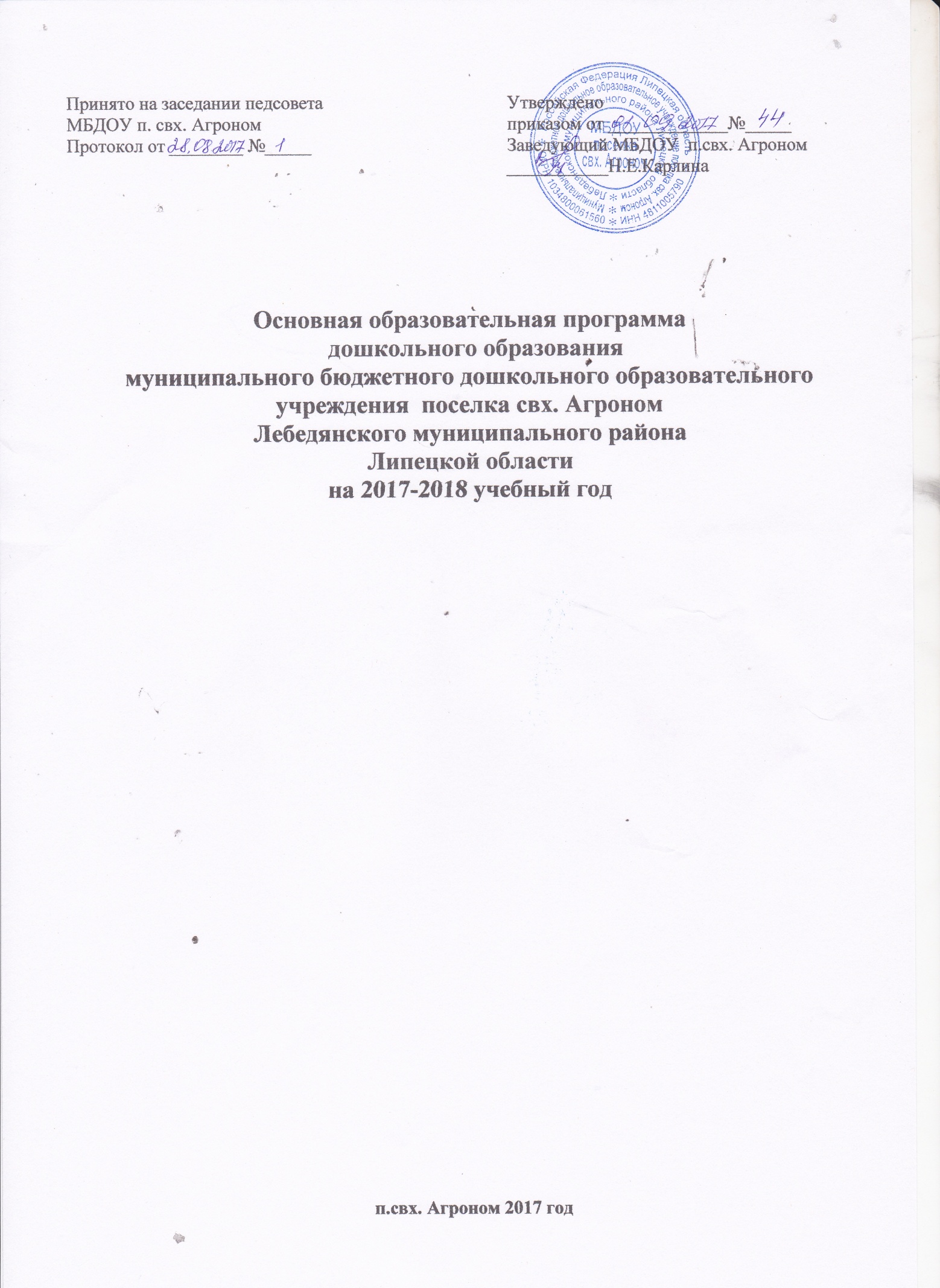 Содержаниеосновной общеобразовательной программы дошкольногообразования Целевой разделI  ЧАСТЬ (обязательная)1.1Пояснительная записка   1.1 .1 Перечень нормативных правовых документов. Основная  общеобразовательная   программа   Муниципального бюджетного дошкольного  образовательного  учреждения   поселка свх. Агроном Лебедянского муниципального района Липецкой области (далее  Программа) обеспечивает разностороннее развитие детей в возрасте от 3 до 8 лет с учётом их возрастных, индивидуальных психологических и физиологических особенностей,  разработана в соответствии: Федеральным Законом «Об образовании в Российской Федерации»  29 декабря 2012 г. № 273-ФЗ. Постановлением  от 15 мая 2013г. № 26 «Санитарно - эпидемиологические требования к устройству содержания и организации режима работы дошкольных образовательных организаций». Приказом  Министерства образования и науки РФ от 17 октября 2013г.   №1155 «Об утверждении федерального государственного образовательного стандарта дошкольного образования». Приказом Министерства образования и науки РФ от 30 августа 2013г.  №1014 «Об утверждении порядка и осуществления образовательной деятельности по основным общеобразовательным программам дошкольного образования». 5.Уставом  МБДОУ п.свх. Агроном        Программа включает обязательную часть и часть, формируемую участниками образовательных отношений. Обе части являются взаимодополняющими и необходимыми для реализации требований Федерального государственного образовательного стандарта дошкольного образования (далее – ФГОС ДО).          Образовательный процесс в ДОУ строится в соответствии с нормативно-правовой базой и годовыми задачами ДОУ, программой Развития ДОУ, новым ФГОС и осуществляется на основе парциальных программ и технологий.1.1.2 Принципы и подходы к формированию   программы. Программа разработана на основе  ФГОС, Конституции Российской Федерации и законодательства Российской Федерации и с учетом Конвенции ООН о правах ребенка, в основе которых заложены следующие основные принципы: поддержка разнообразия детства; сохранение уникальности и самоценности детства как важного этапа в общем развитии человека, самоценность детства - понимание (рассмотрение) детства как периода жизни значимого самого по себе, без всяких условий; значимого тем, что происходит с ребенком сейчас, а не тем, что этот период есть период подготовки к следующему периоду; личностно-развивающий и гуманистический характер взаимодействия взрослых (родителей (законных представителей), педагогических и иных работников Организации) и детей; уважение личности ребенка; 	реализация воспитательно-образовательного процесса в формах, специфических для детей данной возрастной группы, прежде всего в форме игры, познавательной и исследовательской деятельности, в форме творческой активности, обеспечивающей художественно-эстетическое развитие ребенка. индивидуальные потребности ребенка, связанные с его жизненной ситуацией и состоянием здоровья, определяющие особые условия получения им образования (далее - особые образовательные потребности), индивидуальные потребности отдельных категорий детей, в том числе с ограниченными возможностями здоровья; полноценное проживание ребенком всех этапов детства (младенческого, раннего и дошкольного возраста), обогащение (амплификация) детского развития; построение образовательной деятельности на основе индивидуальных особенностей каждого ребенка, при котором сам ребенок становится активным в выборе содержания своего образования, становится субъектом образования (далее - индивидуализация дошкольного образования); содействие и сотрудничество детей и взрослых, признание ребенка полноценным участником (субъектом) образовательных отношений; поддержка инициативы детей в различных видах деятельности; сотрудничество Организации с семьей; приобщение детей к социокультурным нормам, традициям семьи, общества и государства; формирование познавательных интересов и познавательных действий ребенка в различных видах деятельности; возрастная адекватность дошкольного образования (соответствие условий, требований, методов возрасту и особенностям развития); учет этнокультурной ситуации развития детей. Основные подходы к формированию Программы:Основная образовательная программа МБДОУ п.свх. Агроном определяет содержание и организацию образовательной деятельности на уровне дошкольного образования. В соответствии с ФГОС ДО содержание программы отражает следующие аспекты образовательной среды: предметно-пространственную развивающую образовательную среду, характер взаимодействия ребенка со взрослыми и сверстниками, систему отношений ребенка к миру, другим людям, к себе самому.Программа сформирована на основе требований ФГОС ДО, предъявляемых к структуре образовательной программы дошкольного образования и ее объёму.-Программа определяет содержание и организацию образовательной деятельности на уровне дошкольного образования.-Программа обеспечивает развитие личности детей дошкольного возраста в различных видах общения и деятельности с учетом их возрастных, индивидуальных психологических и физиологических особенностей.-Программа сформирована как программа психолого-педагогической поддержки позитивной социализации и индивидуализации, развития личности детей дошкольного возраста и определяет комплекс основных характеристик дошкольного образования (объем, содержание и планируемые результаты в виде целевых ориентиров дошкольного образования).В Программе учитываются следующие подходы: 1) личностно-ориентированный подход - ставит в центр образовательной системы личность ребенка, развитие его индивидуальных способностей. В рамках личностно-ориентированного подхода перед педагогом стоят следующие задачи - помочь ребенку в осознании себя личностью, выявление, раскрытие его творческих возможностей, способствующих становлению самосознания и обеспечивающих возможность самореализации и самоутверждения.  2) деятельностный подход - предполагает, что в основе развития ребенка лежит не пассивное созерцание окружающей действительности, а активное и непрерывное взаимодействие с ней. В рамках деятельностного подхода перед педагогом стоят следующие задачи: - создавать условия, обеспечивающие позитивную мотивацию детей, что позволяет сделать их деятельность успешной; - учить детей самостоятельно ставить перед собой цель и находить пути и средства ее достижения- создавать условия для формирования у детей навыков оценки и самооценки.3) личностно-развивающий и гуманистический подходы - это взаимодействие взрослых (родителей (законных представителей), педагогических и иных работников Организации) и детей. Такой подход взаимодействия предполагает базовую ценностную ориентацию на достоинство каждого участника взаимодействия, уважение и безусловное принятие личности ребенка, доброжелательность, внимание к ребенку, его состоянию, настроению, потребностям, интересам.Программа направлена на:- создание условий развития ребенка, открывающих возможности для его позитивной социализации, его личностного развития, развития инициативы и творческих способностей на основе сотрудничества со взрослыми и сверстниками и соответствующих возрасту видам деятельности;- на создание развивающей образовательной среды, которая представляет собой систему условий социализации и индивидуализации детей.В программе учитываются:- возможности освоения ребенком Программы на разных этапах ее реализации;- индивидуальные потребности ребенка, связанные с его жизненной ситуацией и состоянием здоровья.1.1.3 Цели и задачи реализации программы.     Программа в соответствии  с ФГОС направлена на достижение следующих целей: 1) повышение социального статуса дошкольного образования; обеспечение государством равенства возможностей для каждого ребенка в получении качественного дошкольного образования; обеспечение государственных гарантий уровня и качества дошкольного образования на основе единства обязательных требований к условиям реализации образовательных программ дошкольного образования, их структуре и результатам их освоения; сохранение единства образовательного пространства Российской Федерации относительно уровня дошкольного образования.    Программа в соответствии  с ФГОС направлена на решение следующих задач: 1) охраны и укрепления физического и психического здоровья детей, в том числе их эмоционального благополучия; обеспечения равных возможностей для полноценного развития каждого ребенка в период дошкольного детства независимо от места жительства, пола, нации, языка, социального статуса, психофизиологических и других особенностей (в том числе ограниченных возможностей здоровья); обеспечения преемственности целей, задач и содержания образования, реализуемых в рамках образовательных программ различных уровней (далее - преемственность основных образовательных программ дошкольного и начального общего образования); создания благоприятных условий развития детей в соответствии с их возрастными и индивидуальными особенностями и склонностями, развития способностей и творческого потенциала каждого ребенка как субъекта отношений с самим собой, другими детьми, взрослыми и миром; объединения обучения и воспитания в целостный образовательный процесс на основе духовно-нравственных и социокультурных ценностей и принятых в обществе правил и норм поведения в интересах человека, семьи, общества; формирования общей культуры личности детей, в том числе ценностей здорового образа жизни, развития их социальных, нравственных, эстетических, интеллектуальных, физических качеств, инициативности, самостоятельности и ответственности ребенка, формирования предпосылок учебной деятельности; обеспечения вариативности и разнообразия содержания Программ и организационных форм дошкольного образования, возможности формирования Программ различной направленности с учетом образовательных потребностей, способностей и состояния здоровья детей; формирования социокультурной среды, соответствующей возрастным, индивидуальным, психологическим и физиологическим особенностям детей;обеспечения психолого-педагогической поддержки семьи и повышения компетентности родителей (законных представителей) в вопросах развития и образования, охраны и укрепления здоровья детей. 1.1.4 Значимые для разработки и реализации программы характеристики особенностей развития детей раннего и дошкольного возраста.В ДОУ воспитываются дети от 3 до 8 лет (количество групп – 4).Возрастные особенности детей 3-х - 4-х лет.На четвертом году жизни игра становится ведущим видом деятельности дошкольников. Основным содержанием игры являются действия с игрушками и предметами-заместителями. Сюжеты игр простые и неразвёрнутые. Младшие дошкольники скорее играют рядом, чем активно вступают во взаимодействие. Конфликты между детьми возникают преимущественно по поводу игрушек. Положение ребенка в группе сверстников во многом определяется мнением воспитателя. Изобразительная деятельность ребенка зависит от его представлений о предмете. Эти представления только начинают формироваться, графические образы бедны. Большое значение для развития мелкой моторики младших дошкольников имеет лепка. В этом возрасте дети способны овладеть простейшими видами аппликации. Конструктивная деятельность ограничена возведением несложных построек по образцу и по замыслу. Младшие дошкольники активно осваивают сенсорные эталоны формы, цвета, величины. К концу младшего дошкольного возраста дети могут воспринимать до 5 и более форм предметов и до 7 и более цветов, ориентироваться в пространстве группы детского сада. Развиваются память и внимание. К концу младшего дошкольного возраста дети могут запомнить значительные отрывки из любимых произведений. Продолжает развиваться наглядно-действенное мышление. Дошкольники способны устанавливать некоторые простые связи между событиями, предметами или явлениями. В младшем дошкольном возрасте начинает развиваться воображение, которое особенно наглядно проявляется в игре. Поведение ребенка во многом еще ситуативно. Начинает развиваться самооценка, при этом дети в значительной мере ориентируются на оценку воспитателя. Продолжает развиваться также их половая идентификация, что проявляется в характере выбираемых игрушек и сюжетов. Возрастные особенности детей  4-х – 5 лет. В игровой деятельности детей среднего дошкольного возраста появляются ролевые взаимодействия. В процессе игры роли могут меняться. Происходит разделение игровых и реальных взаимодействий детей. Значительное развитие получает изобразительная деятельность. Рисунок становиться предметным и детализированным. Совершенствуется техническая сторона изобразительной деятельности. Дети могут рисовать основные геометрические фигуры, вырезать ножницами, наклеивать изображения на бумагу. Усложняется конструирование: постройки могут включать 5 - 6 деталей. Происходят изменения мелкой и крупной моторики. Развиваются ловкость, координация движений. Усложняются игры с мячом. К концу среднего возраста восприятие детей становится более развитым. Они могут назвать форму, на которую похож тот или иной предмет. Совершенствуется ориентация в пространстве. Возрастает объем памяти. Начинает складываться произвольное запоминание: дети способны принять задачу на запоминание, помнят поручения взрослых, могут выучить стихотворение. Начинает развиваться образное мышление. Для детей этого возраста особенно характерны известные феномены Ж. Пиаже: сохранение количества, объема и величины. Развивается оригинальность и произвольность воображения. Увеличивается устойчивость внимания. Ребенок может сосредоточиться на деятельности на 15-20 минут. Речь становиться предметом активности детей. Развивается ее грамматическая сторона. Изменяется содержание общения ребенка и взрослого. Ведущим становиться познавательный мотив. Информация, которую ребенок получает в ходе общения, может быть сложной и трудной для его понимания, но она вызывает у него интерес. У детей формируется потребность в уважении со стороны взрослого, для них чрезвычайно важной оказывается его похвала. Появляется повышенная обидчивость на замечания. Повышенная обидчивость представляет собой возрастной феномен. Взаимоотношения со сверстниками характеризуются избирательностью, которая выражается в предпочтении одних детей другим. Появляются постоянные партнеры по играм. В группах начинают выделяться лидеры. Основные достижения возраста связаны с развитием игровой деятельности; появлением ролевых и реальных взаимодействий; с развитием изобразительной деятельности; конструированием по замыслу; совершенствованием восприятия; развитием образного мышления и воображения; развитием памяти, внимания, речи; появлением познавательной мотивации. Возрастные особенности детей 5 – 6 лет.Действия детей в играх становятся более разнообразными. Дети уже могут распределять роли до начала игры и строить свое поведение, придерживаясь роли. При распределении ролей могут возникать конфликты, связанные с субординацией ролевого поведения. Наблюдается организация игрового пространства, в котором выделяются смысловой «центр» и «периферия». Игровые действия детей становятся разнообразными. Развивается изобразительная деятельность детей. Это возраст наиболее активного рисования. Рисунки приобретают сюжетный характер. Изображение человека становится более детализированным. По рисунку можно судить о половой принадлежности и эмоциональном состоянии изображенного человека. В конструировании дети овладевают обобщенным способом обследования образца. Конструктивная деятельность может осуществляться на основе чертежа, схемы, по замыслу и по условиям.Возрастные особенности детей 6 - 8 летВ сюжетно-ролевых играх дети седьмого года жизни начинают осваивать сложные взаимодействия людей, отражающие характерные значимые жизненные ситуации. Игровые действия становятся более сложными, обретают особый смысл, который не всегда открывается взрослому. Игровое пространство усложняется. В нем может быть несколько центров, каждый из которых поддерживает свою сюжетную линию. При этом дети способны отслеживать поведение партнеров по всему игровому пространству, менять свое поведение в зависимости от места в нем. Дети могут комментировать исполнение роли тем или иным участником игры. Образы из окружающей жизни и литературных произведений, переданные детьми в изобразительной деятельности, становятся сложнее. Рисунки обретают более детализированный характер, обогащается их цветовая гамма. Более явными становятся различия между рисунками мальчиков и девочек. Мальчики охотно изображают технику, космос, военные действия и т.д. Девочки обычно рисуют женские образы: принцесс, балерин, моделей и т.д. Часто встречаются и бытовые сюжеты: мама и дочка, комната и т. д. При правильном педагогическом подходе у детей формируются художественно - творческие способности в изобразительной деятельности. Изображение человека становится еще более детализированным и пропорциональным. Появляются пальцы на руках, глаза, рот, нос, брови, подбородок. Одежда может быть украшена различными деталями.  Дети подготовительной к школе группы в значительной степени освоили конструирование из строительного материала. Они свободно владеют обобщенными способами анализа, как изображений, так и построек; не только анализируют основные конструктивные особенности различных деталей, но и определяют их форму на основе сходства со знакомыми им объемными предметами. Свободные постройки становятся симметричными и пропорциональными, их строительство осуществляется на основе зрительной ориентировки. В этом возрасте дети уже могут освоить сложные формы сложения из листа бумаги и придумывать собственные, но этому их нужно специально обучать. Данный вид деятельности не просто доступен детям - он важен для углубления их пространственных представлений. У детей продолжает развиваться восприятие, однако они не всегда могут одновременно учитывать несколько различных признаков. Развивается образное мышление. Продолжают развиваться навыки обобщения и рассуждения, но они в значительной степени еще ограничиваются наглядными признаками ситуации. Продолжает развиваться воображение, однако часто приходится констатировать снижение развития воображения в этом возрасте в сравнении со старшей группой. Это можно объяснить различными влияниями, в том числе и средств массовой информации, приводящими к стереотипности детских образов. Продолжает развиваться внимание, оно становится произвольным. В некоторых видах деятельности время произвольного сосредоточения достигает 30 минут. У детей продолжает развиваться речь: ее звуковая сторона, грамматический строй, лексика. Развивается связная речь. В высказываниях детей отражаются как расширяющийся словарь, так и характер обобщений, формирующихся в этом возрасте. Дети начинают активно употреблять обобщающие существительные, синонимы, антонимы, прилагательные и т. д. В результате правильно организованной образовательной работы у детей развивается диалогическая и некоторые виды монологической речи. В подготовительной к школе группе завершается дошкольный возраст. Основные достижения связаны с освоением мира вещей как предметов человеческой культуры и освоением формы позитивного общения с людьми. 1.5. Планируемые  результаты как  целевые ориентиры освоения программыЦелевые ориентиры образования в  раннем возрасте:ребенок интересуется окружающими предметами и активно действует с ними;      эмоционально вовлечен в действия с игрушками и другими предметами,     стремится проявлять   настойчивость в достижении результата своих действий; использует специфические, культурно фиксированные предметные действия, знает назначение бытовых предметов (ложки, расчески, карандаша и пр.) и умеет пользоваться ими; владеет простейшими навыками самообслуживания; стремится проявлять самостоятельность в бытовом и игровом поведении; владеет активной речью, включенной в общение; может обращаться с вопросами и просьбами, понимает речь взрослых; знает названия окружающих предметов и игрушек; стремится к общению со взрослыми и активно подражает им в движениях и действиях; появляются игры, в которых ребенок воспроизводит действия взрослого; проявляет интерес к сверстникам; наблюдает за их действиями и подражает им; проявляет интерес к стихам, песням и сказкам, рассматриванию картинки, стремится двигаться под музыку; эмоционально откликается на различные произведения культуры и искусства; у ребенка развита крупная моторика, он стремится осваивать различные виды движения (бег, лазанье, перешагивание).Целевые ориентиры на этапе завершения дошкольного образования: ребенок овладевает основными культурными способами деятельности, проявляет инициативу и самостоятельность в разных видах деятельности - игре, общении, познавательно-исследовательской деятельности, конструировании и др.; способен выбирать себе род занятий, участников по совместной деятельности; ребенок обладает установкой положительного отношения к миру, к разным видам труда, другим людям и самому себе, обладает чувством собственного достоинства; активно взаимодействует со сверстниками и взрослыми, участвует в совместных играх. Способен договариваться, учитывать интересы и чувства других, сопереживать неудачам и радоваться успехам других, адекватно проявляет свои чувства, в том числе чувство веры в себя, старается разрешать конфликты; ребенок обладает развитым воображением, которое реализуется в разных видах деятельности, и прежде всего в игре; ребенок владеет разными формами и видами игры, различает условную и реальную ситуации, умеет подчиняться разным правилам и социальным нормам; ребенок достаточно хорошо владеет устной речью, может выражать свои мысли и желания, может использовать речь для выражения своих мыслей, чувств и желаний, построения речевого высказывания в ситуации общения, может выделять звуки в словах, у ребенка складываются предпосылки грамотности; у ребенка развита крупная и мелкая моторика; он подвижен, вынослив, владеет основными движениями, может контролировать свои движения и управлять ими; ребенок способен к волевым усилиям, может следовать социальным нормам поведения и правилам в разных видах деятельности, во взаимоотношениях со взрослыми и сверстниками, может соблюдать правила безопасного поведения и личной гигиены; ребенок проявляет любознательность, задает вопросы взрослым и сверстникам, интересуется причинно-следственными связями, пытается самостоятельно придумывать объяснения явлениям природы и поступкам людей; склонен наблюдать, экспериментировать. Обладает начальными знаниями о себе, о природном и социальном мире, в котором он живет; знаком с произведениями детской литературы, обладает элементарными представлениями из области живой природы, естествознания, математики, истории и т.п.; ребенок способен к принятию собственных решений, опираясь на свои знания и умения в различных видах деятельности. ребенок способен овладеть навыками плавания: движениями рук, ног, туловища, различными способами на суше и воде и в том числе при помощи вспомогательных и поддерживающих средств. Усвоить правила поведения в бассейне, входить в воду без боязни, погружаясь в воду с помощью взрослого и самостоятельно.  Планируемые промежуточные результаты освоения детьми основной общеобразовательной программы дошкольного образования к четырехлетнему возрасту (2-я младшая группа3-4 года):Познавательное развитие «Формирование элементарных математических представлений» (ФЭМП):находить и группировать предметы по указанным свойствам;составлять при помощи взрослого группы из однородных предметов и выделяет один предмет из группы;находить в окружающей обстановке один и много одинаковых предметов;понимать неизменность количества на группах в 3-4 предмета;понимать и использовать в речи слова: больше чем…, короче чем...; сначала, потом; вперед, назад; направо, налево и др.;различать круг, квадрат, соотносить с предметами, имеющими углы и круглую форму;понимать смысл обозначений: вверху – внизу, впереди –сзади, слева - справа, верхняя - нижняя полоска;понимать смысл слов: утро, вечер, день, ночь.выделять и называть несколько свойств предметов путем сравнения и обобщения;выявлять самостоятельно отношения равенства и неравенства путем практического сравнения, зрительного восприятия;оперировать пространственными характеристиками, проявлять интерес и активность к соответствующим играм.«Формирование целостной картины мира» (ФЦКМ):выбирать самостоятельно игрушки, предметы и действия;устанавливать связи между назначением предмета и особенностью его строения;замечать существующие в окружающем мире простые закономерности  и зависимостисоставлять описательные рассказы об объектах;проявлять активность в экспериментировании.иметь отчетливые представления о предметах ближайшего окружения;осваивать простейшие обследовательские действия, соответствующий словарь (названия предметов, действий);осуществлять сенсорный анализ, выделяя ярко выраженные в предметах качества и свойства; группировать предметы по признакам (пользуясь практическими действиями с предметами или картинками); проявлять интерес к средствам и способам практических действий, экспериментированию с предметами и материалами;создавать постройки «по сюжету» (дом, машина и т.д.).«Ознакомление с миром природы»проявлять участие в уходе за растениями и животными;различать и называть конкретные виды деревьев, кустарников, травянистых растений, животных разных групп;называть основное строение, признаки живого объекта, состояние по сезонам;проявлять бережное отношение к объектам природы.Речевое развитие«Коммуникативная деятельность»:отвечать на разнообразные вопросы взрослого (в пределах ближайшего окружения);использовать простые и сложные предложения;выделять интонационно звук в слове;проявлять желание и умение воспроизводить короткие стихи, рассказы;проявлять активность в общении.отбирать слова в зависимости от контекста или речевой ситуации;оперировать антонимами, синонимами;четко произносить все гласные звуки, свистящие согласные.«Ознакомление с художественной литературой» в режимных моментах:рассказывать содержание произведения с опорой на рисунки в книге, вопросы воспитателя;называть произведение  (в произвольном изложении), прослушав отрывок из него;читать наизусть небольшое стихотворение при помощи взрослого. самостоятельно рассказывать известную сказку по схеме-модели; продолжать или заканчивать начатую взрослым сказку, рассказ; самостоятельно читать наизусть 3-5 небольших стихотворений.Социально-коммуникативное развитие«Ребёнок в семье и сообществе»: - называть своё имя, фамилию, возраст; - знать название группы, которую посещают; - выбирать на себя роль в сюжетно-ролевой игре; - выполнять в игре несколько взаимосвязанных действий; - взаимодействовать и ладить друг с другом; - обогащать игру посредством объединения отдельных действий в единую сюжетную линию. - испытывать чувство сопричастности к жизни детского сада, группы; - подбирать атрибуты к той или иной роли, дополнять игровую обстановку недостающими предметами, игрушками. Использовать в играх строительный и полифункциональный материал, простейшие деревянные и пластмассовые конструкторы, природный материал; разнообразно действовать с ним; - организовывать игры со всеми детьми (подвижные) или 2-3 человеками; - проявлять интерес к театрализованной деятельности. Передавать эмоциональное состояние другого человека (мимикой, позой, жестом, движением); импровизировать сюжеты песен, сказок.  Называть и показывать: - части тела (руки, ноги, голова, живот, пальцы на руках и ногах); - органы чувств (глаза, уши, нос, язык). «Игровая деятельность» в режимных моментах:Отражает в играх разные сюжеты. Активно осваивает способы ролевого поведения: называет свою роль иОбращается к сверстнику по имени игрового персонажа. Охотно вступает в ролевой диалог с воспитателем и со сверстником. У ребенка есть любимые игры и роли, которые он охотнее всего выполняет. Использует разнообразные игровые действия, называет их в ответ на вопрос воспитателя. В дидактических играх принимает игровую задачу и действует в соответствии с ней. Проявляет интерес к игровому общению со сверстниками.«Формирование основ безопасного поведения»в режимных моментах:знать в лицо своих родственников;понимать, что чужой человек может быть опасным;постоянно находиться в поле зрения взрослых близких людей;понимать, что нельзя подходить к открытому окну, выходить на балкон без сопровождения взрослого;понимать, что маленьким детям нельзя включать электроприборы в розетку;знать предметы, которыми маленьким детям нельзя пользоваться (ножи, ножницы, иголки, вилки, спички, зажигалки, лекарства);понимать, что нельзя открывать кран с водой без присмотра взрослого;понимать, что нельзя брать в рот все подряд как в помещении, так и на улице;осторожно обращаться с животными;знать некоторые названия транспортных средств: легковая машина, грузовая машина, автобус, поезд;отличать движущуюся машину от стоящей на месте;называть сигналы светофора, знать, при каком сигнале можно переходить дорогу;владеть понятиями: водитель, пешеход, использовать их в речи.«Трудовая деятельность» в режимных моментах:самостоятельно одеваться и раздеваться в определенной последовательности (надевать и снимать одежду, расстегивать и застегивать пуговицы, складывать, вешать предметы одежды и т. п.). замечать непорядок в одежде и устранять  при небольшой помощи взрослыхВыполнять  элементарные поручения: готовить материалы к занятиям (кисти, доски для лепки и пр.), после игры убирать на место игрушки, строительный материал. соблюдать порядок и чистоту в помещении и на участке детского сада. оказывать помощь взрослым, воспитывать бережное отношение к результатам их труда.при дежурстве по столовой: помогать накрывать стол к обеду (раскладывать ложки и вилки, расставлять хлебницы, тарелки, чашки и т. п.).участвовать в уходе за растениями в уголке природы и на участке.с помощью взрослого кормить рыб, птиц, поливать комнатные растения, расчищать дорожки от снега, счищать снег со скамеекХудожественно-эстетическое развитие«Рисование»знать и называть материалы, которыми можно рисовать; цвета, определенные программой; названия народных игрушек (матрешка, дымковская игрушка).изображать отдельные предметы, простые композиции и незамысловатые по содержанию сюжеты; подбирать цвета, соответствующие изображаемым предметам;правильно пользоваться карандашами, фломастерами, кистью и красками.«Лепка»знать свойства пластических материалов (глины, пластилина, пластической массы), понимать, какие предметы можно из них вылепить;уметь от большого куска глины небольшие комочки, раскатывать их прямыми и круговыми движениями ладоней; лепить различные предметы, состоящие из 1 – 3 частей, используя разнообразные приемы лепки.«Аппликация»создавать изображения предметов из готовых фигур, украшать заготовки из бумаги разной формы; подбирать цвета, соответствующие изображаемым предметам и по собственному желанию;аккуратно использовать материалы«Конструирование»различать, называть основные строительные детали и ( кубики, кирпичики, пластины, цилиндрытрёхгранные призмы)сооружать постройки способом накладывания, приставления, прикладыванияизменять постройки, надстраивая или заменяя одни детали другимиразличать части постройки по величине (большая- маленькая, длинная- короткая, высокая- низкая, узкая- широкая)«Музыкальная деятельность»откликаются на музыку эмоционально разнообразнее,  используют движение, пение, речь, игру на музыкальных инструментах и т. п.; расширены сенсорные формы контакта с предметной, природной, социальной средой, осознается собственная роль в  этом процессе («Я сам»);узнавать знакомые произведения и эмоционально откликаться в речевом, двигательном, инструментальном, изобразительном и др. выражениях;узнавать и называть музыкальные инструменты (барабан, бубен, колокольчик, бубенцы, ложки, металлофон);употреблять распространенные музыкальные термины (громко-тихо, весело-грустно, );употреблять названия частей тела («носок», пятка, колено, локоть, кисть, кулак и т.п.);определять пространственные положения относительно чего-либо (под, над, около, за и т.п.);выполнять основные виды движений: ходьба, бег, прыжки отдельно и в сочетании, в различных направлениях, с предметами и без них;В процессе реализации программы дети получат возможность научиться:пение в ансамбле не отставая и не опережая друг друга;петь в характере, с ясной дикцией, правильной артикуляцией, с инструментальным сопровождением и без него, брать дыхание между фразами;воспроизводить метрическую пульсацию, несложный ритмический рисунок (голосом, в звучащих жестах, на ритмических инструментах);различать тембры музыкальных инструментов;играть шумовыми, речевыми, инструментальными звуками, словами в комплексном выражении (музыка, движение, речь);применять во всех видах деятельности «звучащие жесты» (цоканье языком, хлопки в ладоши, шлепки по коленям, притопы ногами), ритмические и шумовые инструменты (колокольчик, треугольник, барабан, ложки,  в качестве ритмизации или сопровождения; придумывать несложные сюжеты на песни, используя знакомый речевой, песенный, игровой, двигательный музыкальный материал;изготавливать совместно со взрослыми самодельные шумовые инструменты – шеркунки   (из природного и бытового материала);устанавливать контакт со сверстниками и взрослыми в процессе совместной деятельности;использовать выученный музыкальный репертуар в режимных момента.Физическое развитие«Двигательная деятельность»Умеет ходить прямо, не шаркая ногами, сохраняя заданное воспитателем направление. Умеет бегать, сохраняя равновесие, изменяя направление, темп бега в соответствии с указаниями воспитателя. Сохраняет равновесие при ходьбе	и беге	по ограниченной плоскости, при перешагивании через предметы.Может ползать на четвереньках, лазать по лесенке-стремянке, гимнастической стенке произвольным способом.Энергично отталкивается в прыжках на двух ногах, прыгает в длину с места не менее чем на 40 см.Может катать мяч в заданном направлении с расстояния 1,5 м, бросать мяч двумя руками от груди, из-за головы; ударять мячом об пол, бросать его вверх 2-3 раза подряд и ловить; метать предметы правой и левой рукой на расстояние не менее 5 м.Планируемые промежуточные результаты освоения детьми основной общеобразовательной программы дошкольного образования к пятилетнему возрасту (средняя группа-4-5 лет):Познавательное развитие«Формирование целостной картины» (ФЦКМ)владеть всеми простейшими способами сенсорного анализа предметов и материалов;  группировать предметы по существенному признаку;  различать предметы близких видов, называет их;  бережно относиться к предметам и материалам, владеет разумными способами обращения;  стремиться рассуждать и думать; участвовать в оформлении мини-музеев, подборке необходимых экспонатов;  преобразовывать постройки и поделки в соответствии с заданием воспитателя; создавать макет групповой комнаты в уменьшенном масштабе, используя мелкую игрушечную мебель;  доказывать принадлежность предмета к данной группе;  определять назначение, качества, свойства предметов и включать их в описание предмета, объекта;  проявлять интерес к познанию особенностей предметов, объектов и способов использования в собственной практической деятельности;  использовать при обследовании предметов как известные способы обследования, так и приемы, приобретенные в процессе взаимодействия со взрослыми;  устанавливать причинно-следственные связи;  моделировать костюмы для кукол и конструировать их из кусочков ткани. «Ознакомление с миром  природы» сравнивать предметы и явления природы по заданным свойствам;  осознанно относится к растениям и животным, осуществляет уход (под руководством взрослого или самостоятельно) за растениями и животными уголка природы, огорода, цветника;  ориентироваться по графическим моделям (календарь природы), передающим экологические понятия; составлять описательный рассказ о растениях и животных; проявлять доброжелательность в играх экологической направленности. выделять самостоятельно основания для сравнения живых объектов;  использовать графические модели (календарь природы) для установления причинно-следственных зависимостей в природе (заяц приспосабливается к зиме, меняя окраску);  отражать в речи результаты наблюдений, сравнений. «Формирование элементарных математических представлений»(ФЭМП)различать, из каких частей составлена группа предметов, называть их характерные особенности (цвет, размер, назначение);  считать до 5 (количественный счет), отвечает на вопрос «Сколько?»;  сравнивать количество предметов на основе счета, а также путем соотнесения предметов двух групп (составления пар); сравнивать два предмета по величине на основе приложения их друг к другу или наложения; знать характерные отличия круга, квадрата, треугольника, шар, куба; определять положение предметов в пространстве по отношению к себе; двигаться в нужном направлении по сигналу;  определять части суток. выявлять простейшие изменения и зависимости предметов по форме, размеру;  осуществлять счет предметов до 8-10; узнавать и называть цифры от 1 до 5, различать цифру и число; сравнивать, обобщать группы предметов, вычленять закономерности чередования и следования, оперировать в плане представлений; применять известные способы действий в другой обстановке. Речевое развитие«Коммуникативная деятельность»:употреблять слова, обозначающие эмоциональное состояние (сердитый, печальный), этические качества (хитрый, добрый), эстетические характеристики (нарядный, красивый);  иметь четкое звукопроизношение; выделяет первый звук в слове; уметь производить звуковой анализ односложного трехзвукового слова;  составлять описательные рассказы (по игрушке); выразительно читать стихотворения, участвовать в драматизациях. слышать и распознавать звуки, слоги в словах; использовать самостоятельно простые формы объяснительной речи; правильно пользоваться интонацией;  составлять сюжетные рассказы, сочинять загадки;  откликаться эмоционально на образное содержание литературных и фольклорных произведений;  проявлять инициативность, активность в общении. «Ознакомление с художественной литературой» в режимных моментах: назвать любимую сказку, прочитать понравившееся стихотворение, считалку; рассматривать иллюстрированные издания детских книг; драматизировать (инсценировать) с помощью взрослого небольшие сказки (отрывки из сказок). Социально- коммуникативное развитие«Ребёнок в семье и сообществе»:управлять своими чувствами (сдерживать слёзы, огорчение); анализировать поступки других людей и свои; высказываться о себе, своём самочувствии, настроении, отвечать на соответствующие вопросы; устанавливать связь между поведением и ответным отношением сверстников; различать по мимике и жестам разные эмоциональные состояния людей, вслушиваться в интонацию речи, делать вывод о настроении и чувствах других; следовать требованиям культуры поведения (необходимости здороваться, прощаться, называть работников дошкольного учреждения по имени отчеству, не вмешиваться в разговор взрослых, вежливо выражать свою просьбу, благодарить за оказанную услугу); проявлять внимание к желаниям других детей, стремиться к согласованным действиям, объединяться в игры и развёртывать общий сюжет; проявлять интерес к поступкам сверстников, интересоваться их делами, играми, интересами, событиями, происходящими в жизни; рассказывать о своих друзьях, об одногруппниках, об их любимых занятиях, некоторых чертах характера (весёлый, добрый, умный);  идентифицировать свои действия с действиями других детей («Я так же быстро бегаю как Женя»); приветливо разговаривать, внимательно слушать собеседника, вежливо отвечать на просьбу, использовать в речи вежливые выражения «здравствуйте», «до свидания», «извините», «спасибо», «будьте добры»;выделять добрые поступки детей в литературных произведениях, на картинах, выражать своё отношению к ним при общении; знать и называть ближайших родственников; писать письма (рисунки), звонить заболевшим товарищам; знать правила дорожного движения; интересоваться жизнью детей в школе; понимать необходимость точного воспроизведения образца; пользоваться вспомогательными приемами при воспроизведении образцов впродуктивных видах деятельности (конструировании, аппликации); делить образец на фрагменты: выделять начало работы, середину, завершение, сравнивать результаты работы с образцом; точно выполнять словесную инструкцию; выстраивать свою деятельность (ставить цель и удерживать ее во время работы, определять пути достижения задуманного, контролировать процесс деятельности, стараясь получить качественный результат).«Игровая  деятельность» в режимных моментах. Проявляет самостоятельность в выборе игры и развитии замысла; Выполняет правила игры; Распределяет роли, выполняет игровые действия (мать, отец, дети), поступает в соответствии с игровым замыслом; - Использует постройки в игре.  Договаривается и распределяет работу между собой, заботиться о своевременном завершении совместного задания; Ответственно относиться к порученному заданию (довести начатое до конца, стремление сделать хорошо); Создает игровое детское общество на основах партнёрства и уважительного отношения играющих друг к другу; Создает 	самостоятельно 	предметно-ролевую 	среду, 	используя полифункциональный материал, модули, игрушки-заместители; умеют называть родственные отношения; умеют проигрывать проблемные ситуации, используя различные атрибуты и куклы; имеют представления о людях разного возраста и пола, выделять  особенности совсем маленьких детей (грудных), малышей дошкольников и детей школьного возраста; имеют элементарные правила культуры поведения: быть вежливым, внимательным, делиться игрушками; выражают свои замыслы понятно, повторяют, если кто-то не понял; задают вопрос, если сами не поняли; знают, что у всех равные права на игрушки в детском саду; берегут игрушки, если игрушка сломалась,  попытаются сделать; договариваются, дружно играют, работают сообща. «Трудовая деятельность» в режимных моментах. умеют самостоятельно одеваться, раздеваться;  аккуратно складывают и вешают одежду, приводят ее в порядок,  чистят, просушивают. Следят за порядком своего внешнего вида. самостоятельно поддерживают порядок в групповой комнате и на участке детского сада: убирают на место строительный материал, игрушки;      -   помогают воспитателю подклеивать книги, коробки. выполняют обязанности дежурных по столовой: аккуратно расставляют хлебницы, чашки с блюдцами, глубокие тарелки, ставят салфетницы, раскладывают столовые приборы (ложки, вилки, ножи). Поливать растения, кормят рыб, моют поилки, наливают в них воду, кладут корм в кормушки (при участии воспитателя). Выращивают зелень для корма птицам в зимнее время. Подкармливают зимующих птиц. Работают на огороде и в цветнике (посев семян, поливка, сбор урожая). Приводят в порядок используемое в трудовой деятельности оборудование (очищают, просушивают, относят в отведенное место). Проявляют интерес к различным профессиям; Интересуются трудом взрослых, его содержанием; Трудятся и играют сообща; «Формирование основ безопасного поведения» в режимных моментахУмеет привлечь внимание взрослого в случае возникновения непредвиденных и опасных для жизни и здоровья ситуаций. знать о том, какую опасность таят в себе спички, об опасности шалостей с огнем, о последствиях пожаров. активизировать знания о сигналах светофора, о правилах перехода улицы, о правилах поведения в транспорте и на  проезжей части. об опасностях при контактах с животными. об осторожном поведении при контактах с незнакомыми людьми. о микробах и вирусах. о бытовых опасностях. о взаимосвязи и взаимодействии в природе.Художественно-эстетическое развитие«Рисование» изображать предметы и явления, используя умение передавать их выразительно путем создания отчетливых форм, подбора цвета, аккуратного закрашивания, использования разных материалов: карандашей, красок (гуашь), фломастеров, цветных жирных мелков и др.; передавать несложный сюжет, объединяя в рисунке несколько предметов, располагая их на листе в соответствии с содержанием; украшать силуэты игрушек элементами дымковской и филимоновской росписи. «Лепка»создавать образы разных предметов и игрушек, объединять их в коллективную композицию; использовать все многообразие усвоенных приемов. вытягивать отдельных частей из целого куска  прищипывать мелкие детали(ушки, клюв)  сглаживать пальцами поверхность вылепленного предмета, вдавливать середину шара, цилиндра для получения полой фигурки использовать стеку «Аппликация»правильно держать ножницы и резать ими по прямой, по диагонали (квадрат и прямоугольник); вырезать круг из квадрата, овал - из прямоугольника, плавно вырезать и закруглять углы;  аккуратно наклеивать изображения предметов, состоящих из нескольких частей; составлять узоры из растительных форм и геометрических фигур;  подбирать цвета в соответствии с цветом предметов или по собственному желанию. «Конструирование»Из готовых геометрических фигур: анализировать объект, выделять основные части и детали, составляющие сооружение. Создавать варианты знакомых сооружений из готовых геометрических форм и тематического конструктора, деталей разного размера. Выполнять простые постройки. Освоение способов замещения форм, придания им устойчивости, прочности, использования перекрытий .«Музыкальная деятельность»Может установить связь между средствами выразительности и содержанием музыкально-художественного образа. Различает выразительный и изобразительный характер в музыке. Владеет элементарными вокальными приемами, чисто интонирует попевки в пределах знакомых интервалов. Ритмично музицирует, слышит сильную долю в двух-, трехдольном размере. Накопленный на занятиях музыкальный опыт переносит в самостоятельную деятельность, делает попытки творческих импровизаций на инструментах, в движении и пении. Физическое развитие«Двигательная деятельность»Ходить и бегать, согласуя движения рук и ног. Бегать, соблюдая правильную технику. Выполнять челночный бег со скоростью. Пробегать 30 м со скоростью.  Лазать по гимнастической стенке, не пропуская реек, выполнять переход на гимнастической лестнице с пролета на пролет вправо и влево.  Ползать разными способами: опираясь на стопы и ладони, колени и ладони, на животе, подтягиваясь руками; Принимать правильное исходное положение в прыжках с места, мягко      приземляться. Выполнять прыжок не менее 70 см . Прыгать на высоту и с высоты.  Принимать правильное исходное положение при метании. Метать предметы разными способами обеими руками. Попадать в горизонтальную и вертикальную цели не менее 3 из 5. Отбивать мяч о землю (пол) не менее 5 раз подряд. Метать мяч на дальность.  Ловить мяч кистями рук, не прижимая к груди, с расстояния до 1,5 м,  Строиться в колонну, в круг, шеренгу, выполнять повороты на месте. Маршировать, согласовывая движения рук и ног. Сохранять равновесие на ограниченной площади опоры. Выполнять упражнения, демонстрируя выразительность, грациозность, пластичность движений. Уметь выполнять комплекс упражнений в образе (кошка, мышка, цапля и т.д.).  кататься на двухколесном велосипеде, выполнять поворот направо, налево;  передвигаться по дну бассейна различными способами, делать выдох в воду, погружаться в воду с головой; придумывать варианты подвижных игр; самостоятельно скатываться на санках с горки, тормозить при спуске с нее; самостоятельно скользить по ледяной дорожке;  Бегать без остановки до 4 мин. Правильно выполнять  высокий старт. Выполнять финишный рывок. Уметь  передавать эстафету. Контролировать траекторию движения. Сохранять равновесие на поворотах придумывать и выполнять и не имитационные упражнения, демонстрируя красоту, грациозность, выразительность, пластичность движений. Выполнять     равновесие ступни на одной линии, руки в стороны. Равновесие на одной ноге, руки в стороны, вперед. Попадать в ритм музыки, уметь выполнять движения, проявляя элементы творчества и фантазии. Знать правила безопасного движения велосипедиста и пешехода. Приседать при скольжении по ледяной дорожке. Выполнять наклон вперед в и.п. сидя, ноги врозь, расстояние между пятками 30 см, вытягивая руки на ладонь от пяток.  Планируемые промежуточные результаты освоения детьми основной общеобразовательной программы дошкольного образования к шестилетнему возрасту (старшая группа - 5-6 лет):Познавательное развитие«Формирование целостной картины мира» (ФЦКМ)Проявлять активный интерес к окружающему миру, стремление познать его; владеть способами достижения цели, самостоятельны в выборе средств и материалов, необходимых для деятельности; устанавливать причинно-следственные связи, делать первые обобщения своего практического опыта; задавать познавательные вопросы, с помощью взрослого выдвигать предположения, догадки; ориентироваться с помощью детей, взрослого по схеме, плану; проявлять удивление, любопытство, восторг при неожиданных открытиях; иметь представления о достопримечательностях, культуре, традициях родного края; самостоятельно рассказывать об истории предмета; включаться в проектно-исследовательскую деятельность, создавать постройки и поделки по рисунку, схеме; конструировать из бумаги, коробочек и другого бросового материала кукольную мебель, транспорт и т.п. отдельных свойств предметов, объектов, явлений для существования его как целостного явления (понятия, категории, суждения); ориентироваться по схеме, плану, составленному самостоятельно; углублять знания об окружающих предметах в процессе экспериментирования; переносить освоенные способы в новые виды деятельности и ситуации; выдвигать гипотезы, проводить элементарные исследования; проявлять наблюдательность и творчество в процессе познания; сообщать о своих исследованиях сверстникам; использовать наблюдение как способ познания: способен принять цель наблюдения, ставить ее самостоятельно;  «Ознакомление с миром природы»сравнивать характерные и существенные признаки объектов природы с помощью предметных, обобщающих моделей; составлять творческие рассказы, экологические сказки о наблюдаемых явлениях природы; проявлять заинтересованность и активность при выполнении творческих работ; собственными проявлениями демонстрировать адекватное поведение в природе; относиться доброжелательно к живым объектам, создавать благоприятные условия для живых существ (уход, подкормка). использовать модель в качестве плана рассказа, доказательно строить суждение; самостоятельно 	устанавливать 	причинно-следственные 	связи 	на 	основе 	понимания 	зависимости жизнедеятельности живых существ от условий среды их обитания; выражать в творчестве (рисунок, аппликация, лепка) положительно-эмоциональное отношение к красоте природы. «Формирование элементарных математических представлений»(ФЭМП)считать в пределах 10; пользоваться количественными и порядковыми числительными (в пределах 10), отвечает на вопросы: «Сколько?», «Который по счету?»; освоить способ уравнивания неравных групп предметов двумя способами (удаление и добавление единицы); · сравнивать предметы на глаз (по длине, ширине, высоте; толщине); размещать предметы различной величины (до 7-10) в порядке возрастания, убывания их длины, ширины, высоты, толщины; выражать словами местонахождения предмета по отношению к себе, другим предметам; знать некоторые характерные особенности знакомых геометрических фигур (количество углов, сторон; равенство, неравенство сторон); ориентироваться во времени (части суток, их смена, текущий день недели),  · называть текущий день недели. образовывать числа в пределах 5 -10 на наглядной основе; самостоятельно обследовать и сравнивать геометрические фигуры, измерять и сравнивать стороны; понимать то, что квадрат и прямоугольник являются разновидностями четырехугольника; выявлять общие свойства пространственных геометрических фигур; отражать в речи основания группировки, классификации, связи и зависимости полученных групп; ориентироваться в окружающем пространстве, устанавливать последовательность различных событий.Речевое развитие«Коммуникативная деятельность»участвовать в коллективных разговорах, владеет нормами вежливого речевого общенияпересказывать литературное произведение без существенных пропусковпонимать авторские средства выразительности, использует их в собственном рассказе;использовать осознанно слова, обозначающие видовые и родовые обобщения;пользоваться способами установления речевых контактов со взрослыми и детьми; уместно пользоваться интонацией, мимикой, жестами;  использовать      самостоятельно грамматические формы для точноговыражения мыслей;точно употреблять слово в зависимости от замысла, контекста или речевой ситуации понимать значения слов в переносном и иносказательном значении использовать средства интонационной выразительности при чтении стихов, пересказе, собственном творческом рассказывании.прочитать 2-3 программных стихотворения, 2-3 считалки, 2-3 загадки;драматизировать небольшие сказки, читать по ролям стихотворения; самостоятельно включаться в игру-драматизацию.«Обучение грамоте»осуществлять звуковой анализ слова (четырех-, пяти звуковые слова);выделять ударный слог и ударный гласный звук в словеиспользовать в речи детей существительные, обозначающие предметы бытового окружения; прилагательные, характеризующие свойства и качества предметов; наречия, обозначающие взаимоотношения людей, их отношение к труду.подбирать существительные к прилагательному (белый - снег, сахар, мел), слова со сходным значением (шалун - озорник - проказник), с противоположным значением (слабый - сильный, пасмурно - солнечно).правильно, отчетливо произносить звуки. Различать на слух и отчетливо произносит сходные по артикуляции и звучанию согласные звуки: с - з, с - ц, ш - ж, ч - ц, с - ш, ж – з.уметь определять место звука в слове (начало, середина, конец).уметь согласовывать слова в предложениях: существительные с числительными (пять груш, трое ребят) и прилагательные с существительными.замечать неправильную постановку ударения в слове, ошибку в чередовании согласных, стремится самостоятельно ее исправить.«Ознакомление с художественной литературой» в режимных моментах:называть любимого детского писателя, любимые сказки и рассказы. придумывать загадки, сравнения к образам прочитанных произведений;читать более трех стихотворений выразительно в сочетании с жестами и движениями;называть жанр произведения;Социально-коммуникативное развитие«Ребёнок в семье и сообществе»Ребенок умеет договариваться со сверстниками, обмениваться предметами, распределять действия при сотрудничестве, роли в игре, стремится конструктивно с помощью речи решать спорные ситуации. Создает предметную среду своей игры (ролевой или режиссерской) в соответствии с собственными замыслами, используя для этого игрушки, конструкторы, модули, любые подручные средства или поделочные материалы. Чувствует переживания близких людей, понимает эмоциональные состояния окружающих, проявляет сочувствие, готовность помочь окружающим, сопереживание персонажам сказок, историй, рассказов. Делится своими впечатлениями с воспитателями и родителями; в случае необходимости может обратиться к взрослому за помощью. Может оценить в соответствии с правилами свои поступки, поступки окружающих, отрицательно относится к нарушению общепринятых норм и правил поведения. Имеет представления о семейных праздниках, родственных отношениях и способах поддержания родственных связей.Осторожен, осмотрителен с новыми вещами, знает, что нужно узнать о них, прежде чем начать пользоваться. Применяет на практике некоторые навыки экологически безопасного поведения и ресурсосбережения, знает о существовании опасных (ядовитых) растений, животных, грибов. «Формирование основ безопасного поведения» в режимных моментах:четко различать родственников, друзей и незнакомых людей;проявлять внимательность и наблюдательность к окружающим людям;сказать «нет» незнакомому взрослому, который уговаривает ребенка пойти с ним, а также сверстникам, подросткам, которые пытаются втянуть ребенка в опасную ситуацию;понимать, насколько опасны колющие, режущие предметы;пользоваться ножницами, вилками, ножами;знать, что по проводам бежит электрический ток, который заставляет работать электрические приборы;понимать, что электрический ток помогает людям, но он может быть опасен, поэтому детям самостоятельно включать электроприборы нельзя, а также прикасаться к включенным;понимать, что существуют пожароопасные предметы, неосторожное обращение с которыми может привести к пожару, называть эти предметы;знать о последствиях пожара;понимать, что лекарства, в том числе и витамины, в больших количествах очень опасны, поэтому принимать их самостоятельно нельзя;соблюдать элементарные правила обращения с водой;знать некоторые ядовитые растения (белена, волчье лыко, вороний глаз);проявлять осторожность с неизвестными растениями, а также и с известными, которые в результате ухудшающейся экологической обстановки могут быть опасными для человека;называть ядовитые грибы (мухомор, бледная поганка, ложные опята, ложные лисички);проявлять осторожность в обращении с насекомыми, животными;узнавать разные виды транспорта, уметь объяснить их назначение;знать, где и как нужно переходить дорогу (переход «зебра», светофор, «островок безопасности»);знать дорожные знаки: «Пешеходный переход», «Движение пешеходов запрещено», «Дети», «Остановка автобуса», «Пункт медицинской помощи», «Пункт питания», «Место стоянки», «Въезд запрещен»;называть правила и соблюдать культуру поведения в транспорте.«Игровая  деятельность» в режимных моментах:проявлять инициативность в организации игр;использовать народные игры, способствующие физическому, социальному и этнокультурному развитию. обогащать игру, используя собственный жизненный опыт, кругозор, знания о мире;развёртывать взаимодействие со сверстниками в игре на основе общего интереса к содержанию и личных симпатий;инициировать обобщение игровых действий в слове, перенос их во внутренний воображаемый план (игры-фантазии).«Трудовая деятельность» в режимных моментах:Формировать привычку ежедневно чистить зубы и умываться, по мере необходимости мыть руки.Закреплять умение самостоятельно одеваться и раздеваться, аккуратно складывать в шкаф одежду, своевременно сушить мокрые вещи, ухаживать за обувью (мыть, протирать, чистить, убирать на место).Учить замечать и самостоятельно устранять непорядок в своем внешнем виде. Формировать привычку бережно относиться к личным вещам.Развивать у детей желание помогать друг другу.Поддерживать порядок в группе.Формировать умение наводить порядок на участке детского сада: подметать и очищать дорожки от мусора, зимой — от снега, поливать песок в песочнице.Учить самостоятельно убирать постель после сна. Самостоятельно и добросовестно выполнять обязанности дежурных по столовой: сервировать стол, убирать посуду после еды.Самостоятельно раскладывать подготовленные воспитателем материалы для занятий, убирать их, мыть кисточки, розетки для красок, палитру, протирать столы.Выполнять различные поручения, связанные с уходом за животными и растениями уголка природы. Выполнять обязанности дежурного в уголке природы: поливать комнатные растения, рыхлить почву и т.д.Осенью привлекать детей к уборке овощей на огороде, сбору семян, пересаживанию цветущих растений из грунта в уголок природы.Зимой учить детей сгребать снег к стволам деревьев и кустарникам, вместе со взрослыми выращивать зеленый корм для птиц и животных (обитателей уголка природы), сажать корнеплоды, помогать взрослым делать фигуры и постройки из снега.Весной привлекать детей к посеву семян овощей, цветов, высадке рассады.Летом привлекать детей к рыхлению почвы, поливке грядок и клумб.Художественно-эстетическое развитие«Рисование»:Ребенок самостоятельно создает выразительные образы различных объектов и явлений  окружающего мира на основе сформированных представлений о них,  при этом  старается передать не только основные признаки  изображаемых объектов, но и различение    взаимосвязи между ними, а также свое  личное отношение.В разных видах изобразительной деятельности стремится к воплощению развернутых   сюжетов; В декоративно-оформительской деятельности создает изделия, гармонично сочетающие форму, декор и назначение предмета.успешно применяет освоенные художественные способы, свободно сочетает их для реализации своих творческих замыслов, по своей инициативе осваивает новые техники, и различные изобразительно-выразительные средства; интересуется изобразительным и декоративно-прикладным искусством; замечает красоту и гармонию в окружающем мире.создавать изображения предметов (по представлению, с натуры); сюжетные изображения (на темы окружающей жизни, явлений природы, литературных произведений и т.д.); использовать разнообразные композиционные решения, различные изобразительные материалы;использовать различные цвета и оттенки для создания выразительных образов;выполнять узоры по мотивам народного декоративно – прикладного искусства; использовать разнообразные приемы и элементы для создания узора, подбирать цвета в соответствии с тем или иным видом декоративного искусства.«Лепка»:лепить предметы разной формы, используя усвоенные ранее приемы и способы;создавать небольшие сюжетные композиции, передавая пропорции, позы и движения фигур;создавать изображения по мотивам народных игрушек.«Аппликация»:изображать предметы и создавать несложные сюжетные композиции, используя разнообразные приемы вырезывания, украшения,  обрывания, складывания бумаги в разных направлениях.«Конструирование»:•	Знать и называть строительные детали;•	Анализировать образец постройки;•	Планировать этапы создания собственной постройки, находить конструктивные решения;•	Создавать постройки по рисунку;•	Работать коллективно.«Художественный труд»сгибать лист вчетверо в разных направлениях;работать по готовой выкройке;правильно пользоваться ножницами, клеем, природным материалом;выполнять несложные поделки способом оригами;делать игрушки, сувениры из природного и бросового  материала;«Музыкальная деятельность»Любит петь, имеет сформированные базовые вокально-хоровые навыки; передает интонации несложных мелодий, поет слаженно.Музыкально эрудирован, имеет представления о жанрах музыки.Согласует движения с метроритмом и формой музыкального произведения; может выполнять перестроения в пространстве по показу взрослого, а также ориентируясь на схему танца.Любит музицирование на инструментах, знает названия основных из них,  может сыграть небольшую свободную импровизацию на шумовом инструменте.Физическое развитие«Двигательная деятельность»В двигательной деятельности ребенок проявляет хорошую выносливость, быстроту, силу, координацию, гибкость. В поведении четко выражена потребность в двигательной деятельности и физическом совершенствовании;Проявляет стойкий интерес к новым и знакомым физическим упражнениям избирательность и инициативу при выполнении упражнений. Имеет представления о некоторых видах спорта. Уверенно, точно, в заданном темпе и ритме, выразительно выполняет упражнения, способен творчески составить несложные комбинации (варианты) из знакомых упражнений. Проявляет необходимый самоконтроль и самооценку, способен самостоятельно привлечь внимание других детей и организовать знакомую подвижную игру.Мотивирован на сбережение и укрепление своего здоровья и здоровья окружающих его людей. Умеет практически решать некоторые задачи здорового образа жизни и безопасного поведения. Планируемые промежуточные результаты освоения детьми основной общеобразовательной программы дошкольного образования к семи-восьмилетнему возрасту(подготовительная группа- 6-8 лет):Познавательное развитие«Формирование целостной картины мира» (ФЦКМ):Проявляет настойчивый познавательный интерес к миру, к своему будущему положению школьника.Настойчиво добивается решения познавательных задач, экспериментирует и исследует предметы и материалы, использует разные способы познания мира природы, пользуется схемами, наглядными моделями. Рассказывает о себе, о событиях своей жизни, об эпизодах раннего детства, мечтах, подготовке к школе, умениях и достижениях, о профессиях близких, их достижениях и увлечениях, о детстве родителей, их школьных годах.  Имеет представление о культурных ценностях общества и о своём месте в нём. Осознанно выбирает предметы и материалы для самостоятельной деятельности в соответствии с их качествами, свойствами, назначением.  Доказывает правильность обобщений, самостоятельно группируя предметы по разным признакам. Знает о принадлежности к государству, о символах государства, «малой» и «большой» Родине, её природе.Имеет представления о планете Земля, многообразии стран, населения, о природе планеты, разнообразии языков. «Формирование элементарных математических представлений»  (ФЭМП):объединять самостоятельно различные группы предметов, имеющие общий признак, в единое множество и удаляет из множества отдельные его части; находить части целого множества и целое по известным частям; считать до 10 и дальше (количественный и порядковый счет в пределах 20); называть числа в прямом и обратном порядке, начиная с любого числа натурального ряда; соотносить цифру и количество предметов; составлять и решать задачи в одно действие на сложение и вычитание, пользуясь цифрами и арифметическими знаками (+, -, =); различать величины: длину (ширину, высоту), объем (вместимость), массу (вес предметов) и способы их измерения; делить предметы на несколько равных частей, сравнивает целый предмет и его часть; различать и называть: отрезок, угол, круг (овал), многоугольники (треугольники, четырехугольники, пятиугольники), шар, куб; проводить их сравнение; выполнять практические работы с моделями правильных треугольников, четырехугольников, пятиугольников, шестиугольников ориентироваться в окружающем пространстве и на плоскости; определять временные отношения (день-неделя-месяц), время по часам с точностью до 1 часа; знать состав чисел первого десятка (из отдельных единиц) и состав чисел первого десятка из двух меньших; получить каждое число первого десятка, прибавляя единицу к предыдущему и вычитая единицу из следующего за ним в ряду; знать название текущего месяца года, последовательность всех дней недели, времен года. классифицировать предметы по двум-четырем признакам одновременно; выявлять связи и зависимости между величиной, количеством и внешними свойствами, производить их речевое выражение; группировать цифры по схожести и по различию их структуры; рассказать про цифры, их структуру: на что похожи, из чего состоят, что обозначает цифра и т.п.; использовать знаки адекватно поставленной задаче; объединять все предметы, которые можно использовать для измерения, в понятие «мерка»; активно включаться в процесс экспериментирования; читать простую схему, способ и последовательность выполнения действий. распознавать плоскостные фигуры независимо от их пространственного положения, изображать, располагать на плоскости, упорядочивать по размерам, классифицировать, группировать по цвету, форме, размерам. моделировать плоскостные геометрические фигуры; конструировать фигуры по словесному описанию и перечислению их характерных свойств; составлять тематические композиции из фигур по собственному замыслу; узнать, как можно изготовить модели призм, цилиндра, конуса, пирамид из «разверток».«Ознакомление с миром природы»:планировать ход наблюдения, самостоятельно формулировать выводы;классифицировать объекты и явления по существенным основаниям;сравнивать понятия;составлять творческие рассказы и сказки на природоведческие темы, используя речь-доказательство;проявлять творческие находки в продуктивной деятельности;участвовать со взрослыми в доступных способах природоохранной деятельности;проявлять эстетические переживания в процессе общения с природой.выделять противоречия в суждениях, использовать разные способы проверки предположений;моделировать частные и общие связи (взаимозависимости в природе);применять самостоятельно знания о природе при анализе новых ситуаций ( в самостоятельных проектах и исследованиях).Речевое развитие«Коммуникативная деятельность»Овладение речью как средством общения и культуры. Обогащение активного словаря. Проявляет активность в коллективных обсуждениях, умеет отстаивать свою позицию, использует речевые формы убеждения, владеет культурными формами несогласия с мнением собеседника, умеет принять позицию собеседника. Развитие связной, грамматически правильной диалогической и монологической речи Самостоятельно использует речевые формы в процессе общения (рассказ, речь-доказательство, объяснения, рассуждение).Успешен в творческой речевой деятельности. При сочинении сказок, загадок, стихов использует средства языковой выразительности.  «Обучение грамоте»Владеет всеми средствами звукового анализа слов,определяет качественные характеристики звуков в слове (гласный-согласный, твердый-мягкий, ударный-безударный гласный, место звука в слове);Составляет предложения из 3-4 слов, делит предложения на слова;Использует обобщающие слова, антонимы, синонимы;Различает понятия «звук», «слог», «слово», «предложение»; называть впоследовательности слова в предложении, звуки и слоги в словах;Проявляет интерес к чтению, самостоятельно читает слова.«Ознакомление с художественной литературой» в режимных моментах:Воспитание любви и интереса к художественному слову Проявляет эстетический вкус, стремление к постоянному общению с книгой, желание самому научиться читать. Обнаруживает избирательное отношение к произведениям определенной тематики или жанра, к разным видам творческой деятельности на основе произведения. Называет любимые литературные тексты, объясняет, чем они ему нравятся.Знает фамилии 4—5 писателей, отдельные факты их биографии, называет их произведения, с помощью взрослого рассуждает об особенностях их творчества. Воспринимает произведение в единстве его содержания и формы, высказывает свое отношение к героям и идее. Творчески активен и самостоятелен в речевой, изобразительной и театрально-игровой деятельности на основе художественных текстов.Социально-коммуникативное развитие «Ребёнок в семье и сообществе»:В своём поведении ориентируется на первичные ценностные представления о нормах и правилах, способен к проявлению волевых усилий. Соблюдает правила поведения на улице, в общественных местах. Использует деловую, познавательную, личностную формы общения. Владеет конструктивными способами взаимодействия с детьми и взрослыми (договаривается, обменивается предметами, распределяет действия и т.д.). Способен изменять стиль общения в зависимости от ситуации. Распознаёт эмоциональные состояния людей по мимике, жестам, интонации голоса; высказывает мнение о причинах эмоционального состояния сверстника; активно выражает готовность помочь. Эмоционально реагирует на произведения литературы, искусства, мир природы. Проявляет самостоятельность, настойчивость и волевые усилия в достижении цели, поиске ответа на вопросы. Имеет отчётливое представление о многообразии профессий и предметного мира, созданного человеком во взаимосвязи прошлого и настоящего. Труд ребёнка результативен, основан на самоконтроле.  «Игровая деятельность» в режимных моментах:Умеет объяснить замыслы, адресовать обращение партнеру. Детям-сочинителям наиболее интересны игры, которые осуществляются в вербальном плане. Придуманные ими сюжеты отличаются оригинальностью. Они становятся носителями игрового замысла. Дети-исполнители проявляют интерес к воплощению игровых образов и ролей. Использует при этом мимику, жест, речевую интонацию, комментирующую речь. Для детей-режиссеров характерна высокая активность, как в инициировании игровых замыслов, так и в создании образов игровых персонажей, выполнении игровых действий. Детям-практикам интересны многоплановые игровые сюжеты, предполагающие переходы от игры к продуктивной и конструктивной деятельности и обратно.Ребенок проявляет интерес к игровому экспериментированию, к развивающим и познавательным играм. Настойчиво добивается решения игровой задачи. В играх с правилами точно выполняет нормативные требования, может объяснить содержание и правила игры другим детям, в совместной игре следит за точным выполнением правил всеми участниками. «Формирование основ безопасного поведения» в режимных моментах:Владеет основами безопасного поведения: знает, как позвать на помощь; избегает контактов с незнакомыми людьми на улице; проявляет осторожность при встрече с животными; соблюдает правила дорожного движения, поведения в транспорте. Умеет отличать друзей, знакомых и незнакомых;Умеет предвидеть возможность насильственного поведения со стороны незнакомого взрослого;Знает, что при возникновении подобной опасности надо громко кричать, призывая на помощь и привлекая внимание окружающих;Проявляет осторожность как на улице, так и находясь дома в отсутствии взрослых: не входить в подъезд одному (без родителей и знакомых взрослых), не открывать дверь чужому человеку;Понимает, какую опасность несут открытые окна, балконы, лифты, лестницы,  нельзя самостоятельно открывать окно, заходить в лифт, выходить на балкон, устраивать игры у открытого окна, на лестнице и лестничной площадке;Четко знает предметы, которыми детям можно пользоваться, но с осторожностью, а какими нельзя и почему;Знать, что опасные предметы должны храниться в специально отведенных местах;Понимает, что такое бытовая химия, газ, чем они опасны;Знает элементарные правила поведения при начинающемся пожаре: не бояться позвать на помощь, накинуть на источник возгорания тяжелое одеяло;Знает номера телефонов 01, 02, 03, 04, а также номера близких взрослых, уметь пользоваться этими номерами;Понимает, что существует проблема загрязнения окружающей среды, какое влияние это оказывает на человека и живую природу;Соблюдает элементарные требования взрослых: не пить некипяченую воду, мыть руки перед едой, употреблять в пищу только хорошо вымытые фрукты и овощи, для того, чтобы уберечь себя от болезней, а иногда и спасти жизнь;Знает и называет некоторые ядовитые растения, ягоды;Называет съедобные и несъедобные грибы, понимает, что даже съедобные грибы нельзя употреблять в пищу в сыром виде;Соблюдает меры предосторожности в обращении с объектами природы, замечать некоторые сигналы опасности у животных, растений (шипы, колючки, звуки, рога и др.);Знает правила поведения на солнце, водоемах в летний и зимний периоды времени;Определяет вид транспорта, уметь классифицировать: пассажирский, строительный, военный;Знает, классификацию и оформление дорожных знаков;Имеет представление о работе милиционера-регулировщика и его функциях;Знает, где и как правильно кататься на велосипеде;Умеет решать проблемные ситуации, возникающие на проезжей части и во дворе.«Трудовая деятельность» в режимных моментах:Умеет самостоятельно одеваться и раздеваться, аккуратно складывать в шкаф одежду, своевременно сушить мокрые вещи, ухаживать за обувью (мыть, протирать, чистить, убирать на место);Умеет самостоятельно устранять непорядок и своем внешнем виде.Формировать привычку бережно относиться к личным вещам,желание помогать друг другу.Умеет поддерживать порядок в группе: протирать игрушки и учебные пособия, мыть игрушки, строительный материал, ремонтировать книги, игрушки.Умеет наводить порядок на участке детского сада: подметать и очищать дорожки от мусора, зимой — от снега, поливать песок в песочнице.Умеет самостоятельно убирать постель после сна.Умеет самостоятельно и добросовестно выполнять обязанности дежурных по столовой: сервировать стол, убирать посуду после еды.Умеет самостоятельно раскладывать подготовленные воспитателем материалы для занятий, убирать их, мыть кисточки, розетки для красок, палитру, протирать столы.Умеет выполнять различные поручения, связанные с уходом за растениямиуголка природы.  Выполняет обязанности дежурного в уголке природы: поливать комнатные растения, рыхлить почву и т. д.Привлекает детей к уборке овощей на огороде, сбору семян, пересаживанию цветущих растений из грунта в уголок природы.Зимой сгребает снег к стволам деревьев и кустарникам, вместе со взрослыми выращивать зеленый корм для птиц и животных (обитателей уголка природы), сажать корнеплоды, помогать взрослым делать фигуры и постройки из снега.Весной привлекает детей к посеву семян овощей, цветов, высадке рассады.Летом привлекает детей к рыхлению почвы, поливке грядок и клумб.Художественно-эстетическое развитие«Рисование»создавать  индивидуальные и коллективные рисунки, декоративные предметные и сюжетные композиции на темы окружающей жизни, литературных произведений;использовать в рисовании разные  материалы и способы создания изображения.«Лепка»лепить различные предметы, передавая их форму, пропорции, позы и движения фигур; создавать сюжетные композиции из 2 – 3 и более изображений;выполнять декоративные композиции способами налепа и рельефа;расписывать вылепленные изделия по мотивам народного искусства.«Аппликация»создавать изображения различных предметов, используя бумагу разной фактуры и усвоенные способы вырезания и обрывания;создавать сюжетные и декоративные композиции.«Конструирование»Учить детей сооружать различные конструкции одного и того же объекта всоответствии с их назначением (мост для пешеходов, мост для транспорта), определять, какие детали более всего подходят для постройки, как их целесообразнее скомбинировать;планировать процесс возведения постройкисооружать постройки, объединенные общей темой (улица, машины, дома),Познакомить с разнообразными пластмассовыми конструкторами.создавать различные модели (здания, самолеты, поезда и т.д.) по рисунку, по словесной инструкции воспитателя, по собственному замыслу.Познакомить детей с деревянным конструктором, детали которого крепятся штифтами.  создавать различные конструкции (мебель, машины) по рисунку и по словесной инструкции воспитателя. Учить создавать конструкции, объединенные общей темой.разбирать конструкции при помощи скобы и киянки (в пластмассовыхконструкторах)«Художественный труд»складывать бумагу прямоугольной, квадратной, круглой формы в разных направлениях (буденовка, пилотка), использовать разную по фактуре бумагу, делать разметку с помощью шаблона, создавать игрушки-забавы (мишка-физкультурник, клюющий петушок и др.).создавать предметы из полосок цветной бумаги (коврик, дорожка, закладка), подбирать цвета  их оттенки при изготовлении игрушек, сувениров, деталей костюмов и украшений к праздникам. использовать и качестве образца рисунок. Учить детей создавать объемные игрушки в технике оригами.вдевать нитку в иголку, завязывать узелок, пришивать пуговицу, вешалку, шить простейшие изделия (мешочек для семян, фартучек для кукол, игольница) швом «вперед иголку*.делать аппликацию, используя кусочки ткани разнообразной фактуры (шелк для бабочки, байка для зайчика и т. д.).наносить контур с помощью мелка и вырезать в соответствии с задуманным сюжетом.Учить создавать фигуры людей, животных, птиц из желудей, шишек, косточек, трапы, веток, корней и других материалов передавать выразительность образа, создавать общие композиции («Лесная поляна*, «Сказочные герои»), В процессе работы развивать фантазию, воображение детей. Учить аккуратно, экономно использовать материалы.Музыкальная деятельность.Музыкально эрудирован, имеет представления о жанрах и направлениях классической и народной музыки, творчестве разных композиторов. Развита культура слушательского восприятия.Ребенок любит посещать концерты, музыкальный театр, делится полученными впечатлениями. Проявляет себя во всех видах музыкальной исполнительской деятельности, на праздниках.Активен в театрализации, где включается в ритмоинтонационные игры, помогающие почувствовать выразительность и ритмичность интонаций, а также стихотворных ритмов, певучие диалоги или рассказывания. Проговаривает ритмизировано стихи и импровизирует мелодии на заданную тему, участвует в инструментальных импровизациях. Физическое развитие«Двигательная деятельность»Ребенок умеет варьировать упражнения и игры, придумывать и выполнять имитационные упражнения, демонстрируя красоту, грациозность, выразительность, пластичность движений.Умеет ходить  легко, ритмично, сохраняя правильную осанку, направление и темп, координируя руки. Умеет бегать легко, сохраняя правильную осанку,  скорость, направление, координируя движения рук и ног. Бегать со скоростью 30м -7,5-8 сек; Ребенок умеет прыгать на мягкое покрытие с высоты (20–40 см); мягко приземляться, в обозначенное место. Прыгать в длину с места на расстояние не менее 80–100 см, с разбега (не менее 110–180 см), в высоту с разбега (не менее 40–50 см); Прыгает через короткую и длинную скакалку разными способами; Выполняет упражнения на статическое и динамическое равновесие. Сочетать замах с броском, бросать мяч вверх, о землю, ловить его одной рукой, выполнять дриблинг правой и левой рукой до 10м. Владеет «школой мяча».  Умеет самостоятельно скатываться с горки, выполнять повороты, катать друг друга на санках; Ребенок умеет скользить по ледяным дорожкам, выполняя задание; Умеет ходить на лыжах переменным скользящим шагом на расстояние 2–3 км, подниматься на горку и спускаться с нее, тормозить при спуске; Ребенок кататься на двухколесном велосипеде и самокате; Самостоятельно организовывать знакомые подвижные игры, придумывать с помощью воспитателя игры на заданные сюжеты;Активно участвует в играх с элементами спорта (городки, баскетбол, бадминтон, хоккей, настольный теннис, футбол); Знает исходные положения, последовательность выполнения общеразвивающих упражнений, выполнять четко, ритмично, в заданном темпе; Перестраиваться в колонну по трое, четверо, размыкаться в колонне, шеренге; соблюдать интервалы во время передвижения, выполнять повороты направо, налево, кругом; II ЧАСТЬ Формируемая участниками образовательных отношенийВИД ОБРАЗОВАТЕЛЬНОЙ ДЕЯТЕЛЬНОСТИ «КРАЕВЕДЕНИЕ»РЕАЛИЗУЕТСЯ ЧЕРЕЗ образовательную область «Познавательное развитие» с целью: ФОРМИРОВАНИЯ У ДЕТЕЙ ПРЕДСТАВЛЕНИЙ О ДОСТОПРИМЕЧАТЕЛЬНОСТЯХ  Г. ЛЕБЕДЯНИ, ПОСЕЛКА АГРОНОМ,  О ПРИРОДЕ ЛИПЕЦКОЙ ОБЛАСТИ.ПЛАНИРУЕМЫЕ РЕЗУЛЬТАТЫ  ПО ВИДУ ОБРАЗОВАТЕЛЬНОЙ ДЕЯТЕЛЬНОСТИ «КРАЕВЕДЕНИЕ».Дети должны знать:1)Краткие сведения об истории города   Лебедяни, поселка Агроном.2)Знать герб, флаг  своего города.3)Стихи, произведения искусства местных поэтов и художников.Дети должны иметь:4)Иметь представление о родном крае; живущих на нашей земле; о труде взрослых, их деловых и личностных качествах, творчестве, государственных праздниках, школе, библиотеке и т.д.5)Иметь представление о Президенте, Правительстве России; о войнах-защитниках Отечества, о ветеранах ВОВ.6)Иметь элементарные представления об охране природы, о заповедниках, заказниках Липецкой области, г.  Лебедяни.Планируемые промежуточные результаты освоения детьми программы по краеведению,которые он может приобрести в результате освоения Программы:Дети должны знать: 3–4 года.Знать имя, отчество родителей. Знать где работают их родители. Знать участок и группу детского сада; уметь поддерживать порядок на них, бережно относиться к оборудованию участков, и группы, ухаживать за растениями. Знать имя, отчество сотрудников детского сада, уважать их труд, уметь оказывать посильную помощь взрослым. Знать некоторых домашних и диких животных родного края; без надобности не срывать растения, не ломать ветки деревьев и кустарников, не пугать животных, не уничтожать насекомых. Знать название своего города; с доверием относиться ко взрослым, которые заботятся о них. 4–5 лет.Рассказывать о семье, семейном быте, традициях; активно участвовать в мероприятиях, готовящихся в группе, в ДОУ, в частности, направленных на что, чтобы порадовать взрослых, детей. Уметь рассказывать о своем родном городе. Рассказывать о желании приобрести в будущем определенную профессию (стать военным, пожарным, милиционером и т.д.). Участвовать в наблюдениях за растениями, животными, птицами, рыбами и в посильном труде по уходу за ними; делиться своими познаниями о живом и не живом; не рвать, не ломать растения, бережно относиться к живым существам, не вредить им. 5–6 лет.Знать свой домашний адрес, название города, округа. Иметь представление о символике города, округа. Знать название близлежащих улиц. Иметь представление о жизни и быте народа населившего город Лебедянь. Узнавать на фотографиях достопримечательности города, уметь рассказывать о них. Знать профессии своих родителей. Знать правила поведения в природе. Уметь рассказывать о неразрывной связи человека с природой, значимости окружающей среды для здорового образа жизни людей. 	Различать некоторые рода войск. 6–8лет.Краткие сведения об истории города Лебедянь; Знать дату своего рождения, свое отчество, домашний адрес, номер телефона; имена и отчества родителей; адрес детского сада. Знать герб, флаг  своего города. Иметь представление о Президенте, Правительстве России; о войнах защитниках Отечества, о ветеранах ВОВ. Иметь представление о родном крае; живущих на нашей земле; о труде взрослых, их деловых и личностных качеств, творчестве, государственных праздниках, школе, библиотеке и т.д. Стихи, произведения искусства местных поэтов и художников. Правила безопасности поведения в природе и на улице города. Понимать сопричастность к социальной и окружающей среде, осознавать себя полноправным членом общества. 2.2.Учёт индивидуальных траекторий развития детей при прогнозировании планируемых результатов.При прогнозировании результатов освоения Программы учитываются индивидуальные различия детей, которые выявляются в ходе педагогической диагностики. В процессе диагностики исследуются физические, интеллектуальные и личностные качества ребёнка.  Результаты педагогической диагностики используются исключительно для решения следующих задач: индивидуализации образования (в том числе поддержки ребёнка, построения его образовательной траектории или профессиональной коррекции особенностей его развития); оптимизации работы с группой детей. Педагогическая диагностика проводится педагогами ДОУ с использованием анализа детских работ и наблюдения за поведением и деятельностью воспитанников.Организация системы   педагогической диагностики состоит из первичного мониторинга, в начале учебного года и итогового, в конце учебного года (май). Вначале учебного года (в сентябре) проводится основная первичная диагностика: выявляются стартовые условия (исходный уровень развития), определяются достижения ребенка к этому времени, а также проблемы развития, для решения которых требуется помощь воспитателя. На основе этой диагностики воспитателем формулируются проблемные сферы, а также выделяются его достижения и индивидуальные проявления, требующие педагогической поддержки, определяются задачи работы и проектируется образовательный маршрут ребенка на год. В конце учебного года проводится основная итоговая диагностика, по результатам которой оценивается степень решения сотрудниками детского сада поставленных задач и определяются перспективы дальнейшего проектирования педагогического процесса с учетом новых задач развития данного ребенка.Для дошкольников, характеризующихся низкими или очень высокими  показателями по одному или нескольким направлениям развития и образования, а также для детей с ограниченными возможностями здоровья воспитателями совместно со специалистами ДОУ выстраиваются индивидуальные образовательные маршруты, учитывающие зону ближайшего  развития конкретного ребёнка. Обучение по индивидуальной образовательной траектории предполагает возможность  ускоренного освоения Программы воспитанниками, способными освоить в полном объеме основную образовательную программу дошкольного образования за более короткий срок, включая  зачисление  в учреждение ребенка в возрасте старше трех лет. Оформляются индивидуальные образовательные маршруты в виде таблицы (Приложение 1).  При разработке индивидуального маршрута учитываются следующие принципы:  - принцип опоры на обучаемость ребенка; - принцип соотнесения уровня актуального развития и зоны ближайшего развития (соблюдение данного принципа предполагает выявление потенциальных способностей к усвоению новых знаний, как базовой характеристики, определяющей проектирование индивидуальной траектории развития ребенка);- принцип соблюдения интересов ребенка; - принцип тесного взаимодействия и согласованности работы "команды" специалистов, в ходе изучения ребенка (явления, ситуации); - принцип непрерывности, когда ребенку гарантировано непрерывное сопровождение на всех этапах помощи в решении проблемы; - принцип отказа от усредненного нормирования; - принцип опоры на детскую субкультуру. Каждый ребенок, обогащая себя традициями, нормами и способами, выработанными детским сообществом, проживает полноценный детский опыт. 2. Содержательный раздел      I  ЧАСТЬ  (обязательная) 2.2.1. Содержание  работы по освоению   образовательной области      «Познавательное  развитие»Основные направления реализации образовательной области «Познавательное развитие» во 2 младшей группе(возраст детей 3-4 года)Формирование целостной картины мира (ФЦКМ)Ознакомление с миром природыФормирование элементарных математических представлений (ФЭМП)Основные направления реализации образовательной области«Познавательное развитие»в средней группе(возраст детей 4-5 лет).-формирование элементарных математических представлений (ФЭМП).-формирование целостной картины мира(ФЦКМ).-ознакомление с миром природы. Основные направления реализации образовательной области «Познавательное развитие» в старшей группе(возраст детей 5-6 лет)-формирование элементарных математических представлений (ФЭМП)-формирование целостной картины мира (ФЦКМ).-ознакомление с миром природы.Основные направления реализации образовательной области «Познавательное развитие»  в подготовительной группе (возраст детей 6-8 лет)-формирование элементарных математических представлений (ФЭМП).-формирование целостной картины мира(ФЦКМ).-ознакомление с миром природы.2.2.2. Содержание  работы по освоению   образовательной области       «Речевое развитие» Основные направления реализации образовательной области «Речевое развитие»  во 2 младшей группе(возраст детей 3-4 года)-Коммуникативная деятельность -Ознакомление с художественной литературой (в режимных моментах)Основные направления реализации образовательной области«Речевое развитие» в средней группе(возраст детей 4-5 лет)-Коммуникативная деятельность -Ознакомление с художественной литературой (в режимных моментах)Основные направления реализации образовательной области «Речевое развитие»в старшей группе(возраст детей 5-6 лет)-Коммуникативная деятельность;-Обучение грамоте.-Ознакомление с художественной литературой(в режимных моментах).Основные направления реализации образовательной области «Речевое развитие»в подготовительной группе(возраст детей 6-8 лет)Коммуникативная деятельностьОбучение грамотеОзнакомление с художественной литературой (в режимных моментах)2.2.3. Содержание  работы по освоению   образовательной области       «Социально-коммуникативное развитие»Основные направления реализации образовательной области«Социально-коммуникативное развитие»во2 младшей группе(возраст детей 3-4 года)-Ребёнок в семье и сообществе-Игровая деятельность (в режимных моментах)-Формирование основ безопасного поведения (в режимных моментах)-Трудовое воспитание(в режимных моментах)Основные направления реализации образовательной области «Социально-коммуникативное развитие»всредней группе(возраст детей 4-5 лет)Ребёнок в семье и сообществеИграя деятельность(в режимных моментах)Трудовое воспитание  (в режимных моментах)Формирование основ безопасного поведения (в режимных моментах)Основные направления реализации образовательной области по «Социально-коммуникативному развитию»В старшей группе(возраст детей 5-6 лет)-      Ребенок в семье и обществе          -      Игровая деятельность (в режимных моментах)          -      Трудовое воспитание (в режимных моментах)          -      Формирование основ безопасного поведения (в режимных моментах)Основные направления реализации образовательной области «Социально-коммуникативное развитие» В подготовительной группе(возраст детей 6-8 лет)-      Ребенок в семье и обществе;-     Трудовое воспитание (в режимных моментах);-    Формирование основ безопасного поведения (в режимных моментах); -    Игровая деятельность (в режимных моментах).2.2.4. Содержание  работы по освоению   образовательной области«Художественно-эстетическое развитие».Основные направления реализации образовательной области по «Художественно-эстетическому развитию»  во 2 младшей группе(возраст детей 3-4 года)- Лепка- Рисование- Аппликация- Конструирование- Музыкальная деятельностьОсновные направления реализации образовательной области по «Художественно-эстетическому развитию»в средней группе(возраст детей 4-5 лет)- Лепка- Рисование- Аппликация- Конструирование- Музыкальная деятельностьОсновные направления реализации образовательной области  «Художественно-эстетическое развитие»в  старшей группе(возраст детей 5-6 лет)- Лепка- Рисование- Аппликация- Конструирование-Художественный труд- Музыкальная деятельностьОсновные направления реализации образовательной области «Художественно-эстетическое развитие» в подготовительной группе(возраст детей 6-8 лет)- Лепка- Рисование- Аппликация- Конструирование-Художественный труд- Музыкальная деятельность.- Формирование элементарных представлений о видах искусства (в режимных моментах)2.2.5 Содержание  работы по освоению   образовательной области«Физическое развитие» Основные направления реализации образовательной области«Физическое развитие»во 2 младшей группе(возраст детей 3-4 года)Двигательная деятельностьОсновные направления реализации образовательной области по «Физическое развитие» в средней группе(возраст детей 4-5 лет)Двигательная деятельностьОсновные направления реализации образовательной области  в старшей группе(возраст детей 5-6 лет)Двигательная деятельностьОсновные направления реализации образовательной области «Физическое развитие»в подготовительной группе(возраст детей 6-8 лет)Двигательная деятельность.               2.2.6  Особенности образовательной деятельности разных видов и культурных практик.Содержание образовательных областей реализуется в различных видах детской деятельности:для детей дошкольного возраста (3 года – 8 лет) – ряд видов деятельности, таких как игровая, коммуникативная (общение и взаимодействие со взрослыми и сверстниками), познавательно-исследовательская (исследования объектов окружающего мира и экспериментирования с ними), восприятие художественной литературы и фольклора, самообслуживание и элементарный бытовой труд (в помещении и на улице), конструирование из разного материала (конструкторов, модулей, бумаги, природного и иного материала), изобразительная (рисование, лепка, аппликация), музыкальная (восприятие и понимание смысла музыкальных произведений, пение, музыкально-ритмические движения, игра на музыкальных инструментах) и двигательная (овладение основными движениями).Особенностью организации образовательной деятельности является ситуационный подход. Основной единицей образовательного процесса выступает образовательная ситуация, т. е. такая форма совместной деятельности педагога и детей, которая планируется и целенаправленно организуется педагогом с целью решения определенных задач развития, воспитания и обучения. Преимущественно образовательные ситуации носят комплексный характер и включают задачи, реализуемые в разных видах деятельности на одном тематическом содержании. Образовательные ситуации используются в процессе непосредственно организованной образовательной деятельности. Главными задачами таких образовательных ситуаций является формирование у детей новых умений в разных видах деятельности и представлений, обобщение знаний по теме, развитие способности рассуждать и делать выводы. Образовательные ситуации могут включаться в образовательную деятельность в режимных моментах. Они направлены на закрепление имеющихся у детей знаний и умений, их применение в новых условиях, проявление ребенком активности, самостоятельности и творчества. Ситуационный подход дополняет принцип продуктивности образовательной деятельности, который связан с получением какого-либо продукта, который в материальной форме отражает социальный опыт приобретаемый детьми (панно, газета, журнал, атрибуты для сюжетно-ролевой игры и др.). Непосредственно образовательная деятельность основана на организации педагогом видов деятельности, заданных ФГОС дошкольного образования. Игровая деятельность является ведущей деятельностью ребенка дошкольного возраста. В организованной образовательной деятельности она выступает в качестве основы для интеграции всех других видов деятельности ребенка дошкольного возраста. Коммуникативная деятельность направлена на решение задач, связанных с развитием свободного общения детей и освоением всех компонентов устной речи, освоение культуры общения и этикета, воспитание толерантности, подготовки к обучению грамоте (в старшем дошкольном возрасте). Познавательно-исследовательская деятельность включает в себя широкое познание детьми объектов живой и неживой природы, предметного и социального мира (мира взрослых и детей, деятельности людей, знакомство с семьей и взаимоотношениями людей, городом, страной и другими странами), безопасного поведения, освоение средств и способов познания (моделирования, экспериментирования), сенсорное и математическое развитие детей. Восприятие художественной литературы и фольклора организуется как процесс слушания детьми произведений художественной и познавательной литературы, направленный на развитие читательских интересов детей, развитие способности восприятия литературного текста и общения по поводу прочитанного. Конструирование и изобразительная деятельность детей представлена разными видами художественно-творческой (рисование, лепка, аппликация) деятельности Художественно-творческая деятельность неразрывно связана со знакомством детей с изобразительным искусством, развитием способности художественного восприятия. Художественное восприятие произведений искусства существенно обогащает личный опыт дошкольников, обеспечивает интеграцию между познавательно-исследовательской, коммуникативной и продуктивной видами деятельности. Музыкальная деятельность организуется в процессе музыкальных занятий, которые проводятся музыкальным руководителем дошкольного учреждения в специально оборудованном помещении. Двигательная деятельность организуется в процессе занятий физической культурой, требования к проведению которых согласуются дошкольным учреждением с положениями действующего СанПин.             Образовательная деятельность, осуществляемая в ходе режимных моментов требует особых форм работы в соответствии с реализуемыми задачами воспитания, обучения и развития ребенка. Образовательная деятельность, осуществляемая в утренний отрезок времени включает:  наблюдения, индивидуальные игры и игры с небольшими подгруппами детей, трудовые поручения, беседы, рассматривание  картинок, индивидуальную работу с детьми, двигательную деятельность детей, работу по воспитанию у детей культурно-гигиенических навыков и культуры здоровья. Образовательная деятельность, осуществляемая во время прогулки включает:  подвижные игры и упражнения, наблюдения,  экспериментирование,   сюжетно-ролевые и конструктивные игры, элементарную трудовую деятельность детей на участке детского сада, свободное общение воспитателя с детьми. Во второй половине дня организуются разнообразные культурные практики, ориентированные на проявление детьми самостоятельности и творчества в разных видах деятельности такие, как совместная игра воспитателя и детей, ситуации общения и накопления положительного социально-эмоционального опыта, творческая мастерская, музыкально-театральная и литературная гостиная (детская студия), детский досуг, коллективная и индивидуальная трудовая деятельность. 2.2.7 Описание форм, способов и методов реализации программыФормы, способы, методы и средства реализации Программы подбираются с учетом возрастных и индивидуальных особенностей воспитанников, специфики их образовательных потребностей и интересов в разных видах детской деятельности.При реализации Программы педагог: продумывает содержание и организацию совместного образа жизни детей, условия эмоционального благополучия и развития каждого ребенка; определяет единые для всех детей правила сосуществования детского общества, включающие равенство прав, взаимную доброжелательность и внимание друг к другу, готовность прийти на помощь, поддержать; соблюдает гуманистические принципы педагогического сопровождения развития детей, в числе которых забота, теплое отношение, интерес к каждому ребенку, поддержка и установка на успех, развитие детской самостоятельности, инициативы; осуществляет развивающее взаимодействие с детьми, основанное на современных педагогических позициях: «Давай сделаем это вместе»; «Посмотри, как я это делаю»; «Научи меня, помоги мне сделать это»; сочетает совместную с ребенком деятельность (игры, труд, наблюдения и пр.) и самостоятельную деятельность детей; ежедневно планирует образовательные ситуации, обогащающие практический и познавательный опыт детей, эмоции и представления о мире; создает развивающую предметно-пространственную среду; наблюдает, как развиваются самостоятельность каждого ребенка и взаимоотношения детей; сотрудничает с родителями, совместно с ними решая задачи воспитания и развития малышей.В качестве адекватных форм работы с детьми используются:Решение образовательных задач осуществляется через специально организованную образовательную деятельность с детьми, предусматривающую организацию различных видов детской деятельности (двигательной, познавательно-исследовательской, коммуникативной, продуктивной, музыкально-художественной), а также в процессе совместной деятельности педагога и детей и во время проведения режимных моментов (расширение кругозора, пополнение и активизация словарного запаса, формирование культуры речи, приобщение детей к народному фольклору, наблюдение за живыми и неживыми объектами и т.п.).Формы организации образовательной деятельности:- индивидуальная - позволяет индивидуализировать обучение (содержание, методы, средства), наиболее эффективна для работы с детьми, имеющими индивидуальные образовательные потребности (по индивидуальным образовательным маршрутам) ;	- групповая - группа делится на подгруппы, число занимающихся может быть разным – от 3 до 8, в зависимости от возраста и уровня развития детей, основания для комплектации: личная симпатия, общность интересов, уровни развития, при этом педагогу, в первую очередь, важно обеспечить взаимодействие детей в процессе обучения;	- фронтальная - работа со всей группой, четкое расписание, единое содержание, при этом, содержанием организованной образовательной деятельности может быть деятельность художественного характера, достоинствами формы являются четкая организационная структура, простое управление, возможность взаимодействия детей, экономичность обучения; недостатком – трудности в индивидуализации обучения.Система физкультурно – оздоровительных  мероприятий  в ДОУМодель самостоятельной деятельности детей в режимных моментахГодовоетематическое планированиеМуниципального бюджетного дошкольного образовательного учреждения поселка свх. Агроном2 младшая группа (3-4 года)Средняя группа (4-5 лет)Старшая группа  (5-6 лет)Подготовительная группа (6-8 лет)2.2.8Способы  и направления поддержки детской инициативы.Программа   обеспечивает  полноценное развитие личности детей во всех основных образовательных областях, а именно: в сферах социально-коммуникативного, познавательного, речевого, художественно-эстетического и физического развития личности детей на фоне их эмоционального благополучия и положительного отношения к миру, к себе и к другим людям. Поддержка индивидуальности и детской инициативы детей осуществляется через:- создание условий для свободного выбора детьми деятельности, участников совместной деятельности;- создание условий для принятия детьми решений, выражения своих чувств и мыслей;- не директивную помощь детям, поддержку детской инициативы и самостоятельности в разных видах деятельности (игровой, исследовательской, проектной, познавательной и т.д.);Указанные условия направлены на создание социальной ситуации развития для участников образовательных отношений, включая создание образовательной среды, которая:1) гарантирует охрану и укрепление физического и психического здоровья детей;2) обеспечивает эмоциональное благополучие детей;3) способствует профессиональному развитию педагогических работников;4) создает условия для развивающего вариативного дошкольного образования;5) обеспечивает открытость дошкольного образования;6) создает условия для участия родителей (законных представителей) в образовательной деятельности.Психолого-педагогические условия  реализации программы:1) уважение взрослых к человеческому достоинству детей, формирование и поддержка их положительной самооценки, уверенности в собственных возможностях и способностях;2) использование в образовательной деятельности форм и методов работы с детьми, соответствующих их возрастным и индивидуальным особенностям (недопустимость как искусственного ускорения, так и искусственного замедления развития детей);3) построение образовательной деятельности на основе взаимодействия взрослых с детьми, ориентированного на интересы и возможности каждого ребенка и учитывающего социальную ситуацию его развития;4) поддержка взрослыми положительного, доброжелательного отношения детей друг к другу и взаимодействия детей друг с другом в разных видах деятельности;5) поддержка инициативы и самостоятельности детей в специфических для них видах деятельности;6) возможность выбора детьми материалов, видов активности, участников совместной деятельности и общения;7) защита детей от всех форм физического и психического насилия;Условия, необходимые для создания социальной ситуации развития детей, соответствующей специфике дошкольного возраста, предполагают:1) обеспечение эмоционального благополучия через:-непосредственное общение с каждым ребенком;-уважительное отношение к каждому ребенку, к его чувствам и потребностям;2) поддержку индивидуальности и инициативы детей через:-создание условий для свободного выбора детьми деятельности, участников совместной деятельности;-создание условий для принятия детьми решений, выражения своих чувств и мыслей;-не директивную помощь детям, поддержку детской инициативы и самостоятельности в разных видах деятельности (игровой, исследовательской, проектной, познавательной и т.д.);3) установление правил взаимодействия в разных ситуациях:-создание условий для позитивных, доброжелательных отношений между детьми, в том числе принадлежащими к разным национально-культурным, религиозным общностям и социальным слоям;-развитие коммуникативных способностей детей, позволяющих разрешать конфликтные ситуации со сверстниками;-развитие умения детей работать в группе сверстников;4) построение вариативного развивающего образования, ориентированного на уровень развития, проявляющийся у ребенка в совместной деятельности со взрослым и более опытными сверстниками, но не актуализирующийся в его индивидуальной деятельности (далее - зона ближайшего развития каждого ребенка), через:-создание условий для овладения культурными средствами деятельности;-организацию видов деятельности, способствующих развитию мышления, речи, общения, воображения и детского творчества, личностного, физического и художественно-эстетического развития детей;-поддержку спонтанной игры детей, ее обогащение, обеспечение игрового времени и пространства;-оценку индивидуального развития детей;5) взаимодействие с родителями (законными представителями) по вопросам образования ребенка, непосредственного вовлечения их в образовательную деятельность, в том числе посредством создания образовательных проектов совместно с семьей на основе выявления потребностей и поддержки образовательных инициатив семьи.2.2.9Особенности  взаимодействия  педагогического  коллектива  с семьями воспитанников.           Одним из непременных условий воспитания ребенка в ДОУ является взаимодействие с семьями воспитанников. В  нашем  ДОУ  основная роль продолжает принадлежать таким коллективным формам общения, как : собрания,  групповые консультации,  Дни добрых дел,  родительские гостиные,  совместное создание предметно-развивающей среды,  участие родителей в подготовке и проведении праздников, досугов,утренние приветствия и др. В работе руководителя, педагогов можно видеть такие формы совместной работы:  Совместные мероприятия педагогов и родителей через: родительские собрания, конференции, консультации,  беседы, вечера для родителей,  тематические выставки, встречи с администрацией ДОУ, Школу для родителей,  – презентацию ДОУ,   посещение семей на дому. 		Совместные мероприятия педагогов, родителей и детей через:  Дни открытых дверей,  праздники,  семейные конкурсы,  концерты,  оформление групп,  благоустройство территории ДОУ.         Мы глубоко убеждены, что только взаимодействуя с родителями можно добиться результатов в воспитании и обучении детей, причем наше взаимодействие мы рассматриваем как социальное партнерство, что подразумевает равное участие в воспитании ребенка как детского сада, так и семьи.II ЧАСТЬ, формируемая участниками образовательных отношений2.2.1  Содержание работы по  виду образовательной деятельности «Краеведение».Цель: нравственно – патриотическое воспитание детей дошкольного возраста через приобщение  к истории народа, родного края, города; знакомство с прошлым и настоящим города и поселка.   Программа составлена по возрастным группам. Она охватывает четыре возрастных периода развития детей: младший возраст (3-4 года, вторая младшая группа), средний возраст (4-5 лет, средняя группа), старший дошкольный возраст (5-6 лет, старшая группа) и подготовительная к школе группа(6-8 лет).СОДЕРЖАНИЕ ОБРАЗОВАТЕЛЬНОЙ ДЕЯТЕЛЬНОСТИ ПО КРАЕВЕДЕНИЮ2 МЛАДШАЯ ГРУППА (возраст 3-4 года)СОДЕРЖАНИЕ ОБРАЗОВАТЕЛЬНОЙ ДЕЯТЕЛЬНОСТИ ПО КРАЕВЕДЕНИЮ	СРЕДНЯЯ ГРУППА (возраст 4-5 лет)СОДЕРЖАНИЕ ОБРАЗОВАТЕЛЬНОЙ ДЕЯТЕЛЬНОСТИ ПО КРАЕВЕДЕНИЮСТАРШАЯ ГРУППА (возраст 5-6 лет)СОДЕРЖАНИЕ ОБРАЗОВАТЕЛЬНОЙ ДЕЯТЕЛЬНОСТИ ПО КРАЕВЕДЕНИЮПОДГОТОВИТЕЛЬНАЯ ГРУППА(возраст 6-8 лет)Организационный разделI  ЧАСТЬ (обязательная) 3.1. Организация режима пребывания детей в ДОУ. Организация жизни детей в ДОУ опирается на 10,5-часовое пребывание ребенка в дошкольном учреждении. Режим дня составлен в соответствии с нормативным документом СанПин 2.4.1.3049-13 «Санитарно-эпидемиологические требования к устройству, содержанию и организации режима работы дошкольных образовательных организаций», регламентирующим деятельность дошкольного учреждения, с учетом возрастных особенностей детей и способствует их гармоничному развитию. Режим дня представляет собой рациональное чередование отрезков сна и бодрствования в соответствии с физиологическими обоснованиями.Прием детей, впервые поступающих в дошкольные образовательные организации, осуществляется на основании медицинского заключения.         Ежедневный утренний прием детей  проводится  воспитателями  и медицинским работником, которые опрашивают родителей о состоянии здоровья детей. По показаниям (при наличии катаральных явлений, явлений интоксикации) ребенку проводится термометрия.                  После перенесенного заболевания, а также отсутствия более 5 дней (за исключением выходных и праздничных дней) детей принимают в дошкольные образовательные организации только при наличии справки с указанием диагноза, длительности заболевания, сведений об отсутствии контакта с инфекционными больными.        Режим дня должен соответствовать возрастным особенностям детей и способствовать их гармоничному развитию. Максимальная продолжительность непрерывного бодрствования детей 3 - 8 лет составляет 5,5-6 часов.         Продолжительность ежедневных прогулок составляет 3-4 часа. Продолжительность прогулки определяется дошкольной образовательной организацией в зависимости от климатических условий. При температуре воздуха ниже минус 15 С и скорости ветра более 7 м/с продолжительность прогулки рекомендуется сокращать.         Организовываются прогулки 2 раза в день: в первую половину дня и во вторую половину дня - после дневного сна или перед уходом детей домой. При организации режима пребывания детей в дошкольных образовательных организациях (группах) более 5 часов организуется приемпищи с интервалом 3-4 часа и дневной сон; при организации режима пребывания детей до 5 часов - организуется однократный прием пищи.           На самостоятельную деятельность детей 3-8 лет (игры, подготовка к образовательной деятельности, личная гигиена) в режиме дня должно отводиться не менее 3-4 часов.           Максимально допустимый объем образовательной нагрузки в первой половине дня в младшей и средней группах не превышает 30 и 40 минут соответственно, а в старшей и подготовительной - 45 минут и 1,5 часа соответственно. В середине времени, отведенного на непрерывную образовательную деятельность, проводят физкультурные минутки. Перерывы между периодами непрерывной образовательной деятельности - не менее 10 минут.            Образовательная деятельность с детьми старшего дошкольного возраста может осуществляться во второй половине дня после дневного сна. Ее продолжительность должна составлять не более 25 - 30 минут в день. В середине непосредственно образовательной деятельности статического характера проводятся физкультурные минутки.              Образовательную деятельность, требующую повышенной познавательной активности и умственного напряжения детей, следует организовывать в первую половину дня. Для профилактики утомления детей рекомендуется проводить физкультурные, музыкальные занятия, ритмику. В течение учебного года (январь) для воспитанников организуются каникулы, во время которых проводятся мероприятия только физического и художественно - эстетического направлений. Переходный период к началу учебного года (с 1 по 15 сентября) предусматривает наличие щадящего режима, нацеленного на адаптацию детей к условиям жизни в новой возрастной группе и включающего мероприятия, направленные на создание благоприятного психологического климата, снижение напряжения и предотвращение негативных проявлений. Режим:Вторая младшая группа(от трех до четырех лет)  Средняя группа(от четырех до пяти лет)  Старшая группа(от пяти до шести лет)  Подготовительная  к школе группа(от шести до семи лет) Вторая  младшая группа(от трех до четырех лет)  Средняя группа(от четырех до пяти лет)  Старшая группа(от пяти до шести лет)  Подготовительная к школе группа(от шести до восьми лет)                                       3.2. Объём образовательной нагрузкиКалендарный учебный графикРежим работы учреждения: 5 дневная рабочая неделя, 7.30 до 18.00Суббота, воскресенье и праздничные дни учреждение не работает.Учебный план.Моделирование воспитательно-образовательного процессаМОДЕЛЬпроектирования воспитательно – образовательного процесса через образовательную деятельность, осуществляемую в ходе совместной деятельности педагога с детьми.Примерная циклограмма деятельности воспитательно-образовательного процесса вмладшей группеЕжедневно:Обучение  навыкам самообслуживанияЧтение художественной литературыНедельная циклограмма деятельности воспитательно-образовательного процесса всредней  группеЕжедневно:  Обучение  навыкам самообслуживания  Чтение художественной литературы Ежедневно *групповые  сборы по планированию деятельности в течение дня в утренний отрезок времени;*дежурства детей; *наблюдение в уголке природы. Особенности организации  традиционных событий, праздников, мероприятий с воспитанниками в ДОУ.В основе воспитательно–образовательного процесса ДОУ лежит тематическое планирование. Организационной основой реализации календарно -тематического принципа построения программы  являются примерные темы (праздники, события, проекты),  которые ориентированы на все направления развития ребенка дошкольного возраста и посвящены различным сторонам человеческого бытия, а так же вызывают личностный интерес детей к: явлениям нравственной жизни ребенка  окружающей природе миру искусства и литературы  традиционным для семьи, общества и государства праздничным событиям событиям, формирующим чувство гражданской принадлежности ребенка (родной город,  День народного единства, День защитника Отечества и др.) сезонным явлениям народной культуре и  традициям.            Особенностью данного направления в работе нашего ДОУ является то, что оно может осуществляться только в тесном взаимодействии с семьями детей, мы уверены, что только тесная связь с родителя приведет нас к положительному результату в нашей работе. С целью формирования интереса детей к здоровому образу жизни 1 раз в месяц (последняя среда месяца) во всех возрастных группах учреждения проводится День здоровья.Основные задачи Дня здоровья:создать условия для активной двигательной деятельности детей, направленной на укрепление здоровья;углублять и систематизировать знания детей о своём организме, о правилах ЗОЖ;разнообразить совместную деятельность детей и взрослых различными по содержанию и формам проведения мероприятиями, направленных на оздоровление дошкольников и формирование позитивных жизненных установок;создать информационное пространство по просвещению родителей в организации оздоровительных мероприятий, выборе двигательного оптимального режима для детей дошкольного возраста, организации правильного питания в домашних условиях.Ежегодно проводится ряд мероприятий по календарю. При планировании и проведении данных мероприятий учитываются интересы детей, педагогов ДОУ, праздничные дни календаря, а также специфика части программы, формируемой участниками образовательных отношений.3.5   Материально – техническое   обеспечение  программыЗдание ДОУ построено по типовому проекту, состоящее из 2х корпусов.Имеется центральное отопление, вода, канализация, сантехническое оборудованиев удовлетворительном состоянии. Территория ограждена. Участок озеленен, оформлен цветником.          Материально – техническое обеспечение, оснащение образовательного процесса и развивающая среда детского сада отвечают всем требованиям СанПин. В дошкольном учреждении созданы все необходимые условия, позволяющие в полной мере эффективно осуществлять образовательный процесс, решать задачи воспитания и развития детей с учетом основных направлений деятельности учреждения. Музыкально-спортивный зал, в нем находится необходимое музыкальное оборудование для совместной деятельности с детьми: набор детских музыкальных инструментов, музыкальные игрушки, портреты композиторов, фонотека, дидактические музыкальные игры, Для физкультурных занятий имеется мячи разных размеров, мешочки с песком для метания, гимнастические палки, скакалки, дорожки для профилактики плоскостопия, другое нестандартное оборудование. Имеется изолятор.         Помещение пищеблока  также отвечает нормам СанПин. Имеется десятидневное  меню. При составлении меню используется разработанная картотека блюд, что обеспечивает сбалансированность питания по белкам, жирам, углеводам. Готовая пища выдается только после снятия пробы медработником и соответствующей записи в журнале результатов оценки готовых блюд. Питание детей соответствует действующим нормативам. Прачечная оборудована стиральной машиной с автоматическим управлением,  имеется гладильный стол, электрические утюги.       Методический кабинет детского сада оснащён всем необходимым для обеспечения воспитательно-образовательного процесса с дошкольниками:нормативно-правовая база организации деятельности дошкольного образовательного учреждения;современные программы и технологии дошкольного образования;методические рекомендации по основным направлениям работы с дошкольниками;обобщённый положительный педагогический опыт воспитателей;библиотека методической и детской литературы;демонстрационный, раздаточный, игровой материал для организации педагогической деятельности с дошкольниками.             Согласно плана финансово-хозяйственной деятельности, ДОУ обеспечено литературой, пособиями, обеспечивающими сопровождения для введения в ФГОС, также имеются ТСО, организован  доступ  педагогов  к  электронным  образовательным  ресурсам-интернет, имеется возможность для публикаций в СМИ.Переченьигрового оборудования для учебно-материального обеспечения Оборудование для сюжетной игрыОборудование для игры с правиламиОборудование для изобразительной деятельностиОборудование для конструированияОборудованиедля познавательно-исследовательской деятельностиМЕТОДИЧЕСКОЕ     ОБЕСПЕЧЕНИЕ         ПРОГРАММЫ1.Радуга: Примерная  основная общеобразовательная программа дошкольного образования (Сост. Е. В. Соловьева Т. Н. Доронова, В. В. Гербова, Т. И. Гризик и др.;).Издательство: «Просвещение» 2014.2.Кравченко И.В. Прогулки в детском саду, М.: ТЦ-2009г.Микляева  Н.В. «Физическое развитие дошкольников» часть 1-М.: ТЦ Сфера, 2015 г.3.Микляева  Н.В. «Физическое развитие дошкольников» часть 2-М.: ТЦ Сфера, 2015 4.Пензулаева Л. И. Физическая культура в детском саду.– М.: Мозаика – Синтез 2012г. 5.Прищепа С.С. «Физическое развитие и здоровье детей 3-7 лет, М.:ТЦ-2009г6.Основы безопасности детей дошкольного возраста. / Н.Н. Авдеева, О.Л. Князева, Р.Б. Стеркина. М.: Просвещение 7.Буре Р.С. Социально-нравственное воспитание дошкольников. Для занятий с детьми 3-7 лет. Методическое пособие. ФГОО, 2014.8.Белая К.Ю.  Я и моя безопасность. Тематический словарь в картинках: Мир человека. – М. Школьная пресса, 2013.9.Васильева М.А., Комарова Т.С. и др..  От рождения до школы. Примерная основная общеобразовательная программа дошкольного образования. М.: Мозаика – Синтез, 2013.10.Гарнышева Т.П. «ОБЖ для дошкольников»-СП-Детство-Пресс,201211.Губанова Н.Ф.  Игровая деятельность в детском саду. – М.: Мозаика – Синтез, 2013.12.Гризик Т.И., Г.В. Глушкова «Формирование основ безопасного поведения у детей 3-8» – М.: «Просвещение», 2015.13.Дыбина О.В.  Ознакомление с предметным и социальным окружением. – М.: Мозаика – Синтез, 2012.14.Елжова Н.В.  ПДД в детском саду: развивающая среда и методика по ознакомлению детей с ПДД. – Ростов на Дону: Феникс, 2013.15. Козлова С.А., Шукшина С.Е.  Тематический словарь в картинках. Мир человека:  Я и моё тело. – М.: школьная пресса, 2012.16.Куцакова Л.В.  Нравственно-трудовое воспитание дошкольника. М.: Мозаика – Синтез, 201217.Карабанова О.А. ,Т.Н. Доронова ,Е.В. Соловьёва «Развитие игровой деятельности детей 2-8 лет» – М.: «Просвещение», 2015.18.Коломийченко Л.В. «Дорогою добра » – М.: ТЦ- «Сфера», 201519. Коломийченко Л.В. ,Чугуева Л.В. «Занятия для детей 3-5 лет по  социально-коммуникативному развитию» – М.: ТЦ- «Сфера», 201520.Арапова-Пискарёва «Формирование математических представлений детей 2-7 лет.», -М: Мозаика-синтез-201221.Гризик Т.И.  «Познавательное развитие детей 2-8 лет: мир природы и мир человека»,М-«Просвещение»-2015. 22. Соловьёва Е.В. Формирование математических представлений детей 2-7 лет. «Просвещение»-2014.23.   Н.Е. Веракса, Т.С. Комарова, М.А. Васильева «Комплексные занятия по программе «От рождения до школы»», Волгоград, Изд.  «Учитель»,2016 24.Дыбина О.В.  Ознакомление с предметным и социальным окружением. – М.: Мозаика – Синтез, 2012.25. Журавлёва В.Н.  Проектная деятельность старших дошкольников. – Волгоград: Учитель, 2014.26. Крашенинников Е.Е. Развитие познавательных способностей дошкольников 4-7 лет.ФГОС , 2014.27. Кобзева Т.Г., Холодова И.А.  Организация деятельности детей на прогулке. – Волгоград: Учитель, 2013.28.Машкова С.В. Познавательно-исследовательские занятия с детьми 5-7 лет на экологической тропе. ФГОС, 2014.29. Нищева Н.В. Опытно-экспериментальная деятельность в ДОУ. Конспекты занятий в разных возрастных группах. 2013.30.Фалькович Т.А. «Формирование математических представлений» (занятия для дошкольников в учреждениях дополнительного образования «ВАКО», 2012 31.О.А. Соломенникова «Ознакомление с природой в детском саду» Издательство МОЗАИКА-СИНТЕз Москва 201632. ГризикТ.И.Речевое развитие детей 2-3 лет -М:«Просвещение»2015.33.Гризик Т.И.Речевое развитие детей 3-4 лет -М:«Просвещение»2015. 34.Гризик Т.И.Речевое развитие детей 4-5 лет -М:«Просвещение»2015. 35. ГризикТ.И.Речевое развитие детей 5-6 лет -М:«Просвещение»201536.Гербова В.В. «Развитие речи в детском саду » – М:«Просвещение»-2015.37.Соловьёва Е.В., Редько Л.В. «Воспитание интереса и уважения к культурам разных стран у детей 5-7 лет» – М:«Просвещение»-2014.38.Ушакова О.С. «Ознакомление дошкольников с литературой и развитие речи», М:«Творческий Центр»-2012.39.Доронова Т.Н.  Художественное творчество детей 2-8 лет, М: Просвещение-2015.40.Галянт И.Г. Музыкальное развитие детей 2-8 лет, М: Просвещение-2015.41. Костина.Э.П. Камертон: программа музыкального образования детей раннего и дошкольного возраста /– 2-е изд. – М.: Просвещение 2009,42..И.А.Лыкова  Изобразительная деятельность в детском саду. – М.: Творческий центр «Сфера» 200943.Лыкова И.А. Конструирование в детском саду- М.: Творческий центр «Сфера» 2017.44.Куцакова Л.В. Конструирование и художественный труд в детском саду.  М6 ТЦ Сфера, 2016.3.6.Организация предметно-развивающей среды. В соответствии с комплексно – тематическим принципом планирования образовательного процесса в МБДОУ п.свх. Агроном во всех возрастных группах созданы следующие центры развития детей: 1) центр двигательной деятельности 2) центр сюжетной игры 3) центр развивающих игр 4) центр познавательно-исследовательской деятельности 5) центр книги 6) центр музыкально-художественного творчества 7) центр конструирования 8) центр изобразительного творчества 9)центр трудовой деятельности10) центр тематической информации « информационное поле» и др.В группах созданы условия для индивидуальных и коллективных игр, самостоятельной активности детей (музыкально-познавательной и исследовательской, проектной и интеллектуальной, театрализованной деятельности и др.). Это позволяет детям организовывать разные игры в соответствии со своими интересами и замыслами, а также найти удобное, комфортное и безопасное место в зависимости от своего эмоционального состояния. При этом обеспечивается доступность ко всему содержанию развивающей среды, предоставляется детям возможность самостоятельно менять среду своих игр и увлечений. Среда своевременно изменяется (обновляется) с учетом программы, усложняющегося уровня умений детей и их половых различийПредметно-развивающая среда является для ребенка информативной, удовлетворяет его возрастные потребности и обеспечивает общение с объективной действительностью.В каждой группе определена игровая зона, уголок для уединения и отдыха, созданы игровые зоны для мальчиков и девочек. В группах имеются:  атрибуты для сюжетно-ролевых игр, пособия для занятий, дидактические и развивающие игры, игрушки. Много пособий изготовлено руками воспитателей и родителей. При организации предметной среды мы руководствуемся требованиями обеспечения двигательной активности. Для этого в каждой группе созданы уголки развития движений с набором нетрадиционных безопасных пособий для развития физических качеств, дорожки здоровья.Особое внимание уделяем организации зон для самостоятельной творческой деятельности детей: центры творчества, где имеются различные виды бумаги, материалы для воспроизведения рисунков: гуашь, фломастеры, карандаши, мелки итд; карточки для дорисовывания и штриховки, раскраски, формы - заготовки для декоративного рисования, и т.д На территории учреждения имеется уголок леса, сада, огород.Разработаны маршруты экологических троп, имеется экологический паспорт.        В каждой группе есть уголок безопасности, где имеется иллюстративный материал, макеты проезжей части, игры, материалы наглядной агитации для родителей.Младшая группа. 	Обстановка в младшей группе прежде  создана  как комфортная и безопасная для ребенка. Маленькие дети плохо реагируют на пространственные изменения обстановки, они предпочитают стабильность в этом отношении. В связи с этим планируется расстановка оборудования еще до прихода малышей в детский сад. 	Маленькие дети - это в первую очередь «деятели». Опыт активной разнообразной деятельности составляет важнейшее условие их развития. Пребывание ребенка в детском саду организуется так, чтобы каждый получил возможность участвовать в разнообразной деятельности: в играх, двигательных упражнениях, в действиях по обследованию свойств и качеств предметов, в рисовании, лепке, элементарном труде, в творческой деятельности. В совместной деятельности с ребенком воспитатель помогает освоить новые способы и приемы действий, дает образец поведения и отношения. С учетом этого пространственно обстановка организуется для одновременной деятельности 2-3 детей и взрослого. 	У младших детей активно развиваются движения, в том числе ходьба, бег, лазание. Вместе с тем, движения еще плохо координированы, нет ловкости, быстроты реакции, увертливости. Поэтому при пространственной организации среды оборудование целесообразно располагать по периметру группы, выделив игровую часть и место для хозяйственно-бытовых нужд, предусмотреть достаточно широкие, хорошо просматриваемые пути передвижения для ребенка. Не рекомендуется включать в обстановку много оборудования, примерно две трети пространства должны быть свободными. 	Для стимулирования двигательной активности необходимо включить в обстановку горку со ступеньками и пологим спуском; иметь оборудование для пролезания,  подлезания,  перелезания. Например, пластиковые кубы с отверстиями или лабиринты, подойдут также и трапециевидные столы с круглыми отверстиями в боковинах. Можно использовать большой матрас или мат, на котором дети с удовольствием будут прыгать, лежать, ползать, слушать сказку. Внесение в группу 2-3 очень крупных, разноцветных надувных мячей и несколько мячей меньших размеров будет способствовать стимулированию ходьбы. 	Предметная среда группы организуется так, чтобы стимулировать восприятие детей, способствовать развитию анализаторов, «подсказывать» способы обследования и действий. Предметы подбираются чистых цветов, четкой несложной формы, разных размеров, выполненных из разнообразных (но безопасных для здоровья ребенка) материалов. Хорошо, если из предметов можно извлекать звуки, чувствовать аромат, запах, познавать характер поверхности (гладкость, шероховатость), прозрачность, твердость-мягкость и другие разнообразные свойства. 	Для развития мелкой моторики кроме специальных дидактических игрушек: вкладышей, пирамидок, шнуровок, — нужно включать в обстановку пластиковые контейнеры с крышками разных форм и размеров, коробки, другие хозяйственные предметы, вышедшие из употребления. Примеряя крышки к коробкам, ребенок накапливает опыт сравнения величин, форм, цветов. 	Игра способствует созданию у детей веселого, жизнерадостного настроения, пробуждает стремление к общению со взрослыми и сверстниками. В группе для четырехлетних детей можно использовать игрушки, отражающие реальную жизнь (например, машина скорой помощи, грузовая, легковая машины, кукла-доктор и т.п.). Ряд игровых атрибутов нужно заменить предметами-заместителями для развития воображения ребенка, расширения творческих возможностей игры. 	Маленькие дети предпочитают крупное игровое оборудование. Материалы  размещены на открытых полках, а сами материалы подобранные внешне привлекательные, яркие, и довольно часто их надо менять (не реже одного раза в неделю). Все игрушки и пособия, находящиеся в группе,  доступны для ребенка, это способствует развитию его активности, самостоятельности. 	Разнообразные конструктивные и строительные наборы (напольные, настольные) и легкий модульный материал (специальные поролоновые и обтянутые клеенкой блоки разных форм, цвета, размера), а также разнообразные большие коробки, покрашенные или оклеенные бумагой в разные цвета — материал бесконечной привлекательности для ребенка, предоставляющий малышам возможность изменять и выстраивать пространство для себя. 		Из дидактических игр предпочтительны игры типа лото и тарных картинок. Должны быть также мозаика (крупная пластиковая, магнитная и крупная гвоздиковая), пазл из 3-15 частей, наборы кубиков из 4-12 штук, развивающие игры (например, «Сложи узор», «Сложи квадрат»), а также игры с элементами моделирования и замещения.	Ребенок младшего возраста начинает проявлять все более активный интерес к рисованию. Для накопления опыта изобразительной деятельности лучше всего иметь специальные самостирающиеся или восковые доски с палочкой для рисования или рулон простых белых обоев и восковые мелки (они не пачкают руки, не осыпаются). Обои закрепляются на стене, покрытой пленкой, или на столе и перематываются по мере использования. Любят малыши рисовать ладошками, для такого рисования лучше использовать гуашь с добавлением жидкого мыла или специальные краски. 	Практически каждый ребенок младшего возраста испытывает интерес и влечение к книжке с яркими картинками. В своем исследовательском поведении ребенок может порвать страницы, познавая свойства бумаги. Для удовлетворения этой познавательной потребности достаточно внести в группу кипу старых газет и журналов, но разместить их далеко от книжного уголка. Запрет воспитателя на порчу книг, и одновременное разрешение рвать газеты поможет решить эту проблему педагогически верно. 	Маленький ребенок познает не только окружающий предметный и природный мир, но и мир людей, в том числе себя. Для того чтобы ребенок мог учитывать в своем поведении чувства и интересы других людей, надо на уровне глаз детей прикреплять фотографии, картинки с изображением людей разного возраста (дети, взрослые), пола (мужчины, женщины), с разным выражением эмоционального состояния (грустные, веселые, смеются, плачут), с разными особенностями внешности, прически, одежды, обуви. Можно вывешивать фотографии семьи ребенка и его самого. 	Воспитатель обращает внимание ребенка на разные эмоциональные проявления человека, учит находить общее и отличное во внешнем виде людей. 	Очень полезно в группе иметь много зеркал в разных местах (не менее 4-5), поскольку малыш сможет видеть себя среди других детей, наблюдать свои движения, мимику, внешний вид. А уголок ряженья позволит ему изменять свой облик и наблюдать эти изменения, познавая себя, такого знакомого и незнакомого одновременно. Средняя группа 	В среднем дошкольном возрасте важно накапливать у детей опыт совместной со сверстниками деятельности, а также развивать познавательную деятельность и поддерживать попытки творчески отражать впечатления в продуктивных видах деятельности. 	Предметно-пространственная среда организована по принципу небольших полузамкнутых микропространств для того, чтобы избежать скученности детей и способствовать играм небольшими подгруппами в 2-4 человека. Нужно помнить, что именно на пятом году жизни заявляют о себе первые нарушения осанки. В тех местах, где дети много времени проводят в одной позе (например, долго сидят), необходимо подвесить мобили, колокольчики, погремушки или нарисовать на стене ладошки на разной высоте и ввести правило: поиграл — встань, подними руки, подпрыгни, дотянись до подвески и можешь играть дальше. 	Средний дошкольный возраст — время расцвета сюжетно-ролевой игры. Дети 5-го года жизни, как и младшие дошкольники, любят многократно повторять полюбившиеся игровые действия и сюжеты. Поэтому, если сюжет игры воспроизводится с энтузиазмом и увлечением, не надо побуждать детей к новой игре и вносить к ней атрибуты. 	Сигналом о необходимости существенных изменений в игровой среде будет служить снижение эмоционального фона, речевой активности и быстрое сворачивание игры. В этом случае необходимо внести атрибуты для разворачивания новых сюжетов. Сюжеты в этом возрасте просты и связаны с имеющимся у ребенка опытом: семья, магазин (продуктовый, игрушек, одежды), детский сад, праздники, моряки, цирк, путешествие на дачу... 	Пятилетний ребенок придает большое значение игрушке, она наталкивает его на новые игровые замыслы. В игровых наборах для средней группы должны быть куклы разного пола и «профессий» и мягкие игрушки (котята, лисята, собачки, зайцы, медведи и др.), лучше не очень крупных размеров — чуть больше ладони взрослого; наборы мебели (крупной и для игр на стопе), посуды, одежды, разнообразные виды транспорта. В группе необходим запас дополнительного игрового материала: коробок разного размера и формы, бечевок, катушек, лоскутков ткани, палочек, трубок и пр.; все это найдет применение в игре, будет способствовать развитию игровых замыслов и творчества. 	Можно привлекать к оформлению игровых мест самих детей: поклеить обои в кукольной комнате, сделать «продукты» для игры в магазин, придумать значки для обозначения кабинета доктора, и пр. Замечено, что средние дошкольники, играя, любят как-то обозначить свою игровую территорию. Можно использовать легкие раскладные ширмы (1-2 на группу), цветные шнуры, заборчики из брусков и кирпичиков, игровые коврики. Обозначив игровые границы, играющие чувствуют себя более уверенно, игровая группа быстрее сплачивается, появляются новые замыслы. 	Увеличивается количество крупного модульного материала (поролоновых блоков, коробок, валиков, подушек и пр.), чтобы дети могли сами выстраивать для себя пространство, видоизменять его. Подойдут для этой цели и каркасы с набором полотнищ тканей разного цвета, ширмы. 	Более разнообразным становится материал для строительных и конструктивных игр. Усложняется форма деталей, способы крепления, появляются тематические наборы («Город», «Поезд» и др.). Время от времени постройки фотографируют и создают фотоальбомы, чтобы показать детям значимость их достижений. 	Усиливается познавательная активность дошкольников. Это проявляется в многочисленных вопросах детей к воспитателю: «Почему?», «Зачем?», «Для чего?». Развивающееся мышление ребенка, способность устанавливать простейшие связи и отношения между объектами пробуждают интерес к окружающему миру. С этой целью в группе организуется «сенсорный центр» — место, где подобраны предметы и материалы, познавать которые можно с помощью различных органов чувств. Например: музыкальные инструменты, шумовые предметы можно слышать; книги, картинки, калейдоскопы можно видеть; баночки с ароматизированными веществами. 	В среднем дошкольном возрасте дети активно осваивают средства и способы познания. Среди дидактических игр, прежде всего, должны быть игры на сравнение предметов по различным свойствам (цвету, форме, размеру, материалу, функции), на группировку по свойствам, на воссоздание целого из частей (типа «Танграм», пазл из 12 - 24 частей), на сериацию по разным свойствам, игры на счет. Примерно 15% игр предназначены для детей старшей возрастной группы, чтобы дать возможность детям, опережающим в развитии сверстников, не останавливаться, а продвигаться дальше. 	Игры с песком, водой, глиной, красками, светом, зеркалом, пеной организуются в специальном месте для детского экспериментирования. Требования к нему примерно те же, что и для младшего возраста, но набор материалов шире, и представлены они постоянно. Также надо показать детям способы фиксации процесса и результата экспериментов, внести бумагу и ручку для самостоятельных зарисовок. Это будет способствовать развитию исследовательских умений, планирования, целеполагания. 	В среде группы активно используется знаковая символика, модели для обозначения предметов, действий, последовательностей. Придумывать такие знаки, модели лучше с детьми, подводя их к пониманию, что обозначать можно все графически, а не только словами. Например, вместе с детьми определяют последовательность деятельностей в течение дня в детском саду, придумайте, как ее обозначить. Чтобы ребенок лучше запомнил свой адрес, улицу, город, создают схему, на которой обозначьте детский сад, улицы и дома, в которых живут дети группы. Обозначают маршруты, которыми идут дети в детский сад, вписывают названия улиц, размещают другие здания, которые есть в округе. 	В среднем дошкольном возрасте проявляется высокий интерес к языку, речи. По возможности, надо приобрести в группу технические средства (проектор, фильмоскоп, диктофон, магнитофон). Также большое место уделяется книгам: должны быть представлены не только художественные книги, но и познавательная и справочная литература для детей, обучающие книги и рабочие тетради. Воспитатели записывают творческие рассказы детей в альбомы, дети могут иллюстрировать их рисунками. 	В этом возрасте дети особенно чувствительны к оценке взрослого, ожидают поддержки и похвалы, хотят услышать и увидеть одобрение своих действий. Поэтому важно в группе найти место, где ребенок мог бы выставить, повесить свою поделку, работу, украсить ею помещение. 	В среднем дошкольном возрасте у ребенка усиливается интерес к познанию себя, определению своего места в этом мире. Важно помочь ребенку осознать свои особенности, умения; уточнить его представления о семье, людях разного возраста, пола, национальности, профессии, эмоциональных состояниях людей. 	В этом может содействовать самостоятельное изготовление и размещение в группе на специально выделенном для этого месте плакатов, подборок иллюстраций, фотографий. Например, плакаты «Какой я?», «Люди такие разные и одинаковые», «Я плачу и смеюсь». Старший дошкольный возраст 	При переходе ребенка в старшую и, в особенности, в подготовительную группу, начинает меняться его психологическая позиция: он впервые начинает ощущать себя старшим среди детей детского сада. Важно поддержать это ощущение такой организацией среды, при которой ребенок будет активно проявлять познавательную активность, самостоятельность, ответственность, инициативу. Воспитателю следует чаще привлекать старших дошкольников к созданию окружающей обстановки, спрашивая мнение по поводу предстоящих действий по изменению среды, вовлекать в сам процесс преобразований. 	Характерной особенностью старших дошкольников является появление интереса к проблемам, выходящим за рамки личного опыта. Через книги и предметы ребенок знакомится с животными и растениями дальних стран, с обычаями и внешним видом разных народов и эпох, с многообразными жанрами живописи и другими видами искусства. 	Пространство группы желательно «разбить» на небольшие полузамкнутые микро пространства (в которых могут находиться одновременно 3-6 человек), поставив стеллажи торцом к стенам и хорошо закрепив их. Необходимо, чтобы дети вместе с воспитателем могли по собственному замыслу несколько раз в год менять пространственную организацию среды. Для этой цели также подойдут небольшие ширмы, деревянные или металлические каркасы и отрезы ткани, крупный модульный материал или обычные картонные коробки большого размера, окрашенные или оклеенные пленкой. 	Предметно-игровая среда строится так, чтобы дети могли участвовать во всем многообразии игр: сюжетно-ролевых, строительно-конструктивных, режиссерских, театральных, народных, хороводных, развивающих, в играх с готовым содержанием и правилами, в подвижных играх и спортивных развлечениях. 	В сюжетно-ролевых играх дети отражают различные сюжеты: бытовые (магазин, семья), трудовые (строительство дома, доктор, школа), общественные (праздники, путешествия), содержание любимых литературных произведений и кинофильмов. Атрибутика игр для старших дошкольников более детализирована. Размер оборудования и игрушек лучше небольшой — для игр на столе. Допустимо и крупное напольное оборудование, если дети активно и длительно играют. Большая часть оборудования хранится в коробках, на которых есть картинка и надпись для узнавания игры, дети самостоятельно определяют, в какие игры будут играть. «Развернуты» только те игры, в которые дети играют; игры могут длиться несколько дней и даже недель. В группе должна быть коробка с бросовым материалом, пластиковой и картонной упаковкой, отходами бумаги, ткани, меха, кожи, картона и др. материалов для изготовления по ходу игры недостающих атрибутов. Желательно включить альбомы, книги-самоделки с описанием последовательности изготовления различных игрушек для расширения содержания игр, ножницы, клей, скотч, фломастеры и другие материалы. 	Необходимо место для разыгрывания сюжетов в режиссерской игре (его можно изготовить из большой картонной коробки, вырезав две поверхности наподобие сцены), набор игрушечных персонажей размером примерно в ладонь взрослого, бросовый материал и инструменты, а также некоторые схемы-образцы, фотографии декораций и кукол. 	В группе специальное место и оборудование выделено для игротеки. Это дидактические, развивающие и логико-математические игры, направленные на развитие логического действия сравнения, логических операций классификации, сериации, узнавание по описанию, воссоздание, преобразование, ориентировку по схеме, модели, на осуществление контрольно-проверочных действий («Так бывает?», «Найди ошибки художника»), на следование и чередование и др. Например, для развития логики это игры с логическими блоками Дьенеша, «Логический поезд», «Логический домик», «4-й лишний», «Поиск 9-го», «Найди отличия». Обязательны тетради на печатной основе, познавательные книги для дошкольников. Также представлены игры на развитие умений счетной и вычислительной деятельности. 	Замечено, что старшие дошкольники, умеющие играть в разные игры с правилами, успешно осваивают учебную деятельность в школе. Игр с правилами огромное многообразие, это и лото, и домино, и маршрутные игры («ходилки»). Главный принцип отбора — игры должны быть интересными для детей, носить соревновательный характер, вызывать желание играть и без участия взрослого. 	Важная задача — развитие фонематического слуха. С этой целью воспитатель может предлагать детям в течение дня подбирать предметы и игрушки, названия которых начинаются с определенного звука, или этот звук есть в середине, конце слова. Для развития связной речи, стимулирования воображения и творчества в центре грамотности размещается 5-6 рамок (картонных или деревянных) и множество вырезанных из старых журналов картинок. Пусть ребенок покопается в кипе, выберет несколько разных картинок и разложит их в рамки в определенной последовательности, придумает и расскажет сюжет по этим картинкам. 	Изобразительная деятельность — одна из самых любимых для старших дошкольников. Кроме обычных материалов (бумага, картон, карандаши, фломастеры, краски, кисти), необходимо включить схемы-способы создания образов с помощью разнообразных техник. Желательно иметь пооперационные карты, отражающие последовательность действий по созданию какого-либо образа из глины, бумаги, других материалов. Книги и альбомы самоделок также помогут дошкольникам в изготовлении каких-либо конструкций и поделок. Рядом или в других местах группы надо отвести место для демонстрации созданных детьми работ. Можно крепить детские работы не только на стенках, но и подвешивать с помощью нитей к потолку, заполняя работами воздушное пространство группы. 	Организация самостоятельной повседневной трудовой деятельности диктует необходимость создания творческих мастерских, позволяющих детям работать с тканью, деревом, бумагой, мехом и др. материалами. 	При организации детского экспериментирования стоит новая задача: показать детям различные возможности инструментов, помогающих познавать мир, например, микроскоп. Если позволяют условия в детском саду, желательно для старших дошкольников выделить отдельную комнату для экспериментов с использованием технических средств. А в группе оставить только небольшую часть оборудования для экспериментирования с материалами, шарами, подвесами, водой, природными материалами. 	Важная роль в развитии ребенка отводится конструктивной деятельности. Для этого в среду группы помещают конструкторы и строительные наборы, выполненные из разного материала (пластика, дерева, металла), напольные и настольные, с разнообразными способами крепления деталей, разной тематической направленности. Кроме самих наборов необходимо включить в среду группы разнообразные схемы-образцы построек, фотоальбомы (с фотографиями архитектурных сооружений и детских построек), тетради для зарисовки схем созданных детьми конструкций. 	Наряду с художественной литературой в книжном уголке должна быть представлена справочная, познавательная литература, общие и тематические энциклопедии для дошкольников. Желательно книги расставить в алфавитном порядке, как в библиотеке, или по темам (природоведческая литература, сказки народные и авторские, литература о городе, стране и т.п.). 	Следует помнить, что позвоночник ребенка 5-7 лет очень чувствителен к деформирующим воздействиям. В тех местах группы, где у детей длительно сохраняются статические позы, необходимо продумать способы разминки (дартс, кольцебросы, кегли, серсо, баскетбольные кольца, мишени и шарики для бросания, подвески-колокольчики для вытягивания, воротца для подлезания). Воспитатель поддерживает попытки ребенка в правильной организации собственной деятельности, учит элементам разминки и релаксации с помощью специальных атрибутов. 	У старших дошкольников начинает активизироваться интерес к будущему школьному обучению. Целесообразно выделить учебную зону, чтобы обстановка группы была приближена к учебной среде класса: поставить столы рядами, повесить школьную доску. В будущем это в определенной степени поможет адаптироваться к учебной среде класса. Важная задача — развитие рефлексии, формирование адекватной самооценки. Необходимо показывать детям рост их достижений, вызывать у них чувство радости и гордости от успешных самостоятельных действий. Для этого успехи ребенка важно фиксировать рисунками или пиктограммами. 	Умение планировать очень пригодится ребенку и в школе, и в жизни. План фиксируется разными способами записывается воспитателем, обозначается знаками, картинками). Для этого в группе надо иметь список имен детей, выставляя напротив каждого имени карточку с планом. Это легко сделать с помощью скотча, или закрепив на стене кусок белых обоев (на которых и вести записи), по мере необходимости обои прокручивать до чистого места. 	Необходимо развивать у ребенка представления о собственных возможностях и силах, учить познавать себя, используя самонаблюдения. Для этого есть разнообразные пути. Например; метки «Я расту» - это повод для обсуждения, кто выше, кто ниже, на сколько сантиметров вырос ребенок за месяц, за три месяца, кто растет быстрее, кто медленнее. Желательно каждый месяц обсуждать с детьми какую-либо тему, связанную с ребенком, его интересами. Например, «Моя семья», «Автопортрет», «Что я люблю и не люблю», «Я умею, я хочу научиться...», «Мой любимый праздник», «Что мне в себе нравится и не нравится», «Мои друзья», «Моя мечта», «Как я провожу выходной день» и другие. Эти темы надо не только обговаривать, но и записывать, зарисовывать, делать фотообзоры. Можно привлечь к этому родителей, предлагая сделать семейную газету. Такие газеты вывешивают в группе, дети с удовольствием рассматривают их, сравнивают свои представления, увлечения, предпочтения с другими. 	Привлекают старших дошкольников возможности изменения имиджа, внешнего вида. Для этого можно внести в группу зеркала, краски для грима, парички из ниток, старых колготок, детали одежды взрослых людей. Например, такие   как шляпа, галстук, длинная пышная юбка, солнечные очки, шаль, пилотка стюардессы, капитанская фуражка. 	Для старших дошкольников расширяются возможности познания родного края, страны. В группу вносится герб города, края, в котором живут дети, герб и флаг страны. Изготавливаются газеты о том, как дошкольники путешествуют по родным местам с родителями, какие впечатления у них появились во время этих путешествий, что запомнилось больше всего. На карте страны отмечается место нахождения детского сада, а также те места (в стране, мире), в которых побывали дети группы. А рядом можно прикрепить рассказы детей об этих местах, о людях и их обычаях, фотографии. Можно вместе с детьми сделать макеты, отражающие содержание, с которым знакомятся дошкольники (деревня, древнее поселение, Петровская ассамблея). 	В старшем дошкольном возрасте воспитатель продолжает расширять область социально-нравственных ориентации и чувств детей. В группе отводится место, в котором постоянно вывешиваются картинки с различными ситуациями, отражающими поступки людей и варианты реагирования на это («+» — правильно, возможно, «-» так поступать нежелательно). Предлагаются игры, в которых дети конструируют эмоциональные проявления людей, например, «Конструктор эмоций». Для него нужна основа (подкладка) и набор деталей, из которых составляется лицо человека: овал лица, брови, глаза, нос, рот. Детали представлены в 4-5 вариантах. Ребенок «набирает» лицо человека и определяет его эмоциональное состояние, возраст, пол, характер, составляет творческий рассказ о полученном изображении. III ЧАСТЬ (формируемая участниками образовательных отношений)3.2.1  Организация предметно-развивающей среды по краеведению.Организация предметно-развивающей среды по краеведениюУголки по краеведению в группах Макеты Альбомы, иллюстрации Дидактические игры (разработаны и созданы педагогами ДОУ) Карты Исторические документы, фотографии города Липецка Аудио, видео версии сказок Методическая, краеведческая, художественная литература Буклеты, наборы Методическая литература:1) Волынчиков Н., Никитина С., Черменский П., Лебедянь, Липецк, 1962;2) Рудаков Л. Е., По следам легенд. Очерки по истории городов и памятников архитектуры Липецкой области, 3 изд., Воронеж, 19863) Акимов В. В."Лебедянь. От А до Я" Липецк, ООО "ИГ "ИНФОЛ", 2005.4) Барков Р. Н., Карандеев Ю. Т."География Лебедянского района", 2007 г.5) Волынчиков Н. В. "Город Лебедянь" Воронеж. 2007 г.6) Кривошеин Н. В., Первицкий Ю. П."История Лебедянского края (1605-2007).Хронологический справочник"Липецк. 2008 г. 192 с.7) Гамаюнов А. И., Клоков А. Ю. Найдёнов А. А."Храмы и монастыри Липецкой и Елецкой епархии.Лебедянский район. Часть I" Липецк. 2009.8) Волынчиков Н. В."Лебедянские ратоборцы" Воронеж, 2010 г.9) Кривошеин Н. В., Рыжков Ю. А.«Петр Николаевич Черменский:жизнь и деятельность выдающегося краеведа». Москва, 2011 г.10) Кривошеин Н. В.«Лебедянское скаковое общество.История, участники, документы» Москва, 2011 г.11) Акимов В. В., Низовский А. Ю."Лебедянь. Визитная карточка". Воронеж, 2012 г.12) 150-летию основания Троекуровской обители посвящается Авторы: А. Ю. Клоков, А. А. НайдёновИздание 4-е. Липецк. 2007 Краткая презентацияобщеобразовательной программы  дошкольного образованияМуниципального   бюджетного дошкольного образовательного учреждения МБДОУ поселка свх. АгрономВозрастные категории детей, на которые ориентирована Программа.Основная общеобразовательная   программа   Муниципального бюджетного дошкольного образовательного  учреждения  поселка свх. Агроном (далее  Программа)  разработана с учетом возрастных и индивидуальных особенностей воспитанников ДОУи ориентирована на реализацию в группах общеразвивающей направленности от 3 до 8 лет (количество групп – 4).Все группы ДОУ скомплектованы по одновозрастному принципу:Используемые Примерные программы.Содержание обязательной части Программы соответствует требованиям ФГОС ДО и обеспечивает развитие личности, мотивации и способностей детей в различных видах деятельности и охватывает следующие направления развития и образования детей (образовательные области): социально-коммуникативное развитие; познавательное развитие; художественно-эстетическое развитие; физическое развитие, речевое развитие. Программа разработана  с использованием следующих примерных и парциальных программ:- Примерная  основная общеобразовательная программа дошкольного образования (Сост. Е. В. Соловьева Т. Н. Доронова, В. В. Гербова, Т. И. Гризик и др.).Издательство: «Просвещение». 2014.- Образовательная область «Познавательное развитие» представлена парциальными программами«Наш дом – природа» под ред. Н. Рыжовой,«Неизведанное рядом. Опыты и эксперименты для дошкольников»О.В.Дыбина.- Образовательная область «Художественно-эстетическое развитие» представлена парциальными программами - программой музыкального образования для детей раннего и дошкольного возраста «Камертон»,   под ред. Э.П. КостинойМ.: Просвещение, 2004.— 223 с, Программой художественного воспитания, обучения и развития детей 2-7 лет «Цветные ладошки» под ред. Лыковой И.А. - М.: ООО Карапуз- Дидактика, 2007, Программой «Приобщение детей к истокам русской народной культуры»  О.Л.Князева, М.Д.Маханева издательство Детство-Пересс, 2012г.-Образовательная область «Социально-коммуникативное  развитие»представлена парциальной программой «Основы безопасности детей дошкольного возраста» под редакциейАвдеева Н.Н., Князева О.Л, Стеркина Р.Б.. - СПб.: «ДЕТСТВО-ПРЕСС», 2009. - 144 с.Часть, формируемая участниками образовательных отношений, расширяет и углубляет содержание образовательных областей обязательной части Программы по «Познавательному развитию» и  «Физическомуразвитию» и представлена:-программой по краеведению на основе."История Лебедянского края (1605-2007).Хронологический справочник"Липецк.Кривошеин Н. В., Первицкий Ю. П 2008 г. 192 с.направленной на расширение у дошкольников представлений о родном городе, его истории возникновения, достопримечательностях, природных богатствах, социально-экономической значимости, символике родного края,Программа  направлена на создание условий развития ребёнка, открывающих возможности для его позитивной социализации, его личностного развития, развития инициативы и творческих способностей на основе сотрудничества со взрослыми и сверстниками и соответствующими возрасту видами деятельности (игры, познавательной и исследовательской деятельности, в форме творческой активности, обеспечивающей художественно – эстетическое развитие ребёнка); на создание развивающей образовательной среды, которая представляет собой систему условий социализации и индивидуализации детей.Характеристика взаимодействия педагогического коллективас семьями детейЦель взаимодействия педагогического коллектива ДОУ с семьёй заключается в обеспечении разносторонней поддержки воспитательного потенциала семьи, помощи родителям в осознании самоценности дошкольного периода детства как базиса для всей последующей жизни человека.  Взаимодействие с родителями (законными представителями) по вопросам образования ребёнка происходит через непосредственное вовлечение их в образовательную деятельность, посредством создания образовательных проектов совместно с семьёй на основе выявления потребностей и поддержки образовательных инициатив семьи.  Эффективное взаимодействие педагогического коллектива ДОУ и семьи возможно только при соблюдении комплекса психолого-педагогических условий:  поддержка эмоциональных сил ребёнка в процессе его взаимодействия с семьёй, осознание ценности семьи как «эмоционального тыла» для ребёнка;  учёт в содержании общения с родителями разнородного характера социокультурных потребностей и интересов;  нацеленность содержания общения с родителями на укрепление детско- родительских отношений;  сочетание комплекса форм сотрудничества с методами активизации и развития педагогической рефлексии родителей;  практическая направленность психолого-педагогических технологий сотрудничества с семьями на овладение родителями разными видами контакта и общения с ребёнком (вербального, невербального, игрового).  Принципы руководства взаимодействием общественного и семейного воспитания:  ценностного отношения к детству как части духовной жизни семьи, что является источником развития и ребёнка, и взрослого.  деятельностный в отношениях «педагог-семья».  интеграции внешних и внутренних факторов повышения воспитательного потенциала семьи.  доверительных отношений в системе «семья - ДОУ», включающий готовность сторон доверять компетентности друг друга.  разграничение ответственности между педагогом и родителем как партнёрами по общению, каждый из которых несёт персональную долю ответственности в рамках своей социальной роли.  комплексности: целостное видение воспитательной компетентности родителей.  системности: связан с упорядоченностью периодов развития воспитательного потенциала семьи от подготовки к будущему родительству к воспитанию его в разных периодах детства.  Формы и активные методы сотрудничества с родителями: Родительские собрания.  Консультации.  Совместные праздники.  Конкурсы.  Оформление родительских уголков.  Анкетирование.  Приложение №1Индивидуальный образовательный маршрут 1Целевой разделI  ЧАСТЬ (обязательная) 1.1 Пояснительная записка 1.1 .1 Перечень нормативных правовых документов.  4 1.1.2 Принципы и подходы к формированию  программы 41.1.3 Цели и задачи реализации программы; 71.1.4 Значимые для разработки и реализации программы характеристики особенностей развития детей раннего и дошкольного возраста.81.1.5 Планируемые  результаты как  целевые ориентиры освоения программы  12II ЧАСТЬ (формируемая участниками образовательных отношений) 2.1.Планируемые  результаты  402.2 Учёт индивидуальных траекторий развития детей при прогнозировании планируемых результатов.422Содержательный раздел I  ЧАСТЬ (обязательная) 2.2.1 Образовательная область «Познавательное  развитие» 442.2.2  Образовательная область «Речевое развитие» 702.2.3  Образовательная область «Социально-коммуникативное развитие»832.2.4  Образовательная область «Художественно-эстетическое развитие»  1092.2.5  Образовательная область «Физическое  развитие»1362.2.6 Особенности образовательной деятельности разных видов и культурных практик1452.2.7 Описание форм, способов и методов реализации программы 1472.2.8 Способы поддержки детской инициативы 1622.2.9 Особенности взаимодействия педагогического коллектива с семьями воспитанников 163I I ЧАСТЬ (формируемая участниками образовательных отношений) 2.2.1 Содержание работы по  краеведению1643.Организационный раздел I  ЧАСТЬ (обязательная) 3.1.Организация режима пребывания детей в ДОУ1693.2.Объём образовательной нагрузки 1773.3.Моделирование воспитательно-образовательного процесса 1803.4. Особенности организации  традиционных событий, праздников, мероприятий с воспитанниками в ДОУ  1903.5. Материально – техническое обеспечение программы 1923.6.Организация предметно-развивающей среды. 208 IIЧАСТЬ (формируемая участниками образовательных отношений) 3.2.1  Организация предметно-развивающей среды по обучению плаванию, краеведению 2184.Дополнительный раздел Краткая  презентация ООП  ДОУ 2195. Приложение  222Основные показателиИнформацияПолное название ДОО(по уставу)Муниципальное бюджетное дошкольное образовательное учреждение  п.свх. Агроном Лебедянского муниципального района Липецкой областиСокращенное название ДООМБДОУ п.свх. АгрономЮридический адрес 399621 Липецкая область, Лебедянский район, п.свх. Агроном, ул. Советская д.18Учредитель Администрация Лебедянского муниципального района399610 Липецкая область, г.Лебедянь, ул. Мира д.14  т.5-27-92Лицензия Серия 48Л01 № 0001729От  11.04.2017г.Срок действия – бессрочно.ЗаведующийКарлина Надежда ЕгоровнаПлановая и фактическая наполняемость60/53  детей Количество групп4Возрастные группы№ 1   «Жемчужинки»2 мл.гр.  (3-4 года) № 2   «Пчелка» 2 мл.гр.  (3-4 года) № 3   «Солнышко»ср.гр. (4-5 лет)    №4    "Дошколята" подгот.группа(6-8 лет)Педагогические работники(должности, количество) педагогических работников:Воспитатели – 5Музыкальные руководители – 1Образование педагоговВысшее – 1  чел.Среднее - 5 чел.Квалификационная категорияВысшая – нетПервая - 4Режим работы ДОО5-тидневный, 10,5- часовойПредельная наполняемость групп20 человек                   ЗадачиСодержание- Поддерживать детское любопытство и развивать интерес детей к совместномусо взрослым и самостоятельному познанию (наблюдать, обследовать, экспериментировать с разнообразными материалами). - Развивать познавательные и речевые умения по выявлению свойств, качеств и отношений объектов окружающего мира (предметного, природного, социального), способы обследования предметов (погладить, надавить, понюхать, прокатить, попробовать на вкус, обвести пальцем контур). -Формировать представления о сенсорных эталонах: цветах спектра, геометрических фигурах, отношениях по величине и поддерживать использование их всамостоятельной деятельности (наблюдении, игре-экспериментировании, развивающих и дидактических играх и других видах деятельности). - Обогащать представления об объектах ближайшего окружения и поддерживать стремление отражать их в разных продуктах детской деятельности. - Развивать представления детей о взрослых и сверстниках, особенностях их внешнего вида, о делах и добрых поступках людей, о семье и родственных отношениях. -Расширять представления детей о детском саде и его ближайшем окружении. -проявлять участие в уходе за растениями и животными;-различать и называть конкретные виды деревьев, кустарников, травянистых растений, животных разных групп;-называть основное строение, признаки живого объекта, состояние по сезонам;-проявлять бережное отношение к объектам природы.-находить и группировать предметы по указанным свойствам;-составлять при помощи взрослого группы из однородных предметов и выделяет один предмет из группы;-находить в окружающей обстановке один и много одинаковых предметов;-понимать неизменность количества на группах в 3-4 предмета;-понимать и использовать в речи слова: больше чем…, короче чем...; сначала, потом; вперед, назад; направо, налево и др.;-различать круг, квадрат, соотносить с предметами, имеющими углы и круглую форму;-понимать смысл обозначений: вверху – внизу, впереди –сзади, слева - справа, верхняя - нижняя полоска;-понимать смысл слов: утро, вечер, день, ночь.-выделять и называть несколько свойств предметов путем сравнения и обобщения;-выявлять самостоятельно отношения равенства и неравенства путем практического сравнения, зрительного восприятия;-оперировать пространственными характеристиками, проявлять интерес и активность к соответствующим играм.Формирование целостной картины мираУчить детей определять и различать транспорт, виды транспорта, выделять основные признаки(цвет, форма, величина, строение).Учить детей определять и различать мебель, виды мебели, выделять основные признаки(цвет, форма, величина, строение).Упражнять детей в умении определять и различать одежду, выделять основные признаки предметов одежды (цвет, форма, величина, строение).Дать детям понятие о том, что одни предметы сделаны руками человека, другие, природой.Учить детей запоминать имена товарищей, обращать внимание на черты их характера, особенности поведения.Побуждать детей определять , различать и описывать предметы природного и рукотворного мира.Знакомить детей со свойствами дерева, со структурой поверхности.Побуждать детей определять, различать и описывать предметы природного и рукотворного мира.Учить детей ориентироваться в некоторых помещениях детского сада. Воспитывать уважение к работникам детского сада.Познакомить детей с некоторыми свойствами дерева, учить выделять признаки дерева.Продолжать знакомить детей с трудом мамы дома. Воспитывать уважение к маме, желание помогать ей.Знакомить детей со свойствами бумаги, со структурой ее поверхности.Учить детей называть родной город. Дать элементарные представления о родном городе. Подвести к пониманию того, что в городе много домов и улиц.Знакомить детей со свойствами ткани, со структурой ее поверхности.Продолжать знакомить детей с трудом работников детского сада. Воспитывать уважение к старшим, их труду.Знакомить детей со свойствами глины, со структурой ее поверхностиЗакреплять знания детей о бумаге и ткани, их свойствах и качествах. Учить устанавливать отношения между материалом, из которого изготовлен предмет и способом использования предмета.Закреплять знания детей о свойствах материалов, структуре их поверхности ;совершенствовать умения различать материалы, производить  с ними разные действия.Проявление интереса к занятиям детей и взрослых. Различение детей и взрослых в жизни и на картинках по возрасту, полу, особенностям внешности, одежде. Освоение умения находить общее и отличное во внешнем виде взрослых и детей разного возраста. Освоение слов, обозначающих разнообразные действия взрослых. Освоение умения узнавать свой детский сад, группу, своих воспитателей, их помощников. Понимание, где в детском саду хранятся игрушки, книги, посуда, чем можно пользоваться. Освоение представлений ребенка о себе, имени, фамилии, половой принадлежности, возрасте, любимых игрушках, занятиях. Освоение представлений о составе своей семьи, любимых занятиях близких. Развитие умений узнавать дом, квартиру, в которой ребенок живет, группу детского сада. Различение цветов спектра — красный, оранжевый, желтый, зеленый, синий,фиолетовый, черный, белый, освоение 2—4-х слов, обозначающих цвет.Узнавание, обследование осязательно-двигательным способом и названиенекоторых фигур (круг, квадрат, овал, прямоугольник, треугольник, звезда, крест).Использование (при поддержке взрослого) простейших способов обследования сиспользованием разных анализаторов: рассматривание, поглаживание, ощупываниеладонью, пальцами по контуру, прокатывание, бросание и др. Освоение слов,обозначающих признаки предметов и обследовательские действия.Сравнение (с помощью взрослого) двух предметов по 1—2-м признакам, выделение сходства и отличия. Овладение действием соединения в пары предметов с ярко выраженнымипризнаками сходства, овладение группировкой по заданному предметно образцу и послову (по цвету, форме, размеру, материалу). Ознакомление с  миром  природы Освоение представлений об объектах и явлениях неживой природы (солнце, небо, дождь и т. д.), о диких и домашних животных, особенностях их образа жизни. Элементарное понимание, что животные живые. Различение растений ближайшего природного окружения по единичным ярким 16 признакам (цвет, размер) их названия. Умение выделять части растения (лист, цветок). Знание об элементарных потребностях растений и животных: пища, влага, тепло. Понимание, что человек ухаживает за животными и растениями, проявляет эмоции и чувства. Комментирование обнаруженных признаков живого у животных растений, людей (воробей летает, прыгает, клюет зернышки, я бегаю, прыгаю, ем кашу). Накопление впечатлений о ярких сезонных изменениях в природе (осенью становится холоднее, часто идут дожди, листья желтеют и опадают; исчезают насекомые и т. д.). Освоение простейших способов экспериментирования с водой, песком. Учить замечать изменения в природе: становится холоднее, идут дожди, люди надевают теплые вещи, листья начинают изменять окраску и опадать, птицы улетают в теплые края. Расширять представления о том, что осенью собирают урожай овощей и фруктов. Учить различать по внешнему виду, вкусу, форме наиболее распространенные овощи и фрукты и называть их.Расширять представления о характерных особенностях зимней природы (холодно, идет снег; люди надевают зимнюю одежду). Организовывать наблюдения за птицами, прилетающими на участок, подкармливать их. Учить замечать красоту зимней природы: деревья в снежном уборе, пушистый снег, прозрачные льдинки и т.д.; участвовать в катании с горки на санках, лепке поделок из снега, украшении снежных построек. Продолжать знакомить с характерными особенностями весенней природы: ярче светит солнце, снег начинает таять, становится рыхлым, выросла трава, распустились листья на деревьях, появляются бабочки и майские жуки. Расширять представления детей о простейших связях в природе: стало пригревать солнышко — потеплело — появилась травка, запели птицы, люди заменили теплую одежду на облегченную. Показать, как сажают крупные семена цветочных растений и овощей на грядки.Расширять представления о летних изменениях в природе: жарко, яркое солнце, цветут растения, люди купаются, летают бабочки, появляются птенцы в гнездах. Дать элементарные знания о садовых и огородных растениях. Закреплять знания о том, что летом созревают многие фрукты, овощи и ягоды.Формирование элементарных математических представленийРазличение основных форм (квадрат, круг, треугольник, шар, куб), цветов, относительных размеров (большой, поменьше, маленький). Сравнение предметов по форме, по цвету, по размеру. Овладение понятием один, много. Счёт до четырёх и различение цифр 1-4. Сравнивание групп предметов по количеству на основе составления пар. Уравнивание групп предметов (на основе рефлексивного метода). Сравнение предметов по длине путем наложения и приложения. Сравнение и упорядочивание предметов по высоте. Группировка предметов по двум признакам. Формирование пространственных отношений (длиннее - короче; на – над - под, выше – ниже, слева – справа – посередине). Экспериментирование с новыми предметами, используя в деятельности их свойства.  Различение цветов спектра — красный, оранжевый, желтый, зеленый, синий, фиолетовый, черный, белый, освоение 2—4-х слов, обозначающих цвет. Узнавание, обследование осязательно-двигательным способом и название некоторых фигур (круг, квадрат, овал, прямоугольник, треугольник, звезда, крест). Использование (при поддержке взрослого) простейших способов обследования с использованием разных анализаторов: рассматривание, поглаживание, ощупывание ладонью, пальцами по контуру, прокатывание, бросание и др. Освоение слов, обозначающих признаки предметов и обследовательские действия. Сравнение (с помощью взрослого) двух предметов по 1—2-м признакам, выделение сходства и отличия. Овладение действием соединения в пары предметов с ярко выраженными признаками сходства, овладение группировкой по заданному предметно образцу и по слову (по цвету, форме, размеру, материалу).ЗадачиСодержание-различать, из каких частей составлена группа предметов, называть их характерные особенности (цвет, размер, назначение); - считать до 5 (количественный счет), отвечает на вопрос «Сколько?»; - сравнивать количество предметов на основе счета, а также путем соотнесения предметов двух групп (составления пар); -сравнивать два предмета по величине на основе приложения их друг к другу или наложения; -знать характерные отличия круга, квадрата, треугольника, шар, куба; -определять положение предметов в пространстве по отношению к себе; двигаться в нужном направлении по сигналу; - определять части суток. -выявлять простейшие изменения и зависимости предметов по форме, размеру; - осуществлять счет предметов до 8-10; узнавать и называть цифры от 1 до 5, различать цифру и число; -сравнивать, обобщать группы предметов, вычленять закономерности чередования и следования, оперировать в плане представлений; -применять известные способы действий в другой обстановке. -Обогащать представления о социальном мире, о предметах и объектах рукотворного мира; -проявлять познавательную инициативу в разных видах деятельности, в уточнении или выдвижении цели, в выполнении и достижении результата; -обогащать социальные представления о людях – взрослых и детях: особенностях внешности, проявлениях половозрастных отличий, о некоторых профессиях взрослых, правилах отношений между взрослыми и детьми; -продолжать расширять представления детей о себе, детском саде и его ближайшем окружении; -развивать элементарные представления о родном городе и стране; -способствовать возникновению интереса к родному городу и стране. формирование мотивации учения, ориентированной на удовлетворение познавательных интересов, радость творчества; увеличение объема внимания и памяти; формирование мыслительных операций (анализа, синтеза, сравнения, обобщения, классификации, аналогии); развитие образного и вариативного мышления, фантазии, воображения, творческих способностей; развитие речи, умения аргументировать свои высказывания, строить простейшие умозаключения; формирование умений планировать свои действия, проверять результат своих действий и т. д. Формировать представление об основных профессиях жителей города. Расширить представления о людях населяющих город Лебедянь (профессии, многонациональность). Вызвать интерес к жизни людей, быту, культуре, языку, традициям. Воспитывать интерес и желание как можно больше узнать о своей малой Родине. Дать детям знания о боевом подвиге  в годы Великой Отечественной войны. Познакомить с людьми, которым присвоено звание Героя Советского Союза в годы Великой Отечественной войны. Познакомить детей с жизнью и деятельностью некоторых знаменитых горожан. Воспитывать гордость за свой город, за людей, прославивших его.-Сравнивать предметы и явления природы по заданным свойствам; -осознанно относится к растениям и животным, осуществляет уход (под руководством взрослого или самостоятельно) за растениями и животными уголка природы, огорода, цветника; - ориентироваться по графическим моделям (календарь природы), передающим экологические понятия; -составлять описательный рассказ о растениях и животных; -проявлять доброжелательность в играх экологической направленности;-выделять самостоятельно основания для сравнения живых объектов; - использовать графические модели (календарь природы) для установления причинно-следственных зависимостей в природе (заяц приспосабливается к зиме, меняя окраску); - отражать в речи результаты наблюдений, сравнений.Формирование элементарных математических представленийВыделение     разнообразных свойств и отношений предметов (цвет, форма, величина, расположение в пространстве и т. п.), включая органы чувств: зрение, слух, осязание, обоняние, вкус).Знакомство с цветами спектра: красный, оранжевый, желтый, зеленый, голубой, синий, фиолетовый (хроматические) и белый, серый и черный (ахроматические). Знакомство с особенностями расположения цветовых тонов в спектре. Знакомство с различными геометрическими фигурами, использование в качестве эталонов плоскостных и объемных форм. Обследование предметов разной формы; при обследовании включение движений рук по предмету. Расширение представления о фактуре предметов (гладкий, пушистый, шероховатый и т. п.).Называть количества в пределах 5, осуществлять пересчет и отсчет в пределах5. Знать порядок следования числительных от 1до 9; Правильно называть числа от 1до 9; Правильно употреблять названия частей суток; Воспроизводить простейшие упорядоченные временные последовательности; Называть геометрические формы; Осуществлять классификацию по одному признаку или свойству: выделять группу предметов, имеющее общее название; выделять группу предметов, имеющих общий сенсорный признак; Осуществлять сериацию–построения упорядоченного ряда по возрастанию или убыванию какого-либо признака; Сравнивать предметы по одному признаку или свойству. Устанавливать сходство, тождество или отличие предметов по одному заданному признаку или свойству. Формирование целостной картины мираРасширение представлений о предметах и явлениях окружающей действительности. Анализ, сравнение, выделение характерных, существенных признаков предметов и явлений окружающего мира.Сравнение предметов, установление их сходства и различия (найди в группе предметы такой же формы, такого же цвета; чем эти предметы похожи и чем отличаются и т. д.).Подбирание пары или группы предметов, совпадающих по заданному признаку (длинный – короткий, пушистый – гладкий, теплый — холодный и др.).Определение материалов, из которых изготовлены предметы. Сравнение предметов (по назначению, цвету, форме, материалу), классификация их (посуда – фарфоровая, стеклянная, керамическая, пластмассовая).Выделение     разнообразных свойств и отношений предметов (цвет, форма, величина, расположение в пространстве и т. п.), включая органы чувств: зрение, слух, осязание, обоняние, вкус).Знакомство с цветами спектра: красный, оранжевый, желтый, зеленый, голубой, синий, фиолетовый (хроматические) и белый, серый и черный (ахроматические). Знакомство с особенностями расположения цветовых тонов в спектре. Знакомство с различными геометрическими фигурами, использование в качестве эталонов плоскостных и объемных форм. Обследование предметов разной формы; при обследовании включение движений рук по предмету. Расширение представления о фактуре предметов (гладкий, пушистый, шероховатый и т. п.).Правильно употреблять названия частей суток; Воспроизводить простейшие упорядоченные временные последовательности; Называть геометрические формы; Осуществлять классификацию по одному признаку или свойству: выделять группу предметов, имеющее общее название; выделять группу предметов, имеющих общий сенсорный признак; Осуществлять сериацию–построения упорядоченного ряда по возрастанию или убыванию какого-либо признака; Сравнивать предметы по одному признаку или свойству. Устанавливать сходство, тождество или отличие предметов по одному заданному признаку или свойству. Формирование первичных представлений о себе, других людяхРазвитие интереса к людям разного пола и возраста. Овладение пониманием особенностей проявления характерных мужских и женских качеств, умениями оценивать поступки людей разного пола с учетом гендерной принадлежности. Освоение разнообразия мужских и женских имен происхождения некоторых имен, имени и отчества. Освоение представлений о многообразии социальных ролей, выполняемых взрослыми: Понимание труда людей как основы создания богатства окружающего мира. Освоение представлений о себе и семье: о своем имени, фамилии, поле, возрасте, месте жительства, домашнем адресе, увлечениях членов семьи, профессиях родителей. Овладение некоторыми сведениями об организме, понимание назначения отдельных органов и условиях их нормального функционирования.Формирование первичных представлений о Малой родине и Отечестве.Освоение представлений о своем городе - названия родного города, его особенностях (местах отдыха и работы близких, основных достопримечательностях). Освоение представлений о названии ближайших улиц, назначении некоторых общественных учреждениях города - магазинов, поликлиники, больниц, кинотеатров, кафе. Понимание особенностей правил поведения в общественных учреждениях города. Проявление интереса к родной стране. Освоение представлений о ее столице, государственном флаге и гербе. Освоение представлений о содержании основных государственных праздников России, ярких исторических событиях, героях России. Ознакомление с миром природыРасширение и уточнение представления детей о природе. Наблюдение за объектами природы.Закрепление представлений о растениях ближайшего окружения: деревьях, кустарниках и травянистых растениях. Знакомство с понятиями «лес», «луг» и «сад». Уход за растениями.Расширение представлений о домашних животных, их повадках, зависимости от человека. Расширение представлений детей о диких животных: где живут, как    добывают пищу и готовятся к зимней спячке (еж зарывается в осенние листья, медведи зимуют в берлоге). Знакомство с птицами (ласточка, скворец и др.). Знакомство детей с представителями  насекомых (пчела, комар, муха и др.).Формирование представлений о чередовании времен года, частей суток и их некоторых характеристиках. Знакомство детей с многообразием родной природы; с растениями и животными различных климатических зон.Использование в процессе ознакомления с природой произведений художественной литературы, музыки, народных примет.Формирование представлений о том, что человек – часть природы и что он должен беречь, охранять и защищать ее.Устанавливание причинно-следственных связей между природными явлениями (сезон – растительность – труд людей). Взаимодействие живой и неживой природы. Значение солнца и воздуха в жизни человека, животных и растений. Представления о том, как похолодание и сокращение продолжительности дня изменяют жизнь растений, животных и человека. Знакомство детей с тем, как некоторые животные готовятся к зиме (лягушки, ящерицы, черепахи, ежи, медведи впадают в спячку, зайцы линяют, некоторые птицы (гуси, утки, журавли) улетают в теплые края).Расширение и обогащение знаний детей об особенностях зимней природы (холода, заморозки, снегопады, сильные ветры), особенностях деятельности людей в городе, на селе. Знакомство с таким природным явлением, как туман. Расширение и обогащение знаний детей о весенних изменениях в природе: тает снег, разливаются реки, прилетают птицы, травка и цветы  быстрее появляются на солнечной стороне, чем в тени.  Расширение и обогащение представлений о влиянии тепла, солнечного света на жизнь людей, животных и растений (природа «расцветает», много ягод, фруктов, овощей; много корма для зверей, птиц и их детенышей). Формирование представлений о съедобных и несъедобных грибах (съедобные – маслята, опята, лисички и т. п.; несъедобные – мухомор, ложный опенок)..Знакомство детей с народными приметами: «Длинные сосульки – к долгой весне», «Если весной летит много паутины, лето будет жаркое» и т. п.Уточнение представлений детей об изменениях, происходящих в природе (самые длинные дни и короткие ночи, тепло, жарко; бывают ливневые дожди, грозы, радуга). Объяснить, что летом наиболее благоприятные условия для роста растений: растут, цветут и плодоносят. Знакомство с трудом людей на полях, в садах и огородах. Развитие интереса к людям разного пола и возраста. Овладение пониманием особенностей проявления характерных мужских и женских качеств, умениями оценивать поступки людей разного пола с учетом гендерной принадлежности. Освоение разнообразия мужских и женских имен происхождения некоторых имен, имени и отчества. Освоение представлений о многообразии социальных ролей, выполняемых взрослыми: Понимание труда людей как основы создания богатства окружающего мира. Освоение представлений о себе и семье: о своем имени, фамилии, поле, возрасте, месте жительства, домашнем адресе, увлечениях членов семьи, профессиях родителей. Овладение некоторыми сведениями об организме, понимание назначения отдельных органов и условиях их нормального функционирования.Освоение представлений о своем городе - названия родного города, его особенностях (местах отдыха и работы близких, основных достопримечательностях). Освоение представлений о названии ближайших улиц, назначении некоторых общественных учреждениях города - магазинов, поликлиники, больниц, кинотеатров, кафе. Понимание особенностей правил поведения в общественных учреждениях города. Проявление интереса к родной стране. Освоение представлений о ее столице, государственном флаге и гербе. Освоение представлений о содержании основных государственных праздников России, ярких исторических событиях, героях России. ЗадачиСодержаниеУчить считать в пределах 10; пользоваться количественными и порядковыми числительными (в пределах 10), отвечает на вопросы: «Сколько?», «Который по счету?»; освоить способ уравнивания неравных групп предметов двумя способами (удаление и добавление единицы); • сравнивать предметы на глаз (по длине, ширине, высоте; толщине); размещать предметы различной величины (до 7-10) в порядке возрастания, убывания их длины, ширины, высоты, толщины; выражать словами местонахождения предмета по отношению к себе, другим предметам; знать некоторые характерные особенности знакомых геометрических фигур (количество углов, сторон; равенство, неравенство сторон); ориентироваться во времени (части суток, их смена, текущий день недели),  • называть текущий день недели. образовывать числа в пределах 5 -10 на наглядной основе; самостоятельно обследовать и сравнивать геометрические фигуры, измерять и сравнивать стороны; понимать то, что квадрат и прямоугольник являются разновидностями четырехугольника; выявлять общие свойства пространственных геометрических фигур; отражать в речи основания группировки, классификации, связи и зависимости полученных групп; ориентироваться в окружающем пространстве, устанавливать последовательность различных событий.Развивать интерес к самостоятельному познанию объектов окружающего мира в его разнообразных проявлениях и простейших зависимостях;развивать аналитическое восприятие, умение использовать разные способы познания: обследование объектов, установление связей между способом обследования и познаваемым свойством предмета, сравнение по разным основаниям (внешне видимым и скрытым существенным признакам), измерение, упорядочивание, классификация;развивать умение отражать результаты познания в речи, рассуждать, пояснять, приводить примеры и аналогии;воспитывать эмоционально-ценностное отношение к окружающему миру (природе, людям, предметам);поддерживать творческое отражение результатов познания в продуктах детской деятельности;обогащать представления о людях, их нравственных качествах, гендерных отличиях, социальных и профессиональных ролях, правилах взаимоотношений взрослых и детей;развивать представления ребенка о себе, своих умениях, некоторых особенностях человеческого организма;развивать представления о родном городе и стране, гражданско-патриотические чувства;поддерживать стремление узнавать о других странах и народах мира.Сравнивать характерные и существенные признаки объектов природы с помощью предметных, обобщающих моделей; составлять творческие рассказы, экологические сказки о наблюдаемых явлениях природы; проявлять заинтересованность и активность при выполнении творческих работ; собственными проявлениями демонстрировать адекватное поведение в природе; относиться доброжелательно к живым объектам, создавать благоприятные условия для живых существ (уход, подкормка). использовать модель в качестве плана рассказа, доказательно строить суждение; самостоятельно устанавливать причинно-следственные 	связи на основе 	понимания зависимости жизнедеятельности живых существ от условий среды их обитания; выражать в творчестве (рисунок, аппликация, лепка) положительно-эмоциональное отношение к красоте природы. Формирование элементарных математических представлений.Формирование умений выявлять характерный признак предмета (цвет), группировать предметы по цвету. Формирование представления о признаках сходства и различия между предметами; учить объединять предметы в группы (по сходным признакам) и выделять из групп отдельные предметы, отличающиеся по величине, форме, цвету.  Закрепление знания о числе и цифре 1; закрепить умение сравнивать знакомые предметы по величине (большой, поменьше, маленький).Закрепление понятия «один, много»; дать представление о сложении и вычитании; формировать пространственные представления: справа - слеваЗакрепление знания о числе и цифре 2; учить писать цифру 2; познакомить со знаками «+» и «=»; учить соотносить форму предмета с геометрической фигурой.Закрепление понятия «равенство», «неравенство»; учить правильно использовать знаки «=» и «≠»  закрепить знание свойств предметов, повторить знакомые геометрические фигурыЗакрепление знания о числе и цифре 3;  закрепить умение устанавливать соответствие между количеством предметов, числом и цифрой; учить выявлять логические закономерности в процессе решения задач; закрепить знание геометрических фигур.Формирование представлений о сложении,  как об объединении группы предметов; закрепить знание о свойствах предметов (цвете, величине).Формирование пространственных представления: на, над, под; закрепить представления о сложении, как об объединении предметов.Закрепление знаний о  пространственных отношениях: слева, справа; закрепить представление о сложении как об объединении групп предметов.Формирование представление о вычитании как об удалении из группы предметов её части; познакомить со знаком( - ). Закрепление знаний детей о числе и цифре 4; познакомить с составом числа 4; формировать умение устанавливать соответствие между количеством предметов и цифрой; учить решать математические задачи, записывая решение с помощью знаков и цифр.Формирование понятия о пространственных отношениях: между, посередине; закрепить понимание смысла вычитания.Закрепление знания детей о числе и цифре 5; совершенствовать навыки устного счёта в пределах пяти; познакомить с составом числа 5. Формирование представления о точке, линии, прямой и кривой линиях; закреплять пространственные представления: справа слева.Формирование  представления об отрезке, луче; учить составлять простейшие рассказы задачи по картинке.Знакомство с числом 6 и цифрой 6,составом числа 6; совершенствовать навыки устного счёта в пределах десяти.Формирование представления о различных  видах углов – прямом, остром, тупом.Знакомство со знаками> и <; закрепить знание геометрических фигур: квадрата, треугольника; совершенствовать навыки устного счёта в пределах шести.Знакомство с числом и цифрой 7, с составом числа 7; закрепление знание геометрических фигур: треугольника, квадрата, прямоугольника и умение делить его на части; совершенствовать навыки порядкового счёта в пределах шести.Знакомство с числом и цифрой 8; совершенствование навыков устного счёта в пределах восьми.Знакомство с составом числа 8; деление предмета на 2 и 4 части; формирование умения считать предметы в пределах восьми; совершенствование навыки порядкового счёта в пределах восьми.  Знакомство с числом и цифрой 9; Закрепление умения ориентироваться во времени (дни недели); формирование умения считать предметы в пределах девяти; закрепить знания свойств предметов (высокий - низкий).Знакомство с числом 10; упражнять в счёте в пределах десяти; закрепить навыки порядкового счёта в пределах 10.Формирование представления о необходимости выбора мерки при измерении массы; знакомство с понятием единицы измерения массы  - килограммом;  закрепление навыков сложения и вычитания в пределах 10; упражнять в решении и составлении задач.Закрепление  свойств предметов(форма,  величина, цвет); закрепление навыка ориентировки в пространстве (справа, слева); закрепить навыки количественного и порядкового счёта, сложения и вычитания в пределах 10.Формирование целостной картины мира.Показать детям общественную значимость детского сада. Формировать понятия о том, что сотрудников  надо уважать за  труд , бережно к нему относится.Формировать представление детей о строении человека. Познакомить детей с назначением отдельных частей тела и их функции.Расширять знания детей о хлебе: процессе выращивания (кто его выращивает, и люди каких профессии помогают хлеборобам; какие орудия и машины используются при выращивании и уборке злаков, их переработке); процесс изготовления хлебопродуктов. Дать представления о том как выращивали хлеб в старину. Развивать умения называть последовательность выращивания хлеба- пахота, боронование, посев, рост, жатва, молотьба, выпечка. Воспитывать бережное отношение к хлебу,  к людям вырастившим его.Расширять представление детей о малой Родине на основе знакомства с родным городом, в котором они живут. Знакомить детей с ближайшим окружением, обращая внимание на здания города, их архитектурные особенности. Развивать любознательность, познавательный интерес. Воспитывать любовь к родному городу, желание сохранить чистоту, порядок в своем городе.Формировать у детей представления о стране, в которой мы живем; вызвать интерес к настоящему, прошлому и будущему России» формировать представление о России как о родной стране, чувство любви к своей Родине, чувство гордости за свою страну, познакомить детей с понятием «большая» и «малая родина».Воспитывать любовь и уважение к членам своей семьи, родным, родственникам, предкам. Формировать элементарные представления о родословной как об истории и образе своей семьи, о традициях и обычаях. Развивать познавательный интерес.Закрепить знания детей о том, что такое музей, какие бывают музеи. Вспомнить, какие музеи родного города они знают. Познакомить детей с музеями изобразительных искусств родного города. Закрепить знания детей о произведениях искусства, с которыми они познакомились на занятиях по изобразительной деятельности.Продолжать знакомить детей с общественными праздниками. Вызвать радостное отношение к празднику и традициям, которые с ним связаны (украшение ёлки, встреча Нового года, Деда  мороза, Снегурочки), к зимним забавам характерным для России ( катание на лыжах, коньках, санках). Вызвать желание принимать активное участие к подготовке и праздновании нового года, желание выучить стихотворение, песню, пляску. Воспитывать положительное отношение к общественному празднику.Закреплять знания о временах года (в особенности о зиме) и связанных с ними природных явлениях и изменениях в жизни. Расширять словарный запас (вьюга, метель, сугроб). Знакомить с народными приметами зимы. Обратить внимание на характерные признаки зимы, продолжительность светового дня. Воспитывать любовь к родной природе, бережное отношение к деревьям во время заморозков.Продолжать расширять представления детей о Российской армии. Рассказывать о трудной, но почетной обязанности защищать Родину, охранять её спокойствие и безопасность. Формировать чувство уважения к Российской армии, воспитывать в детях желание быть похожими на наших солдат и офицеров, желание служить в Российской армии.Формировать у детей представления о значимости матери для каждого человека. Воспитывать уважение и доброжелательное отношение к маме, умение проявлять о ней заботу.Расширять представления детей о народном декоративно-прикладном искусстве. Развивать декоративное творчество. Воспитывать детей на народных традициях, показать народное изобразительное искусство нераздельно от народной музыки и народного устного творчества.Закреплять и систематизировать знания о космосе (звездах, созвездиях, солнечной системе, планетах). Уточнить знания об исследованиях Вселенной, о космонавтах. Развивать интерес детей к космосу и людям покоривших его пространство.Уточнить знания детей о труде людей весной на огороде. Расширять представления об орудиях труда. Систематизировать знания о процессе посадки. Формировать практические навыки посадки растений. Воспитывать положительное отношение к труду, интерес к сельскохозяйственной трудовой деятельности.Закреплять знания детей о глобусе, как модели Земли;  продолжать формирование умения находить на глобусе и карте    необходимые географические объекты (океаны и материки); учить детей составлять рассказы по схеме о материках, развивать навыки общения; обогатить знания детей об обитателях океана; закрепить представления   о месте жительства ребенка, как гражданина страны.Расширять представления, знания детей о ВОВ, празднике Победы. Воспитывать патриотические чувства, средствами эстетического воспитания. Побуждать детей уважительно относиться к подвигу наших соотечественников во время Великой Отечественной войныРазвитие интереса к людям разного пола и возраста. Овладение пониманием особенностей проявления характерных мужских и женских качеств, умениями оценивать поступки людей разного пола с учетом гендерной принадлежности. Освоение разнообразия мужских и женских имен происхождения некоторых имен, имени и отчества. Освоение представлений о многообразии социальных ролей, выполняемых взрослыми: Понимание труда людей как основы создания богатства окружающего мира. Освоение представлений о себе и семье: о своем имени, фамилии, поле, возрасте, месте жительства, домашнем адресе, увлечениях членов семьи, профессиях родителей. Овладение некоторыми сведениями об организме, понимание назначения отдельных органов и условиях их нормального функционирования.Освоение представлений о своем городе - названия родного города, его особенностях (местах отдыха и работы близких, основных достопримечательностях). Освоение представлений о названии ближайших улиц, назначении некоторых общественных учреждениях города - магазинов, поликлиники, больниц, кинотеатров, кафе. Понимание особенностей правил поведения в общественных учреждениях города. Проявление интереса к родной стране. Освоение представлений о ее столице, государственном флаге и гербе. Освоение представлений о содержании основных государственных праздников России, ярких исторических событиях, героях России. Ознакомление с миром природыРасширять представления детей о многообразии мира растений: об овощах, фруктах и ягодах; учить узнавать их и правильно называть овощи, фрукты и ягоды. Формировать общее представление о пользе овощей и фруктов, о разнообразии блюд из них. Расширять представления о способах ухода за садово- огородными растениями. Воспитывать уважение к труду людей, стремление помогать им.Расширять представления детей о многообразии животного и мира. Закреплять знания о животных родного края. Расширять представления о взаимосвязях животных со средой обитания. Воспитывать осознанное бережное отношение к миру природы. Дать элементарные представления о способах охраны животных. Формировать представление о том, что человек это часть природы, что он должен беречь, охранять  и защищать её.Расширять представления детей об осенних изменениях в природе-расцвечивание листьев. Расширять представления о разнообразии растительного мира. Расширять представления об объектах экологической тропы и о сезонных изменениях в природе. Формировать эстетическое отношение к окружающей действительности. Систематизировать знания о пользе растений для человека и животных.Расширять представления о зимующих птицах родного края. Учить узнавать по внешнему виду и называть птиц. Формировать желание наблюдать за птицами, не мешая им. Развивать познавательный интерес к миру природы. Закреплять знания о повадках птиц. Формировать желание заботиться о птицах в зимний период (развешивать кормушки, подкармливать птиц), развивать эмоциональную отзывчивость.Расширять представления о зимних изменениях в природе. Закреплять знания о зимних месяцах. Активизировать словарный запас (снегопад, метель, мороз, изморозь). Учить получать знания о свойствах снега в процессе опытнической деятельности. Развивать познавательную активность, творчество.Расширять представления детей о разнообразии водных ресурсов: родники, озера, реки, моря и т.д. о том, как человек может пользоваться водой в своей жизни; о том, как нужно экономично относиться к  водным ресурсам. Расширять представления о свойствах воды. Закрепить знания о водных ресурсах родного края; о пользе воды в жизни человека, животных и растений.Познакомить детей с солнечными лучами, ролью солнца в нашей жизни (Солнце – источник тепла и света). Закреплять знания о травах и цветах как представителях флоры Земли, их красоте и пользе. Знакомить с Красной книгой растений. Воспитывать любовь к природе, заботливое и внимательное отношении.Расширять представления детей о разнообразии растительного мира. Дать знания о видовом разнообразии лесов: лиственный, хвойный, смешанный. Формировать представление о том, что для человека экологическая чистая окружающая среда является фактором здоровья. Учить детей называть отличительные особенности деревьев и кустов. Формировать бережное отношение к природе. Систематизировать знания о пользе леса в жизни человека и животных, о правильном поведении в лесу.Закрепить знания о травах и цветах как представителях флоры Земли, их красоте и пользе. Знакомить с Красной книгой растений. Воспитывать любовь к природе,  заботливое и внимательное отношение .ЗадачиСодержаниеобъединять самостоятельно различные группы предметов, имеющие общий признак, в единое множество и удаляет из множества отдельные его части; находить части целого множества и целое по известным частям; считать до 10 и дальше (количественный и порядковый счет в пределах 20); называть числа в прямом и обратном порядке, начиная с любого числа натурального ряда; соотносить цифру и количество предметов; составлять и решать задачи в одно действие на сложение и вычитание, пользуясь цифрами и арифметическими знаками (+, -, =); различать величины: длину (ширину, высоту), объем (вместимость), массу (вес предметов) и способы их измерения; делить предметы на несколько равных частей, сравнивает целый предмет и его часть; различать и называть: отрезок, угол, круг (овал), многоугольники (треугольники, четырехугольники, пятиугольники), шар, куб; проводить их сравнение; выполнять практические работы с моделями правильных треугольников, четырехугольников, пятиугольников, шестиугольников ориентироваться в окружающем пространстве и на плоскости; определять временные отношения (день-неделя-месяц), время по часам с точностью до 1 часа; знать состав чисел первого десятка (из отдельных единиц) и состав чисел первого десятка из двух меньших; получить каждое число первого десятка, прибавляя единицу к предыдущему и вычитая единицу из следующего за ним в ряду; знать название текущего месяца года, последовательность всех дней недели, времен года. классифицировать предметы по двум-четырем признакам одновременно; выявлять связи и зависимости между величиной, количеством и внешними свойствами, производить их речевое выражение; группировать цифры по схожести и по различию их структуры; рассказать про цифры, их структуру: на что похожи, из чего состоят, что обозначает цифра и т.п.; объединять все предметы, которые можно использовать для измерения, в понятие «мерка»; активно включаться в процесс экспериментирования; читать простую схему, способ и последовательность выполнения действий. распознавать плоскостные фигуры независимо от их пространственного положения, изображать, располагать на плоскости, упорядочивать по размерам, классифицировать, группировать по цвету, форме, размерам. Формирование элементарных математических представленийСравнение двух предметов по величине (длине, ширине, высоте) опосредованно – с помощью третьего (условной меры), равного одному из сравниваемых предметов.Нахождение предметов длиннее (короче), выше (ниже), шире (уже), толще (тоньше) образца и равные ему. Сравнение предметов по форме, нахождение в ближайшем окружении предметов одинаковой и разной формы: книги, картина, одеяла, крышки столов – прямоугольные, поднос и блюдо – овальные, тарелки – круглые и т. д. Ориентировка в окружающем пространстве (вверху – внизу, впереди (спереди) – сзади (за), слева – справа, между, рядом с, около); движение в заданном направлении, меняя его по сигналу, а также в соответствии со знаками – указателями направления движения (вперед, назад, налево, направо и т. п.); определение своего местонахождения среди окружающих людей и предметов: «Я стою между Олей и Таней, за Мишей, позади (сзади) Кати, перед Наташей, около Юры»; обозначение в речи взаимного расположения предметов: «Справа от куклы сидит заяц, а слева от куклы стоит лошадка, сзади – мишка, а впереди – машина».Ориентировка на листе бумаги (справа – слева, вверху – внизу, в середине, в углу).Формирование представления о том, что утро, вечер, день и ночь составляют сутки.Устанавливание последовательности различных событий: что было раньше (сначала), что позже (потом), определение, какой день сегодня, какой был вчера, какой будет завтра.Выделение     разнообразных свойств и отношений предметов (цвет, форма, величина, расположение в пространстве и т. п.), включая органы чувств: зрение, слух, осязание, обоняние, вкус).Знакомство с цветами спектра: красный, оранжевый, желтый, зеленый, голубой, синий, фиолетовый (хроматические) и белый, серый и черный (ахроматические). Знакомство с особенностями расположения цветовых тонов в спектре. Знакомство с различными геометрическими фигурами, использование в качестве эталонов плоскостных и объемных форм. Обследование предметов разной формы; при обследовании включение движений рук по предмету. Изготовить модели призм, цилиндра, конуса, пирамид из «разверток».Моделирование плоскостных геометрических фигур. Конструировать фигуры по словесному описанию и перечислению их характерных свойств. Составлять тематические композиции из фигур по собственному замыслу; Расширение представления о фактуре предметов (гладкий, пушистый, шероховатый и т. п.).Развивать интерес к самостоятельному познанию объектов окружающего мира в его разнообразных проявлениях и простейших зависимостях;развивать аналитическое восприятие, умение использовать разные способы познания: обследование объектов, установление связей между способом обследования и познаваемым свойством предмета, сравнение по разным основаниям (внешне видимым и скрытым существенным признакам), измерение, упорядочивание, классификация;развивать умение отражать результаты познания в речи, рассуждать, пояснять, приводить примеры и аналогии;воспитывать эмоционально-ценностное отношение к окружающему миру (природе, людям, предметам);поддерживать творческое отражение результатов познания в продуктах детской деятельности;обогащать представления о людях, их нравственных качествах, гендерных отличиях, социальных и профессиональных ролях, правилах взаимоотношений взрослых и детей;развивать представления ребенка о себе, своих умениях, некоторых особенностях человеческого организма;развивать представления о родном городе и стране, гражданско-патриотические чувства;поддерживать стремление узнавать о других странах и народах мира.классифицировать объекты и явления по существенным основаниям;сравнивать понятия;Формирование целостной картины мираРасширение представлений о предметах и явлениях окружающей действительности. Анализ, сравнение, выделение характерных, существенных признаков предметов и явлений окружающего мира.Сравнение предметов, установление их сходства и различия (найди в группе предметы такой же формы, такого же цвета; чем эти предметы похожи и чем отличаются и т. д.).Подбирание пары или группы предметов, совпадающих по заданному признаку (длинный – короткий, пушистый – гладкий, теплый — холодный и др.).Определение материалов, из которых изготовлены предметы. Сравнение предметов (по назначению, цвету, форме, материалу), классификация их (посуда – фарфоровая, стеклянная, керамическая, пластмассовая).Развитие интереса к людям разного пола и возраста. Овладение пониманием особенностей проявления характерных мужских и женских качеств, умениями оценивать поступки людей разного пола с учетом гендерной принадлежности. Освоение разнообразия мужских и женских имен происхождения некоторых имен, имени и отчества. Освоение представлений о многообразии социальных ролей, выполняемых взрослыми: Понимание труда людей как основы создания богатства окружающего мира. Освоение представлений о себе и семье: о своем имени, фамилии, поле, возрасте, месте жительства, домашнем адресе, увлечениях членов семьи, профессиях родителей. Овладение некоторыми сведениями об организме, понимание назначения отдельных органов и условиях их нормального функционирования.Освоение представлений о своем городе - названия родного города, его особенностях (местах отдыха и работы близких, основных достопримечательностях). Освоение представлений о названии ближайших улиц, назначении некоторых общественных учреждениях города - магазинов, поликлиники, больниц, кинотеатров, кафе. Понимание особенностей правил поведения в общественных учреждениях города. Проявление интереса к родной стране. Освоение представлений о ее столице, государственном флаге и гербе. Освоение представлений о содержании основных государственных праздников России, ярких исторических событиях, героях России. составлять творческие рассказы и сказки на природоведческие темы, используя речь-доказательство;проявлять творческие находки в продуктивной деятельности;участвовать со взрослыми в доступных способах природоохранной деятельности;проявлять эстетические переживания в процессе общения с природой.выделять противоречия в суждениях, использовать разные способы проверки предположений;моделировать частные и общие связи (взаимозависимости в природе);применять самостоятельно знания о природе при анализе новых ситуаций  (в самостоятельных проектах и исследованиях).Ознакомление с миром природыРасширение и уточнение представления детей о природе. Наблюдение за объектами природы.Закрепление представлений о растениях ближайшего окружения: деревьях, кустарниках и травянистых растениях. Знакомство с понятиями «лес», «луг» и «сад». Уход за растениями.Расширение представлений о домашних животных, их повадках, зависимости от человека. Расширение представлений детей о диких животных: где живут, как    добывают пищу и готовятся к зимней спячке (еж зарывается в осенние листья, медведи зимуют в берлоге). Знакомство с птицами (ласточка, скворец и др.). Знакомство детей с представителями  насекомых (пчела, комар, муха и др.).Формирование представлений о чередовании времен года, частей суток и их некоторых характеристиках. Знакомство детей с многообразием родной природы; с растениями и животными различных климатических зон.Использование в процессе ознакомления с природой произведений художественной литературы, музыки, народных примет.Формирование представлений о том, что человек – часть природы и что он должен беречь, охранять и защищать ее.Устанавливание причинно-следственных связей между природными явлениями (сезон – растительность – труд людей). Взаимодействие живой и неживой природы. Значение солнца и воздуха в жизни человека, животных и растений. Представления о том, как похолодание и сокращение продолжительности дня изменяют жизнь растений, животных и человека. Знакомство детей с тем, как некоторые животные готовятся к зиме (лягушки, ящерицы, черепахи, ежи, медведи впадают в спячку, зайцы линяют, некоторые птицы (гуси, утки, журавли) улетают в теплые края).Расширение и обогащение знаний детей об особенностях зимней природы (холода, заморозки, снегопады, сильные ветры), особенностях деятельности людей в городе, на селе. Знакомство с таким природным явлением, как туман. Расширение и обогащение знаний детей о весенних изменениях в природе: тает снег, разливаются реки, прилетают птицы, травка и цветы  быстрее появляются на солнечной стороне, чем в тени. Расширение и обогащение представлений о влиянии тепла, солнечного света на жизнь людей, животных и растений (природа «расцветает», много ягод, фруктов, овощей; много корма для зверей, птиц и их детенышей). Формирование представлений о съедобных и несъедобных грибах (съедобные – маслята, опята, лисички и т. п.; несъедобные – мухомор, ложный опенок)..Знакомство детей с народными приметами: «Длинные сосульки – к долгой весне», «Если весной летит много паутины, лето будет жаркое» и т. п.Уточнение представлений детей об изменениях, происходящих в природе (самые длинные дни и короткие ночи, тепло, жарко; бывают ливневые дожди, грозы, радуга). Объяснить, что летом наиболее благоприятные условия для роста растений: растут, цветут и плодоносят. Знакомство с трудом людей на полях, в садах и огородах.ЗадачиСодержаниеОбогащать активный словарь; развивать связную, грамматически правильную диалогическую и монологическую речь; развивать речевое творчество; отвечать на разнообразные вопросы взрослого (в пределах ближайшего окружения);использовать простые и сложные предложения;выделять интонационно звук в слове;проявлять желание и умение воспроизводить короткие стихи, рассказы;проявлять активность в общении.отбирать слова в зависимости от контекста или речевой ситуации;оперировать антонимами, синонимами;четко произносить все гласные звуки, свистящие согласныеразвивать  звуковую и интонационную культуры речи, фонематического слуха; отвечать на разнообразные вопросы взрослого (в пределах ближайшего окружения);использовать простые и сложные предложения;выделять интонационно звук в слове;проявлять желание и умение воспроизводить короткие стихи, рассказы;проявлять активность в общении.отбирать слова в зависимости от контекста или речевой ситуации;оперировать антонимами, синонимами;четко произносить все гласные звуки, свистящие согласныезнакомство с книжной культурой, детской литературой, понимание на слух текстов различных жанров детской литературы; формирование звуковой аналитико-синтетической активности как предпосылки обучения грамоте.Читать знакомые, любимые детьми художественные произведения, рекомендованные программой для первой младшей группы.Воспитывать умение слушать новые сказки, рассказы, стихи, следить за развитием действия, сопереживать героям произведения. Объяснять детям поступки персонажей и последствия этих поступков. Повторять наиболее интересные, выразительные отрывки из прочитанного произведения, предоставляя детям возможность договаривать слова и несложные для воспроизведения фразы.Учить с помощью воспитателя инсценировать и драматизировать небольшие отрывки из народных сказок. Учить детей читать наизусть потешки и небольшие стихотворения. Продолжать способствовать формированию интереса к книгам. Регулярно рассматривать с детьми иллюстрации.Коммуникативная деятельностьОсвоение умений: по инициативе взрослого называть членов своей семьи, знакомых литературных героев и их действия на картинках, разговаривать о любимых игрушках; элементарно договариваться со сверстником о совместных действиях в игровом общении; с помощью воспитателя определять и называть ярко выраженныеэмоциональные состояния детей (радуются, смеются, испугались, плачут), учитывать их при общении: пожалеть, развеселить, использовать ласковые слова. Освоение и использование основных форм речевого этикета в ситуациях общения: приветствие (здравствуйте), просьба (дайте, пожалуйста), благодарность (спасибо), знакомство (как тебя зовут, меня зовут.., давай играть); различать формы обращения ко взрослому и ребенку (здравствуйте – здравствуй); называть детей в группе по именам, использование ласковых форм имен.Использование в речи: названий предметов и объектов близкого окружения, их назначения, частей и свойств, действий с ними; названий действий гигиенических процессов умывания, одевания, купания, еды, ухода за внешним видом (причесаться, аккуратно повесить одежду) и поддержания порядка (убрать игрушки, поставить стулья); названий некоторых качеств и свойств предметов (мягкость, твердость, гладкость и др.; предметы рвутся, бьются, размокают);материалов (глина, песок, бумага, ткань); объектов и явлений природы: растения близкого окружения, овощи и фрукты, домашние животные и некоторые дикие животные и их детеныши. Понимание значения обобщающих слов: игрушки, одежда, посуда, мебель, овощи, фрукты, птицы, животные, звери и др.Развитие умений: правильно произносить гласные звуки; твердые и мягкие согласные звуки ([м], [б], [п], [т], [д], [н], [к], [г], [х], [ф], [в], [л], [с], [ц]); слышать специально интонируемый в речи воспитателя звук (песенка для укладывания куклы спать – «а-а-а», песенка ветра – «у-у-у», колокольчика – «з-з-з», жука – «ж-ж-ж», мотора – «р-р-р», насоса – «с-с-с»). Развитие правильного речевого дыхания, слухового внимания, фонематического слуха, моторики речевого аппарата.- Продолжать учить детей согласовывать прилагательные с существительными в роде, числе, падеже; употреблять существительные с предлогами (в, на, под, за, около). Помогать детям употреблять в речи имена существительные в форме единственного и множественного числа, обозначающие животных и их детенышей (утка — утенок — утята); форму множественного числа существительных в родительном падеже (ленточек, матрешек, книг, груш, слив). Относиться к словотворчеству детей как к этапу активного овладения грамматикой, подсказывать им правильную форму слова. Помогать получать из нераспространенных простых предложений (состоят только из подлежащего и сказуемого) распространенные путем введения в них определений, дополнений, обстоятельств; составлять предложения с однородными членами («Мы пойдем в зоопарк и увидим слона, зебру и тигра»).Развивать диалогическую форму речи. Вовлекать детей в разговор во время рассматривания предметов, картин, иллюстраций; наблюдений за живыми объектами; после просмотра спектаклей, мультфильмов. Обучать умению вести диалог с педагогом: слушать и понимать заданный вопрос, понятно отвечать на него, говорить в нормальном темпе, не перебивая говорящего взрослого. Напоминать детям о необходимости говорить «спасибо», «здравствуйте», «до свидания», «спокойной ночи» (в семье, группе). Помогать доброжелательно общаться друг с другом. Формировать потребность делиться своими впечатлениями с воспитателями и родителями.Ознакомление с художественной литературой (в режимных моментах)Воспитание интереса к фольклорным и литературным текстам, желания их слушать. Развитие умения воспроизводить короткие ролевые диалоги из сказок и прибауток в играх-драматизациях, повторять за взрослым знакомые строчки и рифмы из стихов, песенок, игр с пальчиками. Воспитание интереса к фольклорным и литературным текстам, желания их слушать. Развитие умения воспроизводить короткие ролевые диалоги из сказок и прибауток в играх-драматизациях, повторять за взрослым знакомые строчки и рифмы из стихов, песенок, игр с пальчиками. ЗадачиСодержание- поддерживать инициативность и самостоятельность ребенка в речевом общении со взрослыми и сверстниками, использование в практике общения описательных монологов и элементов объяснительной речи; -развивать умение использовать вариативные формы приветствия, прощания, благодарности, обращения с просьбой; -поддерживать стремление задавать и правильно формулировать вопросы, при ответах на вопросы использовать элементы объяснительной речи;-обогащать словарь посредством ознакомления детей со свойствами и качествами объектов, предметов и материалов и выполнения обследовательских действий; - развивать умение чистого произношения звуков родного языка, правильного слово произношения; -развивать умение пересказывать сказки, составлять описательные рассказы о предметах и объектах, по картинкам; -воспитывать желание использовать средства интонационной выразительности в процессе общения со сверстниками и взрослыми при пересказе литературных текстов. Коммуникативная деятельностьОсвоение умений: вступать в речевое общение с окружающими, задавать вопросы, отвечать на вопросы, слушать ответы других детей, рассказывать о событиях, приглашать к деятельности; адекватно реагировать на эмоциональное состояние собеседника речевым высказыванием (выразить сочувствие, предложить помощь, уговорить). Участие в коллективном разговоре, поддерживая общую беседу, не перебивая собеседников. Использование средств интонационной речевой выразительности (сила голоса, интонация, ритм и темп речи). Использование элементов объяснительной речи при сговоре на игру, при разрешении конфликтов. Освоение и использование вариативных форм приветствия (здравствуйте, добрый день, добрый вечер, доброе утро, привет); прощания (до свидания, до встречи, до завтра); обращения к взрослым и сверстникам с просьбой (разрешите пройти; дайте, пожалуйста), благодарности (спасибо; большое спасибо), обиды, жалобы. Обращение к сверстнику по имени, к взрослому – по имени и отчеству. Использование в речи полных, распространенных простых с однородными членами и сложноподчиненных предложений для передачи временных, пространственных, причинно-следственных связей; использование суффиксов и приставок при словообразовании; правильное использование системы окончаний существительных, прилагательных, глаголов для оформления речевого высказывания; использование детьми вопросов поискового характера (почему? Зачем? Для чего?); составление описательных из 5—6 предложений о предметах и повествовательных рассказов из личного опыта; использование элементарных форм объяснительной речи. Сочинение повествовательных рассказов по игрушкам, картинам; составление описательных загадок об игрушках, объектах природы. Освоение и использование в речи: названий предметов и материалов, из которых они изготовлены (ткань, бумага, дерево, резина); названий живых существ и сред их обитания (земля, почва, воздух), некоторых трудовых процессов (кормление животных, выращивание овощей, стирка белья, сервировка стола и др.);слов, обозначающих части предметов, объектов и явлений природы, их свойства и качества: цветовые оттенки, вкусовые качества, степени качества объектов (мягче, светлее, темнее, толще, тверже и т. п.), явлений (холодно, мокро, солнечно и др.);слов, обозначающих некоторые родовые и видовые обобщения (игрушки, посуда, животные, растения и др.), а также лежащие в основе этих обобщений существенные признаки (живые организмы – растут, размножаются, развиваются; посуда – это то, что необходимо людям для еды, приготовления и хранения пищи и т. д.); слов извинения, участия, эмоционального сочувствия. Освоение произношения свистящих и шипящих звуков; четкое воспроизведение фонетического и морфологического рисунка слова; освоение умения говорить внятно, в среднем темпе, голосом средней силы, выразительно читать стихи, регулируя интонацию, тембр, силу голоса и ритм речи в зависимости от содержания стихотворения. Ознакомление с художественной литературой (в режимных моментах)Проявление интереса к слушаю литературных произведений. Самостоятельный пересказ знакомых литературных произведений, воспроизведение текста по иллюстрациям. ЗадачиСодержаниеразвивать монологические формы речи, стимулировать речевое творчество детей;обогащать представления детей о правилах речевого этикета и способствовать осознанному желанию и умению детей следовать им в процессе общения;развивать умение соблюдать этику общения в условиях коллективного взаимодействия; обогащать словарь детей за счет расширения представлений о явлениях социальной жизни, взаимоотношениях и характерах людей;развивать умение замечать и доброжелательно исправлять ошибки в речи сверстников;воспитывать интерес к письменным формам речи;поддерживать интерес к рассказыванию по собственной инициативе;способствовать развитию понимания литературного текста в единстве его содержания и формы, смыслового и эмоционального подтекста.осуществлять звуковой анализ слова (четырех-, пяти звуковые слова);выделять ударный слог и ударный гласный звук в словеиспользовать в речи детей существительные, обозначающие предметы бытового окружения; прилагательные, характеризующие свойства и качества предметов; наречия, обозначающие взаимоотношения людей, их отношение к труду.подбирать существительные к прилагательному (белый - снег, сахар, мел), слова со сходным значением (шалун - озорник - проказник), с противоположным значением (слабый - сильный, пасмурно - солнечно).правильно, отчетливо произносить звуки. Различать на слух и отчетливо произносит сходные по артикуляции и звучанию согласные звукиуметь определять место звука в слове (начало, середина, конец).уметь согласовывать слова в предложениях: существительные с числительными (пять груш, трое ребят) и прилагательные с существительными.замечать неправильную постановку ударения в слове, ошибку в чередовании согласных, стремится самостоятельно ее исправить.развивать первоначальные представления об особенностях литературы: о родах (фольклор и авторская литература), видах (проза и поэзия), о многообразии жанров и их некоторых признаках (композиция, средства языковой выразительности);Коммуникативная деятельность Учить детей составлять последовательные и интересные описания по памяти (рассказывание из коллективного опыта) групповой комнаты, зала и других помещений детского сада, а так же некоторых интерьеров здания. Активизировать в речи глаголы ,учить подбирать по смыслу глаголы к существительным.Учить детей составлять связанный рассказ по картине, упражнять в подборе определений, сравнений, действий. Учить образовывать формы множественного числа глаголов.Учить детей подбирать слова для характеристики тех или иных качеств и признаков. Развивать связанную речь детей. Развивать умение составлять небольшие рассказы из личного опыта с опорой на мнемотаблицу, рассказывать связно, полно и выразительно, чётко выстраивать композицию рассказа. Вызвать желание рассказать о взаимоотношениях между детьми и взрослыми в семье, поделиться своими мыслями, чувствами о своей семье.Воспитывать чуткое отношение к близким людям; чувство привязанности к членам своей семьи; любовь и заботливое отношение к членам своей семьи доброту и внимания к окружающим.Учить детей составлять описательный рассказ на тему из личного опыта. Упражнять в образовании слов-антонимы.Учить детей пересказывать полно последовательно, выразительно. Способствовать развитию связной речи, внимание, памяти. Развивать умение детей отвечать на вопросы воспитателя полным предложением.  Обогащать словарь детей образными словами и выражениями, синонимами.Учить составлять рассказ по картине, используя имеющиеся у них знания о жизни диких животных (ежей); активизировать в речи сложноподчинённые предложения; формировать умение понимать смысл образных выражений в загадках.Учить детей логично и последовательно рассказывать о том, что они видели, делали, отыскивая приметы осени (опора на коллективный опыт).Учить давать описание внешнего вида игрушки, рассказывать о том, как с ней можно играть, какие игрушки есть дома;  закреплять умение образовывать близкие по смыслу однокоренные слова, пользоваться в речи сложноподчинёнными  предложениямиУчить составлять короткий рассказ на заданную тему; закрепить умение образовывать названия животных в именительном и родительном падежах множественного числа; активизировать в речи сложноподчинённые предложения; учить подбирать слова, сходные по звучанию.Подводить детей к письменной речи. Учить произвольно строить предложения разной грамматической структуры. Составлять коллективный рассказ. Продолжать формировать связную речь учить составлять рассказ исходя из набора иллюстрации (фотографии).Активизировать в речи слова, обозначающие качества и действия предметов; учить согласовывать прилагательные с существительными в форме множественного числа.Учить придумывать сказку по предложенному плану, не отступая от темы, не повторяя сюжетов товарищей; учить подбирать прилагательные и глаголы к существительному ; учить согласовывать прилагательные с существительными в роде и числе.Учить детей творческому рассказыванию в ходе придумывания концовки к сказкам.Учить составлять сюжетный рассказ по картине, используя свои знания о внешнем виде и жизни животных; учить подбирать наиболее точные определения при описании внешнего вида животных; активизировать в речи антонимы.Обучение грамотеПогрузить детей в мир звуков, развить интерес к ним; привлечь их внимание к звуковой (внешней)стороне речи; учить передавать звуки природы фонетическими средствами языка.Знакомить с понятием слово звучит, т.е. состоит из звуков; его можно слушать и произносить; слово может быть коротким и длинным; в слове есть начало и конец; в слове звуки стоят в определённом порядке; ознакомить со звуковой схемой слов (звуковыми бусами); учить самостоятельно определять количество звуков в звукоподражательных и односложных словах.Учить детей выделять звук  в ударной позиции в начале слова; начать знакомить с гласными звуками; упражнять в выразительном произнесении слов, в умении определять последовательность звуков в звукоподражательных словах; учить ориентироваться на плоскости листа (направление сверху вниз); проводить прямые линии сверху вниз; знакомить с буквой.Знакомить детей со слогообразующей ролью гласных; дать представление о слоге; упражнять в выделении ударного слога и ударной гласной на схемах слов.Знакомить детей с ударением; учить разбивать слова на слоги; выделять ударный слог; обозначать знак ударения на схеме; проводить слого - звуковой анализ простейших слов.Дифференцировать звуки (а, о, у, ы, и, э) через их нахождение в словах; знакомить с предложением; учить выделять на слух предложения из высказывания; учить членить предложения на слова; упражнять детей в умении делить слова на слоги; развивать фонематическое восприятие (гласные звуки); закреплять соотношение звук буква.Уточнять артикуляцию звуков; упражнять детей в подборе слов на определённый слог; составлять предложения с предлогом в; знакомить с буквой; готовить руку к письму.Уточнять артикуляцию звуков ; учить детей находить слова по слоговой схеме; упражнять в образовании родительного падежа множественного числа существительных; работать над лексическим значением слов; знакомить с буквой; закреплять образы букв.Освоение умений: делить на слоги двух-трех слоговые слова; осуществлять звуковой анализ простых трех звуковых слов: интонационно выделять звуки в слове, различать гласные и согласные звуки, определять твердость и мягкость согласных, составлять схемы звукового состава слова; составлять предложения по живой модели; определять количество и последовательность слов в предложении; развивать мелкую моторику кистей рук: раскрашивание, штриховка, мелкие мозаики. -Ознакомление с художественной литературой.(в режимных моментах)Восприятие классических и современных поэтических произведений (лирические и юмористические стихи, поэтические сказки, литературные загадки, басни) и прозаических текстов (сказки, сказки-повести, рассказы); проявление интереса к рассказам и сказкам с нравственным содержанием; понимание образности и выразительности языка литературных произведений; проявление интереса к текстам познавательного содержания (например, фрагментам детских энциклопедий)ЗадачиСодержаниеразвивать монологические формы речи, стимулировать речевое творчество детей;обогащать представления детей о правилах речевого этикета и способствовать осознанному желанию и умению детей следовать им в процессе общения;развивать умение соблюдать этику общения в условиях коллективного взаимодействия; обогащать словарь детей за счет расширения представлений о явлениях социальной жизни, взаимоотношениях и характерах людей;развивать умение замечать и доброжелательно исправлять ошибки в речи сверстников;воспитывать интерес к письменным формам речи;поддерживать интерес к рассказыванию по собственной инициативе;- Владеет всеми средствами звукового анализа слов,определяет качественные характеристики звуков в слове (гласный-согласный, твердый-мягкий, ударный-безударный гласный, место звука в слове);Составляет предложения из 3-4 слов, делит предложения на слова;Использует обобщающие слова, антонимы, синонимы;Различает понятия «звук», «слог», «слово», «предложение»; называть впоследовательности слова в предложении, звуки и слоги в словах;Проявляет интерес к чтению, самостоятельно читает слова.развивать первоначальные представления об особенностях литературы: о родах (фольклор и авторская литература), видах (проза и поэзия), о многообразии жанров и их некоторых признаках (композиция, средства языковой выразительности);способствовать развитию понимания литературного текста в единстве его содержания и формы, смыслового и эмоционального подтекста.Коммуникативная деятельностьОсвоение этикета телефонного разговора, столового, гостевого этикета, этикетного взаимодействия в общественных местах (в театре, музее, кафе); освоение и использование невербальных средств общения: мимики, жестов, позы; участие в коллективных разговорах, использование принятых норм вежливого речевого общения (внимательно слушать собеседника, правильно задавать вопрос, строить свое высказывание кратко или распространенно, ориентируясь на задачу общения).Освоение умений: самостоятельно строить игровые и деловые диалоги; пересказывать литературные произведения самостоятельно по ролям, по частям, правильно передавая идею и содержание, пользоваться прямой и косвенной речью; с помощью воспитателя определять и воспроизводить логику описательного рассказа; в описательных рассказах о предметах, объектах и явлениях природы использовать прилагательные и наречия; сочинять сюжетные рассказы по картине, из личного опыта; с помощью воспитателя строить свой рассказ в соответствии с логикой повествования: экспозиция (обозначение действующих лиц, времени и места действия), завязка (причина события), развитие событий и кульминация (момент наивысшего напряжения), развязка (окончание); в повествовании отражать типичные особенности жанра сказки или рассказа; грамматически правильно использовать в речи: несклоняемые существительные (метро, пальто, пианино, эскимо), слова, имеющие только множественное или только единственное число (ножницы, очки), глаголы «одеть» и «надеть», существительные множественного числа в родительном падеже; образовывать слова, пользуясь суффиксами (учитель, строитель, спасатель; солонка, масленка), приставками (подснежник, подосиновик). Проявление интереса к самостоятельному сочинению, созданию разнообразных видов творческих рассказов: придумывание продолжения и окончания к рассказу, рассказы по аналогии, рассказы по плану воспитателя, по модели; внимательно выслушивать рассказы сверстников, замечать речевые ошибки и доброжелательно исправлять их; использовать элементы речи-доказательства при отгадывании загадок, в процессе совместных игр, в повседневном общении. за счет слов, обозначающих: названия профессий, учреждений, предметов и инструментов труда, техники, помогающей в работе, трудовых действий и качества их выполнения; личностные характеристики человека (честность, справедливость, доброта, заботливость, верность и т. д.), его состояния и настроения, внутренние переживания;социально-нравственные категории (добрый, злой, вежливый, трудолюбивый, честный, и т.д.), оттенки цвета (розовый, бежевый, зеленовато-голубоватый и т. д.), тонкое дифференцирование формы, размера и других признаков объекта; названия обследовательских действий, необходимых для выявления качеств и свойств предметов (погладил, подул, взвесил, понюхал и т. д.). Освоение способов обобщения -объединения предметов в группы по существенным признакам (посуда, мебель, одежда, обувь, головные уборы, постельные принадлежности, транспорт, домашние животные, дикие звери, овощи, фрукты). Освоение умения находить в текстах литературных произведений сравнения, эпитеты; использовать их при сочинении загадок, сказок, рассказов.Обучение грамоте.Погрузить детей в мир звуков, развить интерес к ним; привлечь их внимание к звуковой (внешней)стороне речи; учить передавать звуки природы фонетическими средствами языка.Знакомить с понятием слово звучит, т.е. состоит из звуков; его можно слушать и произносить; слово может быть коротким и длинным; в слове есть начало и конец; в слове звуки стоят в определённом порядке; ознакомить со звуковой схемой слов (звуковыми бусами); учить самостоятельно определять количество звуков в звукоподражательных и односложных словах.Учить детей выделять звук  в ударной позиции в начале слова; начать знакомить с гласными звуками; упражнять в выразительном произнесении слов, в умении определять последовательность звуков в звукоподражательных словах; учить ориентироваться на плоскости листа (направление сверху вниз); проводить прямые линии сверху вниз; знакомить с буквой.Знакомить детей со слогообразующей ролью гласных; дать представление о слоге; упражнять в выделении ударного слога и ударной гласной на схемах слов.Знакомить детей с ударением; учить разбивать слова на слоги; выделять ударный слог; обозначать знак ударения на схеме; проводить слого - звуковой анализ простейших слов.Дифференцировать звуки (а, о, у, ы, и, э) через их нахождение в словах; знакомить с предложением; учить выделять на слух предложения из высказывания; учить членить предложения на слова; упражнять детей в умении делить слова на слоги; развивать фонематическое восприятие (гласные звуки); закреплять соотношение звук буква.Уточнять артикуляцию звуков; упражнять детей в подборе слов на определённый слог; составлять предложения с предлогом в; знакомить с буквой; готовить руку к письму.Уточнять артикуляцию звуков ; учить детей находить слова по слоговой схеме; упражнять в образовании родительного падежа множественного числа существительных; работать над лексическим значением слов; знакомить с буквой; закреплять образы букв.Освоение умений: делить на слоги двух-трех слоговые слова; осуществлять звуковой анализ простых трех звуковых слов: интонационно выделять звуки в слове, различать гласные и согласные звуки, определять твердость и мягкость согласных, составлять схемы звукового состава слова; составлять предложения по живой модели; определять количество и последовательность слов в предложении; развивать мелкую моторику кистей рук: раскрашивание, штриховка, мелкие мозаики.Ознакомление с художественной литературой (в режимных  моментах)Восприятие классических и современных поэтических произведений (лирические и юмористические стихи, поэтические сказки, литературные загадки, басни) и прозаических текстов (сказки, сказки-повести, рассказы); проявление интереса к рассказам и сказкам с нравственным содержанием; понимание образности и выразительности языка литературных произведений; проявление интереса к текстам познавательного содержания (например, фрагментам детских энциклопедий)                ЗадачиСодержание- Продолжать формировать элементарные представления о росте и развитии ребенка, изменении его социального статуса в связи с посещением  детского сада.- Приучать жить дружно, вместе пользоваться игрушками, книгами, помогать друг другу.-Формировать уважительное отношение к окружающим. -учить называть своё имя, фамилию, возраст; - знать название группы, которую посещают; - выбирать на себя роль в сюжетно-ролевой игре; - выполнять в игре несколько взаимосвязанных действий; - взаимодействовать и ладить друг с другом;- обогащать игру посредством объединения отдельных действий в единую сюжетную линию. - испытывать чувство сопричастности к жизни детского сада, группы; -При помощи воспитателя принимать игровую задачу, выполнять действия в определенной последовательности, начинать действовать по сигналу, действовать по образцу и в соответствии с игровой задачей, понимать несложные схемы (вести игровой персонаж по игровому полю согласно направлению стрелок «Умные тропинки»), замещать реальные предметы геометрическими фигурами.-Отражать  в играх разные сюжеты. -Активно осваивать способы ролевого поведения: называет свою роль и-Обращаться к сверстнику по имени игрового персонажа и охотно вступать в ролевой диалог с воспитателем и со сверстником. -Использовать разнообразные игровые действия, называет их в ответ на вопрос воспитателя. -В дидактических играх принимать игровую задачу и действовать в соответствии с ней. - Формировать у детей элементы психологической безопасности – защитные реакции.-Учить заботиться о своем здоровье.-Учить детей оберегать себя от различных инфекций.- Объяснить детям, к кому они должны обращаться за помощью, если потерялись. - Учить адекватно вести себя в с неожиданных ситуациях.- Формировать представления об опасных для жизни и здоровья предметах, которые встречаются в быту. - Познакомить с предметами, которыми категорически запрещается пользоваться и с предметами, которыми следует научиться пользоваться.-Формировать культурно-гигиенические навыки, самообслуживание в процессе одевания и раздевания (одевание и раздевание в определенной последовательности). -Приучать к опрятности, поддерживать порядок в игровой комнате.В помещении и на участке учить наблюдать, как взрослый ухаживает за растениями и животными. Воспитание заботливого отношения к растениям, животным, птицам, рыбам. Наблюдение за изменениями, произошедшими со знакомыми растениями и животными.Ребёнок в семье и сообществе.Закреплять навыки организованного поведения в детском саду, дома, на улице. Продолжать формировать элементарные представления о том, что хорошо и что плохо.Создавать условия для формирования доброжелательности, доброты, дружелюбия. Обеспечивать условия для нравственного воспитания детей. Поощрять попытки пожалеть сверстника, обнять его, помочь. Создавать игровые ситуации, способствующие формированию внимательного, заботливого отношения к окружающим.Развивать умение детей общаться спокойно, без крика. Формировать доброжелательное отношение друг к другу, умение делиться с товарищем, опыт правильной оценки хороших и плохих поступков.Приучать детей к вежливости (учить здороваться, прощаться, благодарить за помощь). 
Постепенно формировать образ Я. Сообщать детям разнообразные, касающиеся непосредственно их сведения (ты мальчик, у тебя серые глаза, ты любишь играть и т.п.), в том числе сведения о прошлом (не умел ходить, говорить; ел из бутылочки) и о происшедших с ними изменениях (сейчас умеешь правильно вести себя за столом, рисовать, танцевать; знаешь «вежливые» слова). Формировать начальные представления о человеке, Формировать первичные тендерные представления (мальчики сильные, умелые; девочки нежные, женственные).Беседовать с ребенком о членах его семьи, закреплять умение называть их имена.Через вовлечение детей в жизнь группы продолжать нормировать чувство общности, значимости каждого ребенка для детского сада. Стимулировать детей (желательно привлекать и родителей) посильному участию в оформлении группы, созданию ее символики и традиций. Знакомить с традициями детского сада. Знакомить с правами (на игру, доброжелательное отношение, новые знания и др.) и обязанностями (самостоятельно кушать, одеваться, убирать игрушки и др.) детей в группе.
Напоминать имена и отчества работников детского сада (музыкальный руководитель, медицинская сестра, заведующая, старший воспитатель и др.). Учить здороваться с педагогами и детьми, прощаться с ними.Игровая деятельность(в режимных моментах)Проявление интереса к разнообразному содержанию сюжетно-ролевых игр на основе отображения семейных отношений, непосредственных впечатлений от посещения магазина, поликлиники, событий прочитанных книг, мультфильмов, картинок. Отражение в сюжете элементарного взаимодействия взрослых (мама – дочка, врач – пациент, парикмахер – клиент, капитан – матрос и др.), включение в сюжет нескольких взаимосвязанных действий.Освоение умений принимать игровую роль, участвовать в несложном ролевом диалоге, называть свою игровую роль и игровые действия, отвечать на вопросы об игре («Как зовут твою дочку?Что ты ей сварила?»).Участие в элементарном планировании игровых действий в совместной с воспитателем игре («Может быть, твоя дочка хочет погулять?Куда вы пойдете?»). Использование в играх разных игрушек, предметов-заместителей, атрибутов одежды (халат и шапочка врача, бескозырка матроса, фуражка и жезл полицейского). По побуждению воспитателя использование развертывания игры в определенном игровом уголке (парикмахерская, кабинет врача). Проявление инициативы в дополнении игровой обстановки, использовании предметов-заместителей, деталей костюмов. Освоение способов игрового общения со сверстниками в паре, в малой группе: элементарно договариваться о совместных действиях («Давай катать машинки», «Давай кидать мяч»), о ролях («Я буду лечить, приносите своих детей»). При поддержке и помощи воспитателя вступать в игровое общение со сверстниками — в парное, в малой группе; во втором полугодии — самостоятельно договариваться со сверстниками о выполнении знакомых игровых действий в общем игровом сюжете. Участие в создании построек из разных деталей (игровые модули, крупный строитель, коробки, стульчики): автобусы, поезда. Поддержка желания использовать простейшие постройки в игровом сюжете, развития сюжета при помощи постройки («Кукла смотрит из домика, выходит гулять по дорожке, садится на скамейку»).    Участие в режиссерских играх по сюжетам сказок, стихотворений, мультипликационных фильмов, несложных иллюстраций и картинок. Освоение способов показа сценок при помощи игрушек, выполнение несложных игровых заданий («покажи, как Колобок убегал от волка», «покажи, как Машенька легла спать в Мишуткину кроватку» и пр.), использование способов передвижения игрушки по игровому пространству, действий с двумя игрушками (две куколки идут на прогулку;волк догоняет зайчика; Машенька прячется от медведя и др.), освоение способов их озвучивания – ролевой речи и комментария («Мишка идет, топ-топ», «зайчик испугался волка и убежал»). Проявление желания отвечать на вопросы воспитателя о происходящем в игре, о том, что произойдет дальше, активно реагировать на появление нового игрового персонажа, на проблемные ситуации («Шла Машенька по лесу и заблудилась.Кто помог ей найти дорогу домой?»).   Участие в играх-имитациях, освоение характерных движений и звукоподражаний на основе примера воспитателя: наседка и цыплята, кошка и котята, самолеты, автомобили, комарики и пр., отражение характерных действий («Мы – мышки, бегаем тихо-тихо и пищим, мы ищем сыр и сухарики»). Самостоятельное воспроизведение игровых действий, соответствующих тексту стихотворения, потешки; выполнение различных движений под музыку: скакать как лошадки, летать как бабочки. Создание игровых образов в соответствии с разным настроением музыки, ее темпом: изображать неуклюжих медведей, веселых зайчиков, птиц, цветы, раскрывающиеся под лучами солнца и засыпающие вечером. Участие в совместных со сверстниками играх-имитациях, поддержка проявлений воображения и творчества: кружатся снежинки, летят большие и маленькие птицы, веселые и грустные бабочки и т. п. При поддержке воспитателя создание игрового образа и отражение его в движениях в разном темпе («Маленькие ножки бегут по дорожке, огромные ноги бредут по дороге; бабочки летают – солнышко сияет, дождик полил – крылышки замочил, трудно лететь – на цветочек нужно сесть»). Участие в хороводных играх, организуемых воспитателем и по собственной инициативе, использование в играх предметов для ряженья. Проявление желания импровизировать с персонажами пальчикового театра (на пальцы надеваются головки зверюшек или кукол), с куклами-варежками (на варежку нашиваются аппликации мордочек зверей); передавать игровые действия, сопровождать их речью, вступать в игровой диалог с другим ребенком.    Совместное с воспитателем участие в играх с предметами, дидактическими игрушками, с картинками. Развитие умения выделять различные сенсорные признаки в предметах и их изображениях (цвет, размер, форму); выделять в предмете несколько признаков: его назначение, части, материал; различать «правильные» и «неправильные» предметы (ведерко с донышком и без донышка, варежка с пальчиком и без пальчика).Формирование основ безопасного поведения(в режимных моментах)Освоение представлений об элементарных правилах безопасного обращения с игрушками и предметами в игре, за столом, во время одевания, в общении с детьми: не разговаривать с полным ртом, не размахивать вилкой, не брать в рот мелкие предметы, не засовывать их в нос или уши, не пугать других детей, не замахиваться палкой на сверстника, не толкаться, спускаться с лестницы, держась за перила. В природе: не подходить к бездомным животным, не пугать их, не мять цветы, без разрешения старших не есть ягоды, листья растений и пр. Без разрешения воспитателя и родителей не покидать участок детского сада.Трудовое воспитание(в режимных моментах)  Первоначальные представления о том, что предметы делаются людьми (на примере создания воспитателем разнообразных предметов для детских игр из разных материалов разными инструментами). Например, шитье шапочки (платья) для куклы, поделка игрушек из бумаги или бросового материала. Совместно со взрослым устанавливать взаимосвязь «цель – результат» в труде. В процессе наблюдения формирование первоначальных представлений о хозяйственно-бытовом труде взрослых дома и в детском саду; знакомство с действиями мытья посуды, пола, вытирания пыли, подметания дорожек.  Освоение отдельных действий, затем – процессов самообслуживания, связанных с одеванием, умыванием, уходом за своим внешним видом, поведением за столом во время приема пищи. Приучение к соблюдению порядка (не сорить, убирать игрушки и строительный материал на место, быть опрятным).ЗадачиСодержание- Воспитывать доброжелательные отношения между детьми. -Развивать умение понимать окружающих людей, проявлять к ним доброжелательное отношение, стремиться к общению и взаимодействию. -Приобщать дошкольников к доступным формам гуманного и культурного поведения. -Способствовать формированию положительной самооценки, уверенности в себе, осознания роста своих достижений, чувства собственного достоинства, стремления стать школьником; -Воспитывать любовь к своей семье, детскому саду, к родному городу, стране. -Воспитывать интерес и положительное отношение к своему гендеру; -Закладывать основы осознания своих особенностей; -воспитывать у детей интерес и хорошее отношение к окружающим людям; -обогащать знания о своей семье, роде, семейных реликвиях, традициях; -знакомить с основными функциями семьи. -Способствовать обогащению самостоятельного игрового опыта детей. а) способствовать развитию всех компонентов детской игры (обогащению арсенала игровых действий, сюжетов, тематики игр, умений устанавливать ролевые отношения, вести ролевой диалог, создавать игровую обстановку, используя для этого реальные предметы и их заместители, действовать в реальной и воображаемой ситуациях). б) создавать содержательную основу для развития игровой деятельности (обогащать представления детей о мире, расширять круг их интересов с помощью детской литературы, просмотра кукольных спектаклей, развивать воображение и творчество). Активизировать знания детей, приобретенные при изучении основ безопасности жизнедеятельности. знать о том, какую опасность таят в себе спички, об опасности шалостей с огнем, о последствиях пожаров. активизировать знания о сигналах светофора, о правилах перехода улицы, о правилах поведения в транспорте и на  проезжей части. об опасностях при контактах с животными. об осторожном поведении при контактах с незнакомыми людьми. о микробах и вирусах. о бытовых опасностях. о взаимосвязи и взаимодействии в природе. Учить детей рассматривать предметы, выделяя особенности их строения, связывая их качества и свойства с назначением, разумным способом поведения в предметном мире. Учить пользоваться всеми простейшими способами сенсорного анализа для использования предметов в разных видах детской деятельности. Воспитывать бережное отношение к предметному миру; способствовать формированию осознанного способа безопасного для ребенка поведения. Помочь ребенку в освоении соответствующего словаря, в умении точно и ясно выражать свои суждения и предположения. Познакомить детей с конкретными  трудовыми процессами, помочь увидеть их направленность на достижение результата и удовлетворение потребностей людей, показать компоненты трудовых процессов. Учить ребенка выполнять трудовые процессы целостно, осваивать рациональные способы трудовых действий, самостоятельно контролировать качество результатов труда. развивать гуманистическую направленность поведения: социальные чувства, эмоциональную отзывчивость, доброжелательность; воспитывать привычки культурного поведения и общения с людьми, основы этикета, правила поведения в общественных местах; обогащать опыт сотрудничества, дружеских взаимоотношений со сверстниками и взаимодействия со взрослыми; развивать начала социальной активности, желания на правах старших участвовать в жизни детского сада: заботиться о малышах, участвовать в оформлении детского сада к праздникам.Ребёнок в семье и сообществеПонимание и различение ярко выраженных эмоциональных состояний, их проявление в мимике, жестах, в интонации голоса (радость, грусть, веселье, страх, гнев, удовольствие), связь эмоций и поступков людей по отношению друг к другу. Освоение способов проявления сочувствия, отзывчивости на эмоциональное состояние детей и взрослых. Отражение эмоций в имитационных играх, театрализации, этюдах. Взаимоотношения и сотрудничество. Мы самые старшие в детском саду. Представления о правилах согласованных действий и взаимоотношений. Освоение умений вступать в общение, совместную деятельность со сверстниками в подгрупповой игре, продуктивной деятельности: элементарно согласовывать замысел, вести диалог, использовать приемы справедливого распределения ролей и материалов (считалки, жребий), проявлять внимание к действиям партнеров, пояснять для других свои намерения и действия. Правила культуры поведения, общения со взрослыми и сверстниками.  Освоение правил и форм проявления вежливости, уважения к старшим: здороваться, прощаться, обращаться к взрослым на «вы», к воспитателю по имени-отчеству, благодарить. Освоение правил и форм вежливого и доброжелательного отношения к сверстникам в детском саду: обращаться по именам, избегать грубого тона, быть приветливым, дружелюбным, уважать игровое пространство другого ребенка, делиться игрушками, быть неравнодушным к состоянию. Представление о семейных делах, событиях жизни (совместный отдых, приобретение домашних животных, посещение кафе, зоопарка, цирка, новоселье, выезд на дачу). Участие в ситуациях «добрых дел», направленных на членов семьи. Обогащать представления детей о различных полах, отличительных особенностях. Формировать у детей понятие о положительных чертах характера и поступков мальчиков и девочек, представление о дружбе. Развивать у девочек предпосылки женственности, у мальчиков- мужества. Игровая деятельность(в режимных моментах)усвоение норм и ценностей, принятых в обществе, включая моральные и нравственные ценности;  развитие общения и взаимодействия ребенка со взрослыми и сверстниками; становление самостоятельности, целенаправленности и саморегуляции собственных действий;  развитие социального и эмоционального интеллекта, эмоциональной отзывчивости, сопереживания, формирование готовности к совместной деятельности со сверстниками;  формирование уважительного отношения и чувства принадлежности к своей семье и к сообществу детей и взрослых в Организации;  формирование позитивных установок к различным видам труда и творчества;  формирование основ безопасного поведения в быту, социуме, природеФормирование основ безопасного поведения (в режимных моментах)Формирование основ безопасности собственной жизнедеятельности и формирование предпосылок экологического сознания формирование представлений об опасных для человека и окружающего мира   природы ситуациях и способах поведения в них; приобщение к правилам безопасного для человека и окружающего мира природы поведения; передачу детям знаний о правилах безопасности дорожного движения в качестве пешехода и пассажира транспортного средства; формирование осторожного и осмотрительного отношения к потенциально опасным для человека и окружающего мира природы ситуациям. Трудовая  деятельность (в режимных моментах)Формирование положительного отношения к труду через решение следующих задач: развитие трудовой деятельности; воспитание ценностного отношения к собственному труду, труду других людей и его результатам; формирование первичных представлений о труде взрослых, его роли в обществе и жизни каждого человека. ЗадачиСодержаниеРебёнок в семье и сообществеРебёнок в семье и сообществе- формировать гендерную принадлежность и первичные гендерные представления о характерных качествах мальчиков и девочек;- формировать понятия  « Я и моё имя», познакомить с происхождением имен, отечества, фамилии;- расширять знания детей о своем детском саде, привлекать внимание к его истории, уточнять представления о труде сотрудников детского сада;- формировать у детей представление о семье как о людях, которые живут вместе, любят друг друга, заботятся друг о друге.Познакомить детей с историей возникновения имен людей, рассказать, как звучат имена людей на разных языках, как относились к имени наши предки. Рассказать о понятиях «отчество», «фамилия». Расширять словарный запас, познакомить с приемами словообразованияФормирование собственной гендерной принадлежности и первичных гендерных представлений о характерных качествах мальчиков и девочек.Расширять представления детей об отличиях в поведении девочек. Дать детям представление о разнице характеров, интересов и увлечений мальчиков и девочек, о взаимоуважении как основе отношений.-.Закрепление знаний об имени, отчестве родителей, их работе; домашних обязанностях, помощи взрослым..Формировать понятия  « Я и моё имя», познакомить с происхождением имен, отечества, фамилии.Воспитывать в мальчиках мужественность, самостоятельность, уважение. Учить взаимопониманию, формировать соответствующее половое самосознание “Я мужчина”. Пробудить желание у мальчиков воспитывать в себе лучшие качества.Дать представление о содержании социальных ролей женщины, развивать умения использовать эти знания в различных жизненных ситуациях. Формирование понятия о положительных чертах, характера и поступках девочек.Дать детям представление о взаимоуважении как основе отношений; развивать навыки доброжелательного и открытого общения детей друг с другом; развивать культуру взаимоотношений между детьми противоположного пола; способствовать сплочению детского коллектива, созданию дружеской атмосферы в группе.Игровая деятельность (в режимных моментах)Игровая деятельность (в режимных моментах)- поддерживать проявления активности, самостоятельности и творчества детей в разных видах сюжетных игр;- обогащать игровой опыт каждого ребенка на основе участия в интегративной деятельности (познавательной, речевой, продуктивной), включающей игру; - формировать умение не только следовать готовым игровым правилам в дидактических, подвижных, развивающих играх, но и самостоятельно создавать новые правила; - обогащать способы игрового сотрудничества со сверстниками, развивать дружеские взаимоотношения и способствовать становлению микро групп детей на основе интереса к разным видам игр.Сюжетно-ролевые игры. Режиссерские игры. Игра-фантазирование. Игра-экспериментирование с разными материалами. Дидактические и развивающие игры. Игры с готовым содержанием и правилами.Закрепить знания детей о работе медсестры и врача, прачки, повара, дворника и других работников детского сада. Воспитания интереса к их труду. Развивать у детей чувство благодарности за труд взрослых для них, желание оказать им посильную помощь. Развитие умения применять полученные знания в коллективной трудовой игре.Развивать у детей умение самостоятельно развивать сюжет игры; согласовывать тему; распределять роли. Способствовать установлению в игре ролевого взаимодействия и усвоению ролевых взаимоотношений. Формировать правильные взаимоотношения детей в коллективе. Углублять знания о труде библиотекаря. Развивать интерес и уважение к профессии.Побуждать детей творчески воспроизводить в играх быт семьи. Совершенствование умения самостоятельно создавать для задуманного сюжета игровую обстановку. Формирование ценных нравственных чувств (гуманности, любви, сочувствия и т.д)Помогать детям устанавливать взаимоотношения и действия в процессе игры, развивать ее сюжет. Уточнить представления о труде работников пекарни. Развивать интерес и уважение к профессии.Расширять знания детей о диких животных ,их повадках, образе жизни, питании, воспитывать любовь, гуманное отношение к животным, расширять словесный запас детей.Закреплять умение осуществлять игровые действия по речевой инструкции, умение действовать с воображаемыми объектами, использовать предметы заместители.Упражнять детей в умении осуществлять игровые действия по речевой инструкции, распределять роли и действовать согласно принятой на себя роли, научить моделировать игровой диалог.определять характеры героев, оценивать их поступки.Углублять знания о труде врача. Развивать интерес и уважение к профессии. Помогать детям налаживать взаимодействия в совместной игре, обогащать словарь, развивать речь детей.Развивать у детей умение самостоятельно развивать сюжет игры; согласовывать тему; распределять роли. Способствовать установлению в игре ролевого взаимодействия и усвоению ролевых взаимоотношений. Формировать правильные взаимоотношения детей в коллективе. Углублять знания о труде библиотекаря. Развивать интерес и уважение к профессии.Помогать детям налаживать взаимодействие в совместной игре, развернуть сюжет, обогащать словарь, развивать речь детей.Углублять знания о труде сотрудников кафе. Развивать интерес и уважение к профессии.Научить действовать детей в соответствии с принятой на себя роли, формировать доброжелательное отношение между детьми.закреплять представление детей об учреждениях культуры, их социальной значимости.Расширять знания детей о птицах ,их повадках, образе жизни, питании, воспитывать любовь, гуманное отношение к птицам, расширять словесный запас детей.Научить действовать детей в соответствии с принятой на себя роли, формировать доброжелательное отношение между детьми, закреплять представление детей об учреждениях культуры, их социальной значимости.Научить самостоятельно распределять роли и Действовать в соответствии с ролью, учить создавать необходимые постройки, формировать навыки доброжелательного отношения детей.побуждать детей более широко использовать в играх знания об окружающей жизни.Закреплять умение осуществлять игровые действия по речевой инструкции, умение действовать с воображаемыми объектами, использовать предметы заместители.Знакомство с правилами поведения в ателье.Развивать у детей умение самостоятельно развивать сюжет игры; согласовывать тему; распределять роли. Способствовать установлению в игре ролевого взаимодействия и усвоению ролевых взаимоотношений. Формировать правильные взаимоотношения детей в коллективе.  Развивать интерес и уважение к профессии.Углублять знания о труде работников аптеки, помогать детям налаживать взаимодействия в совместной игре, развернуть сюжет, обогащать словарь, развивать речь детей. Развивать интерес и уважение к профессии.Помогать детям налаживать взаимодействие в совместной игре, развернуть сюжет, обогащать словарь, развивать речь детей. Углублять знания о труде работников почты. Развивать интерес и уважение к профессии.Создавать условия и поощрять социальное творчество, формировать умение распределять на подгруппы в соответствии с игровым сюжетом и по окончании заданного игрового действия снова объединяться в единый коллектив.Формировать умение творчески развивать сюжет игры.формировать у дошкольников конкретных представлений о герое-войне, нравственной сущности его подвига во имя родины, обогащение знаний  о подвиге воина-танкистов в родном городе.Побуждать детей творчески воспроизводить в играх быт семьи. Совершенствование умения самостоятельно создавать для задуманного сюжета игровую обстановку. Формирование ценных нравственных чувств (гуманности, любви, сочувствия и т.д)Создавать условия и поощрять социальное творчество, умение распределяться на подгруппы в соответствии с игровым сюжетом, формировать навыки речевого этикета.Научить действовать детей в соответствии с принятой на себя роли, формировать доброжелательное отношение между детьми.закреплять представление детей об учреждениях культуры, их социальной значимости. отображать в игре события общественной жизни, поведения в культурных местах.Формировать умение детей делиться на подгруппы в соответствии с сюжетом и по окончанию заданного игрового действия. Снова объединяться в единый коллектив. Отображать в игре знания окружающей жизни показать социальную значимость медицины.Научить детей самостоятельно распределять роли, понимать воображаемую ситуацию и действовать в соответствии с ней, закрепить знания детей об исследованиях в области космоса, о специфических условиях труда исследователей учить моделировать игровой диалог, использовать предметы заместители.Закреплять умение осуществлять игровые действия по речевой инструкции, умение действовать с воображаемыми объектами, использовать предметы заместители.Помогать детям налаживать взаимодействие в совместной игре, развернуть сюжет, обогащать словарь, развивать речь детей. Углублять знания о труде работников почты. Развивать интерес и уважение к профессии.Формировать умение распределяться на подгруппы в соответствие с игровым сюжетом, распределять роли и действовать согласно принятой на себя роли, учить моделировать ролевой диалог.Формировать умение творчески развивать сюжет игры.формировать у дошкольников конкретных представлений о герое-войне, нравственной сущности его подвига во имя родины, обогащение знаний  о подвиге воинов-танкистов  в родном городе.Развивать у детей умение самостоятельно развивать сюжет игры; согласовывать тему; распределять роли. Способствовать установлению в игре ролевого взаимодействия и усвоению ролевых взаимоотношений. Формировать правильные взаимоотношения детей в коллективе. Углублять знания о труде библиотекаря. Развивать интерес и уважение к профессии.Упражнять в умении распределять роли, понимать воображаемую игровую ситуацию и действовать в соответствии с ней.закреплять умение осуществлять игровые действия по речевой инструкции.Создать условия для практической реализации интереса детей к школе, к деятельности учителя, его взаимоотношениям с учениками. Поддерживать у детей желание учиться, быть старательными. Углублять знания о труде учителя. Развивать интерес и уважение к профессии.Трудовая  деятельность (в режимных моментах)Трудовая  деятельность (в режимных моментах)- закреплять умение следить за чистотой одежды и обуви, замечать и устранять непорядок в своем внешнем виде, тактично сообщать товарищу о необходимости что-то поправить в костюме, прическе;- продолжать формировать трудовые умения и навыки, воспитывать трудолюбие;- приучать детей старательно, аккуратно выполнять поручения, беречь материалы и предметы, убирать их на место после работы;- воспитывать желание участвовать в совместной трудовой деятельности наравне со всеми, стремление быть полезными окружающим, радоваться результатам коллективного труда;- развивать умение самостоятельно объединяться для совместной игры и труда, оказывать друг другу помощь;- закреплять умение планировать трудовую деятельность;- прививать интерес к учебной деятельности и желание учиться в школе;- формировать навыки учебной деятельности (умение внимательно слушать педагога, действовать по предложенному им плану, а также самостоятельно планировать свои действия, выполнять поставленную    задачу, правильно оценивать результаты своей деятельности);- расширять представления о труде взрослых, о значении их труда для общества;- воспитывать уважение к людям труда;- продолжать знакомить детей с профессиями, связанными со спецификой родного города (поселка);- развивать интерес к различным профессиям, в частности к профессиям родителей и месту их работы.Приучать детей навыкам намыливания, прополаскивать и отжимать салфетки, продолжать формировать культуру труда (опрятность в процессе деятельности) Развивать трудолюбие, умение видеть непорядок, аккуратность при работе с водой. Воспитывать желание трудиться в коллективе дружноПриучать детей поддерживать порядок в личных шкафчиках для одежды: освободить шкаф от одежды и обуви, протереть полки влажной тряпкой, и сложить аккуратно одежду на место. Развивать трудолюбие, умение видеть непорядок, аккуратность при работе с водой. Воспитывать желание трудиться в коллективе, дружно.Приучать детей подклеивать книги, правильно пользоваться клеем, ножницами и салфеткой. Развивать трудовые умения и навыки, глазомер, мелкую моторику рук, творческое воображение. Воспитывать желание трудиться для блага других, бережно относиться к книгам.Приучать детей помогать няни поддерживать в порядке и чистоте стульчики в групповой комнате: протирать их влажной тряпкой; расставлять по местам. Развивать трудовые умения и навыки, умение соблюдать при работе культурно-гигиенические требования. Воспитывать желание помогать взрослым, уважение к их труду. Приучать детей помогать воспитателю в стирке кукольной одежды и постельки: учить детей перед работой надевать рабочие фартуки; готовить необходимые принадлежности для стирки и сушки, а так же рабочее место; учить пользоваться мылом. Развивать трудовые умения и навыки, соблюдать при работе культурно-гигиенические требования. Воспитывать желание трудиться на благо других.Приучать детей помогать воспитателю в мытье расчесок: полоскать замоченные расчески, чистить их с помощью щеток. Развивать трудолюбие, умение видеть непорядок, аккуратность при работе с водой. Воспитывать желание помогать взрослым, уважение к их труду.Приучать детей самостоятельно и эстетично расставлять игрушки, поддерживать порядок в шкафах, протирать пыль. Развивать трудолюбие, умение видеть непорядок. Воспитывать эстетический вкус, желание трудиться для блага других.Учить застилать постельное белье. Приучать детей оказывать посильную помощь взрослым. Развивать трудолюбие, желание помогать взрослым. Воспитывать уважение к труду взрослых.Приучать детей при работе с водой соблюдать гигиенические навыки: засучивать рукава, намочить тряпочку и насухо отжать ее, по мере загрязнения ополаскивать. Развивать трудовые умения и навыки, аккуратность при работе с водой. Воспитывать желание трудиться в коллективе, дружно. Приучать детей перед началом работы надевать рабочие фартуки; содержать игрушки в чистоте: мыть, сушить, протирать и расставлять на месторазвивать аккуратность в работе с водой. Воспитывать желание трудиться на благо других.Приучать детей самостоятельно раскладывать пособие по математике в коробочки, поддерживать порядок в шкафах, протирать пыль. Развивать трудолюбие, умение видеть непорядок. Воспитывать эстетический вкус, желание трудиться для блага других.Приучать детей помогать няни поддерживать в порядке и чистоте стульчики в групповой комнате: протирать их влажной тряпкой; расставлять по местам. Развивать трудовые умения и навыки, умение соблюдать при работе культурно-гигиенические требования. Воспитывать желание помогать взрослым, уважение к их труду.Приучать детей подклеивать книги, правильно пользоваться клеем, ножницами и салфеткой. Развивать трудовые умения и навыки, глазомер, мелкую моторику рук, творческое воображение. Воспитывать желание трудиться для блага других, бережно относиться к книгам.Приучать детей помогать воспитателю в стирке кукольной одежды и постельки; готовить необходимые принадлежности для стирки и сушки, а так же рабочее место; учить пользоваться мылом. Развивать трудовые умения и навыки, соблюдать при работе культурно-гигиенические требования. Воспитывать желание трудиться на благо других.Приучать детей поддерживать в порядке и чистоте строительный материал: протирать их влажной тряпочкой; расставлять по местам после игры. Развивать трудовые умения и навыки, умение соблюдать при работе культурно-гигиенические требования. Воспитывать привычку к чистоте и аккуратности.Совершенствовать навык ухода за растениями различных видов. Воспитывать бережное отношение к природе.Приучать детей поддерживать порядок в личных шкафчиках для одежды: освободить шкаф от одежды и обуви, протереть полки влажной тряпкой, и сложить аккуратно одежду на место. Развивать трудолюбие, умение видеть непорядок, аккуратность при работе с водой. Воспитывать желание трудиться в коллективе, дружно.Продолжать учить действовать в организованном труде большого количества сверстников; учить соотносить свою деятельность с трудом других. Воспитывать ответственное отношение к труду. Продолжать приучать детей при работе с водой соблюдать гигиенические навыки: засучивать рукава, намочить тряпочку и насухо отжать ее, по мере загрязнения ополаскивать. Развивать трудовые умения и навыки, аккуратность при работе с водой. Воспитывать желание трудиться в коллективе, дружноПродолжа приучать детей помогать воспитателю в мытье расчесок: полоскать замоченные расчески, чистить их с помощью щеток. Развивать трудолюбие, умение видеть непорядок, аккуратность при работе с водой. Воспитывать желание помогать взрослым, уважение к их трудуПродолжать учить детей поддерживать в чистоте дощечки и стеки. Приучать выполнять поручения старательно, аккуратно. Закреплять умение содержать игрушки в порядке и чистоте: протирать их влажной тряпочкой; расставлять по местам после игры. Развивать трудовые умения и навыки, аккуратность в работе с водой. Воспитывать желание трудиться на благо другихРазвивать внимательность, умение замечать испорченные игрушки. Воспитывать бережное отношение к игрушкам.Закрепить умение детей мыть игрушки, сушить, протирать, расставлять на место. Развивать трудолюбие, умение видеть непорядок. Воспитывать желание трудиться на благо другим.Учить детей производить ремонт игр. Выполнять поручения старательно и добросовестно. Развивать умение доводить начатое дело до конца.Приучать детей навыкам намыливания, прополаскивать и отжимать салфетки, продолжать формировать культуру труда (опрятность в процессе деятельности) Развивать трудолюбие, умение видеть непорядок, аккуратность при работе с водой. Воспитывать желание трудиться в коллективе дружноЗакрепить умение заправлять постель, отряхивать простынь, застилать постель покрывалом, красиво ставить подушку. Развивать трудолюбие и желание помочь взрослым.Закрепить умение стирать (сортировать белье на светлое и тёмное, замачивать и т.д.) знать правила стирки; учить пришивать пуговицу. Воспитывать привычку к чистоте, аккуратности.Закрепить умение ухаживать за растениями. Воспитывать чувство ответственности за порученное дело и желание трудиться.Продолжать учить мыть строительный материал мыльным раствором (приготовленный воспитателем),ополаскивать,  просушивать и расставлять строительный материал на свои места, приучать детей постоянно и своевременно поддерживать порядок в игровом уголке. Продолжать развивать трудовые умения и навыки.Развивать внимательность, умение замечать испорченные игрушки. Воспитывать бережное отношение к игрушкамПродолжать учить детей самостоятельно и эстетично расставлять игрушки, аккуратно расставлять коробки с настольными играми, поддерживать порядок в шкафах, протирать пыль. Развивать трудолюбие умение видеть непорядок. Воспитывать эстетический вкус, желание трудиться для благо других.Совершенствовать умение детей ухаживать за своей расчесок: полоскать замоченные расчески, чистить их с помощью щеток. Развивать трудолюбие, умение видеть непорядок, аккуратность при работе с водой. Воспитывать желание помогать взрослым, уважение к их трудуПродолжать учить детей поддерживать порядок в группе; выполнять поручения старательно и аккуратно.Закрепить технические навыки работы с ножницами и клеем. Воспитывать бережливость, аккуратность, умение работать коллективно.Аккуратно работать с водой, совершенствовать трудовые навыки в процессе работы.Приучать детей самостоятельно отбирать книги для ремонта, закрепить умение правильно пользоваться клеем, ножницами и салфеткой. Развивать трудовые умения и навыки, глазомер, мелкую моторику рук, творческое воображение. Воспитывать ответственное отношение к труду, бережно относиться к книгамФормирование основ безопасного поведения (в режимных моментах)Формирование основ безопасного поведения (в режимных моментах)-систематизиро-вать знания детей об устройстве улицы, о дорожном движении;- знакомить с понятиями «площадь», «проспект»;- подводить детей к осознанию необходимости соблюдать правила дорожного движения;- подвести детей к пониманию необходимости соблюдать меры предосторожности, учить оценивать свои возможности по преодолению опасности;- формировать у детей навыки поведения в ситуациях: «Один дома», «Потерялся», «Заблудился». Формировать умение обращаться за помощью к взрослым;- закреплять умение называть свое имя, фамилию, возраст, домашний адрес, телефон.Познакомить детей с понятием «дорожные знаки» и их разновидностями. Продолжать формировать чувство ответственности за свою жизньПознакомить с правилами поведения на природе и возможными опасностями, которые могут подстерегать, если не соблюдать эти правила. Воспитывать бережное отношение к природе и ее обитателям.Дать представления детям о правилах поведения на улицах и дорогах, правилах дорожного движения, дорожных знаках. Формировать у детей понятие пожарная безопасность. Дать общее представление о назначении огня. Дать знания о причинах возникновения пожара. Сформировать элементарные умения и навыки в поведении при возникновении пожара. Воспитывать интерес к познанию окружающего мира. Рассмотреть и обсудить с детьми опасные ситуации возможных контактов с незнакомыми людьми. Учить детей правильно вести себя в подобных опасных ситуациях.Обобщить и расширить знания детей об электричестве и его использовании. Закрепить знания об электроприборах, о правилах безопасного поведения а обращении с электроприборами в быту.Познакомить детей с элементарными правилами поведения при пожаре. Довести до понимания детей информацию об осторожном обращении с огнем. Воспитывать чувство ответственностиДать представление о том как вести себя, если потерялся. Знать свое имя, фамилию , домашний адрес, и фамилию и имя родителей. Способствовать развитию осторожности и осмотрительности.Дать представление об опасности, исходящей от ядовитых растений; развивать чувство осторожности и ответственности за свою жизнь и здоровье. ЗадачиСодержаниеРебёнок в семье и сообществеРебёнок в семье и сообществе- формировать гендерную принадлежность и первичные гендерные представления о характерных качествах мальчиков и девочек;- формировать понятия  « Я и моё имя», познакомить с происхождением имен, отечества, фамилии;- расширять знания детей о своем детском саде, привлекать внимание к его истории, уточнять представления о труде сотрудников детского сада;- формировать у детей представление о семье как о людях, которые живут вместе, любят друг друга, заботятся друг о друге. Расширение  представлений ребенка об изменении позиции в связи с взрослением (ответственность за младших, уважение и помощь старшим, в том числе пожилым людям и т. д.). Через символические и образные средства углубление представлений ребенка о себе в прошлом, настоящем и будущем. Расширение гендерных представлений.                                                                                                                      Углубление представлений ребенка о семье и ее истории. Создание простейшего генеалогического древа с опорой на историю семьи. Углубление представления о том, где работают родители, как важен для общества их труд. Формирование интереса к ближайшей окружающей среде: к детскому саду, дому, где живут дети, участку детского сада и др. Обращение внимания на своеобразие оформления разных помещений. Развитие умения замечать изменения в оформлении помещений, объяснение причины таких изменений; высказывание своего мнения по поводу замеченных перемен, внесение своих предложений о возможных вариантах оформления.- воспитывать дружеские взаимоотношения между детьми, развивать умение самостоятельно объединяться для совместной игры и труда, заниматься самостоятельно выбранным делом, договариваться, помогать друг другу;- воспитывать организованность, дисциплинированность, коллективизм, уважение к старшим;- воспитывать заботливое отношение к малышам, пожилым людям, учить помогать им;- формировать такие качества, как сочувствие, отзывчивость, справедливость, скромность;- развивать волевые качества: умение ограничивать свои желания, выполнять установленные нормы поведения, в своих поступках следовать положительному примеру;- воспитывать уважительное отношение к окружающим;- формировать умение слушать собеседника, не перебивать без надобности;- формировать умение спокойно отстаивать свое мнение;- обогащать словарь формулами словесной вежливости (приветствие,прощание, просьбы, извинения);- расширять представления детей об их обязанностях, прежде всегов связи с подготовкой к школе;- формировать интерес к учебной деятельности и желание учиться в школе.Различение и называние широкого круга эмоций (радость грусть, любовь, удивление, страх, нежность, печаль, злость, восхищение). Представление о богатстве эмоционального мира человека, средствах внешнего выражения эмоций (мимика, пантомимика, интонации голоса, движения, позы). Понимание созвучности эмоциональных переживаний с природой, музыкой, поэзией. Разнообразие форм и способов проявления эмоциональной отзывчивости и сопереживания. Отражение эмоций в театрализованной деятельности, в рисовании, играх.Представления о нравственных качествах людей, их проявлении в поступках и взаимоотношениях (доброта, справедливость, ответственность, уважение, честность, чувство собственного достоинства). Оценка поступков с позиции норм и правил. Жизнь человека как ценность. Представления о дружбе, о качествах и поступках настоящих друзей. Развитие у детей чувства «единой семьи» в детском саду, интереса к сверстнику, желания лучше узнать личностные особенности друг друга. Освоение при поддержке воспитателя организационных умений: определять общий замысел, планировать работу, уметь договориться о распределении обязанностей в небольшой подгруппе, распределять роли, материалы, согласовывать свои действия со сверстниками, оценивать результат и взаимоотношения «Играли дружно, и получился красивый дворец». Умение использовать разные способы и приемы справедливого распределения ролей, игровых материалов (считалки, жеребьевка, очередность, предварительная договоренность). Готовность помогать тому, кому трудно, поделиться своими знаниями и умениями, научить, проявлять справедливость. Приучение самостоятельно соблюдать установленный порядок поведения в группе, регулировать свою активность: учитывать права других детей, соблюдать очередность, проявлять терпение, не вступать в ссоры, не перекладывать свою работу на других детей, проявлять настойчивость. Представление о том, что шестилетки – самые старшие среди детей в детском саду, они показывают другим хороший пример, заботятся о малышах, помогают взрослым, готовятся к школе.Дальнейшее освоение правил культуры общения со взрослыми и детьми (сверстники и малыши), норм этикета (культура поведения за столом, поведение в гостях, культурные нормы разговора и пр.). Правила поведения в общественных местах, правила уличного движения. Представления, конкретные формы проявления уважения к старшим, заботливого отношения к пожилым людям, людям с ограниченными возможностями. Активное проявление добрых чувств по отношению к родителям, близким родственникам, членам семьи. Представления о семейных и родственных отношениях, некоторые сведения о родословной семьи. Досуг семьи, взаимные чувства, правила общения в семье, семейный бюджет, значимые и памятные события. Гордость своей семьей, умение выразить близким свою любовь, внимание, готовность помочь. Интерес детей к школьным годам родителей, желание общаться в семье на школьную тему. Знание стихов, песен о школе, школьниках. Представления о школе, школьниках, учителе; стремление к школьному обучению, к познанию, освоению чтения, письма. Расширение представлений детей роли школы в жизни людей, о том, что школа открывает человеку окно в удивительный мир знаний, что люди разных профессий (врачи, писатели, создатели космических кораблей и пр.) учились в школе.Трудовая деятельность (в режимных моментах)Трудовая деятельность (в режимных моментах)- закреплять умение следить за чистотой одежды и обуви, замечать иустранять непорядок в своем внешнем виде, тактично сообщать товарищу о необходимости что-то поправить в костюме, прическе;- продолжать формировать трудовые умения и навыки, воспитывать трудолюбие;- приучать детей старательно, аккуратно выполнять поручения, беречь материалы и предметы, убирать их на место после работы;- воспитывать желание участвовать в совместной трудовой деятельности наравне со всеми, стремление быть полезными окружающим, радоваться результатам коллективного труда;- развивать умение самостоятельно объединяться для совместной игры и труда, оказывать друг другу помощь;- продолжать знакомить детей с профессиями, связанными со спецификой родного города (поселка);- развивать интерес к различным профессиям, в частности к профессиям родителей и месту их работы.Знания о многообразии профессий в современном мире, о содержании профессионального труда в соответствии с общей структурой трудового процесса: цель и мотив, материалы и предметы труда, инструменты и оборудование, набор трудовых действий, результат. Представления о личностных качествах представителей разных профессий(пожарные, военные – люди смелые и отважные, они должны быстро принимать решения, от которых часто зависит жизнь людей). Постепенно вводить детей в мир экономических отношений, совместно с родителями формировать у детей разумные потребности на основе соотношения желаний и возможностей семьи. Представление о деньгах, реальной стоимости и цене отдельных продуктов питания, игрушек, детских книг. Культура потребления: бережное отношение к воде, электричеству, продуктам питания, одежде, обуви, жилищу. Расширение круга обязанностей детей в самообслуживании и хозяйственно-бытовом труде (Привычное самостоятельное и аккуратное выполнение культурно-гигиенических навыков, освоение приемов чистки одежды и обуви; участие в наведении порядка в группе и на участке детского сада, помощь родителям в уборке квартиры и мытье чайной посуды и пр.). Развитие ответственности за выполнение трудовых поручений. Развитие взаимодействия со сверстниками в процессе самостоятельного выполнения обязанностей дежурных по столовой, уголку природы, подготовке к занятиям. Освоение способов распределения коллективной работы, планирования деятельности, распределения обязанностей по способу общего и совместного труда. Под контролем взрослого освоение обращения с инструментами (иглами, ножницами, пилами, ножами и пр.) и бытовой техникой (пылесос, миксер). В ручном труде и конструировании при поддержке взрослого самостоятельная постановка цели, планирование замысла, осуществление процесса труда, оценка результата, бережное обращение с инструментами, соблюдение порядка на рабочем месте. Развитие инициативы и творчества в ручном труде.Формирование основ безопасного поведения (в режимных моментах)Формирование основ безопасного поведения (в режимных моментах)- систематизировать знания детей об устройстве улицы, о дорожном движении;- соблюдать правила дорожного движения;- подвести детей к пониманию необходимости соблюдать меры предосторожности, учить оценивать свои возможности по преодолению опасности;- формировать у детей навыки поведения в ситуациях: «Один дома», «Потерялся», «Заблудился». Формировать умение обращаться за помощью к взрослым;- закреплять умение называть свое имя, фамилию, возраст, домашний адрес, телефон.Обогащение и закрепление правил и способов безопасного поведения в быту, природе, на улице, в городе, в общении с незнакомыми людьми. Освоение правил безопасного обращения с электроприборами. Представления о приемах элементарной первой помощи при травмах, ушибах, признаках недомогания. Правила обращения за помощью в опасных ситуациях, номера телефона вызова экстренной помощи (скорая мед.помощь, пожар, полиция). Соблюдение правила безопасной организации индивидуальной и совместной деятельности, подвижных игр, спортивных развлечений.Игровая деятельность (в режимных моментах)Игровая деятельность (в режимных моментах)- поддерживать проявления активности, самостоятельности и творчества детей в разных видах сюжетных игр;- обогащать игровой опыт каждого ребенка на основе участия в интегративной деятельности (познавательной, речевой, продуктивной), включающей игру; - формировать умение не только следовать готовым игровым правилам в дидактических, подвижных, развивающих играх, но и самостоятельно создавать новые правила; - обогащать способы игрового сотрудничества со сверстниками, развивать дружеские взаимоотношения и способствовать становлению микрогрупп детей на основе интереса к разным видам игр.Сюжетно-ролевые игры. Режиссерские игры. Игра-фантазирование. Игра-экспериментирование с разными материалами. Дидактические и развивающие игры. Игры с готовым содержанием и правилами.лики».  Сознательное принятие игровой задачи, выполнение игровых действий по правилам, умение добиваться правильного результата, проявлять настойчивость в поиске решения и достижении результата. Проявление стремления рассуждать, анализировать, обдумывать свои ходы и действия, пояснять и комментировать свои действия в процессе игры. Освоение умения объяснить воспитателю или сверстникам содержание и правила игры, ответить на вопросы об игре. Активное стремление действовать в совместной игре согласованно, соблюдать очередность действий, проявлять выдержку; контролировать свои действия и действия других играющих на основе правил, исправлять ошибки. Понимание того, что некрасиво смеяться над проигравшим сверстником. Проявление инициативы в организации нескольких знакомых игр (речевых, подвижных, развивающих, познавательных и др.). Самостоятельное придумывание новых правила в знакомых играх,  внесение разнообразия в их содержание за счет включения новых игровых действий. Совместное с воспитателем, а затем самостоятельное придумывание по аналогии со знакомыми новых игр: оформление с помощью рисунков или готовых картинок игрового поля, обозначение при помощи стрелок маршрута, условных знаков – препятствий; согласование общих правил игры, условий выигрыша, придумывание название игрыЗадачиСодержаниеЛепка округлых предметов, синхронизация движений обеих рук: раскатывание формы круговыми движениями ладоней. Развитие кисти руки.Создание аппликативных картинок: ритмичное раскладывание готовых форм (одинаковых по размеру но разных по цвету) и аккуратное наклеивание на цветной фон. Развитие чувства формы и ритма.Формировать умение располагать узор; совершенствовать навык рисования пальцами, развивать чувство ритма; формировать представление о значении прилагательных (большой, маленький); развивать мелкую моторику руки, умение выполнять действия с предметами (прикрутить), различать и называть форму (круг, квадрат); воспитывать доброе и заботливое отношение к близким; создавать эмоционально - положительное настроение, удовлетворение от собственной работы.-создавать изображения предметов из готовых фигур, украшать заготовки из бумаги разной формы; -подбирать цвета, соответствующие изображаемым предметам и по собственному желанию;Учить  называть материалы, которыми можно рисовать; цвета, определенные программой; названия народных игрушек (матрешка, дымковская игрушка).Учить изображать отдельные предметы, простые композиции и незамысловатые по содержанию сюжеты; Учить подбирать цвета, соответствующие изображаемым предметам;Учить правильно пользоваться карандашами, фломастерами, кистью и красками.Развивать интерес к конструированию. Формировать умение сооружать постройку из 3-4 деталей. Учить детей обыгрывать  и применять в игре полученные навыки. Побуждать детей определять, различать и описывать предметы природного и рукотворного мира.Учить детей слушать музыкальное произведение до конца, понимать характер музыки, узнавать и определять, сколько частей в произведении (одночастная или двухчастная форма); рассказывать, о чем поется в песне. Развивать способность различать звуки по высоте в пределах октавы -септимы, замечать изменение в силе звучания мелодии (громко, тихо). Совершенствовать умение различать звучание музыкальных игрушек, детских музыкальных инструментов (музыкальный молоточек, шарманка, погремушка, барабан, бубен, металлофон и др.).ЛепкаЗнакомство с народной игрушкой (филимоновской, дымковской, семёновской, Богородской) для обогащения зрительных впечатлений и показа условно-обобщённой трактовки художественных образов. Знакомство с книжной графикой на примере творчества известных мастеров детской книги. Наблюдения в природе и уголке живой природы для уточнения представлений о внешнем виде растений и животных, для обогащения и уточнения зрительных впечатлений(«Золотой листопад», «Листочки танцуют», «Пушистые облака», «Кошка умывается» и т.д.). Освоение обобщённых способов и приёмов изображения знакомых предметов на основе доступных средств художественно-образной выразительности (цвет, пятно, форма, линия, ритм). Сотворчество с воспитателем и другими детьми при создании коллективных композиций.Разнообразие пластических материалов (глина, пластилин, солёное тесто, влажный песок, снег, бумажная масса для папье-маше), знакомство с их свойствами. Создание ситуаций, в которых дети:осмысленно воспринимают обобщённую форму предметов (шар, куб, цилиндр, диск), используя образные названия (шарик, кубик, валик или столбик, лепёшка), выделяют их яркие и наиболее характерные признаки;узнают и самостоятельно лепят их базовые формы (шар, цилиндр), а также видоизменяют их по замыслу – преобразовывают в иные формы (шар сплющивают в диск, цилиндр замыкают в кольцо), получая при этом образы знакомых предметов (конфеты, печенье, бублики).создают оригинальные образы из 2-3-х частей, передавая общую форму и условные пропорции, правильно соединяя и аккуратно скрепляя детали (грибок, неваляшка, птенчик в гнёздышке);уверенно, эмоционально, с интересом и увлечением лепят различные фигурки с помощью ладоней (круговое и прямое раскатывание, сплющивание) и пальчиков – отщипывают кусочек, соединяют детали, примазывая их друг к другу; защипывают край; разглаживают фигурку; вытягивают небольшое количество пластического материала для формирования деталей (хвостиков, крылышек, клювиков);синхронизируют работу обеих рук, в результате чего координируется работа глаз и рук (формируется зрительный контроль за движениями рук); учатся соизмерять нажим ладоней на пластическую массу.АппликацияЗнакомство с бумагой как художественным материалом, экспериментальное освоение ее свойств (легкая, тонкая, красивая, яркая, «послушная», бывает мягкая и жесткая, белая и цветная), способов изменения в результате различных действий (сминается, складывается, разрывается, разрезается, приклеивается) и на этой основе дети:создают выразительные образы (цыплята на лугу, цветы в букете, пушистые тучки, жучки на траве, кудрявая овечка) из комков мятой, кусочков и полосок рваной бумаги;раскладывают и приклеивают готовые формы (наклейки, фантики, силуэты из цветной и фактурной бумаги), создавая при этом выразительные образы, коллективные коллажи и простые сюжетные композиции.РисованиеФормирование представлений о предметах и явлениях окружающего мира, их активное познание, обогащения художественного опыта, на основе которого дети:рисуют карандашами, фломастерами, мелками – проводят разные линии (вертикальные, горизонтальные, волнистые, кривые) и замыкают их в формы (округлые и прямоугольные), создавая тем самым выразительные образы (дорожка, солнышко, мячик, яблоко, домик);осваивают навыки рисования кистью – аккуратно смачивают и промывают, набирают краску на ворс, ведут кисть по ворсу, проводят различные линии, создают простейшие орнаменты, рисуют и раскрашивают замкнутые формы, создают выразительные образы (воздушный шарик, колобок, снежинка);отображают свои представления и впечатления об окружающем мире доступными графическими, живописными, декоративными средствами;самостоятельно используют уже освоенные изобразительно-выразительные средства, стремятся к созданию сюжета (птички в гнездышке, цыплята на лугу);выражают свое эмоциональное состояние, передают отношение к изображаемому; при этом сопровождают движения карандаша или кисти игровыми действиями, ритмичными полевками и словами (например: «Дождик, чаще - кап-кап-кап!», «Бегут ножки по дорожке - топ-топ-топ!»);в самостоятельной художественной деятельности проявляют устойчивый интерес к рассматриванию иллюстраций, рисованию и раскрашиванию.Конструирование  Различение, называние и использование в постройке простых строительных деталей, анализирование построек. Использование способов расположения кирпичиков вертикально, плотно друг к другу, на определенном расстоянии. Постройка предметов мебели, горок, грузовых машин, домов. Знакомство со свойствами песка, снега, сооружая из них постройки. Нанесение на постройки из этих материалов деталей декора.Музыкальная деятельностьПение	 Способствовать развитию певческих навыков: петь без напряжения в диапазоне ре (ми) - ля (си); в одном темпе со всеми, чисто и ясно произносить слова, передавать характер песни (весело, протяжно, ласково).Песенное творчество	Учить допевать мелодии колыбельных песен на слог «баю-баю» и веселых мелодий на слог «ля-ля». Формировать навыки сочинительства веселых и грустных мелодий по образцу.Музыкально-ритмические движения	Учить двигаться соответственно двухчастной форме музыки и силе ее звучания (громко, тихо); реагировать на начало звучания музыки и ее окончание (самостоятельно начинать и заканчивать движение). Совершенствовать навыки основных движений (ходьба и бег). Учить маршировать вместе со всеми и индивидуально, бегать легко, в умеренном и быстром темпе под музыку. Улучшать качество исполнения танцевальных движений: притоптывать попеременно двумя ногами и одной ногой. Развивать умение кружиться в парах, выполнять прямой галоп, двигаться под музыку ритмично и согласно темпу и характеру музыкального произведения (с предметами, игрушками, без них).Способствовать развитию навыков выразительной и эмоциональной передачи игровых и сказочных образов: идет медведь, крадется кошка, бегают мышата, скачет зайка, ходит петушок, клюют зернышки цыплята, летают птички, едут машины, летят самолеты, идет коза рогатая и др.	Формировать навыки ориентировки в пространстве. Развитие танцевально-игрового творчества. Стимулировать самостоятельное выполнение танцевальных движений под плясовые мелодии. Активизировать выполнение движений, передающих характер изображаемых животных.Игра на детских музыкальных инструментах. Знакомить детей с некоторыми детскими музыкальными инструментами: дудочкой, металлофоном, колокольчиком, бубном, погремушкой, барабаном, а также их звучанием; способствовать приобретению элементарных навыков подогревания на детских ударных музыкальных инструментах.На занятиях используются коллективные и индивидуальные методы обучения, осуществляется индивидуально-дифференцированный подход с учетом возможностей и особенностей каждого ребенка.ЗадачиСодержание-Учить создавать образы разных предметов и игрушек, объединять их в коллективную композицию; -Учить использовать все многообразие усвоенных приемов. -Учить вытягивать отдельных частей из целого куска -Учить  прищипывать мелкие детали(ушки, клюв) - Учить сглаживать пальцами поверхность вылепленного предмета, -Учить вдавливать середину шара, цилиндра для получения полой фигурки -Учить  пользоваться  стекой.-развивать эстетическое восприятие и творческое воображение; обогащать детей художественными впечатлениями; знакомить с произведениями изобразительного, народного и декоративно -прикладного искусства; формировать первое представление о дизайне; знакомить с «языком искусства» на доступном уровне; -расширять тематику детских работ (природа, бытовая культура, человек, сказочные и поэтические сюжеты), поддерживать желание изображать знакомые бытовые и природные объекты (посуда, мебель, транспорт, овощи, фрукты, цветы, деревья, животные), а также явления природы (дождь, радуга, снегопад, град) и яркие события общественной жизни -расширять художественный опыт детей; -содействовать развитию «умной моторики» и дальнейшему освоению базовых техник рисования, аппликации, лепки, художественного конструирования и труда; -создавать условия для экспериментирования с художественными материалами, инструментами, изобразительно-выразительными средствами (пятно, линия, штрих, форма, ритм); - учить из готовых геометрических фигур: анализировать объект, выделять основные части и детали, составляющие сооружение. - учить создавать варианты знакомых сооружений из готовых геометрических форм и тематического конструктора, деталей разного размера. -Учить выполнять простые постройки, закреплять способ замещения форм, придания им устойчивости, прочности, использования перекрытий.-содействовать формированию эмоционально-ценностного отношения к окружающему миру; стимулировать интерес к выражению своих представлений и эмоций в художественной форме; -создавать оптимальные условия для развития уникальной личности ребенка, ее свободного проявления в художественном творчестве.-Накопленный на занятиях музыкальный опыт переносит в самостоятельную деятельность, делает попытки творческих импровизаций на инструментах, в движении и пении. ЛепкаСоздание объёмных фигурок, рельефных изображений, простых композиций из глины, пластилина, солёного теста; знакомство с обобщенными способами лепки; обогащение замыслов в процессе восприятия скульптуры, народной игрушки, мелкой пластики, благодаря чему дети: увлеченно экспериментируют с пластическим материалом, расширяя опыт его преобразования и создания различных фигурок и композиций; заинтересованно и целенаправленно обследуют предмет (зрительно и тактильно), выделяют обобщенную форму (шар, куб, цилиндр, диск, пластина) и выбирают рациональный способ формообразования; понимают взаимосвязь между характером движений руки и получаемой формой (регулируют силу нажима, комбинируют способы, вдавливают для получения полой формы); самостоятельно применяют в лепке освоенные способы (скульптурный, конструктивный, комбинированный, каркасный, рельефный) и приемы (оттягивание, примазывание, защипывание, прищипывание); самостоятельно используют стеку и различные штампики для передачи характерных признаков создаваемого образа; изобретают свои способы лепки; стремятся к более точному изображению (моделируют форму кончиками пальчиков, сглаживают места соединения частей и всю поверхность изделия, передают фактуру); осваивают разные способы соединения частей в целое.РисованиеТворческое освоение изобразительных материалов (краски гуашь и акварель, пастель) и художественных инструментов (кисть, карандаш, фломастер, мелок, штампики в технике «принт»); знакомство с новыми способами рисования; декоративное оформление рукотворных игрушек из глины, соленого теста, бумаги, картона. Дети: с интересом создают образы и простые сюжеты (по представлению, с натуры и по собственному замыслу), уверенно передают основные признаки изображаемых объектов (структуру, пропорции, цвет); самостоятельно находят композиционное решение с учетом замысла, а также размера и формы листа бумаги; создают геометрические и растительные орнаменты на полосе, квадрате, прямоугольнике, фигурном силуэте; украшают узорами плоскостные и объемные изделия; уверенно и свободно используют освоенные изобразительно-выразительные средства (линия, штрих, мазок, пятно, форма, ритм, симметрия/ асимметрия и др.) для создания сюжетных иорнаментальных композиций с учетом особенностей художественного пространства (форма, размер и цветовое решение фона); увлеченно экспериментируют с художественными материалами и инструментами; обследуют и более точно передают форму объектов через обрисовывающий жест; координируют движения рисующей руки (широкие движения при рисовании на большом пространстве, мелкие - для прорисовывания деталей, ритмичные – для рисования узоров, локальные – в процессе штриховки и возвратные – в процессе тушевки). АппликацияРасширение представления детей о возможностях этого вида деятельности, сочетающего особенности изобразительного и декоративно-прикладного искусства; знакомство с историей и спецификой «бумажного фольклора», знакомство с ножницами как художественным инструментом, техникой «коллажирование»; развитие способностей к цветовосприятию и композиции, в результате чего дети: создают различные композиции: предметные (пирамидка, яблоко, домик),сюжетные (кораблики на реке, рыбки в аквариуме), абстрактные (осеннее настроение, радость), декоративные (полосатый коврик, ваза с цветами) из готовых и/или самостоятельно созданных форм (полосок, кругов, квадратов, треугольников, трапеций, рваных и мятых комочков бумаги, бумажных силуэтов); составляют аппликации из природного материала (осенних листьев простой формы),наклеек, фантиков, билетов, кусочков ткани; начинают пользоваться ножницами как художественным инструментом, соблюдая правила техники безопасности (правильно держать и передавать, резать, вырезывать, убирать на место), осваивают навыки прямолинейного и криволинейного вырезания простейших форм из тонкой бумаги. Конструирование Создание вариантов знакомых сооружений из готовых геометрических форм и тематического конструктора, деталей разного размера. Умения выполнять простые постройки. Освоение способов замещения форм, придания им устойчивости, прочности, использования перекрытий.  Освоение обобщенных способов складывания различных поделок; приклеивание к основной форме деталей. Развивать умения видеть образ в природном материале, составлять образ из частей, использовать для закрепления частей клей, пластилин. Составление простых коллажей из готовых элементов; изготовление несложных сувениров в технике коллажа.Музыкальная деятельность	Учить детей слушать музыкальное произведение до конца, понимать характер музыки, узнавать и определять, сколько частей в произведении (одночастная или двухчастная форма); рассказывать, о чем поется в песне. Развивать способность различать звуки по высоте в пределах октавы -септимы, замечать изменение в силе звучания мелодии (громко, тихо). Совершенствовать умение различать звучание музыкальных игрушек, детских музыкальных инструментов (музыкальный молоточек, шарманка, погремушка, барабан, бубен, металлофон и др.).	 Способствовать развитию певческих навыков: петь без напряжения в диапазоне ре (ми) - ля (си); в одном темпе со всеми, чисто и ясно произносить слова, передавать характер песни (весело, протяжно, ласково).	Учить допевать мелодии колыбельных песен на слог «баю-баю» и веселых мелодий на слог «ля-ля». Формировать навыки сочинительства веселых и грустных мелодий по образцу.	Учить двигаться соответственно двухчастной форме музыки и силе ее звучания (громко, тихо); реагировать на начало звучания музыки и ее окончание (самостоятельно начинать и заканчивать движение). Совершенствовать навыки основных движений (ходьба и бег). Учить маршировать вместе со всеми и индивидуально, бегать легко, в умеренном и быстром темпе под музыку. Улучшать качество исполнения танцевальных движений: притоптывать попеременно двумя ногами и одной ногой. Развивать умение кружиться в парах, выполнять прямой галоп, двигаться под музыку ритмично и согласно темпу и характеру музыкального произведения (с предметами, игрушками, без них).	 Способствовать развитию навыков выразительной и эмоциональной передачи игровых и сказочных образов: идет медведь, крадется кошка, бегают мышата, скачет зайка, ходит петушок, клюют зернышки цыплята, летают птички, едут машины, летят самолеты, идет коза рогатая и др.	Формировать навыки ориентировки в пространстве.	  Развитие танцевально-игрового творчества.	 Стимулировать самостоятельное выполнение танцевальных движений под плясовые мелодии. Активизировать выполнение движений, передающих характер изображаемых животных.	 Игра на детских музыкальных инструментах.	Знакомить детей с некоторыми детскими музыкальными инструментами: дудочкой, металлофоном, колокольчиком, бубном, погремушкой, барабаном, а также их звучанием; способствовать приобретению элементарных навыков подогревания на детских ударных музыкальных инструментах.ЗадачиСодержание-Учить детей создавать в лепке образ любимой игрушки. Закреплять разнообразные приемы техники;-Учить лепить предметы разной формы, используя усвоенные ранее приемы и способы;-Учить создавать небольшие сюжетные композиции, передавая пропорции, позы и движения фигур;-Учить создавать изображения по мотивам народных игрушек.-Развивать предпосылки ценностно-смыслового восприятия и понимания произведений искусства; знакомить с произведениями и художественным «языком» разных видов изобразительного (живопись, графика, скульптура) и декоративно-прикладного искусства, архитектуры и дизайна; -Развивать эстетическое восприятие и творческое воображение, обогащать зрительные впечатления; -Приобщать к родной и мировой культуре, формировать эстетические чувства и оценки, воспитывать художественный вкус, формировать эстетическую картину мира; -Расширять тематику для свободного выбора детьми интересных сюжетов о своей семье, жизни в детском саду, о бытовых, общественных и природных явлениях с пониманием различных взаимосвязей и причин событий как ключевой идеи сюжета; -Поддерживать интерес к воплощению в самобытной художественной форме своих личных представлений, переживаний, чувств, отношений;  -Обогащать художественный опыт детей; содействовать дальнейшему освоению базовых техник рисования, аппликации, лепки, художественного конструирования и труда;Совершенствовать умения во всех видах художественной деятельности с учетом индивидуальных способностей; Развивать способности к осмысленному восприятию и творческому освоению формы, линии, цвета, ритма, объема, пропорций, композиции как особого «языка искусства» и его изобразительно выразительных средств; содействовать осмыслению связей между формой и содержанием произведения в изобразительном искусстве;Продолжать учить изображать предметы и создавать несложные сюжетные композиции, используя разнообразные приемы вырезывания, украшения,  обрывания, складывания бумаги в разных направлениях.Совершенствовать техники вырезания округлых форм из бумаги, сложенной вдвое; развитие чувство формы и композиции (создание натюрморта)Создавать выразительные образы  из кругов разной величины, вырезанных из сложенных в двое квадратов.Развивать способности к осмысленному восприятию  формы декора и функций предмета в декоративно-прикладном искусстве; в архитектуре, конструировании и разных видах дизайна; Создавать условия для экспериментирования с художественными материалами, инструментами, изобразительно-выразительными средствами, свободного интегрирования разных видов художественного творчества; Содействовать формированию эстетического отношения к окружающему миру и «Я»-концепции схем сложения. Освоение приемов оригами.  Учить сгибать лист вчетверо в разных направлениях;Учить работать по готовой выкройке;Продолжать учить правильно пользоваться ножницами, клеем, природным материалом;Учить выполнять несложные поделки способом оригами;делать игрушки, сувениры из природного и бросового  материалаЛепкаЗакреплять умение лепить предметы или их части круглой, овальной, доскообразной формы, пользуясь движением всей кисти и пальцев.Лепить из соленного теста различных хлебобулочных изделий; развивать логическое внимание, мышление, творческое воображение» воспитывать уважительное отношение к хлебуПродолжать учить детей лепить фигуру по народным (дымковским)мотивам; использовать прием раскатывания столбиком , сгибанием и разрезанием стекой с двух концов.Знакомить с техникой рельефной лепки; пластическое преобразование одних форм в другиеРазвивать умение детей создавать изображение человека в движении.  Учить передавать позу, движения . Закреплять умение передавать соотношение частей по величине .Развивать умения детей самостоятельно выдумывать содержание своей работы и доводить замысел до конца, используя разнообразные приемы лепки. Развивать восприятие детей ,умение выделять образные свойства птиц(форма, величина, расположение хоста).Развивать умение оценивать результаты лепки, радоваться созданным изображениям Лепить выразительные образы конструктивным способом с повышением качества приемов  отделки, планирование работы.                      Составлять коллективную сюжетную композицию из фигурок вылепленных на основе цилиндра, надрезания стекой.Закреплять умение использовать усвоенные ранее приемы соединения частей, сглаживания мест скрепления. Создавать сюжетную композицию на основе обогащении представлений о морских обитателях (раковины, медузы, водоросли).Учить детей изображать собак, щенят, передавая их характерны особенности. Закреплять приемы лепки  Создавать оригинальные образы космических объектов по замыслу, развитие навыков сотворчества.Лепить коврик из жгутиков разного цвета способом простого переплетения; поиск аналогии между разными  видами народного искусства.Лепить в стилистике народной игрушки- из цилиндра( валика), согнутого дугой а надрезанного с двух концов.Лепить луговые растения и насекомых по выбору с передачей характерных особенностей их строения и окраски ;придании поделкам устойчивости.Создавать пластичные образы на основе обобщенного способа лепки из конуса или овала.Учить детей создавать изображение посуды (кувшин с высоким горлышком)из целого куска пластилина ленточным способом .учить сглаживать поверхность изделия пальцамиЗакрепить умение детей лепить фигуру человека и животного из целого куска, передавая образ пограничника- защитника Родины и его верного друга-собаки. Упражнять в применении разнообразных технических приемов: сглаживать, оттягивать.РисованиеРисование простых сюжетов с передачей движений, взаимодействий и отношений между персонажами.Рисование овощей по их описанию в загадках и шуточном стихотворении; развитие воображения.Рисование полезных продуктов питания по их описанию; развитие внимания, воображения, мышления. Поиск «видов» за окном и самостоятельный выбор изобразительно-выразительных средств для создания пейзажа.Обучить детей нетрадиционным способам рисования  пшеничного колоса. Закрепить навыки рисования с помощью ворса кисточки.  Создание парных иллюстраций к разным сказкам: создание контрастных по характеру образов одного героя; поиск средств выразительности.Рисование лиственных деревьев по представлению с передачей характерных особенностей строения ствола и кроныРисование выразительной фигуры человека в контрастном костюме – в движении и с передачей мимики (улыбка, смех). Учить создавать замысел в соответствии с заданной темой и подбирать способы передачи своего замысла. Развивать чувство композиции, умение рассказывать о своем рисунке. Воспитывать чувство гордости за свою Родину.Рисование осенних листьев с натуры, передавая их форму карандашом и колорит – акварельными красками.Декоративное оформление фигурок по мотивам дымковской игрушки Отражение в рисунке личных впечатлений о жизни в своей группе детского сада; сотворчество и сотрудничество. Учить детей передавать в рисунке эпизоды из любимой сказки.Развивать воображение, творчество. Развивать умение детей задумывать содержание своего рисунка И доводить замысел до конца, продолжать учить рисовать акварелью.Знакомство детей с «золотой хохломой», рисование узоров из растительных элементов(травка,кудрина ,ягоды,  цветы)по мотивам хохломской росписиУчить детей передавать в рисунке поэтический образ, подбирать соответствующую световую гамму, красиво располагать птиц на листе бумаги.(распечатка)Построение кругового узора из центра, симметрично располагая элементы на лучевых осях или по концентрическим кругам.  Развитие композиционных умений (рисование по всему листу бумаги с передачей пропорциональных и пространственных отношений.Учить красиво располагать изображение на листе; передавать в рисунке форму, строение ,пропорции предметов, их характерные особенности.Изображение зимней березки по мотивам лирического стихотворения; гармоничное сочетание разных изобразительных техник. Свободное сочетание разных изобразительных техник, включений элементов письма в оформление перьев жар-птицыУчить детей располагать изображения на широкой полосе. Учить передавать различия по высоте старых и молодых деревьев, их окраску и характерное строение.Развивать эстетическое восприятие, образные представления и воображение детей. Развивать фантазию. Учить выбирать материал для рисования по своему желанию.Создание образа моря различными нетрадиционными техниками: экспериментирования с разными художественными материалами и инструментамиУпражнять детей в рисовании человека и животного, в передачи характерных особенностей.Рисование пластичных обитателей моря на основе волнистой линии(осьминоги , медузы, водорослиВызвать у детей желание передать в рисунке радость от встречи с мамой закреплять умение рисовать фигуру человека передать, различие в величине фигуры взрослого и ребенка .закреплять умение легко прорисовывать простым карандашом основные части, а затем закрашивать , используя разные приемы. вызвать радость от созданного изображения.Экспериментальное(опытное) освоение цвета; расширение цветовой палитры «солнечных» оттенков(желтый, золотой, янтарный, медный, огненный , рыжий).Учить детей расписывать петуха по мотивам дымковского орнамента. Развивать творчество, эстетические чувства, эстетическое восприятиеУчить детей расписывать шаблон по мотивам Городецкой росписи, учить выделять декоративные элементы росписи, их композиционное расположение, колорит. Развивать чувство ритма, цвета и композиции.Экспериментирование с бытовыми предметами для изображения волн(моря) разными способами.Создание оригинальных сюжетных композиций по замыслу, развитие творческого воображения.Рисование фантазийных цветов по мотивам экзотических растений ; освоение приемов видоизменения и декорирование лепестков и венчиков.Рисование солнышка по мотивам декоративно- прикладного искусства и книжной графики.Учить детей отражать в рисунке впечатление от праздника победы; создавать композицию рисунка размещая внизу дома или кремлевскую башню, а вверху –салют.Учить детей отражать сложный сюжет, учить передавать контуры бабочек неотрывной линией.АппликацияВырезание  сложенных из бумаги дважды по полам; составление панорамы с частичным наложением элементов.Вырезание по нарисованному контуру; составление образов и композиции; «расшифровка» смыслов.Иллюстрирование знакомых сказок; создание контрастных по характеру образов одного героя; поиск средств выразительности.Оформление самодельного коллективного альбома; расширение изобразительных и смысловых возможностей ленточной аппликацииРисование осенней березки по мотивам лирического стихотворения ; гармоничное сочетание разных изобразительных техник.Вырезание домов из бумаги, сложенной дважды по полам; составление панорамы с частичным наложением элементов.Создание сюжетной композиции из фигуроквыполненных на основе треугольника, и дополненных свободными техниками(обрывание сминание)Закрепление умение детей вырезать части предмета разной формы и составлять из них изображение. Учить передавать образ сказочной птицы украшать отдельные части и детали изображения.Учить детей передавать в аппликации образ городской улицы. Уточнять представление о величине предметов: высокий, низкий, большой, маленький.упражнять в приемах вырезания по прямой и косой. Закреплять умения аккуратно пользоваться ножницами, кисточкой, клеем.Упражнять детей в изображении человека руки вверху, внизу.закреплять умение вырезать симметричные части из бумаги сложенной вдвое(брюки). красиво располагать изображение на листе.Вырезание цветов(тюльпанов) и листьев из бумажных квадратов и прямоугольников, сложенных пополам; декорирование цветка разными приемами.Создание многоцветных аппликативных образов солнца из бумажных квадратиков, сложенных дважды по диагонали  (с разной формой лучей).Создание панорамной композиции в технике коллаж из разных материалов, вырезание звезд по опорной схеме.Развитие творческого воображение свободное применение и комбинирование знакомых художественных техник.Вырезание цветов из бумажных квадратов, сложенных дважды по диагонали с передачей формы лепестков(мак, ромашка, василек).КонструированиеУчить детей складывать квадратный  лист на восемь или шестнадцать маленьких квадратиков, делать надрезы по четырём линиям сгиба, складывать и склеивать корзиночку, наклеивать украшения.Учить детей строить мосты, преобразовывать постройку воспитателя по разным условиям. Выделять этапы создания конструкции, устанавливать зависимость: чем круче спуск, тем больше скорость съезжающей машины. Учить детей строить сказочный домик по образцу с внесением своих изменений и дополнений, анализировать свои работы.             Познакомить детей с новым для них способом конструирования – складывание листа бумаги «гармошкой». Учить изготавливать поделки на основе этого способа. Поощрять творческие проявления детей, их инициативу.Учить детей строить гараж с двумя въездами для двух разных по величине машин. Учить детей подготавливать основу для перекрытия, ориентироваться на плоскости, намечать очертания будущего сооружения.  Способствовать развитию умения самостоятельно выбирать тему для постройки, отбирать необходимый материал, ориентироваться на плоскости, намечать последовательность возведения конструкции, очертания будущей постройки.Учить детей заменять одни детали на другие, комбинировать их, определять способы действия. Продолжать учить детей работать по шаблону, вырезать дополнительные детали и склеивать их (собака, кошка, волк, лиса).   Продолжать учить детей строить машину для своего груза. Развивать внимание, творческое воображение. Учить искать самостоятельное решение конструктивных задач. Расширять представления детей о зимних забавах – катании на санках с горки; о строении горки. Закреплять умение  детей анализировать образец постройки, выделять в нем основные части горки и детали строительного материала. Развивать воображение.    Учить строить сарай, располагать кирпичики вертикально на узкой, короткой грани (стены), располагать кирпичи горизонтально на широкой, длинной грани (крыша).Познакомить детей с техникой плетения для создания на основе этого способа разных поделок. Развивать мелкую моторику рук . Закреплять знания о профессиях. Учить строить по представлению, фотографии, иллюстрации, планировать этапы постройки, заменять детали, строить, исходя из вида и размера груза.Учить обозначать отдельные детали строительного материала соответствующими геометрическими фигурами, зарисовывать свою постройку, строить ее по элементарному рисунку.Учить детей строить грузовой автомобиль, развивать конструктивное мышление, внимание (у грузовика - кузов, у молоковоза – цистерна, у панелевоза – прицеп с креплениями для панелей и т.д.).Повторение пройденного материала: Изготовление из бумаги и картона мотылька, рыбки, лодочкиУчить детей делать тюльпан, учить перегибать лист бумаги по диагонали пополам, отгибать бумагу прямо по линии. Воспитывать любовь к природе.   Продолжать знакомить детей с художественным видом конструирования-Из природного материала. Вызвать интерес к обследованию шишек и созданию фигурок животных по замыслу.Художественный труд  Вызвать интерес к конструированию лоскутных кукол бесшовным способом.Расширить понятие о колесе как величайшем изобретении человечествапознакомить со способом конструирования бумажного конуса из полукруга. Закрепить навыки резания ножницами.Вызвать интерес к конструированию человечков по замыслу. Учить видеть природную форму и учитывать ее характерные особенности в процессе конструированияразвивать эстетическое восприятие, творческое воображение.Продолжать знакомить с народной игрушкой формировать универсальные действия скручивания, складывания ,обматывание, завязывание узла. Воспитывать желание заниматься рукоделием.Познакомить с ткачеством, как с видом декоративно- прикладного искусства и плетением как универсальной техникой конструирования. вызвать интерес к освоению способа плетения из полосок.Учить конструировать по опорной схеме для преобразования плоской формы в объемную закрепить навыки складывания бумаги в заданных направлениях.Расширять опыт дизайн- деятельности. Вызвать интерес к конструированию елочных игрушек из бумажных конусов. Вызвать интерес к изготовлению звезд снежинок как древнейших оконных украшений. Показать способ превращения звезды в ажурную снежинку с помощью прорезного декора.Расширить представление о приборах, созданных для исследования того, что невозможно увидеть не вооруженным глазомвызвать интерес к конструированию игрушечных приборов и рисованию того, что с их помощью можно увидеть.Расширить представления о фонариках как  «домиках» для огня, познакомить с конструкцией . предложить для освоения новые способы конструирования фонариковРасширять представления о воздушном пространстве продолжать знакомить с искусством оригами . обогащать опыт конструирования из бумаги.Закреплять опыт художественного конструирования из природного материала.Продолжать учить обследовать природные объекты с участием разных органов чувств.Учить детей следовать устным инструкциям, обдумывать последовательность действий. Закрепить умение складывать  бумагу в разных направлениях. Развивать внимание, память, мышление, мелкую моторику пальцев рук. Воспитывать культуру труда, аккуратность. Продолжать учить детей изготавливать объемную игрушку на основе конуса без применения шаблонов, закреплять навыки вырезывания круга и овала, срезая уголки у квадрата или прямоугольника , закреплять умения вырезать из бумаги, сложенной вдвое, совершенствовать навыки работы с ножницами и бумагой.Расширить представление о воде в природе и жизни человека, инициировать освоение способа конструирования бумажного кораблика. Воспитывать любознательность, эстетическое отношение к воде в природе и изобразительном искусстве.Создать проблемную ситуацию, связанную с поиском способов превращением гусеницы в куколку, а куколки в бабочку знакомить с цветовой символикой.-Приобщение к музыкальному искусству;-Формирование основ музыкальной культуры, ознакомление с элементарными музыкальными понятиями, жанрами; -Воспитание эмоциональной отзывчивости при восприятии музыкальных произведений;-Развитие музыкальных способностей: поэтического и музыкального слуха, чувства ритма, музыкальной памяти;-Формирование песенного, музыкального вкуса;-Воспитание интереса к музыкально-художественной деятельности, совершенствование умений в этом виде деятельности;-Развитие детского музыкально-художественного творчества, реали-зация самостоятельной творческой деятельности детей; удовлетворение потребности в самовыражении.Музыкальная деятельностьСлушание.«Марш», муз. Д. Шостаковича; «Колыбельная», муз. Г. Свиридова; «Листопад», муз. Т. Попатенко, сл. Е. Авдиенко; муз. Д. Львова-Компанейца, сл. З. Петровой; «Мамин праздник», муз. Е. Тиличеевой, сл. Л. Румарчук; «Моя Россия»Пение.Упражнения на развитие слуха и голоса: «Зайка», муз. В. Карасевой, сл. Н. Френкель; «Сшили кошке к празднику сапожки», детская песенка; «Ворон», рус.нар. песня, обраб. Е. Тиличеевой; «Андрей-воробей», рус.нар.песня, обр. Ю. Слонова; «Бубенчики», «Гармошка», муз. Е. Тиличеевой; «Считалочка», рус.нар. песенки и попевки.Песни. «Журавли», муз. А. Лившица, сл. М. Познанской; «К нам гости пришли», муз. Ан. Александрова, сл. М. Ивенсен; «Огородная-хороводная», муз. Б. Можжевелова, сл. Н. Пассовой; «Голубые санки», муз. М. Иорданского, сл. М. Клоковой; «Гуси-гусенята», муз. Ан. Александрова, сл. Г. Бойко; «Рыбка», муз. М. Красева, сл. М. Клоковой. «Курица», муз. Е. Тиличеевой, сл. М. Долинова; «Березка».Музыкально-ритмические движения.Упражнения. «Маленький марш», муз. Т. Ломовой; «Пружинка», муз. Е. Гнесиной («Этюд»); «Шаг и бег», муз. Н. Надененко; «Плавные руки», муз. Р. Глиэра («Вальс», фрагмент); «Кто лучше скачет».Упражнения с предметами. «Вальс», муз. А. Дворжака; «Упражнения с ленточками», укр. нар.мелодия, обр. Р. Рустамова; «Гавот», муз. Ф. Госсека; «Передача платочка», муз. Т. Ломовой; «Упражнения с мячами», муз. Т. Ломовой; «Вальс», муз. Ф. Бургмюллера.Танцы и пляски. «Дружные пары», муз. И. Штрауса («Полька»); «Парный танец», муз. Ан. Александрова («Полька»); «Приглашение», рус.нар. мелодия «Лен», обраб. М. Раухвергера; «Задорный танец», муз. В. Золотарева; «Зеркало», «Ой, хмель мой, хмелек», рус.нар. мелодии; «Круговая пляска».Хороводы.  «К нам гости пришли», муз. Ан. Александрова, сл. М. Ивенсен; «Урожайная», муз. А. Филиппенко, сл. О. Волгиной; «Новогодняяхороводная», муз. С. Шайдар; «Новогодний хоровод», муз. Т. Попатенко; «К нам приходит Новый год».Музыкальные игры.Игры. «Ловишка», муз. Й. Гайдна; «Не выпустим», муз. Т. Ломовой; «Будь ловким!», муз. Н. Ладухина; «Игра с бубном», муз. М. Красева; «Ищи игрушку», «Будь ловкий», рус.нар. мелодия, обр. В. Агафонникова; «Летчики на аэродроме», муз. М. Раухвергера; «Найди себе пару», латв. нар.мелодия, обраб. Т. Попатенко; «Игра со звоночком».Игры с пением. «Колпачок», «Ой, заинька по сенечкам», «Ворон», рус.нар. песни; «Заинька», рус. нар. песня, обр. Н. Римского-Корсакова; «Как на тоненький ледок», рус.нар. песня, обраб. А. Рубца; «Ворон», рус.нар. мелодия, обр. Е. Тиличеевой; «Две тетери», рус. нар. мелодия, обраб. В. Агафонникова; «Кот Васька».Музыкально-дидактические игры.Развитие звуковысотного слуха. «Музыкальное лото», «Ступеньки», «Где мои детки?», «Мама и детки».Развитие чувства ритма. «Определи по ритму», «Ритмические полоски», «Учись танцевать», «Ищи».Развитие тембрового слуха. «На чем играю?», «Музыкальные  загадки», «Музыкальный домик».Инсценировки и музыкальные спектакли.«К нам гости пришли», муз. Ан. Александрова; «Как у наших у ворот», рус.нар. мелодия, обр. В. Агафонникова; «Где ты был, Иванушка?», рус. нар. мелодия, обр. М. Иорданского; «Моя любимая кукла».ЗадачиСодержание-продолжать развивать предпосылки ценностно-смыслового восприятия и понимания произведений искусства; формировать эстетическое отношение к окружающему миру и картины мира; создавать условия для воплощения в художественной форме личных представлений, переживаний, чувств; создавать оптимальные условия для развития целостной личности ребенка и ее многогранного проявления в художественном творчестве; -знакомить детей с произведениями разных видов изобразительного искусства (живопись, графика, скульптура) в многообразии его жанров (портрет, пейзаж, натюрморт, бытовой, сказочный, исторический, батальный); приобщать к древнейшему декоративно-прикладному искусству и новейшему искусству дизайна в разнообразии его видов (архитектурный, ландшафтный, автомобильный, интерьерный, мебельный, костюмный, театральный, книжный, кулинарный и др.); -поддерживать интерес к освоению «языка искусства» для более свободного «общения» с художником, народным мастером, художником-конструктором, дизайнером; воспитывать культуру «зрителя», -обогащать художественный опыт детей; расширять содержание художественной деятельности в соответствии с задачами познавательного и социального развития старших дошкольников; -создавать условия для дальнейшего освоения детьми базовых техник рисования, аппликации, лепки; поддерживать желание детей по своей инициативе интегрировать разные виды художественно-продуктивной деятельности (например, аппликация + рисование, лепка + конструирование, лепка + декоративное рисование) и различные художественные техники; -развивать творческое воображение; -поддерживать стремление детей к самостоятельному созданию новых художественных образов и композиций (которые отличаются оригинальностью, гибкостью, подвижностью) в разных видах изобразительной, декоративно оформительской  и конструктивной деятельности; -развивать специальные способности к изобразительной деятельности; совершенствовать технические умения как общей ручной умелости и «осмысленной моторики»; -поддерживать интерес к изображению объектов реального и фантазийного мира с натуры, по представлению и собственному замыслу, с более точной передачей формы, строения, пропорций, фактуры, особенностей движения, характера и настроения создаваемых образов, а также с передачей взаимоотношения как основы сюжета; -развивать композиционные умения: размещение объектов в соответствии с общим творческим замыслом и с учетом особенностей формы, величины, протяженности, динамики составляющих элементов; создание композиций в зависимости от темы и сюжета; выделение зрительного центра; планирование работы; использование наглядных способов планирования (эскиз, композиционная схема); - создавать условия для свободного экспериментирования с художественными материалами, инструментами, изобразительно-выразительными средствами; поддерживать самостоятельное художественное творчество с учетом возрастныхи гендерных особенностей, индивидуальных способностей каждого ребенка.•Знакомить с различными  жанрами и направлениями классической и народной музыки, творчестве разных композиторов. •Развивать культуру слушательского восприятия.•Развивать желание посещать концерты, музыкальный театр, делится полученными впечатлениями. •Развивать  умение проявлять себя во всех видах музыкальной исполнительской деятельности, на праздниках.•Учить проговаривать ритмизировано стихи и развивать  умение импровизировать мелодии на заданную тему.ЛепкаСовершенствование изобразительной техники, в результате чего дети: анализируют и более точно передают форму изображаемых объектов (предметов, животных, людей, транспортных средств, архитектурных сооружений, сказочных героев), их характерные признаки, пропорции и взаимное размещение частей, движение отдельных персонажей и взаимодействие в сюжете; творчески создают динамичные выразительные образы и коллективные сюжетные композиции, самостоятельно выбирают те РисованиеСовершенствованиетехники рисования красками (гуашевыми и акварельными), карандашами (простым и цветными, многоцветными), фломастерами, гелиевыми ручками, восковыми и пастельными мелками, углем, сангиной, соусом; свободно комбинируют изобразительные материалы (уголь и гуашь, акварель и восковой мелок); делают эскиз; уверенно регулируют темп, амплитуду и силу нажима; создают различные композиции с учетом особенностей листа бумаги или иной поверхности (форма, величина, цвет и фактура фона); делят лист бумаги линей горизонта на равные и неравные части; выстраивают два-три плана (передний, задний); пытаются передавать глубину пространства (размещать более близкие и далекие предметы, не обязательно изменяя их размеры). АппликацияПродолжение знакомства детей с искусством силуэта и «бумажным фольклором», освоение ножниц как подлинно художественного инструмента, в результате чего дети: создают художественные произведения, имеющие художественную ценность и прикладную значимость (коллажи, панно, фризы, афиши, стенные газеты, иллюстрации, открытки, пригласительные билеты, закладки), действуя индивидуально или в сотворчестве с другими людьми (детьми и взрослыми); продолжают осваивать новые способы криволинейного вырезания: симметричное, парно симметричное, ленточное, силуэтное (по нарисованному или воображаемому контуру), накладная аппликация для получения многоцветных образов, прорезной декор для изготовления ажурных изделий (снежинка, вазон, салфетка, штора, одежда для кукол, маски и декорации для театральных постановок); свободно комбинируют освоенные способы, сочетают технику аппликации с различными приемами декоративного рисования, художественного конструирования, детского дизайна. Художественный трудИз разнообразных геометрических форм, тематических конструкторов: развитие умений анализировать постройку, создавать интересные образы, постройки, сооружения с опорой на опыт освоения архитектуры. Применение некоторых правил создания прочных построек; проектирование сооружений по заданным теме, условиям, самостоятельному замыслу, схемам, моделям, фотографиям.Конструирование из бумаги, природного и бросового материалов: создание интересных игрушек, предметов по замыслу и по схеме сложения; самостоятельное применение разных способов и приемов создания, способов крепления деталей, различных инструментов; создание интересных образов. Развитие предпосылок ценностно-смыслового восприятия и понимания произведений искусства (словесного, музыкального, изобразительного), мира природы: продолжать формировать эмоционально-эстетические ориентации, подвести детей к пониманию ценности искусства, способствовать освоению и использованию разнообразных эстетических оценок, суждений относительно проявлений красоты в окружающем мире, художественных образов, собственных творческих работ; воспитывать ценностное отношение к художественной литературе как виду искусства и литературной речи; способствовать углублению и дифференциации читательских интересов. Становление эстетического отношения к окружающему миру: стимулировать самостоятельное проявление эстетического отношения к окружающему миру в разнообразных ситуациях. Формирование элементарных представлений о видах искусства (в режимных моментах)знакомить детей с произведениями разных видов изобразительного искусства (живопись, графика, скульптура) в многообразии его жанров (портрет, пейзаж, натюрморт, бытовой, сказочный, исторический, батальный); приобщать к древнейшему декоративно-прикладному искусству и новейшему искусству дизайна в разнообразии его видов (архитектурный, ландшафтный, автомобильный, интерьерный, мебельный, костюмный, театральный, книжный, кулинарный и др.); обогащать представления об особенностях литературы: о родах (фольклор и авторская литература), видах (проза и поэзия) и многообразии жанров. Восприятие музыки, художественной литературы, фольклора: совершенствовать умения художественного восприятия текста в единстве его содержания и формы, смыслового и эмоционального подтекста; развивать умения элементарно анализировать содержание и форму произведения (особенности композиционного строения, средства языковой выразительности и их значение); обогащать слуховой опыт у детей при знакомстве с основными жанрами, стилями и направлениями в музыке; обучать детей анализу, сравнению и сопоставлению при разборе музыкальных форм и средств музыкальной выразительности. Стимулирование сопереживания персонажам художественных произведений: формировать умение эмоционально откликаться, реагировать, сопереживать героям. Реализация самостоятельной творческой деятельности детей (изобразительной, конструктивно-модельной, музыкальной, театрализованной и др.):создавать условия для дальнейшего освоения детьми базовых техник рисования, аппликации, лепки; поддерживать желание детей по своей инициативе интегрировать разные виды художественно-продуктивной деятельности (например, аппликация + рисование, лепка + конструирование, лепка + декоративное рисование) и различные художественные техники;поддерживать стремление детей к самостоятельному созданию новых художественных образов и композиций (которые отличаются оригинальностью, гибкостью, подвижностью) в разных видах изобразительной, декоративно оформительской  и конструктивной деятельности;развивать специальные способности к изобразительной деятельности; совершенствовать технические умения как общей ручной умелости и «осмысленной моторики»;поддерживать интерес к изображению объектов реального и фантазийного мира с натуры, по представлению и собственному замыслу, с более точной передачей формы, строения, пропорций, фактуры, особенностей движения, характера и настроения создаваемых образов, а также с передачей взаимоотношения как основы сюжета;развивать композиционные умения: размещение объектов в соответствии с общим творческим замыслом и с учетом особенностей формы, величины, протяженности, динамики составляющих элементов; создание композиций в зависимости от темы и сюжета; выделение зрительного центра; планирование работы; использование наглядных способов планирования (эскиз, композиционная схема);создавать условия для свободного экспериментирования с художественными материалами, инструментами, изобразительно-выразительными средствами; поддерживать самостоятельное художественное творчество с учетом возрастных и гендерных особенностей, индивидуальных способностей каждого ребенка;обеспечивать возможность проявления детьми самостоятельности и творчества в разных видах художественно-творческой деятельности на основе литературных произведений;Музыкальная деятельностьразвивать умения творческой интерпретации музыки разными средствами художественной выразительности;развивать умения чистоты интонирования в пении;помогать осваивать навыки ритмического многоголосья посредством игрового музицирования;стимулировать самостоятельную деятельность детей по сочинению танцев, игр, оркестровок;развивать умения сотрудничества и сотворчества в коллективной музыкальной деятельности.Развивать умение включаться в ритмоинтонационные игры, помогающие почувствовать выразительность и ритмичность интонаций, а также стихотворных ритмов, певучие диалоги или рассказывания.                         ЗадачиСодержаниеЗакреплять умение в прыжках на всей ступне с работой рук.Закрепить умение в ходьбе по извилистой дорожке с хлопками над головой.Учить катать  мяч двумя руками друг  к другу.Двигательная деятельность    Развивать умение ходить и бегать свободно, не шаркая ногами, не опуская голову, сохраняя перекрестную координацию движений рук и ног. Приучать действовать совместно. Формировать умение строиться в колонну по одному, шеренгу, круг, находить свое место при построениях.Формировать  умение  сохранять  правильную  осанку  в  положениях  сидя,  стоя,  в движении, при выполнении упражнений в равновесии.Формировать умение соблюдать элементарные правила, согласовывать движения, ориентироваться в пространстве.Продолжать развивать разнообразные виды движений, совершенствовать основные движения. Развивать навыки лазанья, ползания; ловкость, выразительность и красоту движений.Вводить в игры более сложные правила со сменой видов движений.Развивать умение энергично отталкиваться двумя ногами и правильно приземляться в прыжках с высоты, на месте и с продвижением вперед; принимать правильное исходное положение  в  прыжках  в  длину  и  высоту  с  места;  в  метании  мешочков  с  песком,  мячей диаметром 15-20 см.Закреплять  умение  энергично  отталкивать мячи  при  катании,  бросании;  ловить  мяч двумя руками одновременно.Обучать хвату за перекладину во время лазанья. Закреплять умение ползать.ЗадачиСодержаниеразвивать умение точно, энергично и выразительно выполнять физические упражнения, осуществлять самоконтроль, самооценку, контроль и оценку движений других детей, выполнять элементарное планирование двигательной деятельности; развивать и закреплять двигательные умения и знания правил в спортивных играх и спортивных упражнениях; закреплять умение самостоятельно организовывать подвижные игры и упражнения со сверстниками и малышами; развивать творчество и инициативу, добиваясь выразительного и вариативного выполнения движений; развивать физические качества (силу, гибкость, выносливость), особенно ведущие в этом возрасте быстроту и ловкость, координацию движений; формировать осознанную потребность в двигательной активности и физическом совершенствовании;  формировать представления о некоторых видах спорта, развивать интерес к физической культуре и спорту; воспитывать ценностное отношение детей к здоровью и человеческой жизни, развивать мотивацию к сбережению своего здоровья и здоровья окружающих людей; развивать самостоятельность в применении культурно-гигиенических навыков, обогащать представления о гигиенической культуре. Ходить и бегать, согласуя движения рук и ног. Ползать разными способами: опираясь на стопы и ладони, колени и ладони, на животе, подтягиваясь руками; Принимать правильное исходное положение в прыжках с места, мягко      приземляться.  Метать предметы разными способами обеими руками. Попадать в горизонтальную и вертикальную цели не менее 3 из 5. Отбивать мяч о землю (пол) не менее 5 раз . Ловить мяч кистями рук, не прижимая к груди, с расстояния до ,  Строиться в колонну, в круг, шеренгу, выполнять повороты на месте. Маршировать, согласовывая движения рук и ног. Сохранять равновесие на ограниченной площади опоры. Выполнять упражнения, демонстрируя выразительность, грациозность, пластичность движений. Уметь выполнять комплекс упражнений в образе (кошка, мышка, цапля и т.д.). придумывать варианты подвижных  игр; самостоятельно скатываться на санках с горки, тормозить при спуске с нее; самостоятельно скользить по ледяной дорожке;  Задачи Содержание развивать умения осознанного, активного, с должным мышечным напряжением выполнения всех видов упражнений (основных движений, общеразвивающих упражнений, спортивных упражнений); развивать умение анализировать (контролировать и оценивать) свои движения и движения товарищей; формировать первоначальные представления и умения в спортивных играх и упражнениях; развивать творчество в двигательной деятельности; воспитывать у детей стремление самостоятельно организовывать и проводить подвижные игры и упражнения со сверстниками и малышами; развивать у детей физические качества: координацию, гибкость, общую выносливость, быстроту реакции, скорость одиночных движений, максимальную частоту движений, силу; формировать представления о здоровье, его ценности, полезных привычках, укрепляющих здоровье, о мерах профилактики и охраны здоровья; формировать осознанную потребность в двигательной активности и физическом совершенствовании, развивать устойчивый интерес к правилам и нормам здорового образа жизни, здоровьесберегающего и здоровье формирующего поведения; развивать самостоятельность детей в выполнении культурно-гигиенических навыков и жизненно важных привычек здорового образа жизни; развивать умения элементарно описывать свое самочувствиеДвигательная деятельностьОбучение: ходьба по извилистой дорожке S=20см, L=3м. Прыжки на всей ступне с подниманием на носочки (пружинка). Прокатывание мяча двумя руками вдаль от черты. П/и «Догонялки с персонажем».   Закреплять умение в прыжках на всей ступне с работой рук(пружинка). Повторить ходьбу по извилистой дорожке S=20см, L= 3м.  Обучение: ползание на средних четвереньках по прямой (4-5 м) П/и догонялки с персонажем  Закрепить умение в ходьбе по извилистой дорожке с хлопками над головой. Катание мяча двумя руками друг другу. Обучение ползанию на средних четвереньках по прямой (5-6 м) П/и : догонялки с персонажем. «Бегите ко мне» (бег с погремушками в заданном направлении) 	Обучение прыжкам на двух ногах, стоя на месте Повторить прокатывание мяча двумя руками друг другу Закрепить ползание на средних четвереньках по извилистой дорожке S=20 см, L=5-6м П/и «Птички, летите ко мне»  Обучение ходьбе с перешагиванием через предметы h=10-15см (через рейки лестницы) Повторить прыжки на двух ногах на месте с поворотом вокруг себя Закрепить умение прокатывать мяч друг другу двумя руками        Обучать ползанию на средних четвереньках за катящимся предметом Закрепить умение в прыжках на двух ногах на месте с поворотом вокруг себя  Повторить ходьбу с перешагиванием через рейки лестницы 10-15 см П/и «Догони скорее мяч» Обучать прокатывать мяч между предметами S=60см Закрепить ходьбу с перешагиванием через предметы h=10см (через рейки лестницы, между двумя шнурами) Ползание за катящимся предметом П/и «В гости к зверятам» (имитация повадок животных) Обучать прыжкам на двух ногах с продвижением вперед Повторить прокатывание мяча между предметами S=50см Ползание за катящимся предметом П/и « В гости к зверятам»Обучение ходьбе по наклонной доске и спуск с неѐ. Повторить прыжки на двух ногах с продвижением вперед. Закрепить 	умение 	прокатывать 	мяча 	между предметами. П/и «Лесные жуки»: учить  ориентироваться в пространстве Обучение ползанию по доске на средних четвереньках (по мосту L=3,5-4м) Повторить ходьбу по наклонной доске и спуск с неѐ. Закрепить умение в прыжках на месте в паре. П/и: «Ветерок играет осенними листьями» (закрепить знание цветов) Обучать прокатывать мяч под дугу с целью сбить кеглю. Повторить ползание на средних четвереньках по скамейке (мосту) 3-4м. Закрепить  умение в ходьбе по наклонной доске и спуск с неѐ. П/и : «Кот и цыплята»  Обучать прыжкам вверх на месте с целью достать предмет. Повторить прокатывание мяча под дугу с целью сбить кеглю. Закрепить умение ползать на средних четвереньках по скамейке (мосту) 3-4м. Закрепить правила игры «Кот и цыплята».  Обучение ползанию по доске на средних четвереньках (по мосту L=3,5-4м) Повторить ходьбу по наклонной доске и спуск с неѐ. Закрепить умение в прыжках на месте в паре. П/и: «Ветерок играет осенними листьями» (закрепить знание цветов)Обучение ползанию по доске на средних четвереньках (по мосту L=3,5-4м) Повторить ходьбу по наклонной доске и спуск с неѐ. Закрепить умение в прыжках на месте в паре. П/и: «Ветерок играет осенними листьями» (закрепить знание цветов) Обучать прокатывать мяч под дугу с целью сбить кеглю. Повторить ползание на средних четвереньках по скамейке (мосту) 3-4м. Закрепить  умение в ходьбе по наклонной доске и спуск с неѐ. П/и : «Кот и цыплята» Обучать прыжкам вверх на месте с целью достать предмет. Повторить прокатывание мяча под дугу с целью сбить кеглю. Закрепить умение ползать на средних четвереньках по скамейке (мосту) 3-4м. Закрепить правила игры «Кот и цыплята».Ходьба по кирпичикам, расположенным на расстояние 15см друг от друга Прыжки со сменой положения ног (врозь – вместе), стоя на месте Бросание мяча вперед вдаль двумя руками из-за головы П/и с бегом «У медведя во бору»  Ползание по наклонной доске, закрепленной на второй перекладине лесенки, переход на лесенку Ходьба по кирпичикам, расположенным на расстоянии 15см друг от друга Прыжки со сменой положения ног (вместе – врозь) в движении П/и «Солнышко и дождик» (с участием персонажа сказки)  Прыжки через предметы h=5-10 см Бросание большого мяча двумя руками из-за головы через веревку Ползание по наклонной доске, закрепленной на второй перекладине лесенки, с переходом на неѐП/и «Солнышко и дождик» (с участием персонажа сказки) Ходьба по кочкам, расположенным на расстоянии 20см друг от друга Бросание большого мяча из-за головы двумя руками через веревку П/и с бегом «У медведя во бору»  Ходьба по кирпичикам, расположенным на расстояние 15см друг от друга Прыжки со сменой положения ног (врозь – вместе), стоя на месте Бросание мяча вперед вдаль двумя руками из-за головы П/и с бегом «У медведя во бору»  Ползание по наклонной доске, закрепленной на второй перекладине лесенки, переход на лесенку Ходьба по кирпичикам, расположенным на расстоянии 15см друг от друга Прыжки со сменой положения ног (вместе – врозь) в движении П/и «Солнышко и дождик» (с участием персонажа сказки)  Прыжки через предметы h=5-10 см Бросание большого мяча двумя руками из-за головы через веревку Ползание по наклонной доске, закрепленной на второй перекладине лесенки, с переходом на неѐП/и «Солнышко и дождик» (с участием персонажа сказки)  Ходьба по кочкам, расположенным на расстоянии 20см друг от друга Бросание большого мяча из-за головы двумя руками через веревку П/и с бегом «У медведя во бору»Прыжки через предметы h=5-10см П/и на ориентировку в пространстве «Найди свой домик (место)»  Лазанье по лестнице – стремянке и спуск с неВлезание 	на 	гимнастическую 	скамейку 	с дополнительным заданием для рук (руки в сторону) Прыжки через предметы h=5-10см П/и на ориентировку в пространстве «Найди свой домик (место)»  Лазанье по лестнице – стремянке и спуск с неёБросание мяча вверх и попытка поймать его Влезание на гимнастический бум + поворот вокруг себя с переступанием п/и с бегом «Лохматый пес»  Лазанье по лестнице – стремянке и спуск с неёБросание мяча вверх и попытка поймать его Обучение прямому галопу п/и с бегом «Лохматый пес»  Влезание на гимнастическую скамейку с дополнительным заданием для рук (руки в сторону) Прыжки через предметы h=5-10см Бросание среднего мяча через веревку двумя руками из – за головы П/и на ориентировку в пространстве «Найди свой домик (место)» Лазанье по лестнице – стремянке и спуск с неѐВлезание 	на 	гимнастическую 	скамейку 	с дополнительным заданием для рук (руки в сторону) Обучать детей прыжкам в высоту с места через шнур h=5см П/и на ориентировку в пространстве «Найди свой домик (место)»  Лазанье по гимнастической лестнице и спуск с неё Обучать детей метанию на дальность правой и левой рукой (2-2,5м) Влезание на гимнастический бум + поворот вокруг себя с переступанием п/и с бегом «Лохматый пес»  Лазанье по лестнице – стремянке и спуск с неёБросание мяча вверх и попытка поймать его Обучение прямому галопу п/и с бегом «Лохматый пес».ЗадачиСодержаниеДвигательная деятельность:- развивать умение точно, энергично и выразительно выполнять физические упражнения, осуществлять самоконтроль, самооценку, контроль и оценку движений других детей, выполнять элементарное планирование двигательной деятельности;развивать и закреплять двигательные умения и знания правил в спортивных играх и спортивных упражнениях;закреплять умение самостоятельно организовывать подвижные игры и упражнения со сверстниками и малышами;развивать творчество и инициативу, добиваясь выразительного и вариативного выполнения движений;развивать физические качества (силу, гибкость, выносливость), особенно ведущие в этом возрасте быстроту и ловкость, координацию движений;формировать осознанную потребность в двигательной активности и физическом совершенствовании;формировать представления о некоторых видах спорта, развивать интерес к физической культуре и спорту;воспитывать ценностное отношение детей к здоровью и человеческой жизни, развивать мотивацию к сбережению своего здоровья и здоровья окружающих людей;развивать самостоятельность в применении культурно-гигиенических навыков, обогащать представления о гигиенической культуре. Самостоятельное, быстрое и организованное построение и перестроение во время движения. Перестроение четверками.  Построение в четырехчастные, шестичастные, восьмичастные традиционные общеразвивающие упражнения с одноименными, разноименные, разнонаправленными, поочередными движениями рук и ног, парные упражнения. Упражнения в парах и подгруппах. Выполнение упражнений активное, точное, выразительное, с должным напряжением, из разных исходных положений в соответствии с музыкальной фразой или указаниями с различными предметами. Упражнения с разными предметами, тренажерами.  Соблюдение требований к выполнению основных элементов техники бега, прыжков, лазания по лестнице и канату: в беге – энергичная работа рук; в прыжках – группировка в полете, устойчивое равновесие при приземлении; в метании – энергичный толчок кистью, уверенные разнообразные действия с мячом, в лазании – ритмичность при подъеме и спуске. Подводящие и подготовительные упражнения.  Ходьба. Разные виды и способы: обычная, гимнастическая, скрестным шагом; выпадами, в приседе, спиной вперед, приставными шагами вперед и назад, с закрытыми глазами.  Упражнения вравновесии. Сохранение динамического и статического равновесия в сложных условиях. Ходьба по гимнастической скамейке боком приставным шагом; неся мешочек с песком на спине; приседая на одной ноге, а другую махом перенося вперед сбоку скамейки; поднимая прямую ногу вперед и делая под ней хлопок. Ходьба по гимнастической скамейке, с перешагиванием предметов, приседанием, поворотами кругом, перепрыгиванием ленты. Ходьба по узкой стороне гимнастической скамейки прямо и боком. Стоя на скамейке, подпрыгивать и мягко приземляться на нее; прыгать, продвигаясь вперед на двух ногах по наклонной поверхности. Стоять на носках; стоять на одной ноге, закрыв по сигналу глаза; то же, стоя на кубе, гимнастической скамейке; поворачиваться кругом, взмахивая руками вверх. Балансировать на большом набивном мяче (вес 3 кг). Кружиться с закрытыми глазами, останавливаться, сделать фигуру.  Бег. Сохранение скорости и заданного темпа, направления, равновесия. Через препятствия – высотой 10-15 см, спиной вперед, со скакалкой, с мячом, по доске, по бревну, из разных стартовых положений (сидя, сидя по-турецки, лежа на спине, на животе, сидя спиной к направлению движения и т. п.). Сочетать бег с ходьбой, прыжками, подлезанием; с преодолением препятствий в естественных условиях. Пробегать 10 м с наименьшим числом шагов. Бегать в спокойном темпе до 2-3-х минут. Пробегать 2-4 отрезка по 100-150 м в чередовании с ходьбой. Пробегать в среднем темпе по пересеченной местности до 300 м. Выполнять челночный бег (5×10 м). Пробегать в быстром темпе 10 м 3-4 раза с перерывами. Бегать наперегонки; на скорость – 30 м. Прыжки. Ритмично выполнять прыжки, мягко приземляться, сохранять равновесие после приземления. Подпрыгивание на двух ногах на месте с поворотом кругом; смещая ноги вправо – влево; сериями по 30-40 прыжков 3-4 раза. Прыжки, продвигаясь вперед на 5-6 м; перепрыгивание линии, веревки боком, с зажатым между ног мешочком с песком, с набитым мячом; через 6-8 набивных мячей (вес 1 кг) на месте и с продвижением вперед. Выпрыгивание вверх из глубокого приседа. Подпрыгивание на месте и с разбега с целью достать предмет. Впрыгивать с разбега в три шага на предметы высотой до 40 см, спрыгивать с них. Прыжки в длину с места (не менее 100 см); в длину с разбега (не менее 170—180 см); в высоту с разбега (не менее 50 см). Прыжки через короткую скакалку разными способами: на двух ногах с промежуточными прыжками и без них, с ноги на ногу; бег со скакалкой. Прыжки через длинную скакалку: пробегание под вращающейся скакалкой, перепрыгивание через нее с места, вбегание под вращающуюся скакалку, перепрыгивание через нее; пробегание под вращающейся скакалкой парами. Прыжки через большой обруч, как через скакалку.  Метание. Отбивать, передавать, подбрасывать мячи разного размера разными способами. Метание вдаль и в цель (горизонтальную, вертикальную, кольцеброс и др.) разными способами.Образовательные областиВиды деятельностиФормы организации образовательной деятельностиФормы организации образовательной деятельностиОбразовательные областиВиды деятельностиМладший дошкольный возрастСтарший дошкольный возрастСоциально-коммуникативное развитиеРебёнок в семье и сообществеИгровое упражнениеИндивидуальная играСовместная с воспитателем играСовместная со сверстниками игра (парная, в малой группе)ЧтениеБеседаНаблюдениеРассматриваниеПедагогическая ситуацияПраздникЭкскурсииСитуация морального выбораПоручениеДежурствоИндивидуальная играСовместная с воспитателем игра Совместная со сверстниками играЧтениеБеседаНаблюдениеПедагогическая ситуацияЭкскурсияСитуация морального выбораПроектная деятельность Интегративная деятельностьПраздникСовместные действияРассматриваниеПросмотр и анализ мультфильмов, видеофильмов,  телепередач.ЭкспериментированиеПоручение и заданиеДежурство.Совместная деятельность взрослого и детей тематическогохарактераПознавательное развитиеФЭМП, ФЦКМ,Ознакомление с миром природыРассматриваниеНаблюдениеИгра-экспериментированиеИсследовательская деятельностьКонструированиеРазвивающая играЭкскурсииСитуативный разговорРассказИнтегративная деятельностьБеседаПроблемная ситуацияСоздание коллекцийПроектная деятельностьИсследовательская  деятельностьКонструированиеЭкспериментированиеРазвивающая играНаблюдениеПроблемная ситуацияРассказБеседаИнтегративная деятельностьЭкскурсии Моделирование Реализация проекта Игры с правиламиРечевое развитиеКоммуникативная деятельностьРассматриваниеИгровая ситуацияДидактическая играСитуация общенияБеседа (в том числе в процессе наблюдения за объектами  природы, трудом взрослых). Интегративная деятельностьХороводная игра с пениемИгра-драматизацияЧтениеОбсуждениеРассказИграЧтениеБеседаРассматриваниеРешение проблемных ситуацийРазговор с детьмиИграПроектная деятельностьСоздание коллекцийИнтегративная деятельностьОбсуждениеРассказИнсценированиеСитуативный разговор с детьмиСочинение загадокПроблемная ситуацияИспользование различных видов театраВикторинаХудожественно-эстетическое развитиеРисование, лепка, аппликация, конструирование, художественный труд,музыкальная деятельностьРассматривание эстетически привлекательных предметов ИграОрганизация выставокИзготовление украшенийСлушание соответствующей возрасту народной, классической, детской музыкиЭкспериментирование со звукамиМузыкально-дидактическая играРазучивание музыкальных игр  и танцевСовместное пениеПраздникиРазвлечения Изготовление украшений для  группового помещения к  праздникам, предметов для игры, сувениров, предметов для  познавательно-исследовательской деятельности. Создание макетов, коллекций и их оформлениеРассматривание эстетически привлекательных предметов ИграОрганизация выставокСлушание соответствующей возрасту народной, классической,  детской музыкиМузыкально-дидактическая играБеседа интегративного характера, элементарного музыковедческого содержанияИнтегративная деятельностьСовместное и индивидуальное музыкальное исполнениеМузыкальное упражнениеПопевка.  РаспевкаДвигательный, пластический танцевальный этюдТанецТворческое заданиеКонцерт-импровизацияМузыкальная сюжетная играРазвлеченияПраздники Физическое развитиеДвигательная деятельностьИгровая беседа с элементами движенийИграУтренняя гимнастикаИнтегративная деятельностьУпражненияЭкспериментированиеСитуативный разговорБеседаРассказЧтениеПроблемная ситуацияФизкультурное занятиеУтренняя гимнастикаИграБеседаРассказЧтениеРассматриваниеСпортивные и физкультурные  досугиСпортивные состязанияСовместная деятельность взрослого и детей тематического  характераПроектная деятельностьПроблемная ситуацияМероприятияГруппаПериодичность Ответственный Двигательная деятельностьДвигательная деятельностьДвигательная деятельностьДвигательная деятельностьУтренняя гимнастика (в теплое время  - на воздухе)Все группыЕжедневно воспитателиФизическая культура (в зале, на воздухе)2 младшаясредняястаршаяподготовительная2 раза в неделю3 раза в неделюВоспитателиПодвижные игрыВсе группыЕжедневно Воспитатели Бодрящая гимнастикаВсе группыЕжедневно Воспитатели ФизкультминуткаВсе группыЕжедневно ВоспитателиДорожка движенийВсе группыЕжедневно ВоспитателиСпортивные упражненияИндивидуально 1 раз в неделюВоспитатели Спортивные игрыСтарший возраст2 раза в неделюВоспитателиФизкультурный досуг, развлечениеВсе группы1 раз в месяцвоспитателиФизкультурный праздникВсе группы2 раза в годвоспитатели, муз.руководительВсемирный день ЗдоровьяВсе группы1 раз в годвоспитатели, муз.руководитель, медсестраПрофилактические мероприятияПрофилактические мероприятияПрофилактические мероприятияПрофилактические мероприятияВитаминотерапия Все группыхолодныйпериод годаМедсестраПрофилактика гриппа и простудных заболеваний (утренние фильтры, работа с родителями)Все группыВ  период эпидемии МедсестраЗакаливающие мероприятияЗакаливающие мероприятияЗакаливающие мероприятияЗакаливающие мероприятияОблегченная одежда детейМытье рук, лица, шеи прохладной водойВсе группыСтарший возрастВ течение дняЕжедневно ВоспитателиВоспитатели Ходьба босиком по различным поверхностямВсе группыЕжедневно Воспитатели Воздушные ванныВсе группыЕжедневно Воспитатели РежимныемоментыРаспределение времени в течение дняРаспределение времени в течение дняРаспределение времени в течение дняРаспределение времени в течение дняРежимныемоменты2-я младшаягруппаСредняягруппаСтаршаягруппаПодготови-тельнаягруппаИгры, общение, деятельность по интересам во время утреннего приёма10 - 50 минут10 - 50 минут10 - 50 минут10 - 50 минутСамостоятельные игры в 1-ой половине дня (до ООД)20 минут15 минут15 минут15 минутПодготовка к прогулке, самостоятельная деятельность на прогулке (1-половина дня)от 1 часа до 1 часа 30 минутот 1 часа до 1 часа 30 минутот 1 часа до 1 часа 30 минутот 1 часа до 1 часа 30 минутСамостоятельные игры, досуги, общение и деятельность по интересам во 2-ой половине дня40 минут30 минут30 минут30 минутПодготовка к прогулке, самостоятельная деятельность на прогулке (2-половина дня)от 40 минутот 40 минутот 40 минутот 40 минутИгрыпередуходомдомой 15 - 50 минут15 - 50 минут15 - 50 минут15 - 50 минутКалендар-ный месяцТемыВарианты итоговых мероприятийСентябрьЭто – я! 1 Транспорт2.Наша группа 3.Наши игрушки 4.  Я и моя семья1.Развлечение «Едим в гости» 2.Игра «День рождения Мишутки» 3.Сюжетно-ролеваяигра «Мои гости»4. Фотоколлаж  «Моя семья »Октябрь Осень-осень!1. Про то как мы одеваемся и обуваемся.2. Наш чудесный детский сад.3.Здравствуй, осень золотая. 4.В саду и в огороде.1. Игра - ситуация " одень куклу на прогулку"2.Сюжетно-ролевая игра «Детский сад »3.Развлечение «Здравствуй осень, золотая» 4.Выставка «Подарки осени» НоябрьПрирода вокруг нас!1.Знакомство с деревом2. Дети – друзья природы3.Домашние животные 4.Птицы вокруг нас1. Игра " Строим мебель"2. Игра- ситуация «Помоги птенцу» 3.Сюжетно-ролевая игра «Бабушкин дворик» 4. Выставка детского творчества«Украсим кормушку для птиц»ДекабрьВ гостях у сказки1.Моя любимая сказка "Репка"2.Зравствуй, зимушка - зима3. У кого какие шубки.4. Встречаем Новый год 1.Настольный театр по сказке. 2.Выставка детского творчества «Весёлые снежинки». 3.Сюжетно- ролевая игра «В зимнем лесу» 4.Праздник «Здравствуй, елочка» ЯнварьЗдоровье и безопасность1Здоровье2.О хороших привычках и нормах поведения.3. Знакомство с бумагой1.Игра «Оденем куклу» 2.Сюжетно- ролевая игра «Я иду в гости» 3.Игра" Бумажные поделки" Февраль1.Мой родной город2.Здоровье 3.Мой папа самый лучший4.Наши добрые дела 1Фотовыставка " Мой город"2.Игровая ситуация «Мишутка простудился» 3.Выставка детского творчества  «Мишутка простудился» 4.Игра – ситуация «Каждой вещи свое место» МартЯ и взрослые1.Моя любимая  мамочка 2.Профессии3. Мой дом4. Мы продавцы, а вы покупатели.1.Праздник «Я для милой мамочки» 2.Сюжетно –ролевая игра «Семья»  3. Игра – ситуация «Один дома»4. Сюжетно –ролевая игра «Магазин»  АпрельВесеннее настроение1.Природа просыпается2.Встречаем пернатых друзей 3.Мы космонавты.4.Деревья весной 1. Настольный театр  по сказке « Заюшкина избушка»2. Выставка детского творчества «Украсим скворечник»3. Сюжетно ролевая игра «Строим ракету»4.Игра-ситуация «Природа просыпается»МайВесенняя полянка1.Весна  - красна2. Цветы3. Пожарная безопасность4.Я Человек.1.Развлечение «Весна, весна красная…» 2. Выставка детского творчества «Весенняя полянка» 3 Общение на тему  «Машенька хочет купаться (не хочет купаться)!»4.Спортивный праздник.Календар-ный месяцТемыВарианты итоговых мероприятийСентябрьКак мы растём1.Прощай лето ,здравствуй осень. 2.Что такое «хорошо» и что такое «плохо». 3. Мое чудесное тело4.  Я и моя семья1.Развлечение «До свидания, лето». 2.Создание правил и традиций группы. 3.Кукольный театр «Мойдодыр»4.Проект «Моя семья» (фотоколлаж  «Моя семья »)Октябрь Встречаем осень золотую1.Здравствуй, осень золотая.2.Витамины на грядке и надереве. 3.Животные, которые живут рядом с нами (домашние животные)4.Птицы вокруг нас.  1.Првздник «Осень в гости к нам пришла». 2. Проект «Витаминная семья»(книжки-малышки «Овощи и фрукты»)3.Театрализованное представление «Бычок – смоляной бочок».4.Творческая мини – выставка «Зимующие птицы».НоябрьЗдоровье и безопасность 1.Посуда и продукты питания.2.Мои помощники (средства гигиены)3.Путишествие в страну «Светофор».4.Я на улице.1. Сюжетно ролевая игра «Праздник».2.Изготовление альбома «Мои помощники».3.Развлечение «Незнайка в стране «Светофории»4.Игра ситуация «Куда идут машины»ДекабрьЗдравствуй, зимушка, зима 1.Моя любимая зимняя сказка 2.Зравствуй, зимушка - зима3. У кого какие шубки.4. Встречаем Новый год 1.Проект «Чудо - кормушка» (кормушки поделки)2.Концерт «Мы любим петь и танцевать»3.Выставка детского творчества.4.Праздник, «Здравствуй, ёлочка лесная».ЯнварьЗдоровье и безопасность1.Про то, как мы обуваемся и одеваемся 2.О хороших привычках и нормах поведения.3. Дорожная безопасность1.Игра «Оденем куклу» 2.Сюжетно- ролевая игра «Я иду в гости» 3.Развлечение «Котёнок на дороге» ФевральСочиняем сказку 1.Моя любимая сказка.2.Мои игрушки.3.Зимние забавы.1.Выставка детского творчества.2.Проект «Строим снежный сказочныйгородок» (создание городка из крупного строителя)3.Развлечение на улице.МартК нам пришла весна1.Милая, любимая  мамочка моя2.Лесной детский сад (животные наших лесов)3. Встречаем пернатых друзей4.Дети –друзья природы1.Весенний праздник 2Кукольный спектакль «Лесная история».  3.Литературно-музыкальные и поэтические вечера «Весенняя мозаика», «Весенняя капель» 4.Проект «Люби природу»(изготовление скворечниковАпрельПрирода просыпается  1. Деревья весной 2.Космическое путешествие 3.Все начинается с семени.4. Кто живет в реке, пруду.1. Экскурсия по экологической тропе.2. Сюжетно ролевая игра «Космос»3Огород и цветник на подоконнике4.Выставка детского творчестваМайГуляет весна по лугам и полям1.Весна  - красна2. О труде в саду и огороде.3.Цветы нашего участка4.Путишествие в мир насекомых1.Развлечение 2.Проект «Цветущая клумба» Пано-коллаж «Аленькие цветочки»4.Выставка детского творчества Календарный месяц       ТемыВарианты итоговых мероприятийСентябрь     Все про меня1.Быть здоровым – это значит.2. Семейный альбом.3. О дружбе и друзьях.4. О хороших привычках и манерах.1. Викторина «Что я знаю о себе?»2. Проект «Моя семья» (выпуск книжек).3. Выставка детского творчества «Портреты моих друзей»4. День «Вежливости и послушания»ОктябрьЗдравствуй осень золотая1. Осень, осень в гости просим.2. Витамины из кладовой природы.3. Наши лесные друзья.4. Музей искусства (разные виды искусства).1. Развлечение «Встречаем осень»2. Сюжетно – ролевая игра «Конкурс поваров».3. Выставка детских работ «Осенний вернисаж».4. Экскурсия в музей.НоябрьМоя страна – Россия!1. Столица России – Москва.2. Народно – прикладное искусство России.3.О чём рассказывает российский флаг и герб.4. Ну, а дружба начинается с улыбки.1. Игра – путешествие по Москве.2. Творческая мини – выставка «Искусство России».3. Выставка детского творчества «С чего начинается Родина».4. Развлечение «Если с другом вышел в путь».ДекабрьЗимушка - зима1. Лесные жители зимой.2. Всё  о лесе. Зимующие птицы.3.В лес на зимнюю прогулку.4. Здравствуй, Новый год!1.Сюжетно – ролевая игра «Прогулка по зимнему лесу».2.Проект «Зимний лес» (сделать и повесить в парке кормушки для птиц).3.Экскурсия в зимний парк, в зоопарк.ЯнварьЗдравствуй сказка!1. Книги разные нужны.2. В свете искусства.3. Новогоднее приключение.1.Театрализованное представление2.Вернисаж «Зимние узоры». 3. Развлечение на улице. ФевральПрофессии людей.1.Образование.2.  Сфера услуг.3. Военные профессии.4. Медицина.1. Выставка детских работ «Моя воспитательница».2. Сюжетно – ролевая игра.3. Концерт «Защитники Родины».4. Экскурсия в медицинский блок д/c.Март            Весна!1. Мама, милая моя.2. О труде в саду и в огороде.3.Первые проталинки (изменения в природе).4. Встречаем пернатых друзей.1. Весенний праздник «Мама лишь одна бывает».2. Цветник и огород на подоконнике.3. Выставка детских работ «Весна стучится в окна».4. Проект «Птицы».АпрельЗемля наш общий дом.1 – 2 Земля и её соседи.3. Природа вокруг нас.4. Путешествие в Африку.1 – 2 Проект (составить карту «Планеты вселенной»).3. Развлечение «Праздник весны».4. Выставка детских работ.Май1. Фотографии военных лет.2. В саду, на лугу, в реке, в озере и в болоте.3. Черепахи и змеи.4. Что мы знаем о лете.1. Концерт «День победы».2. Проект «Красная книга».3. Выставка детских работ.4. Викторина «О своем здоровье и безопасности».Календарный месяц       ТемыВарианты итоговых мероприятий          Сентябрь        Что я знаю о себе.1. Вот и стали мы на год взрослее.2. Я и моя семья.3. Всё о своём здоровье и безопасности.4. О хороших привычках и манерах.1.Праздник «День знаний».2. Проект «Генеалогическое древо».3. Досуг «Сердце я берегу, сам себе помогу».4. Сюжетно-ролевая игра «Путешествие».          ОктябрьОсень, осень в гости просим.1. Мы встречаем осень золотую.2. Витамины из кладовой природы.3-4. Путешествие в хлебную страну.1. Фольклорный праздник «Весёлая ярмарка».2. Викторина «Полезное-неполезное».3. Проект «Откуда хлеб пришёл».            Ноябрь  С чего начинается Родина.1. Моя республика – Россия.2. Город, в котором я живу.3. Заповедники Липецкого края.4. О дружбе и друзьях.1. Игра-путешествие.2. Викторина «Я люблю тебя Липецк».3. Выставка детского творчества «Флора и фауна родного края».4. Развлечение «Я, ты, он, она - вместе дружная семья».Декабрь  Здравствуй, гостья -  зима.1. В лес, на зимнюю прогулку.2. Моя любимая зимняя сказка.3. Мы -  друзья зимующих птиц.4. Встречаем Новый год!1. Экскурсия по экологической тропе ДОУ2. Выставка детского творчества. 3. Сделать и повесить в парке кормушки для птиц.4. Праздник «Новогодний карнавал».Январь    Рождественские вечера.1.Колядки (обычаи и обряды).2. Здравствуй сказка.3.Зимние катания.1. Фольклорный праздник «Крещение».2.  Театрализованное представление «Сказка зимнего леса».3.  Зимнее развлечение на улице.ФевральПрофессии людей.1. Путешествуем вокруг света.2.  Современные профессии (об экономических отношениях).3. День защитника Отечества.4. Что было до... (в мире техники).    Встречаем Весну - красну.1.Сюжетно-ролевая игра «Едем, плывём, летим».2. Проект «Все работы хороши» (коллаж).3. Развлечение.4. Выставка детских работ.Март1. Маму я свою люблю.2. Первые проталинки (изменения в природе).3. О труде в саду и огороде.4. Всё о лесе.1.Весенний праздник «Мама лишь одна бывает».2. Выставка детских работ «Весна стучится в окна».3. Проект «Всё начинается с семени».4. Инсценировка сказки «Гномы в лесном доме».Апрель         Планета Земля.1. В здоровом теле – здоровый дух (Всемирный день здоровья).2. Космос и далёкие звёзды.3-4. Планета – наш общий дом1 – 2 Проект (составить карту «Планеты вселенной»).3. Развлечение «Праздник весны».4. Выставка детских работ.МайЗемля – наш общий дом.1. День Победы.2. Синий цвет земли (всё оводе).3. Человек и животный мир 4. Детский сад.1.Концерт «День Победы» 2. Проект «Выпуск экологических листовок».3. Выставка детских работ.4. Выпускной бал.ЗадачиСодержание1.Знакомить со своей семьей (адрес дома, профессии родителей, занятия братьев и сестер, семейные традиции, уход за домашними животными);2. Расширять представление о дошкольном учреждении (адрес, традиции, правила, праздники).3.Дать понятие о том, что каждая улица города имеет своё название, дать понятие «адрес».4.Воспитывать любовь к родному краю, месту, где ты родился.5.Побуждать интерес к конструированию, знакомить с названием своей улицы.Знакомство с городом лучше начать с близлежащих улиц. Проводить наблюдения с детьми за изменениями, происходящими на близлежащих улицах.Беседовать с детьми о том, где им приходилось бывать в городе, что они видели, что запомнили.На прогулке показывать и объяснять, что все дома расположены на определенных улицах, у каждой улицы есть своё название, а у дома – свой номер,Продолжать работу по запоминанию детьми своих домашних адресов.Во время праздников обращать внимание на то, как преображаются улицы, украшается город – флаги, цветные огоньки.Во время прогулок, рассматривая с детьми улицы, необходимо  закреплять: «В нашем городе много улиц, наш город красивый» и т.д., и дети постепенно запоминают название города, в котором они живут.     В центр книги необходимо помещать иллюстрации различных улиц празднично украшенного города. Рассматривая эти иллюстрации с детьми, происходит закрепление знаний детей о том, что в городе много улиц, город красивый, особенно в праздники. Необходимо проводить с детьми беседы о том, где они были с родителями в праздничные дни.Во время игр со строительным материалом, воспитатель предлагает детям построить улицу для машин (дорожки), дети играют с машинами, возят их по дорожкам.Дети вместе с воспитателем стоят дома. Много домов – это уже улица. Воспитатель предлагает детям украсить дома к празднику (поставить флажки на подставках), говорит, что город украшен, красивый.Особое внимание следует уделять наблюдению за работой по благоустройству города. Обратить внимание детей на то, что весной подрезают деревья, сажают кустарники, цветы. Горожане хотят, чтобы их родной город был красивым и многое для этого делают.Постепенно подводить детей к пониманию того, что они хоть и меленькие, но тоже жители города и должны делать все возможное, чтобы их родной город был красивым.ЗадачиСодержание1.Продолжить знакомство со своей семьей (адрес дома, профессии родителей, занятия братьев и сестер, семейные традиции, уход за домашними животными);2.Продолжать расширять представление о дошкольном учреждении (адрес, традиции, правила, праздники).3. Формировать первичные представления о малой родине и Отечестве. 4. Способствовать освоению представлений о названии родного города, края некоторых городских объектах, видах транспорта. 5. Способствовать овладению отдельными правилами поведения на улице, в транспорте. 6.Способствовать освоению начальных представлений о родине: название, некоторых общественных праздниках и событиях, освоению песен, стихов о родной стране. 7.Воспитание у ребенка любви и привязанности к своей семье, родному дому, земле, где он родилсяС детьми можно совершать небольшие целевые прогулки по близлежащим улицам, экскурсии, а также проводить беседы по ознакомлению с родным городом: с достопримечательностью города (собор, храм), со страной. Необходимо вызвать у детей чувство восхищения красотой родного города, родной страны, подчеркнуть, что все вокруг создано руками людей, которые жили очень – очень давно, но городом помнит их имена и бережет то, что сделано руками древних мастеров.В этой группе по – прежнему большая часть работы проходит вне занятии – это и разговоры с детьми, и чтение художественной литературы, и наблюдение, и целевые прогулки по близлежащим улицам. Познакомить детей с понятием «семья». Учить детей называть членов семьи; внушать детям чувство гордости за свою семью; прививать уважительное, заботливое отношение к пожилым родственникам. Формировать интерес к своей родословной. Вызывать у детей желание посещать детский сад, встречаться с друзьями. Воспитывать у детей уважение к сотрудникам детского сада, бережное отношение к труду взрослых, желание оказывать посильную помощь.ЗадачиСодержание1.Развивать у старших дошкольников интерес к родному городу, его    достопримечательностям, событиям прошлого и настоящего. 2. Развивать способность чувствовать красоту природы, архитектуры своей малой родины и эмоционально откликаться на нее. 3.Содействовать становлению желания принимать участие в традициях города и горожан, социальных акциях. 4. Развивать чувство гордости, бережное отношение к родному городу. 5. Познакомить детей с жизнью и творчеством некоторых знаменитых горожан. 6. Формирование у дошкольников нравственных качеств личности через ознакомление с родным городом. 7. Формирование основ экологической культуры, гуманного отношения ко всему живому. 8. Формирование художественного вкуса и любви к прекрасному, развитие творческих способностей. У родного города  есть свое название (имя), которое рассказывает о важном для людей событии, которое произошло в прошлом, или о знаменитом человеке. Название может напоминать о природе того места, где построен город (село). Город выполнял раньше и выполняет в настоящем разные функции, у каждого города есть свои главные функции. О функциях города рассказывают архитектурные сооружения, названия улиц и площадей. Об истории родного города и жизни горожан рассказывают дома, их облик, декоративное убранство, городская скульптура. Малая родина хранит память о знаменитых россиянах — защитниках Отечества, писателях, художниках. В городе (селе) трудятся родители. Люди берегут свою малую родину, создают и поддерживают традицииЗадачиСодержание 1. Продолжать развивать у старших дошкольников интерес к родному городу, его достопримечательностям, событиям прошлого и настоящего. 2. Расширять представления детей о том, что делает малую родину, родной город красивыми, развивать эмоциональную отзывчивость на красоту родного края. 3. Содействовать проявлению инициативности и желанию принимать участие в традициях малой родины, культурных мероприятиях и социальных акциях. 4. Формировать у детей представления о символике родного города (герб, флаг, гимн). 5. Развивать чувство гордости за свою малую родину, ее достижения и культуру, воспитывать бережное отношение к родному городу. 6. Продолжать знакомить детей с жизнью и творчеством некоторых знаменитых горожан. 7. Формировать гражданскую позицию и патриотические чувства к прошлому, настоящему и будущему родного города, края, чувства гордости за свою малую Родину. 8. Воспитывать чувство любви и уважения к своему народу, его обычаям, традициям. 9. Формировать художественный вкус и любовь к прекрасному, развивать творческие способности. 10.Воспитывать у дошкольников чувство уважения и заботы к Защитникам Отечества. 11.Воспитывать чувство уважения к профессиям и труду взрослых. Воспитание бережного отношения к малой Родине через её познание. Формирование представления детей о географических особенностях их малой Родины: место положения города, климат, природа и полезные ископаемые, символика города Лебедянь. Формирование представления детей о географических, климатических, социально- экономических особенностях малой Родины, символике родного города и края.  Расширять представления о природных богатствах родного края, растительном и животном мире; полезных ископаемых. - Воспитывать любовь к природе родного края и чувства сопричастности к ее сбережению. Дать понятие о заповедниках. «Город, в котором я живу».  Дать элементарные представления об истории, первопроходцах, героях труда и Великой Отечественной Воины, о защитниках отечества, достопримечательностях города, социально-экономической значимости города. Задачи: - Формировать представление об исторических корнях города Липецка. Расширять представления о достопримечательностях, социально-экономической значимости города. - Воспитывать уважение к людям первопроходцам, героям труда, Великой Отечественной Войны, защитникам Отечества.Г групповой состав ДОУ на 2017-2018 учебный год Г групповой состав ДОУ на 2017-2018 учебный год Г групповой состав ДОУ на 2017-2018 учебный год Возрастная  группа Площадь (кв.м.) Нормативная наполняемость (количество детей по площади) Фактическая  наполняемость (количество детей по списку) II мл. гр.56229II мл. гр.522218Средняя гр. 522620Подготовительная гр.56107Итого: Всего групп в ДОУ - 4Всего групп в ДОУ - 4Всего групп в ДОУ - 4Нормативная наполняемость (количество по площади) - 60Нормативная наполняемость (количество по площади) - 60Нормативная наполняемость (количество по площади) - 60                                                                                                  Холодный период года                                                                                                  Холодный период годаПрием детей, осмотр, самостоятельная игровая деятельность, утренняя гимнастика7.30-8.10Подготовка к завтраку, завтрак8.15-8.35Игры, подготовка к образовательной деятельности8.35-9.00Организованная образовательная деятельность9.00-9.15Подготовка к прогулке, прогулка (игры, наблюдения, труд)9.15-11.20Возвращение с прогулки, самостоятельная игровая деятельность11.20-11.40Подготовка к обеду. Обед11.40-12.00Подготовка ко сну, дневной сон12.00-15.00Постепенный подъем, воздушные процедуры, полдник15.00-15.20Самостоятельная игровая деятельность15.20-15.50Организованная образовательная деятельность15.50 – 16.25Самостоятельная игровая деятельность16.25-16.35Подготовка к прогулке16.35-16.45Прогулка, уход домой16.45- 18.00Холодный период годаХолодный период годаПрием детей на улице, самостоятельная игровая деятельность, утренняя гимнастика7.30-8.00Гигиенические процедуры. Подготовка к завтраку, завтрак8.20-8.40Самостоятельная деятельность детей. Игры, подготовка к образовательной деятельности8.40-9.00Организованная образовательная деятельность9.00-9.209.30-9.50Подготовка к прогулке, прогулка (игры, наблюдения, труд)9.50-12.00Возвращение с прогулки.  12.00-12.25 Подготовка к обеду. Обед12.25-12.50Подготовка ко сну, дневной сон   12.50-15.00Постепенный подъем, воздушные процедуры, полдник15.00-15.25Самостоятельная игровая деятельность15.25 - 15.45Организованная образовательная деятельность15.45 – 16.25Подготовка к прогулке16.25-16.35Прогулка, уход домой16.35-18.00 Холодный период года Холодный период годаПрием детей на улице. Прогулка.
Самостоятельная игровая деятельность, утренняя гимнастика7.30-8.10Подготовка к завтраку, завтрак8.25-8.45Игры, подготовка к образовательной деятельности8.45 -9.00Организованная образовательная деятельность9.00-9.259.35-10.0010.10-10.35Подготовка к прогулке, прогулка (игры, наблюдения, труд)10.35-12.25Возвращение с прогулки, самостоятельная игровая деятельность12.25-12.35Подготовка к обеду, обед12.35-13.00Подготовка ко сну, дневной сон13.00-15.00Постепенный подъем, воздушные процедуры, полдник15.00-15.30Организованная образовательная деятельность15.30- 15.55Самостоятельная игровая деятельность15.55-16.30Подготовка к прогулке16.30-16.40Прогулка, уход домой16.40-18.00                                                                                           Холодный период года                                                                                           Холодный период годаПрием детей. Прогулка. Самостоятельная игровая деятельность, утренняя гимнастика7.30-8.35Подготовка к завтраку, завтрак8.35-8.50Игры, подготовка к образовательной деятельности8.50-9.00Организованная образовательная деятельность9.00-9.309.40-10.1010.20-10.50Подготовка к прогулке, прогулка (игры, наблюдения, труд)10.50-12.30Возвращение с прогулки, самостоятельная игровая деятельность12.30-12.40Подготовка к обеду, обед12.40-13.00Подготовка ко сну, дневной сон13.00-15.00Постепенный подъем, воздушные процедуры15.00-15.30Организованная образовательная деятельность15.30-16.00Самостоятельная игровая деятельность16.00 – 16.40Подготовка к прогулке16.40-16.50Прогулка, уход домой16.50-18.00                                                                                            Теплый период года                                                                                            Теплый период годаПрием детей на воздухе, осмотр, самостоятельная игровая деятельность,утренняя гимнастика на воздухе7.30-8.20Подготовка к завтраку, завтрак8.20-8.50Подготовка к прогулке8.50-9.00Прогулка (индивидуальная работа, игры, наблюдения, труд)9.00-11.30Возвращение с прогулки, самостоятельная игровая деятельность11.30-11.40Подготовка к обеду, обед11.40-11.50Подготовка ко сну11.50-12.00Дневной сон12.00-15.00Постепенный подъем, воздушные процедуры, полдник15.00-15.25Подготовка к прогулке15.25-15.35Прогулка15.35-16.30Самостоятельная игровая деятельность16.30-16.50Прогулка, уход домой16.50- 18.00Теплый период годаТеплый период годаПрием детей на воздухе, самостоятельная игровая деятельность, утренняя гимнастика на воздухе7.30-8.25Подготовка к завтраку, завтрак8.25-8.50Подготовка к прогулке8.50-9.00Прогулка (индивидуальная работа, игры, наблюдения, труд)9.00-12.05Возвращение с прогулки, самостоятельная игровая деятельность12.10-12.30Подготовка к обеду, обед12.30-12.50Подготовка ко сну12.50-13.00Дневной сон   13.00-15.00Постепенный подъем, воздушные процедуры, полдник15.00-15.25Подготовка к прогулке15.25-15.35Прогулка15.35-16.50Прогулка, уход домой16.50-18.00Теплый период годаТеплый период годаПрием детей на воздухе, самостоятельная игровая деятельность, утренняя гимнастика на воздухе7.30-8.30Подготовка к завтраку, завтрак8.30-8.50Подготовка к прогулке8.50-9.00Прогулка (индивидуальная работа, игры, наблюдения, труд)9.00 -12.20Возвращение с прогулки, самостоятельная игровая деятельность12.20-12.30Подготовка к обеду, обед12.30-12.50Подготовка ко сну12.50-13.00Дневной сон13.00-15.00Постепенный подъем, воздушные процедуры, полдник15.00-15.30Подготовка к прогулке15.30-15.40Прогулка15.40-16.40Прогулка, уход домой16.40-18.00                                                                                                   Теплый период года                                                                                                   Теплый период годаПрием детей на воздухе, самостоятельная игровая деятельность, утренняя гимнастика на воздухе7.30-8.30Подготовка к завтраку, завтрак8.30-8.50Подготовка к прогулке8.50-9.00Прогулка (индивидуальная работа, игры, наблюдения, труд)9.00-12.25Возвращение с прогулки, самостоятельная игровая деятельность12.25-12.35Подготовка к обеду, обед12.35-13.00Подготовка ко сну13.00-13.10Дневной сон13.10-15.10Постепенный подъем, воздушные процедуры, полдник15.10-15.30Подготовка к прогулке15.30-15.40Прогулка15.40-16.40Прогулка, уход домой16.40-18.00СодержаниеВозрастные группыВозрастные группыВозрастные группыВозрастные группыСодержаниеГруппамладшего дошкольного возраста (с 3 до 4 лет)Группа среднего дошкольного возраста(с 4 до 5 лет)Группа старшего дошкольного возраста(с 5 до 6 лет)Группа старшего дошкольного возраста(с 6 до 8 лет)Группа старшего дошкольного возраста(с 6 до 8 лет)Количество возрастных групп в каждой параллели21-11Адаптационный период-----Начало учебного года01.09.201701.09.201701.09.201701.09.201701.09.2017Окончание учебного года31.05.201831.05.201831.05.201831.05.201831.05.2018Период каникул01.01.201808.01.201801.01.201808.01.201801.01.201808.01.201801.01.201808.01.201801.01.201808.01.2018Продолжительность учебного года, всего, в том числе:37недель37недель37недель37недель37недельI полугодие17 недель17 недель17 недель17 недель17 недельIIполугодие20 недель20 недель20 недель20 недель20 недельПродолжительность учебной недели5 дней5 дней5 дней5 дней5 днейКоличество ОД в неделю1010131414Длительность ООД15 мин20 мин20 - 25 мин30 мин30 минМинимальный перерыв между НОД10 минут10 минут10 минут10 минут10 минутОбъем недельной образовательной нагрузки (без учета дополнительных образовательных услуг)2 часа 30 минут3 часа 40 минут   5 часов7 часов7 часов- в 1 – ю половину дня2 часа 30 минут 3 часа 40 минут3 часа 45 минут5х20=1ч 40м5х25=2ч 05м5 часов 30 минут5 часов 30 минут- во 2 – ю половину дня--1 час 15минут              90 минут90 минутМониторинг качества освоения образовательной программы- промежуточный мониторинг качества освоения программного материала- мониторинг качества освоения программного материала14.05.2018  25.05.201814.05.2018  25.05.201814.05.2018  25.05.201814.05.2018  25.05.201814.05.2018  25.05.2018Летний оздоровительный период01.06.2018  31.08.201801.06.2018  31.08.201801.06.2018  31.08.201801.06.2018  31.08.201801.06.2018  31.08.2018Образовательные области Виды образовательной деятельности2мл.группа3-4 годаСредняяГруппа4-5 годаСтаршая группа 5-6 годаПодгото-вительнаягруппа6-8 годаСоциально - коммуникативное развитиеРебенок в семье и сообществе0,250,250,250,5Познавательное развитие ФЭМП1112Познавательное развитиеФЦКМ0,250,250,250,5Познавательное развитиеОзнакомление с миром природы0,250,250,250,5Познавательное развитиеКраеведение0,250,250,250,5Речевое развитиеКоммуникативная деятельность1111Речевое развитиеобучение грамоте-111Художественно-эстетическое развитиеРисование1112Художественно-эстетическое развитиеЛепка1110,5Художественно-эстетическое развитие Конструирование0,50,50,50,5Художественно-эстетическое развитиеАппликация0,50,50,50,5Художественно-эстетическое развитиеХудожественный труд--10,5Художественно-эстетическое развитиеМузыкальная деятельность2222Физическое развитиеДвигательная деятельность3333Итого:11121315ПонедельникВторник           СредаЧетвергПятница123456утро 4. Сенсорные1.Индивидуальнаяработа в уголкедвижений.2. Подвижные игры.3. Дыхательная ипальчиковаягимнастика.4.Сенсорныедидактические игры.5. Трудовые поручения.1.Индивидуальныебеседы.2. Рассматриваниеиллюстраций.3. Рассматриваниеигрушек.4. Слушание иповторение песенок ипотешек.5. Театрализованныекоммуникативные игры.6. Игры с дидактической куклой.1.Дидактические игры2.Игры на развитие мелкоймоторики.3.   Игры в центре воды и песка.4.Педагог.ситуации по  ОБЖ.5.   С/р игры.6.   Игры с мозаикой. пазлами.1.Наблюдение заобъектами природы.2. Рассматриваниеиллюстраций, картин(по изучаемым темам).3. Дидактические игрына экологическуютематику.1. Беседы по теме проекта2. Игровые воспитывающиеситуации.3. Подвижные  игрыкоммуник. направления.4. Работа в зоне творчества.5. Слушание  музыкальныхпроизведений.утро 4. Сенсорные1.Индивидуальнаяработа в уголкедвижений.2. Подвижные игры.3. Дыхательная ипальчиковаягимнастика.4.Сенсорныедидактические игры.5. Трудовые поручения.1.Индивидуальныебеседы.2. Рассматриваниеиллюстраций.3. Рассматриваниеигрушек.4. Слушание иповторение песенок ипотешек.5. Театрализованныекоммуникативные игры.6. Игры с дидактической куклой.1.Дидактические игры2.Игры на развитие мелкоймоторики.3.   Игры в центре воды и песка.4.Педагог.ситуации по  ОБЖ.5.   С/р игры.6.   Игры с мозаикой. пазлами.1. Беседы по теме проекта2. Игровые воспитывающиеситуации.3. Подвижные  игрыкоммуник. направления.4. Работа в зоне творчества.5. Слушание  музыкальныхпроизведений.утро 4. Сенсорные1.Индивидуальныебеседы.2. Рассматриваниеиллюстраций.3. Рассматриваниеигрушек.4. Слушание иповторение песенок ипотешек.5. Театрализованныекоммуникативные игры.6. Игры с дидактической куклой.1.Дидактические игры2.Игры на развитие мелкоймоторики.3.   Игры в центре воды и песка.4.Педагог.ситуации по  ОБЖ.5.   С/р игры.6.   Игры с мозаикой. пазлами.1. Беседы по теме проекта2. Игровые воспитывающиеситуации.3. Подвижные  игрыкоммуник. направления.4. Работа в зоне творчества.5. Слушание  музыкальныхпроизведений.утро 4. Сенсорные1.Индивидуальныебеседы.2. Рассматриваниеиллюстраций.3. Рассматриваниеигрушек.4. Слушание иповторение песенок ипотешек.5. Театрализованныекоммуникативные игры.6. Игры с дидактической куклой.1. Беседы по теме проекта2. Игровые воспитывающиеситуации.3. Подвижные  игрыкоммуник. направления.4. Работа в зоне творчества.5. Слушание  музыкальныхпроизведений.Утренняя гимнастикаУтренняя гимнастикаУтренняя гимнастикаУтренняя гимнастикаУтренняя гимнастикаУтренняя гимнастика1 пол.дняобразовательнаядеятельность:/смрасписание ОДздоробразовательная деятельность: / см расписание ОД/образовательнаядеятельность: / см расписание ОД/образовательная деятельность: / см расписание ОД/образовательная деятельность/ см расписание ОДп1. Наблюдения зарастениями.2. Трудоваядеятельность: научастке, огороде,цветнике (взависимости от сезона).3. Спортивные, с/ролевыеподвижные,хороводные игры,игры-соревнования,самостоятельнаяигровая деятельностьпо интересам.4. Индивидуальнаяработа пообразовательной области «Физическое развитие»,«Соц.-ком развитие» «ОБЖ».1. Наблюдения заживотными.2. Трудоваядеятельность: научастке, огороде,цветнике (в зависимостиот сезона).3. Спортивные, с/ролевыеподвижные, хороводныеигры.4. Самостоятельнаяигровая деятельность поинтересам.5. Индивидуальнаяработа пообразовательнойобласти «Физическоеразвитие», «Поз.развит».6. Опытно-Экспериментальнаядеятельность.1. Наблюдения за объектаминеживой природы.2. Трудовая деятельность: научастке, огороде, цветнике (взависимости от сезона).3. Спортивные, подвижные,хороводные игры, игры-соревнования, самостоятельнаяигровая деятельность поинтересам.4. Индивидуальная работа пообразовательной области«Физическое развитие»,«Поз. развитие»,5. С/ролевые игры1. Наблюдения в природе.2. Трудоваядеятельность: на участке,огороде, цветнике (Взависимости от сезона).3. Спортивные, с/ролевыеподвижные, хороводныеигры, игры-соревнования,самостоятельная игроваядеятельность поинтересам.4. Индивидуальнаяработа по ЗКР,обогащению слова.1. Наблюдения в природе.2. Трудовая деятельность:-участке, огороде, цветникезависимости от сезона).3. Спортивные, подвижныехороводные игры, игры-соревнования, самостоятельнаяигровая деятельность поинтересам.4. Индивидуальная работаобразовательной области«Физическое развитие»,«Поз. развитие».5. Опытно-экспериментальная деятельность6. С/ролевые игрыр1. Наблюдения зарастениями.2. Трудоваядеятельность: научастке, огороде,цветнике (взависимости от сезона).3. Спортивные, с/ролевыеподвижные,хороводные игры,игры-соревнования,самостоятельнаяигровая деятельностьпо интересам.4. Индивидуальнаяработа пообразовательной области «Физическое развитие»,«Соц.-ком развитие» «ОБЖ».1. Наблюдения заживотными.2. Трудоваядеятельность: научастке, огороде,цветнике (в зависимостиот сезона).3. Спортивные, с/ролевыеподвижные, хороводныеигры.4. Самостоятельнаяигровая деятельность поинтересам.5. Индивидуальнаяработа пообразовательнойобласти «Физическоеразвитие», «Поз.развит».6. Опытно-Экспериментальнаядеятельность.1. Наблюдения за объектаминеживой природы.2. Трудовая деятельность: научастке, огороде, цветнике (взависимости от сезона).3. Спортивные, подвижные,хороводные игры, игры-соревнования, самостоятельнаяигровая деятельность поинтересам.4. Индивидуальная работа пообразовательной области«Физическое развитие»,«Поз. развитие»,5. С/ролевые игры1. Наблюдения в природе.2. Трудоваядеятельность: на участке,огороде, цветнике (Взависимости от сезона).3. Спортивные, с/ролевыеподвижные, хороводныеигры, игры-соревнования,самостоятельная игроваядеятельность поинтересам.4. Индивидуальнаяработа по ЗКР,обогащению слова.1. Наблюдения в природе.2. Трудовая деятельность:-участке, огороде, цветникезависимости от сезона).3. Спортивные, подвижныехороводные игры, игры-соревнования, самостоятельнаяигровая деятельность поинтересам.4. Индивидуальная работаобразовательной области«Физическое развитие»,«Поз. развитие».5. Опытно-экспериментальная деятельность6. С/ролевые игрыо1. Наблюдения зарастениями.2. Трудоваядеятельность: научастке, огороде,цветнике (взависимости от сезона).3. Спортивные, с/ролевыеподвижные,хороводные игры,игры-соревнования,самостоятельнаяигровая деятельностьпо интересам.4. Индивидуальнаяработа пообразовательной области «Физическое развитие»,«Соц.-ком развитие» «ОБЖ».1. Наблюдения заживотными.2. Трудоваядеятельность: научастке, огороде,цветнике (в зависимостиот сезона).3. Спортивные, с/ролевыеподвижные, хороводныеигры.4. Самостоятельнаяигровая деятельность поинтересам.5. Индивидуальнаяработа пообразовательнойобласти «Физическоеразвитие», «Поз.развит».6. Опытно-Экспериментальнаядеятельность.1. Наблюдения за объектаминеживой природы.2. Трудовая деятельность: научастке, огороде, цветнике (взависимости от сезона).3. Спортивные, подвижные,хороводные игры, игры-соревнования, самостоятельнаяигровая деятельность поинтересам.4. Индивидуальная работа пообразовательной области«Физическое развитие»,«Поз. развитие»,5. С/ролевые игры1. Наблюдения в природе.2. Трудоваядеятельность: на участке,огороде, цветнике (Взависимости от сезона).3. Спортивные, с/ролевыеподвижные, хороводныеигры, игры-соревнования,самостоятельная игроваядеятельность поинтересам.4. Индивидуальнаяработа по ЗКР,обогащению слова.1. Наблюдения в природе.2. Трудовая деятельность:-участке, огороде, цветникезависимости от сезона).3. Спортивные, подвижныехороводные игры, игры-соревнования, самостоятельнаяигровая деятельность поинтересам.4. Индивидуальная работаобразовательной области«Физическое развитие»,«Поз. развитие».5. Опытно-экспериментальная деятельность6. С/ролевые игрыг1. Наблюдения зарастениями.2. Трудоваядеятельность: научастке, огороде,цветнике (взависимости от сезона).3. Спортивные, с/ролевыеподвижные,хороводные игры,игры-соревнования,самостоятельнаяигровая деятельностьпо интересам.4. Индивидуальнаяработа пообразовательной области «Физическое развитие»,«Соц.-ком развитие» «ОБЖ».1. Наблюдения заживотными.2. Трудоваядеятельность: научастке, огороде,цветнике (в зависимостиот сезона).3. Спортивные, с/ролевыеподвижные, хороводныеигры.4. Самостоятельнаяигровая деятельность поинтересам.5. Индивидуальнаяработа пообразовательнойобласти «Физическоеразвитие», «Поз.развит».6. Опытно-Экспериментальнаядеятельность.1. Наблюдения за объектаминеживой природы.2. Трудовая деятельность: научастке, огороде, цветнике (взависимости от сезона).3. Спортивные, подвижные,хороводные игры, игры-соревнования, самостоятельнаяигровая деятельность поинтересам.4. Индивидуальная работа пообразовательной области«Физическое развитие»,«Поз. развитие»,5. С/ролевые игры1. Наблюдения в природе.2. Трудоваядеятельность: на участке,огороде, цветнике (Взависимости от сезона).3. Спортивные, с/ролевыеподвижные, хороводныеигры, игры-соревнования,самостоятельная игроваядеятельность поинтересам.4. Индивидуальнаяработа по ЗКР,обогащению слова.1. Наблюдения в природе.2. Трудовая деятельность:-участке, огороде, цветникезависимости от сезона).3. Спортивные, подвижныехороводные игры, игры-соревнования, самостоятельнаяигровая деятельность поинтересам.4. Индивидуальная работаобразовательной области«Физическое развитие»,«Поз. развитие».5. Опытно-экспериментальная деятельность6. С/ролевые игрыу1. Наблюдения зарастениями.2. Трудоваядеятельность: научастке, огороде,цветнике (взависимости от сезона).3. Спортивные, с/ролевыеподвижные,хороводные игры,игры-соревнования,самостоятельнаяигровая деятельностьпо интересам.4. Индивидуальнаяработа пообразовательной области «Физическое развитие»,«Соц.-ком развитие» «ОБЖ».1. Наблюдения заживотными.2. Трудоваядеятельность: научастке, огороде,цветнике (в зависимостиот сезона).3. Спортивные, с/ролевыеподвижные, хороводныеигры.4. Самостоятельнаяигровая деятельность поинтересам.5. Индивидуальнаяработа пообразовательнойобласти «Физическоеразвитие», «Поз.развит».6. Опытно-Экспериментальнаядеятельность.1. Наблюдения за объектаминеживой природы.2. Трудовая деятельность: научастке, огороде, цветнике (взависимости от сезона).3. Спортивные, подвижные,хороводные игры, игры-соревнования, самостоятельнаяигровая деятельность поинтересам.4. Индивидуальная работа пообразовательной области«Физическое развитие»,«Поз. развитие»,5. С/ролевые игры1. Наблюдения в природе.2. Трудоваядеятельность: на участке,огороде, цветнике (Взависимости от сезона).3. Спортивные, с/ролевыеподвижные, хороводныеигры, игры-соревнования,самостоятельная игроваядеятельность поинтересам.4. Индивидуальнаяработа по ЗКР,обогащению слова.1. Наблюдения в природе.2. Трудовая деятельность:-участке, огороде, цветникезависимости от сезона).3. Спортивные, подвижныехороводные игры, игры-соревнования, самостоятельнаяигровая деятельность поинтересам.4. Индивидуальная работаобразовательной области«Физическое развитие»,«Поз. развитие».5. Опытно-экспериментальная деятельность6. С/ролевые игрыл1. Наблюдения зарастениями.2. Трудоваядеятельность: научастке, огороде,цветнике (взависимости от сезона).3. Спортивные, с/ролевыеподвижные,хороводные игры,игры-соревнования,самостоятельнаяигровая деятельностьпо интересам.4. Индивидуальнаяработа пообразовательной области «Физическое развитие»,«Соц.-ком развитие» «ОБЖ».1. Наблюдения заживотными.2. Трудоваядеятельность: научастке, огороде,цветнике (в зависимостиот сезона).3. Спортивные, с/ролевыеподвижные, хороводныеигры.4. Самостоятельнаяигровая деятельность поинтересам.5. Индивидуальнаяработа пообразовательнойобласти «Физическоеразвитие», «Поз.развит».6. Опытно-Экспериментальнаядеятельность.1. Наблюдения за объектаминеживой природы.2. Трудовая деятельность: научастке, огороде, цветнике (взависимости от сезона).3. Спортивные, подвижные,хороводные игры, игры-соревнования, самостоятельнаяигровая деятельность поинтересам.4. Индивидуальная работа пообразовательной области«Физическое развитие»,«Поз. развитие»,5. С/ролевые игры1. Наблюдения в природе.2. Трудоваядеятельность: на участке,огороде, цветнике (Взависимости от сезона).3. Спортивные, с/ролевыеподвижные, хороводныеигры, игры-соревнования,самостоятельная игроваядеятельность поинтересам.4. Индивидуальнаяработа по ЗКР,обогащению слова.1. Наблюдения в природе.2. Трудовая деятельность:-участке, огороде, цветникезависимости от сезона).3. Спортивные, подвижныехороводные игры, игры-соревнования, самостоятельнаяигровая деятельность поинтересам.4. Индивидуальная работаобразовательной области«Физическое развитие»,«Поз. развитие».5. Опытно-экспериментальная деятельность6. С/ролевые игрык1. Наблюдения зарастениями.2. Трудоваядеятельность: научастке, огороде,цветнике (взависимости от сезона).3. Спортивные, с/ролевыеподвижные,хороводные игры,игры-соревнования,самостоятельнаяигровая деятельностьпо интересам.4. Индивидуальнаяработа пообразовательной области «Физическое развитие»,«Соц.-ком развитие» «ОБЖ».1. Наблюдения заживотными.2. Трудоваядеятельность: научастке, огороде,цветнике (в зависимостиот сезона).3. Спортивные, с/ролевыеподвижные, хороводныеигры.4. Самостоятельнаяигровая деятельность поинтересам.5. Индивидуальнаяработа пообразовательнойобласти «Физическоеразвитие», «Поз.развит».6. Опытно-Экспериментальнаядеятельность.1. Наблюдения за объектаминеживой природы.2. Трудовая деятельность: научастке, огороде, цветнике (взависимости от сезона).3. Спортивные, подвижные,хороводные игры, игры-соревнования, самостоятельнаяигровая деятельность поинтересам.4. Индивидуальная работа пообразовательной области«Физическое развитие»,«Поз. развитие»,5. С/ролевые игры1. Наблюдения в природе.2. Трудоваядеятельность: на участке,огороде, цветнике (Взависимости от сезона).3. Спортивные, с/ролевыеподвижные, хороводныеигры, игры-соревнования,самостоятельная игроваядеятельность поинтересам.4. Индивидуальнаяработа по ЗКР,обогащению слова.1. Наблюдения в природе.2. Трудовая деятельность:-участке, огороде, цветникезависимости от сезона).3. Спортивные, подвижныехороводные игры, игры-соревнования, самостоятельнаяигровая деятельность поинтересам.4. Индивидуальная работаобразовательной области«Физическое развитие»,«Поз. развитие».5. Опытно-экспериментальная деятельность6. С/ролевые игрыа1. Наблюдения зарастениями.2. Трудоваядеятельность: научастке, огороде,цветнике (взависимости от сезона).3. Спортивные, с/ролевыеподвижные,хороводные игры,игры-соревнования,самостоятельнаяигровая деятельностьпо интересам.4. Индивидуальнаяработа пообразовательной области «Физическое развитие»,«Соц.-ком развитие» «ОБЖ».1. Наблюдения заживотными.2. Трудоваядеятельность: научастке, огороде,цветнике (в зависимостиот сезона).3. Спортивные, с/ролевыеподвижные, хороводныеигры.4. Самостоятельнаяигровая деятельность поинтересам.5. Индивидуальнаяработа пообразовательнойобласти «Физическоеразвитие», «Поз.развит».6. Опытно-Экспериментальнаядеятельность.1. Наблюдения за объектаминеживой природы.2. Трудовая деятельность: научастке, огороде, цветнике (взависимости от сезона).3. Спортивные, подвижные,хороводные игры, игры-соревнования, самостоятельнаяигровая деятельность поинтересам.4. Индивидуальная работа пообразовательной области«Физическое развитие»,«Поз. развитие»,5. С/ролевые игры1. Наблюдения в природе.2. Трудоваядеятельность: на участке,огороде, цветнике (Взависимости от сезона).3. Спортивные, с/ролевыеподвижные, хороводныеигры, игры-соревнования,самостоятельная игроваядеятельность поинтересам.4. Индивидуальнаяработа по ЗКР,обогащению слова.1. Наблюдения в природе.2. Трудовая деятельность:-участке, огороде, цветникезависимости от сезона).3. Спортивные, подвижныехороводные игры, игры-соревнования, самостоятельнаяигровая деятельность поинтересам.4. Индивидуальная работаобразовательной области«Физическое развитие»,«Поз. развитие».5. Опытно-экспериментальная деятельность6. С/ролевые игры1. Наблюдения зарастениями.2. Трудоваядеятельность: научастке, огороде,цветнике (взависимости от сезона).3. Спортивные, с/ролевыеподвижные,хороводные игры,игры-соревнования,самостоятельнаяигровая деятельностьпо интересам.4. Индивидуальнаяработа пообразовательной области «Физическое развитие»,«Соц.-ком развитие» «ОБЖ».1. Наблюдения заживотными.2. Трудоваядеятельность: научастке, огороде,цветнике (в зависимостиот сезона).3. Спортивные, с/ролевыеподвижные, хороводныеигры.4. Самостоятельнаяигровая деятельность поинтересам.5. Индивидуальнаяработа пообразовательнойобласти «Физическоеразвитие», «Поз.развит».6. Опытно-Экспериментальнаядеятельность.1. Наблюдения за объектаминеживой природы.2. Трудовая деятельность: научастке, огороде, цветнике (взависимости от сезона).3. Спортивные, подвижные,хороводные игры, игры-соревнования, самостоятельнаяигровая деятельность поинтересам.4. Индивидуальная работа пообразовательной области«Физическое развитие»,«Поз. развитие»,5. С/ролевые игры1. Наблюдения в природе.2. Трудоваядеятельность: на участке,огороде, цветнике (Взависимости от сезона).3. Спортивные, с/ролевыеподвижные, хороводныеигры, игры-соревнования,самостоятельная игроваядеятельность поинтересам.4. Индивидуальнаяработа по ЗКР,обогащению слова.1. Наблюдения в природе.2. Трудовая деятельность:-участке, огороде, цветникезависимости от сезона).3. Спортивные, подвижныехороводные игры, игры-соревнования, самостоятельнаяигровая деятельность поинтересам.4. Индивидуальная работаобразовательной области«Физическое развитие»,«Поз. развитие».5. Опытно-экспериментальная деятельность6. С/ролевые игры1. Наблюдения зарастениями.2. Трудоваядеятельность: научастке, огороде,цветнике (взависимости от сезона).3. Спортивные, с/ролевыеподвижные,хороводные игры,игры-соревнования,самостоятельнаяигровая деятельностьпо интересам.4. Индивидуальнаяработа пообразовательной области «Физическое развитие»,«Соц.-ком развитие» «ОБЖ».1. Наблюдения заживотными.2. Трудоваядеятельность: научастке, огороде,цветнике (в зависимостиот сезона).3. Спортивные, с/ролевыеподвижные, хороводныеигры.4. Самостоятельнаяигровая деятельность поинтересам.5. Индивидуальнаяработа пообразовательнойобласти «Физическоеразвитие», «Поз.развит».6. Опытно-Экспериментальнаядеятельность.1. Наблюдения за объектаминеживой природы.2. Трудовая деятельность: научастке, огороде, цветнике (взависимости от сезона).3. Спортивные, подвижные,хороводные игры, игры-соревнования, самостоятельнаяигровая деятельность поинтересам.4. Индивидуальная работа пообразовательной области«Физическое развитие»,«Поз. развитие»,5. С/ролевые игры1. Наблюдения в природе.2. Трудоваядеятельность: на участке,огороде, цветнике (Взависимости от сезона).3. Спортивные, с/ролевыеподвижные, хороводныеигры, игры-соревнования,самостоятельная игроваядеятельность поинтересам.4. Индивидуальнаяработа по ЗКР,обогащению слова.1. Наблюдения в природе.2. Трудовая деятельность:-участке, огороде, цветникезависимости от сезона).3. Спортивные, подвижныехороводные игры, игры-соревнования, самостоятельнаяигровая деятельность поинтересам.4. Индивидуальная работаобразовательной области«Физическое развитие»,«Поз. развитие».5. Опытно-экспериментальная деятельность6. С/ролевые игры1. Наблюдения зарастениями.2. Трудоваядеятельность: научастке, огороде,цветнике (взависимости от сезона).3. Спортивные, с/ролевыеподвижные,хороводные игры,игры-соревнования,самостоятельнаяигровая деятельностьпо интересам.4. Индивидуальнаяработа пообразовательной области «Физическое развитие»,«Соц.-ком развитие» «ОБЖ».1. Наблюдения заживотными.2. Трудоваядеятельность: научастке, огороде,цветнике (в зависимостиот сезона).3. Спортивные, с/ролевыеподвижные, хороводныеигры.4. Самостоятельнаяигровая деятельность поинтересам.5. Индивидуальнаяработа пообразовательнойобласти «Физическоеразвитие», «Поз.развит».6. Опытно-Экспериментальнаядеятельность.1. Наблюдения за объектаминеживой природы.2. Трудовая деятельность: научастке, огороде, цветнике (взависимости от сезона).3. Спортивные, подвижные,хороводные игры, игры-соревнования, самостоятельнаяигровая деятельность поинтересам.4. Индивидуальная работа пообразовательной области«Физическое развитие»,«Поз. развитие»,5. С/ролевые игры1. Наблюдения в природе.2. Трудоваядеятельность: на участке,огороде, цветнике (Взависимости от сезона).3. Спортивные, с/ролевыеподвижные, хороводныеигры, игры-соревнования,самостоятельная игроваядеятельность поинтересам.4. Индивидуальнаяработа по ЗКР,обогащению слова.1. Наблюдения в природе.2. Трудовая деятельность:-участке, огороде, цветникезависимости от сезона).3. Спортивные, подвижныехороводные игры, игры-соревнования, самостоятельнаяигровая деятельность поинтересам.4. Индивидуальная работаобразовательной области«Физическое развитие»,«Поз. развитие».5. Опытно-экспериментальная деятельность6. С/ролевые игры1. Наблюдения зарастениями.2. Трудоваядеятельность: научастке, огороде,цветнике (взависимости от сезона).3. Спортивные, с/ролевыеподвижные,хороводные игры,игры-соревнования,самостоятельнаяигровая деятельностьпо интересам.4. Индивидуальнаяработа пообразовательной области «Физическое развитие»,«Соц.-ком развитие» «ОБЖ».1. Наблюдения заживотными.2. Трудоваядеятельность: научастке, огороде,цветнике (в зависимостиот сезона).3. Спортивные, с/ролевыеподвижные, хороводныеигры.4. Самостоятельнаяигровая деятельность поинтересам.5. Индивидуальнаяработа пообразовательнойобласти «Физическоеразвитие», «Поз.развит».6. Опытно-Экспериментальнаядеятельность.1. Наблюдения за объектаминеживой природы.2. Трудовая деятельность: научастке, огороде, цветнике (взависимости от сезона).3. Спортивные, подвижные,хороводные игры, игры-соревнования, самостоятельнаяигровая деятельность поинтересам.4. Индивидуальная работа пообразовательной области«Физическое развитие»,«Поз. развитие»,5. С/ролевые игры1. Наблюдения в природе.2. Трудоваядеятельность: на участке,огороде, цветнике (Взависимости от сезона).3. Спортивные, с/ролевыеподвижные, хороводныеигры, игры-соревнования,самостоятельная игроваядеятельность поинтересам.4. Индивидуальнаяработа по ЗКР,обогащению слова.1. Наблюдения в природе.2. Трудовая деятельность:-участке, огороде, цветникезависимости от сезона).3. Спортивные, подвижныехороводные игры, игры-соревнования, самостоятельнаяигровая деятельность поинтересам.4. Индивидуальная работаобразовательной области«Физическое развитие»,«Поз. развитие».5. Опытно-экспериментальная деятельность6. С/ролевые игры1. Наблюдения зарастениями.2. Трудоваядеятельность: научастке, огороде,цветнике (взависимости от сезона).3. Спортивные, с/ролевыеподвижные,хороводные игры,игры-соревнования,самостоятельнаяигровая деятельностьпо интересам.4. Индивидуальнаяработа пообразовательной области «Физическое развитие»,«Соц.-ком развитие» «ОБЖ».1. Наблюдения заживотными.2. Трудоваядеятельность: научастке, огороде,цветнике (в зависимостиот сезона).3. Спортивные, с/ролевыеподвижные, хороводныеигры.4. Самостоятельнаяигровая деятельность поинтересам.5. Индивидуальнаяработа пообразовательнойобласти «Физическоеразвитие», «Поз.развит».6. Опытно-Экспериментальнаядеятельность.1. Наблюдения за объектаминеживой природы.2. Трудовая деятельность: научастке, огороде, цветнике (взависимости от сезона).3. Спортивные, подвижные,хороводные игры, игры-соревнования, самостоятельнаяигровая деятельность поинтересам.4. Индивидуальная работа пообразовательной области«Физическое развитие»,«Поз. развитие»,5. С/ролевые игры1. Наблюдения в природе.2. Трудоваядеятельность: на участке,огороде, цветнике (Взависимости от сезона).3. Спортивные, с/ролевыеподвижные, хороводныеигры, игры-соревнования,самостоятельная игроваядеятельность поинтересам.4. Индивидуальнаяработа по ЗКР,обогащению слова.1. Наблюдения в природе.2. Трудовая деятельность:-участке, огороде, цветникезависимости от сезона).3. Спортивные, подвижныехороводные игры, игры-соревнования, самостоятельнаяигровая деятельность поинтересам.4. Индивидуальная работаобразовательной области«Физическое развитие»,«Поз. развитие».5. Опытно-экспериментальная деятельность6. С/ролевые игры1. Наблюдения зарастениями.2. Трудоваядеятельность: научастке, огороде,цветнике (взависимости от сезона).3. Спортивные, с/ролевыеподвижные,хороводные игры,игры-соревнования,самостоятельнаяигровая деятельностьпо интересам.4. Индивидуальнаяработа пообразовательной области «Физическое развитие»,«Соц.-ком развитие» «ОБЖ».1. Наблюдения заживотными.2. Трудоваядеятельность: научастке, огороде,цветнике (в зависимостиот сезона).3. Спортивные, с/ролевыеподвижные, хороводныеигры.4. Самостоятельнаяигровая деятельность поинтересам.5. Индивидуальнаяработа пообразовательнойобласти «Физическоеразвитие», «Поз.развит».6. Опытно-Экспериментальнаядеятельность.1. Наблюдения за объектаминеживой природы.2. Трудовая деятельность: научастке, огороде, цветнике (взависимости от сезона).3. Спортивные, подвижные,хороводные игры, игры-соревнования, самостоятельнаяигровая деятельность поинтересам.4. Индивидуальная работа пообразовательной области«Физическое развитие»,«Поз. развитие»,5. С/ролевые игры1. Наблюдения в природе.2. Трудоваядеятельность: на участке,огороде, цветнике (Взависимости от сезона).3. Спортивные, с/ролевыеподвижные, хороводныеигры, игры-соревнования,самостоятельная игроваядеятельность поинтересам.4. Индивидуальнаяработа по ЗКР,обогащению слова.1. Наблюдения в природе.2. Трудовая деятельность:-участке, огороде, цветникезависимости от сезона).3. Спортивные, подвижныехороводные игры, игры-соревнования, самостоятельнаяигровая деятельность поинтересам.4. Индивидуальная работаобразовательной области«Физическое развитие»,«Поз. развитие».5. Опытно-экспериментальная деятельность6. С/ролевые игры1. Наблюдения зарастениями.2. Трудоваядеятельность: научастке, огороде,цветнике (взависимости от сезона).3. Спортивные, с/ролевыеподвижные,хороводные игры,игры-соревнования,самостоятельнаяигровая деятельностьпо интересам.4. Индивидуальнаяработа пообразовательной области «Физическое развитие»,«Соц.-ком развитие» «ОБЖ».1. Наблюдения заживотными.2. Трудоваядеятельность: научастке, огороде,цветнике (в зависимостиот сезона).3. Спортивные, с/ролевыеподвижные, хороводныеигры.4. Самостоятельнаяигровая деятельность поинтересам.5. Индивидуальнаяработа пообразовательнойобласти «Физическоеразвитие», «Поз.развит».6. Опытно-Экспериментальнаядеятельность.1. Наблюдения за объектаминеживой природы.2. Трудовая деятельность: научастке, огороде, цветнике (взависимости от сезона).3. Спортивные, подвижные,хороводные игры, игры-соревнования, самостоятельнаяигровая деятельность поинтересам.4. Индивидуальная работа пообразовательной области«Физическое развитие»,«Поз. развитие»,5. С/ролевые игры1. Наблюдения в природе.2. Трудоваядеятельность: на участке,огороде, цветнике (Взависимости от сезона).3. Спортивные, с/ролевыеподвижные, хороводныеигры, игры-соревнования,самостоятельная игроваядеятельность поинтересам.4. Индивидуальнаяработа по ЗКР,обогащению слова.1. Наблюдения в природе.2. Трудовая деятельность:-участке, огороде, цветникезависимости от сезона).3. Спортивные, подвижныехороводные игры, игры-соревнования, самостоятельнаяигровая деятельность поинтересам.4. Индивидуальная работаобразовательной области«Физическое развитие»,«Поз. развитие».5. Опытно-экспериментальная деятельность6. С/ролевые игры1. Наблюдения зарастениями.2. Трудоваядеятельность: научастке, огороде,цветнике (взависимости от сезона).3. Спортивные, с/ролевыеподвижные,хороводные игры,игры-соревнования,самостоятельнаяигровая деятельностьпо интересам.4. Индивидуальнаяработа пообразовательной области «Физическое развитие»,«Соц.-ком развитие» «ОБЖ».1. Наблюдения заживотными.2. Трудоваядеятельность: научастке, огороде,цветнике (в зависимостиот сезона).3. Спортивные, с/ролевыеподвижные, хороводныеигры.4. Самостоятельнаяигровая деятельность поинтересам.5. Индивидуальнаяработа пообразовательнойобласти «Физическоеразвитие», «Поз.развит».6. Опытно-Экспериментальнаядеятельность.1. Наблюдения за объектаминеживой природы.2. Трудовая деятельность: научастке, огороде, цветнике (взависимости от сезона).3. Спортивные, подвижные,хороводные игры, игры-соревнования, самостоятельнаяигровая деятельность поинтересам.4. Индивидуальная работа пообразовательной области«Физическое развитие»,«Поз. развитие»,5. С/ролевые игры1. Наблюдения в природе.2. Трудоваядеятельность: на участке,огороде, цветнике (Взависимости от сезона).3. Спортивные, с/ролевыеподвижные, хороводныеигры, игры-соревнования,самостоятельная игроваядеятельность поинтересам.4. Индивидуальнаяработа по ЗКР,обогащению слова.1. Наблюдения в природе.2. Трудовая деятельность:-участке, огороде, цветникезависимости от сезона).3. Спортивные, подвижныехороводные игры, игры-соревнования, самостоятельнаяигровая деятельность поинтересам.4. Индивидуальная работаобразовательной области«Физическое развитие»,«Поз. развитие».5. Опытно-экспериментальная деятельность6. С/ролевые игры1. Наблюдения зарастениями.2. Трудоваядеятельность: научастке, огороде,цветнике (взависимости от сезона).3. Спортивные, с/ролевыеподвижные,хороводные игры,игры-соревнования,самостоятельнаяигровая деятельностьпо интересам.4. Индивидуальнаяработа пообразовательной области «Физическое развитие»,«Соц.-ком развитие» «ОБЖ».1. Наблюдения заживотными.2. Трудоваядеятельность: научастке, огороде,цветнике (в зависимостиот сезона).3. Спортивные, с/ролевыеподвижные, хороводныеигры.4. Самостоятельнаяигровая деятельность поинтересам.5. Индивидуальнаяработа пообразовательнойобласти «Физическоеразвитие», «Поз.развит».6. Опытно-Экспериментальнаядеятельность.1. Наблюдения за объектаминеживой природы.2. Трудовая деятельность: научастке, огороде, цветнике (взависимости от сезона).3. Спортивные, подвижные,хороводные игры, игры-соревнования, самостоятельнаяигровая деятельность поинтересам.4. Индивидуальная работа пообразовательной области«Физическое развитие»,«Поз. развитие»,5. С/ролевые игры1. Наблюдения в природе.2. Трудоваядеятельность: на участке,огороде, цветнике (Взависимости от сезона).3. Спортивные, с/ролевыеподвижные, хороводныеигры, игры-соревнования,самостоятельная игроваядеятельность поинтересам.4. Индивидуальнаяработа по ЗКР,обогащению слова.1. Наблюдения в природе.2. Трудовая деятельность:-участке, огороде, цветникезависимости от сезона).3. Спортивные, подвижныехороводные игры, игры-соревнования, самостоятельнаяигровая деятельность поинтересам.4. Индивидуальная работаобразовательной области«Физическое развитие»,«Поз. развитие».5. Опытно-экспериментальная деятельность6. С/ролевые игры1. Наблюдения зарастениями.2. Трудоваядеятельность: научастке, огороде,цветнике (взависимости от сезона).3. Спортивные, с/ролевыеподвижные,хороводные игры,игры-соревнования,самостоятельнаяигровая деятельностьпо интересам.4. Индивидуальнаяработа пообразовательной области «Физическое развитие»,«Соц.-ком развитие» «ОБЖ».1. Наблюдения заживотными.2. Трудоваядеятельность: научастке, огороде,цветнике (в зависимостиот сезона).3. Спортивные, с/ролевыеподвижные, хороводныеигры.4. Самостоятельнаяигровая деятельность поинтересам.5. Индивидуальнаяработа пообразовательнойобласти «Физическоеразвитие», «Поз.развит».6. Опытно-Экспериментальнаядеятельность.1. Наблюдения за объектаминеживой природы.2. Трудовая деятельность: научастке, огороде, цветнике (взависимости от сезона).3. Спортивные, подвижные,хороводные игры, игры-соревнования, самостоятельнаяигровая деятельность поинтересам.4. Индивидуальная работа пообразовательной области«Физическое развитие»,«Поз. развитие»,5. С/ролевые игры1. Наблюдения в природе.2. Трудоваядеятельность: на участке,огороде, цветнике (Взависимости от сезона).3. Спортивные, с/ролевыеподвижные, хороводныеигры, игры-соревнования,самостоятельная игроваядеятельность поинтересам.4. Индивидуальнаяработа по ЗКР,обогащению слова.1. Наблюдения в природе.2. Трудовая деятельность:-участке, огороде, цветникезависимости от сезона).3. Спортивные, подвижныехороводные игры, игры-соревнования, самостоятельнаяигровая деятельность поинтересам.4. Индивидуальная работаобразовательной области«Физическое развитие»,«Поз. развитие».5. Опытно-экспериментальная деятельность6. С/ролевые игры1. Наблюдения зарастениями.2. Трудоваядеятельность: научастке, огороде,цветнике (взависимости от сезона).3. Спортивные, с/ролевыеподвижные,хороводные игры,игры-соревнования,самостоятельнаяигровая деятельностьпо интересам.4. Индивидуальнаяработа пообразовательной области «Физическое развитие»,«Соц.-ком развитие» «ОБЖ».1. Наблюдения заживотными.2. Трудоваядеятельность: научастке, огороде,цветнике (в зависимостиот сезона).3. Спортивные, с/ролевыеподвижные, хороводныеигры.4. Самостоятельнаяигровая деятельность поинтересам.5. Индивидуальнаяработа пообразовательнойобласти «Физическоеразвитие», «Поз.развит».6. Опытно-Экспериментальнаядеятельность.1. Наблюдения за объектаминеживой природы.2. Трудовая деятельность: научастке, огороде, цветнике (взависимости от сезона).3. Спортивные, подвижные,хороводные игры, игры-соревнования, самостоятельнаяигровая деятельность поинтересам.4. Индивидуальная работа пообразовательной области«Физическое развитие»,«Поз. развитие»,5. С/ролевые игры1. Наблюдения в природе.2. Трудоваядеятельность: на участке,огороде, цветнике (Взависимости от сезона).3. Спортивные, с/ролевыеподвижные, хороводныеигры, игры-соревнования,самостоятельная игроваядеятельность поинтересам.4. Индивидуальнаяработа по ЗКР,обогащению слова.1. Наблюдения в природе.2. Трудовая деятельность:-участке, огороде, цветникезависимости от сезона).3. Спортивные, подвижныехороводные игры, игры-соревнования, самостоятельнаяигровая деятельность поинтересам.4. Индивидуальная работаобразовательной области«Физическое развитие»,«Поз. развитие».5. Опытно-экспериментальная деятельность6. С/ролевые игры1. Наблюдения зарастениями.2. Трудоваядеятельность: научастке, огороде,цветнике (взависимости от сезона).3. Спортивные, с/ролевыеподвижные,хороводные игры,игры-соревнования,самостоятельнаяигровая деятельностьпо интересам.4. Индивидуальнаяработа пообразовательной области «Физическое развитие»,«Соц.-ком развитие» «ОБЖ».1. Наблюдения заживотными.2. Трудоваядеятельность: научастке, огороде,цветнике (в зависимостиот сезона).3. Спортивные, с/ролевыеподвижные, хороводныеигры.4. Самостоятельнаяигровая деятельность поинтересам.5. Индивидуальнаяработа пообразовательнойобласти «Физическоеразвитие», «Поз.развит».6. Опытно-Экспериментальнаядеятельность.1. Наблюдения за объектаминеживой природы.2. Трудовая деятельность: научастке, огороде, цветнике (взависимости от сезона).3. Спортивные, подвижные,хороводные игры, игры-соревнования, самостоятельнаяигровая деятельность поинтересам.4. Индивидуальная работа пообразовательной области«Физическое развитие»,«Поз. развитие»,5. С/ролевые игры1. Наблюдения в природе.2. Трудовая деятельность:-участке, огороде, цветникезависимости от сезона).3. Спортивные, подвижныехороводные игры, игры-соревнования, самостоятельнаяигровая деятельность поинтересам.4. Индивидуальная работаобразовательной области«Физическое развитие»,«Поз. развитие».5. Опытно-экспериментальная деятельность6. С/ролевые игры1. Наблюдения зарастениями.2. Трудоваядеятельность: научастке, огороде,цветнике (взависимости от сезона).3. Спортивные, с/ролевыеподвижные,хороводные игры,игры-соревнования,самостоятельнаяигровая деятельностьпо интересам.4. Индивидуальнаяработа пообразовательной области «Физическое развитие»,«Соц.-ком развитие» «ОБЖ».1. Наблюдения заживотными.2. Трудоваядеятельность: научастке, огороде,цветнике (в зависимостиот сезона).3. Спортивные, с/ролевыеподвижные, хороводныеигры.4. Самостоятельнаяигровая деятельность поинтересам.5. Индивидуальнаяработа пообразовательнойобласти «Физическоеразвитие», «Поз.развит».6. Опытно-Экспериментальнаядеятельность.1. Наблюдения за объектаминеживой природы.2. Трудовая деятельность: научастке, огороде, цветнике (взависимости от сезона).3. Спортивные, подвижные,хороводные игры, игры-соревнования, самостоятельнаяигровая деятельность поинтересам.4. Индивидуальная работа пообразовательной области«Физическое развитие»,«Поз. развитие»,5. С/ролевые игры1. Наблюдения в природе.2. Трудовая деятельность:-участке, огороде, цветникезависимости от сезона).3. Спортивные, подвижныехороводные игры, игры-соревнования, самостоятельнаяигровая деятельность поинтересам.4. Индивидуальная работаобразовательной области«Физическое развитие»,«Поз. развитие».5. Опытно-экспериментальная деятельность6. С/ролевые игрыГимнастика после сна, закаливающие процедурыГимнастика после сна, закаливающие процедурыГимнастика после сна, закаливающие процедурыГимнастика после сна, закаливающие процедуры2-я1.Игры в центре воды ипеска.2. Дидактические игры.1. Пальчиковые игры.2. Конструктивныеигры.3. Игры на развитиемелкой моторики.4. Игры малойподвижности.1.Театрализованные игры.2. Рассматриваниеиллюстраций, беседы по ним.3. Индивидуальная работа поизобразительной деятельности.1. Развлечение.2. Самостоятельные игры  по           интересам.1.Заучивание наизусть.2.Хороводные и подвижныеподвижные игры3.дидактическая игра4.Сюжетно-ролевая играполовинадня1.Игры в центре воды ипеска.2. Дидактические игры.1. Пальчиковые игры.2. Конструктивныеигры.3. Игры на развитиемелкой моторики.4. Игры малойподвижности.1.Театрализованные игры.2. Рассматриваниеиллюстраций, беседы по ним.3. Индивидуальная работа поизобразительной деятельности.1. Развлечение.2. Самостоятельные игры  по           интересам.1.Заучивание наизусть.2.Хороводные и подвижныеподвижные игры3.дидактическая игра4.Сюжетно-ролевая играВечер- сюжетно-ролеваяигра;- беседы поздоровьесбережению;- работа с родителями (беседы, консультации)- сюжетно-ролевая игра;- слушаниемузыкальныхпроизведений;- самостоятельная деятельностьв игровом уголке;-  работа в уголкетворчества;- драматизация-опытно-экспериментальная;деятельность;- сенсорные игры;- слушание музыкальныхпроизведений;игры по ПДД;- самостоятельная деятельность вигровом уголке;- хозяйственно-бытовойтруд.- развлечения;ПонедельникВторникСредаСредаЧетвергПятницаПонедельник1234456утро 4. Сенсорные1. Индивидуальнаяработа в уголкедвижений.2. Подвижные игры.3. Дыхательная ипальчиковаягимнастика.4.Сенсорныедидактические игры.5. Трудовые поручения.1. Индивидуальные беседы.2. Рассматриваниеиллюстраций.3. Рассматриваниеигрушек.4. Слушание иповторение песенок ипотешек.5. Театрализованныекоммуникативные игры.6. Игры с дидактической куклой.1.   Дидактические игры.2.   Игры на развитие мелкоймоторики.3.   Игры в центре воды и песка.4.   Педагогические ситуации поОБЖ.5.   С/р игры.6.   Игры с мозаикой, пазлами.1.   Дидактические игры.2.   Игры на развитие мелкоймоторики.3.   Игры в центре воды и песка.4.   Педагогические ситуации поОБЖ.5.   С/р игры.6.   Игры с мозаикой, пазлами.1. Наблюдение заобъектами природы.2. Рассматриваниеиллюстраций, картин(по изучаемым темам).3. Дидактические игрына экологическуютематику.1. Беседы по теме проектпроекта. 2. Игровые воспитывающиеситуации.3. Подвижные игрыкоммуникативного направления4. Работа в зоне творчества.5. Слушание музыкальныхпроизведений.Утренняя гимнастикаУтренняя гимнастикаУтренняя гимнастикаУтренняя гимнастикаУтренняя гимнастикаУтренняя гимнастикаУтренняя гимнастика1половинадняобразовательнаядеятельность:/ см расписание ОД/образовательная деятельность: / см расписание ОД/образовательнаядеятельность:/ см расписание ОД/образовательная деятельность: / см расписание ОД/образовательная деятельность: / см расписание ОД/образовательная деятельность:/ см расписание ОД/Прогулка(первая ивторая)1. Наблюдения зарастениями.2. Трудоваядеятельность: научастке, огороде,цветнике (взависимости от сезона).3. Спортивные, с/ролевыеподвижные,хороводные игры,игры-соревнования,самостоятельнаяигровая деятельность4. Индивидуальнаяработа пообразовательной области «Физическое развитие»,«Соц.-ком. развитие»«ОБЖ»5. С/ролевые игры.1. Наблюдения заживотными.2. Трудоваядеятельность: научастке, огороде,цветнике (в зависимостиот сезона).3. Спортивные, с/ролевыеподвижные, хороводныеигры.4. Самостоятельнаяигровая деятельность поинтересам.5. Индивиидуальная  работа пообразовательной области «Физическое развитие», «Позн. развитие»6. Опытно-экспериментальнаядеятельность.1. Наблюдения за объектаминеживой природы.2. Трудовая деятельность: научастке, огороде, цветнике (взависимости от сезона).3. Спортивные, подвижные,хороводные игры, игры-соревнования, самостоятельнаяигровая деятельность поинтересам.4. Индивидуальная работа  пообразовательной области«Физическое  разразвитие», «Позн. развитие»5. С/ролевые игры.1. Наблюдения,объектами которыхявляется человек.2. Трудоваядеятельность: на участке,огороде, цветнике (бзависимости от сезона).3. Спортивные, с/ролевыеподвижные, хороводныеигры, игры-соревнования,самостоятельная игроваядеятельность по4. Индивидуальнаяработа по реч.развитию,обогащению слова.5. С/ролевые игры.1. Наблюдения,объектами которыхявляется человек.2. Трудоваядеятельность: на участке,огороде, цветнике (бзависимости от сезона).3. Спортивные, с/ролевыеподвижные, хороводныеигры, игры-соревнования,самостоятельная игроваядеятельность по4. Индивидуальнаяработа по реч.развитию,обогащению слова.5. С/ролевые игры.1. Наблюдения в природе.2. Трудовая деятельность:-участке, огороде, цветникезависимости от сезона).3. Спортивные, подвижныехороводные игры, игры-соревнования, самостоятельнаяигровая деятельность поинтересам.4. Индивидуальная работаобразовательной области«Физическому  развитию» развитию»,«Позн. развитию».5. Опытно-эксперимент. деят.6. С/ролевые игрыПрогулка(первая ивторая)1. Наблюдения зарастениями.2. Трудоваядеятельность: научастке, огороде,цветнике (взависимости от сезона).3. Спортивные, с/ролевыеподвижные,хороводные игры,игры-соревнования,самостоятельнаяигровая деятельность4. Индивидуальнаяработа пообразовательной области «Физическое развитие»,«Соц.-ком. развитие»«ОБЖ»5. С/ролевые игры.1. Наблюдения заживотными.2. Трудоваядеятельность: научастке, огороде,цветнике (в зависимостиот сезона).3. Спортивные, с/ролевыеподвижные, хороводныеигры.4. Самостоятельнаяигровая деятельность поинтересам.5. Индивиидуальная  работа пообразовательной области «Физическое развитие», «Позн. развитие»6. Опытно-экспериментальнаядеятельность.1. Наблюдения за объектаминеживой природы.2. Трудовая деятельность: научастке, огороде, цветнике (взависимости от сезона).3. Спортивные, подвижные,хороводные игры, игры-соревнования, самостоятельнаяигровая деятельность поинтересам.4. Индивидуальная работа  пообразовательной области«Физическое  разразвитие», «Позн. развитие»5. С/ролевые игры.Прогулка(первая ивторая)1. Наблюдения зарастениями.2. Трудоваядеятельность: научастке, огороде,цветнике (взависимости от сезона).3. Спортивные, с/ролевыеподвижные,хороводные игры,игры-соревнования,самостоятельнаяигровая деятельность4. Индивидуальнаяработа пообразовательной области «Физическое развитие»,«Соц.-ком. развитие»«ОБЖ»5. С/ролевые игры.1. Наблюдения заживотными.2. Трудоваядеятельность: научастке, огороде,цветнике (в зависимостиот сезона).3. Спортивные, с/ролевыеподвижные, хороводныеигры.4. Самостоятельнаяигровая деятельность поинтересам.5. Индивиидуальная  работа пообразовательной области «Физическое развитие», «Позн. развитие»6. Опытно-экспериментальнаядеятельность.1. Наблюдения за объектаминеживой природы.2. Трудовая деятельность: научастке, огороде, цветнике (взависимости от сезона).3. Спортивные, подвижные,хороводные игры, игры-соревнования, самостоятельнаяигровая деятельность поинтересам.4. Индивидуальная работа  пообразовательной области«Физическое  разразвитие», «Позн. развитие»5. С/ролевые игры.Прогулка(первая ивторая)1. Наблюдения зарастениями.2. Трудоваядеятельность: научастке, огороде,цветнике (взависимости от сезона).3. Спортивные, с/ролевыеподвижные,хороводные игры,игры-соревнования,самостоятельнаяигровая деятельность4. Индивидуальнаяработа пообразовательной области «Физическое развитие»,«Соц.-ком. развитие»«ОБЖ»5. С/ролевые игры.1. Наблюдения заживотными.2. Трудоваядеятельность: научастке, огороде,цветнике (в зависимостиот сезона).3. Спортивные, с/ролевыеподвижные, хороводныеигры.4. Самостоятельнаяигровая деятельность поинтересам.5. Индивиидуальная  работа пообразовательной области «Физическое развитие», «Позн. развитие»6. Опытно-экспериментальнаядеятельность.1. Наблюдения зарастениями.2. Трудоваядеятельность: научастке, огороде,цветнике (взависимости от сезона).3. Спортивные, с/ролевыеподвижные,хороводные игры,игры-соревнования,самостоятельнаяигровая деятельность4. Индивидуальнаяработа пообразовательной области «Физическое развитие»,«Соц.-ком. развитие»«ОБЖ»5. С/ролевые игры.1. Наблюдения заживотными.2. Трудоваядеятельность: научастке, огороде,цветнике (в зависимостиот сезона).3. Спортивные, с/ролевыеподвижные, хороводныеигры.4. Самостоятельнаяигровая деятельность поинтересам.5. Индивиидуальная  работа пообразовательной области «Физическое развитие», «Позн. развитие»6. Опытно-экспериментальнаядеятельность.Гимнастика после сна, закаливающие процедурыГимнастика после сна, закаливающие процедурыГимнастика после сна, закаливающие процедурыГимнастика после сна, закаливающие процедурыГимнастика после сна, закаливающие процедуры2-яполовинадня1.Игры в центре воды ипеска.2. Дидактические игры.1. Пальчиковые игры.2. Конструктивныеигры.3. Игры на развитиемелкой моторики.4. Игры малойподвижности.1. Театрализованные игры.2. Рассматриваниеиллюстраций, беседы по ним.3. Индивид. работа поизобраз. деятельности.1. Развлечение.2. Самостоятельные игры игры по интересам.1. Развлечение.2. Самостоятельные игры игры по интересам.1.Заучивание наизусть.2.Хороводные и подвижныеподвижные игры3.Дидактическая игра4.Сюжетно-ролевая играВечер- сюжетно-ролеваяигра;- беседы поздоровьесбережению;- работа с родителями(беседы, консультации)- сюжетно-ролевая игра;- слушаниемузыкальныхпроизведений;-  работа в уголке творчества- самостоят. деятельн. деятельностьв игровом уголке;-  работа в уголкетворчества;- ручной труд-продуктивная деятельность.- викторины, конкурсы;- игры по ПДД;-строительные игры;- слушание музыкальныхпроизведений;-продуктивная деятельность.- викторины, конкурсы;- игры по ПДД;-строительные игры;- слушание музыкальныхпроизведений;-продуктивная деятельность.- самостоят. деятельн. в игровом уголке;- хозяйственно-бытовойтруд;- развлечения;драматизация,театрализов.деятельность.Циклограмма деятельности воспитательно- образовательного процесса в старшей группеЦиклограмма деятельности воспитательно- образовательного процесса в старшей группеЦиклограмма деятельности воспитательно- образовательного процесса в старшей группеЦиклограмма деятельности воспитательно- образовательного процесса в старшей группеЦиклограмма деятельности воспитательно- образовательного процесса в старшей группеЦиклограмма деятельности воспитательно- образовательного процесса в старшей группеЦиклограмма деятельности воспитательно- образовательного процесса в старшей группеЦиклограмма деятельности воспитательно- образовательного процесса в старшей группеЦиклограмма деятельности воспитательно- образовательного процесса в старшей группеЦиклограмма деятельности воспитательно- образовательного процесса в старшей группеЦиклограмма деятельности воспитательно- образовательного процесса в старшей группеВремясутокВремясутокПонедельникВторникВторникСредаСредаЧетвергЧетвергПятницаПятницаПонедельникВторникВторникСредаСредаЧетвергЧетвергПятницаПятницаутроутро-«утро радос. встреч»-рассматриваниеиллюстраций;- словесные,дидактические,сюжетно-ролевые игры;самостоятельнаяхудожественнаядеятельность детей;беседы об интересныхсобытиях выходногодня; ситуативныеразговоры,Планированиедеятельности в центрахразвития (поинтересам).- работа в центрах«грамотность»,«строительство»,- рассматриваниекартин, оформлениевыставок, изготовление совместнос детьми пособий (потеме проекта),-настольно-печатные иразвивающие игры,-индивидуальная работапо познавательномуразвитию и  вфизкультурных  уголках.- работа в центрах«грамотность»,«строительство»,- рассматриваниекартин, оформлениевыставок, изготовление совместнос детьми пособий (потеме проекта),-настольно-печатные иразвивающие игры,-индивидуальная работапо познавательномуразвитию и  вфизкультурных  уголках.- игровая деятельность детей:-дидактические, развивающиеигры (на развитие логики),-сюжетно-ролевые, -дидактические игры,  - игры-фантазирования (по интересамдетей), подготовка ктеатрализованным  ииграм;- работа над проектом:планирование, отбор материала.Самостоятельная деятельностьдетей.- игровая деятельность детей:-дидактические, развивающиеигры (на развитие логики),-сюжетно-ролевые, -дидактические игры,  - игры-фантазирования (по интересамдетей), подготовка ктеатрализованным  ииграм;- работа над проектом:планирование, отбор материала.Самостоятельная деятельностьдетей.- коммуникативныеигры;- пальчиковаягимнастика;- настольно-печатные;- строительно-конструктивные игры;- занятия в театральномуголке;- игры-придумывания;- беседы, беседы-Диалоги по тематике;- режиссерская игра.- коммуникативныеигры;- пальчиковаягимнастика;- настольно-печатные;- строительно-конструктивные игры;- занятия в театральномуголке;- игры-придумывания;- беседы, беседы-Диалоги по тематике;- режиссерская игра.- Организация поручений ираспределение дежурств на на неделю;- игры в спортивном угол. на«дорожке здоровья»;- дидактические и развив.игры;- беседы;- диалоги;- педагогические ситуации;- организация выставок в уг.творчества.-Беседы по теме проекта.- Организация поручений ираспределение дежурств на на неделю;- игры в спортивном угол. на«дорожке здоровья»;- дидактические и развив.игры;- беседы;- диалоги;- педагогические ситуации;- организация выставок в уг.творчества.-Беседы по теме проекта.Утренняя   гимнастикаУтренняя   гимнастикаУтренняя   гимнастикаУтренняя   гимнастика1Пол.дняобразовательнаядеятельность:  /смрасписание ОД/Совместная исамостоятельнаядеятельность:артикуляционная гимнастика;речевые игры и упражнения; пальчиковая гимнастикаобразовательнаядеятельность:  /смрасписание ОД/Совместная исамостоятельнаядеятельность:артикуляционная гимнастика;речевые игры и упражнения; пальчиковая гимнастикаобразовательнаядеятельность:  /смрасписание ОД/Совместная исамостоятельнаядеятельность:артикуляционная гимнастика;речевые игры и упражнения; пальчиковая гимнастика1Пол.дняобразовательнаядеятельность:  /смрасписание ОД/Совместная исамостоятельнаядеятельность:артикуляционная гимнастика;речевые игры и упражнения; пальчиковая гимнастикаобразовательнаядеятельность:  /смрасписание ОД/Совместная исамостоятельнаядеятельность:артикуляционная гимнастика;речевые игры и упражнения; пальчиковая гимнастикаобразовательнаядеятельность:  /смрасписание ОД/Совместная исамостоятельнаядеятельность:артикуляционная гимнастика;речевые игры и упражнения; пальчиковая гимнастикаобразовательнаядеятельность:/см.Расписание ОД,Совместная исамостоятельнаядеятельность:подвижные игры;дидактические игрыобразовательнаядеятельность:/см.Расписание ОД,Совместная исамостоятельнаядеятельность:подвижные игры;дидактические игрыобразовательнаядеятельность: / см. РасписаниеОД/Совместная исамостоятельнаядеятельность:имитационные подвижные игры;игровые упражнения в спортивном уголке;дидактическая игра;игра -драматизацияобразовательнаядеятельность: / см. РасписаниеОД/Совместная исамостоятельнаядеятельность:имитационные подвижные игры;игровые упражнения в спортивном уголке;дидактическая игра;игра -драматизацияобразовательнаядеятельность:  /см.Расписание ОД/Совместная исамостоятельнаядеятельность:заучивание наизусть;дидактическая игра;рассказывание.образовательнаядеятельность:  /см.Расписание ОД/Совместная исамостоятельнаядеятельность:заучивание наизусть;дидактическая игра;рассказывание.образовательнаяДеятельность:/см.Расписание ОД/Совместная и самостоят.деятельность:игры по интересам;рассматривание картин,иллюстраций;дидактическая  играобразовательнаяДеятельность:/см.Расписание ОД/Совместная и самостоят.деятельность:игры по интересам;рассматривание картин,иллюстраций;дидактическая  играПрогулка(первая ивая)1. Наблюдения зарастениями.2. Трудоваядеятельность: научастке, огороде,цветнике (взависимости от сезона).3. Спортивные,подвижные,хороводные игры,игры-соревнования,самостоятельнаяигровая деятельностьпо интересам.4. Индивидуальнаяработа пообразовательнойобласти «Физическое развитие»,«Соц.-ком. развитие»«ОБЖ»1. Наблюдения зарастениями.2. Трудоваядеятельность: научастке, огороде,цветнике (взависимости от сезона).3. Спортивные,подвижные,хороводные игры,игры-соревнования,самостоятельнаяигровая деятельностьпо интересам.4. Индивидуальнаяработа пообразовательнойобласти «Физическое развитие»,«Соц.-ком. развитие»«ОБЖ»1. Наблюдения заживотными.2. Трудоваядеятельность: научастке, огороде,цветнике (в зависимостиот сезона).3. Спортивные,подвижные, хороводныеигры4. Самостоятельнаяигровая  деятельность  поинтересам.5. Индивидуальнаяработа по образовательнойобласти «Физическоеразвитие», «Познавательн.развитие ».6. Опытно-экспериментальнаядеятельность.1. Наблюдения заживотными.2. Трудоваядеятельность: научастке, огороде,цветнике (в зависимостиот сезона).3. Спортивные,подвижные, хороводныеигры4. Самостоятельнаяигровая  деятельность  поинтересам.5. Индивидуальнаяработа по образовательнойобласти «Физическоеразвитие», «Познавательн.развитие ».6. Опытно-экспериментальнаядеятельность.1. Наблюдения за объектаминеживой природы.2. Трудовая деятельность: научастке, огороде, цветнике (взависимости от сезона).3. Спортивные, подвижные,хороводные игры,игры-соревнования, самостоятельнаяигровая деятельность поинтересам.4. Индивидуальная работа пообразовательной областиобласти «Физическоеразвитие», «Познавательн.развитие ».1. Наблюдения за объектаминеживой природы.2. Трудовая деятельность: научастке, огороде, цветнике (взависимости от сезона).3. Спортивные, подвижные,хороводные игры,игры-соревнования, самостоятельнаяигровая деятельность поинтересам.4. Индивидуальная работа пообразовательной областиобласти «Физическоеразвитие», «Познавательн.развитие ».1. Наблюдения,объектами  которыхЯвляется  человек.2. Трудоваядеятельность: на участке,огороде, цветнике (бзависимости от сезона).3. Спортивные,подвижные,хороводные игрыигры-соревнованиясамостоятельная игроваядеятельность поинтересам.4. Индивидуальнаяработа пообразовательной области«Физическое развитие»,«Речевое развитие».1. Наблюдения,объектами  которыхЯвляется  человек.2. Трудоваядеятельность: на участке,огороде, цветнике (бзависимости от сезона).3. Спортивные,подвижные,хороводные игрыигры-соревнованиясамостоятельная игроваядеятельность поинтересам.4. Индивидуальнаяработа пообразовательной области«Физическое развитие»,«Речевое развитие».1. Наблюдения в природе.2. Трудовая деятельность:-участке, огороде, цветникезависимости от сезона).3. Спортивные, подвижныехороводные игры, игры-соревнования, самостоят.игровая деятельность поинтересам.4. Индивидуальная работаработа по образовательной области «Физическоеразвитие», «Познавательн. развитие»5. Опытно-экспиремент.деятельность.1. Наблюдения в природе.2. Трудовая деятельность:-участке, огороде, цветникезависимости от сезона).3. Спортивные, подвижныехороводные игры, игры-соревнования, самостоят.игровая деятельность поинтересам.4. Индивидуальная работаработа по образовательной области «Физическоеразвитие», «Познавательн. развитие»5. Опытно-экспиремент.деятельность.Прогулка(первая ивая)1. Наблюдения зарастениями.2. Трудоваядеятельность: научастке, огороде,цветнике (взависимости от сезона).3. Спортивные,подвижные,хороводные игры,игры-соревнования,самостоятельнаяигровая деятельностьпо интересам.4. Индивидуальнаяработа пообразовательнойобласти «Физическое развитие»,«Соц.-ком. развитие»«ОБЖ»1. Наблюдения зарастениями.2. Трудоваядеятельность: научастке, огороде,цветнике (взависимости от сезона).3. Спортивные,подвижные,хороводные игры,игры-соревнования,самостоятельнаяигровая деятельностьпо интересам.4. Индивидуальнаяработа пообразовательнойобласти «Физическое развитие»,«Соц.-ком. развитие»«ОБЖ»1. Наблюдения заживотными.2. Трудоваядеятельность: научастке, огороде,цветнике (в зависимостиот сезона).3. Спортивные,подвижные, хороводныеигры4. Самостоятельнаяигровая  деятельность  поинтересам.5. Индивидуальнаяработа по образовательнойобласти «Физическоеразвитие», «Познавательн.развитие ».6. Опытно-экспериментальнаядеятельность.1. Наблюдения заживотными.2. Трудоваядеятельность: научастке, огороде,цветнике (в зависимостиот сезона).3. Спортивные,подвижные, хороводныеигры4. Самостоятельнаяигровая  деятельность  поинтересам.5. Индивидуальнаяработа по образовательнойобласти «Физическоеразвитие», «Познавательн.развитие ».6. Опытно-экспериментальнаядеятельность.1. Наблюдения за объектаминеживой природы.2. Трудовая деятельность: научастке, огороде, цветнике (взависимости от сезона).3. Спортивные, подвижные,хороводные игры,игры-соревнования, самостоятельнаяигровая деятельность поинтересам.4. Индивидуальная работа пообразовательной областиобласти «Физическоеразвитие», «Познавательн.развитие ».1. Наблюдения за объектаминеживой природы.2. Трудовая деятельность: научастке, огороде, цветнике (взависимости от сезона).3. Спортивные, подвижные,хороводные игры,игры-соревнования, самостоятельнаяигровая деятельность поинтересам.4. Индивидуальная работа пообразовательной областиобласти «Физическоеразвитие», «Познавательн.развитие ».1. Наблюдения в природе.2. Трудовая деятельность:-участке, огороде, цветникезависимости от сезона).3. Спортивные, подвижныехороводные игры, игры-соревнования, самостоят.игровая деятельность поинтересам.4. Индивидуальная работаработа по образовательной области «Физическоеразвитие», «Познавательн. развитие»5. Опытно-экспиремент.деятельность.1. Наблюдения в природе.2. Трудовая деятельность:-участке, огороде, цветникезависимости от сезона).3. Спортивные, подвижныехороводные игры, игры-соревнования, самостоят.игровая деятельность поинтересам.4. Индивидуальная работаработа по образовательной области «Физическоеразвитие», «Познавательн. развитие»5. Опытно-экспиремент.деятельность.Гимнастика после сна, закаливающие процедурыГимнастика после сна, закаливающие процедурыГимнастика после сна, закаливающие процедурыГимнастика после сна, закаливающие процедурыГимнастика после сна, закаливающие процедурыГимнастика после сна, закаливающие процедурыГимнастика после сна, закаливающие процедурыГимнастика после сна, закаливающие процедурыГимнастика после сна, закаливающие процедурыГимнастика после сна, закаливающие процедурыГимнастика после сна, закаливающие процедуры2-яполовинадня1. Сюжетно-ролеваяигра.2. Чтениехудожественнойлитературы.3.Индивидуальная работа по ОБЖ.1. Сюжетно-ролеваяигра.2. Чтениехудожественнойлитературы.3.Индивидуальная работа по ОБЖ.1. Дидактические исловесные игры.2. Ситуативныеразговоры.3. Рассматриваниеиллюстраций.4.Чтение художественнойлитературы.1. Дидактические исловесные игры.2. Ситуативныеразговоры.3. Рассматриваниеиллюстраций.4.Чтение художественнойлитературы.1 .Занятия по интересам.2. Развивающие логическиеигры.3. Конкурсы,викторины.4. Чтен. художественнойлитературы.1 .Занятия по интересам.2. Развивающие логическиеигры.3. Конкурсы,викторины.4. Чтен. художественнойлитературы.1. Развлечения.2. Театрализованныеигры.3. Работа со сказкой.4. Разучивание наизусть.стихотворений.1. Развлечения.2. Театрализованныеигры.3. Работа со сказкой.4. Разучивание наизусть.стихотворений.1. Труд в группе.2.. Беседы нравственно-патриотического содержансодержания4.Чтение художественнойлитературы.1. Труд в группе.2.. Беседы нравственно-патриотического содержансодержания4.Чтение художественнойлитературы.В- сюжетно-ролеваяигра;- беседы поздоровьесбережению;- работа с родителями(беседы, коконсультации,)- сюжетно-ролеваяигра;- беседы поздоровьесбережению;- работа с родителями(беседы, коконсультации,)- сюжетно-ролевая игра;- самостоятельная деятельностьв игровом уголке;- слушание  музыкальныхпроизведений;- сюжетно-ролевая игра;- самостоятельная деятельностьв игровом уголке;- слушание  музыкальныхпроизведений;- самостоятельная деятельностьв игровом уголке;-  работа в уголкетворчества- драматизация, театрализован. игры- самостоятельная деятельностьв игровом уголке;-  работа в уголкетворчества- драматизация, театрализован. игры- викторины, конкурсы;- игры по ПДД;- слушание  музыкальных произведений;- развлечения;- викторины, конкурсы;- игры по ПДД;- слушание  музыкальных произведений;- развлечения;- самостоятельная деятельность в  игровом уголке;- развлечения;- хозяйственно-бытовойтруд.- самостоятельная деятельность в  игровом уголке;- развлечения;- хозяйственно-бытовойтруд.е- сюжетно-ролеваяигра;- беседы поздоровьесбережению;- работа с родителями(беседы, коконсультации,)- сюжетно-ролеваяигра;- беседы поздоровьесбережению;- работа с родителями(беседы, коконсультации,)- сюжетно-ролевая игра;- самостоятельная деятельностьв игровом уголке;- слушание  музыкальныхпроизведений;- сюжетно-ролевая игра;- самостоятельная деятельностьв игровом уголке;- слушание  музыкальныхпроизведений;- самостоятельная деятельностьв игровом уголке;-  работа в уголкетворчества- драматизация, театрализован. игры- самостоятельная деятельностьв игровом уголке;-  работа в уголкетворчества- драматизация, театрализован. игры- викторины, конкурсы;- игры по ПДД;- слушание  музыкальных произведений;- развлечения;- викторины, конкурсы;- игры по ПДД;- слушание  музыкальных произведений;- развлечения;- самостоятельная деятельность в  игровом уголке;- развлечения;- хозяйственно-бытовойтруд.- самостоятельная деятельность в  игровом уголке;- развлечения;- хозяйственно-бытовойтруд.ч- сюжетно-ролеваяигра;- беседы поздоровьесбережению;- работа с родителями(беседы, коконсультации,)- сюжетно-ролеваяигра;- беседы поздоровьесбережению;- работа с родителями(беседы, коконсультации,)- сюжетно-ролевая игра;- самостоятельная деятельностьв игровом уголке;- слушание  музыкальныхпроизведений;- сюжетно-ролевая игра;- самостоятельная деятельностьв игровом уголке;- слушание  музыкальныхпроизведений;- самостоятельная деятельностьв игровом уголке;-  работа в уголкетворчества- драматизация, театрализован. игры- самостоятельная деятельностьв игровом уголке;-  работа в уголкетворчества- драматизация, театрализован. игры- викторины, конкурсы;- игры по ПДД;- слушание  музыкальных произведений;- развлечения;- викторины, конкурсы;- игры по ПДД;- слушание  музыкальных произведений;- развлечения;- самостоятельная деятельность в  игровом уголке;- развлечения;- хозяйственно-бытовойтруд.- самостоятельная деятельность в  игровом уголке;- развлечения;- хозяйственно-бытовойтруд.е- сюжетно-ролеваяигра;- беседы поздоровьесбережению;- работа с родителями(беседы, коконсультации,)- сюжетно-ролеваяигра;- беседы поздоровьесбережению;- работа с родителями(беседы, коконсультации,)- сюжетно-ролевая игра;- самостоятельная деятельностьв игровом уголке;- слушание  музыкальныхпроизведений;- сюжетно-ролевая игра;- самостоятельная деятельностьв игровом уголке;- слушание  музыкальныхпроизведений;- самостоятельная деятельностьв игровом уголке;-  работа в уголкетворчества- драматизация, театрализован. игры- самостоятельная деятельностьв игровом уголке;-  работа в уголкетворчества- драматизация, театрализован. игры- викторины, конкурсы;- игры по ПДД;- слушание  музыкальных произведений;- развлечения;- викторины, конкурсы;- игры по ПДД;- слушание  музыкальных произведений;- развлечения;- самостоятельная деятельность в  игровом уголке;- развлечения;- хозяйственно-бытовойтруд.- самостоятельная деятельность в  игровом уголке;- развлечения;- хозяйственно-бытовойтруд.р- сюжетно-ролеваяигра;- беседы поздоровьесбережению;- работа с родителями(беседы, коконсультации,)- сюжетно-ролеваяигра;- беседы поздоровьесбережению;- работа с родителями(беседы, коконсультации,)- сюжетно-ролевая игра;- самостоятельная деятельностьв игровом уголке;- слушание  музыкальныхпроизведений;- сюжетно-ролевая игра;- самостоятельная деятельностьв игровом уголке;- слушание  музыкальныхпроизведений;- самостоятельная деятельностьв игровом уголке;-  работа в уголкетворчества- драматизация, театрализован. игры- самостоятельная деятельностьв игровом уголке;-  работа в уголкетворчества- драматизация, театрализован. игры- викторины, конкурсы;- игры по ПДД;- слушание  музыкальных произведений;- развлечения;- викторины, конкурсы;- игры по ПДД;- слушание  музыкальных произведений;- развлечения;- самостоятельная деятельность в  игровом уголке;- развлечения;- хозяйственно-бытовойтруд.- самостоятельная деятельность в  игровом уголке;- развлечения;- хозяйственно-бытовойтруд.- сюжетно-ролеваяигра;- беседы поздоровьесбережению;- работа с родителями(беседы, коконсультации,)- сюжетно-ролеваяигра;- беседы поздоровьесбережению;- работа с родителями(беседы, коконсультации,)- сюжетно-ролевая игра;- самостоятельная деятельностьв игровом уголке;- слушание  музыкальныхпроизведений;- сюжетно-ролевая игра;- самостоятельная деятельностьв игровом уголке;- слушание  музыкальныхпроизведений;- самостоятельная деятельностьв игровом уголке;-  работа в уголкетворчества- драматизация, театрализован. игры- самостоятельная деятельностьв игровом уголке;-  работа в уголкетворчества- драматизация, театрализован. игры- самостоятельная деятельность в  игровом уголке;- развлечения;- хозяйственно-бытовойтруд.- самостоятельная деятельность в  игровом уголке;- развлечения;- хозяйственно-бытовойтруд.- сюжетно-ролеваяигра;- беседы поздоровьесбережению;- работа с родителями(беседы, коконсультации,)- сюжетно-ролеваяигра;- беседы поздоровьесбережению;- работа с родителями(беседы, коконсультации,)- самостоятельная деятельность в  игровом уголке;- развлечения;- хозяйственно-бытовойтруд.- самостоятельная деятельность в  игровом уголке;- развлечения;- хозяйственно-бытовойтруд.- самостоятельная деятельность в  игровом уголке;- развлечения;- хозяйственно-бытовойтруд.- самостоятельная деятельность в  игровом уголке;- развлечения;- хозяйственно-бытовойтруд.Форма организацииТемаВозрастная категорияСемейные посиделки«Давайте познакомимся»Дети и родители первых младших группПраздник «День матери»«Моя милая мамочка!»Вторая младшая, средняя, старшая, подготовительная группаКонкурс новогодних икебан«Вместо ёлки – букет!»Дети и родители всех группПраздник«Масленица»Все возрастные группыСпортивный праздник«Мама, папа, я – спортивная семья»Группы старшего дошкольного возрастаПраздник «День семьи»«День семьи»Дети и родители всех группТип оборудования  Наименование             Количество на 
группу    Игрушки-персонажи 
и ролевые атрибуты Куклы крупные                        1 разные    Игрушки-персонажи 
и ролевые атрибуты Куклы средние (в том числе - девочки 
и мальчики, разных рас)              3 разные    Игрушки-персонажи 
и ролевые атрибуты Звери и птицы объемные и плоскостные 
на подставках (из разного материала, 
мелкие, 7 - 10 см)                   5 разные   Игрушки-персонажи 
и ролевые атрибуты Фигурки-человечки, объемные, мелкие  
(7 - 10 см)                          4  разные    Игрушки-персонажи 
и ролевые атрибуты Фигурки сказочных персонажей,        
плоскостные на подставках (мелкие)   3 разные    Игрушки-персонажи 
и ролевые атрибуты Набор солдатиков (средние и мелкие,  
7 - 15 см)                           2 разные    Игрушки-персонажи 
и ролевые атрибуты Тематический набор сказочных         
персонажей (объемные, средние и      
мелкие, 7 - 15 см)                   2 разные  Игрушки-персонажи 
и ролевые атрибуты Набор фигурок: семья (7 - 15 см)     2       Игрушки-персонажи 
и ролевые атрибуты Костюмы-накидки для ролевых игр по   
профессиям (военный, пожарный, врач, 
полицейский и пр.)                   2     Игрушки-персонажи 
и ролевые атрибуты Набор масок (животные; сказочные     
персонажи)                           2  разные  Игрушки - предметы 
оперирования    Набор столовой и чайной посуды       
(средний)                            1       Игрушки - предметы 
оперирования    Набор чайной посуды, средний         1       Игрушки - предметы 
оперирования    Набор кухонной посуды                1       Игрушки - предметы 
оперирования    Набор инструментов                   1       Игрушки - предметы 
оперирования    Наборы для улицы: ведерко, формочки, 
совочек, лопатка, грабельки          3    Игрушки - предметы 
оперирования    Набор овощей и фруктов (объемные -   
муляжи)                              1       Игрушки - предметы 
оперирования    Набор продуктов для завтрака - обеда 
(из пластмассы или дерева)           1       Игрушки - предметы 
оперирования    Набор принадлежностей для ухода за   
куклой (расческа, бутылочка с        
соской, посуда)                      1      Игрушки - предметы 
оперирования    Набор косметических принадлежностей  
(расчески, зеркало, фен и т.д.)      1     Игрушки - предметы 
оперирования    Комплект кукольных постельных        
принадлежностей                      1       Игрушки - предметы 
оперирования    Грузовик, крупный                    1       Игрушки - предметы 
оперирования    Грузовые, легковые автомобили        
среднего размера                     3 - 4     Игрушки - предметы 
оперирования    Служебные автомобили среднего        
размера (в том числе "скорая         
помощь", "пожарная" и проч.)         1     Игрушки - предметы 
оперирования    Автомобили мелкие                    10 разные    Игрушки - предметы 
оперирования    Кукольная коляска, средних размеров  
(складная)                           1    Игрушки - предметы 
оперирования    Набор медицинских принадлежностей    1       Игрушки - предметы 
оперирования    Весы                                 1       Игрушки - предметы 
оперирования    Часы                                 2 разные    Игрушки - предметы 
оперирования    Телефон                              1       Игрушки - предметы 
оперирования    Подзорная труба, бинокль             1     Игрушки - предметы 
оперирования    Сумки, корзинки, рюкзачки            3 разные    Маркеры игрового  
пространства    Кукольный стол, крупный              1       Маркеры игрового  
пространства    Кукольная кровать или диванчик       
(крупный)                            1       Маркеры игрового  
пространства    Набор мебели для кукол среднего      
размера                              1       Маркеры игрового  
пространства    Игровой модуль "Кухня" (соразмерный  
ребенку) с плитой и аксессуарами     1       Маркеры игрового  
пространства    Комплект (модуль-основа и            
аксессуары) для ролевых игр          
(например, "Магазин",                
"Парикмахерская", "Больница")        3       Маркеры игрового  
пространства    Игрушечные утюг и гладильная доска   1       Маркеры игрового  
пространства    Трехстворчатая ширма/театр (70 см)   1       Маркеры игрового  
пространства    Ландшафтный макет (коврик) с набором 
персонажей и атрибутов по тематике   1       Маркеры игрового  
пространства    Тематические строительные наборы:    

город                                

замок (крепость)                     

Маркеры игрового  
пространства    Тематические строительные наборы:    

город                                

замок (крепость)                     

1       Маркеры игрового  
пространства    Тематические строительные наборы:    

город                                

замок (крепость)                     

1       Маркеры игрового  
пространства    Тематические строительные наборы:    

город                                

замок (крепость)                     

Тип оборудования  Наименование             Количество на 
группу     Для игр на     
ловкость      Настольная игра "Поймай рыбку"       1       Для игр на     
ловкость      Кегли (набор)                        1       Для игр на     
ловкость      Мячи разного размера                 7       Для игр "на удачу" Настольная игра "лото" (с картами из 
6 - 8 частей)                        2 разные  Для игр "на удачу" Настольная игра "гусек" (с маршрутом 
до 20 - 25 остановок, игральным      
кубиком 1 - 3 очка)                  3 разные    Для игр на     
развитие      
интеллектуальных  
особенностей    Домино (с картинками)                2       Для игр на     
развитие      
интеллектуальных  
особенностей    Домино точечное                      1       Тип оборудования  Наименование             Количество на 
группу     Для рисования   Набор цветных карандашей (24 цвета)  1 набор на   
каждого    
ребенка    Для рисования   Набор фломастеров (12 цветов)        1 набор на   
каждого    
ребенка    Для рисования   Набор шариковых ручек (6 цветов)     1 набор на   
каждого    
ребенка    Для рисования   Цветные восковые мелки (12 цветов)   1 набор на   
каждого    
ребенка    Для рисования   Цветные масляные мелки (12 цветов)   1 набор на   
каждого    
ребенка    Для рисования   Гуашь (12 цветов)                    1 набор на   
каждого    
ребенка    Для рисования   Гуашь (белила)                       3 - 5 банок на 
каждого    
ребенка    Для рисования   Палитры                              На каждого   
ребенка    Для рисования   Губки для смывания краски с палитры  На каждого   
ребенка    Для рисования   Круглые кисти (беличьи, колонковые N 
N 5 - 8)                             На каждого   
ребенка    Для рисования   Банки для промывания ворса кисти от  
краски (0,25 и 0,5 л)                Две банки   
(0,25 и 0,5 л) 
на каждого   
ребенка    Для рисования   Салфетка из ткани, хорошо впитывающей
воду, для осушения кисти после       
промывания и при наклеивании готовых 
форм (15 x 15)                       На каждого   
ребенка    Для лепки     Для лепки     Пластилин, не липнущий к рукам       3 коробки на  
одного ребенка Для лепки     Доски, 20 x 20 см                    На каждого   
ребенка    Для лепки     Стеки разной формы                   3 - 5 наборов 
на группу   Для лепки     Салфетка из ткани, хорошо впитывающей
воду (30 x 30), для вытирания рук во 
время лепки                          На каждого   
ребенка    Для аппликации   Ножницы с тупыми концами             На каждого   
ребенка    Для аппликации   Наборы из разных сортов цветной      
бумаги для занятий аппликацией       На каждого   
ребенка    Для аппликации   Наборы бумаги одинакового цвета, но  
разной формы (10 - 12 цветов,        
размером 10 x 12 см или 6 x 7 см)    На каждого   
ребенка    Для аппликации   Файлы из прозрачной синтетической    
пленки для хранения обрезков бумаги  На каждого   
ребенка    Для аппликации   Щетинные кисти для клея              На каждого   
ребенка    Для аппликации   Подставки для кистей                 На каждого   
ребенка    Для аппликации   Розетки для клея                     На каждого   
ребенка    Для аппликации   Подносы для форм и обрезков бумаги   На каждого   
ребенка    Для аппликации   Пластины, на которые дети кладут     
фигуры для намазывания клеем         На каждого   
ребенка    Тип оборудования  Основной набор материалов и     
оборудования             Количество на 
группу     Строительный    
материал      Крупногабаритные деревянные напольные
конструкторы                         1 - 2     Строительный    
материал      Крупногабаритные пластмассовые       
напольные конструкторы (с элементами 
без конструктивных возможностей      
соединения и с элементами,           
соединяющимися по принципу ЛЕГО)     02. марСтроительный    
материал      Наборы игрушек (транспорт и          
строительные машины, фигурки         
животных, людей и т.п.)              см. "Материалы 
для игровой  
деятельности" Конструкторы    Конструкторы, позволяющие детям без  
особых трудностей и помощи           
взрослых справиться с ними и проявить
свое творчество и мальчикам, и       
девочкам: модульные конструкторы и   
конструкторы, соединяющиеся по       
принципу ЛЕГО или иным образом,      
например, шарнирно или за счет       
вхождения пластин в пазы             1  на группуКонструкторы    Конструкторы из серии "LEGO-DACTA"   
("Город", "Железная дорога")         1 набор    Конструкторы    Конструкторы для игр с песком и водой1      Плоскостные    
конструкторы    Наборы из мягкого пластика для       
плоскостного конструирования         5 - 6 на    
группу     Бумага, природные 
и бросовые     
материалы     Наборы цветных бумаг и тонкого       
картона с разной фактурой поверхности
(глянцевая, матовая, с тиснением,    
гофрированная, прозрачная,           
шероховатая, блестящая и т.п.)       
Подборка из бросового материала:     
бумажные коробки, цилиндры, катушки, 
конусы, пластиковые бутылки, пробки и
т.п. Подборка из фантиков от конфет и
других кондитерских изделий и        
упаковочных материалов (фольга,      
бантики, ленты и т.п.) Подборка из   
природного материала (шишки, мох,    
желуди, морские камешки, пенька,     
мочало, семена подсолнечника, арбуза,
дыни, остатки цветных ниток, кусочки 
меха, ткани, пробки, сухоцветы,      
орехи)                               Тип оборудования  Наименование             Количество на 
группу     Объекты для    
исследования в   
действии      Набор геометрических фигур для       
группировки по цвету, форме, величине
(7 форм разных цветов и размеров)    1       Объекты для    
исследования в   
действии      Набор объемных геометрических тел    
(разного цвета и величины)           1       Объекты для    
исследования в   
действии      Набор разноцветных палочек с         
оттенками (по 5 - 7 палочек каждого  
цвета)                               1       Объекты для    
исследования в   
действии      Набор кубиков с цветными гранями (7  
цветов с оттенками)                  1       Объекты для    
исследования в   
действии      Наборы для сериации по величине -    
бруски, цилиндры и т.п. (6 - 8       
элементов каждого признака)          3 - 4 разные  Объекты для    
исследования в   
действии      Набор плоскостных геометрических     
фигур для составления изображений по 
графическим образцам (из 4 - 6       
элементов)                           2 - 3     Объекты для    
исследования в   
действии      Платформа с колышками и шнуром для   
воспроизведения форм                 1       Объекты для    
исследования в   
действии      Мозаика разных форм и цвета (мелкая) 
с графическими образцами             2 - 3     Объекты для    
исследования в   
действии      Чудесный мешочек с набором объемных  
тел (6 - 8 элементов)                1       Объекты для    
исследования в   
действии      Наборы кубиков с различными          
графическими элементами на гранях для
составления узоров по схемам         
(цветные и контрастные)              2 - 3 на    
группу     Объекты для    
исследования в   
действии      Набор цветных деревянных кубиков с   
графическими схемами для             
воспроизведения конфигураций в       
пространстве                         1 - 2 на    
группу     Объекты для    
исследования в   
действии      Набор емкостей одинакового вида и    
размера с крышечками и с наполнением 
"звучащими" материалами (5 - 7 видов)1 - 2 на    
группу     Объекты для    
исследования в   
действии      Горки (наклонные плоскости) для      
шариков (комплект)                   1        Объекты для    
исследования в   
действии      Набор счетного материала в виде      
одинаковых по форме фигурок, но      
разных по размеру и массе            1        Объекты для    
исследования в   
действии      Часы с круглым циферблатом и         
стрелками                            1        Объекты для    
исследования в   
действии      Игрушки-забавы с зависимостью эффекта
от действия (механические заводные и 
электрифицированные)                 10 разные   Объекты для    
исследования в   
действии      Игрушки-головоломки (сборно-разборные
из 4 - 5 элементов)                  6 - 8 разные  Объекты для    
исследования в   
действии      Объемные головоломки (сборные шары,  
кубы и т.п., из 4 - 5 элементов)     3 - 4 разные  Объекты для    
исследования в   
действии      Набор для экспериментирования с      
водой: стол-поддон, емкости          
одинакового и разного размеров (5 -  
6) различной формы, мерные           
стаканчики, предметы из разных       
материалов (тонет - не тонет),       
черпачки, сачки, воронки             1       Образно-     
символический   
материал      Наборы картинок для группировки и    
обобщения (до 8 - 10 в каждой        
группе): животные, птицы, рыбы,      
насекомые, растения, продукты        
питания, одежда, мебель, здания,     
транспорт, профессии, предметы       
обихода и др.                        по 1 наб.   
каждой     
тематики    Образно-     
символический   
материал      Наборы парных картинок типа "лото" из
6 - 8 частей (той же тематики, в том 
числе с сопоставлением реалистических
и условно-схематических изображений) 6 - 8     Образно-     
символический   
материал      Наборы парных картинок на соотнесение
(сравнение): найди отличия (по       
внешнему виду), ошибки (по смыслу)   10 - 15 разные Образно-     
символический   
материал      Наборы табличек и карточек для       
сравнения по 1 - 2 признакам         
(логические таблицы)                 2 - 3 разные  Образно-     
символический   
материал      Наборы предметных картинок для       
группировки по разным признакам (2 - 
3) последовательно или одновременно  
(назначение, цвет, величина)         2-3 разные   Образно-     
символический   
материал      Серии картинок (по 4 - 6) для        
установления последовательности      
событий (сказки, литературные сюжеты,
социобытовые ситуации)               10 - 15 разные Образно-     
символический   
материал      Серии картинок "Времена года"        
(сезонные явления и деятельность     
людей)                               2 - 3 разные  Образно-     
символический   
материал      Сюжетные картинки с разной тематикой,
крупного и мелкого формата           20 - 30    Образно-     
символический   
материал      Разрезные (складные) кубики с        
сюжетными картинками (6 - 8 частей)  4 - 5 разные  Образно-     
символический   
материал      Разрезные сюжетные картинки (6 - 8   
частей)                              8 - 10 разные Образно-     
символический   
материал      Графические "головоломки" (лабиринты,
схемы маршрутов персонажей и т.п.) в 
виде отдельных бланков, буклетов,    
настольно-печатных игр               20 - 30 разных 
видов     Образно-     
символический   
материал      Иллюстрированные книги, альбомы,     
плакаты, планшеты познавательного    
характера                            По       
возможностям  
детского сада Нормативно-    
знаковый материал Набор кубиков с буквами и цифрами    1       Нормативно-    
знаковый материал Набор карточек с изображением        
предмета и названием                 1       Нормативно-    
знаковый материал Набор карточек с изображением        
количества предметов (от 1 до 5) и   
цифр                                 1       Нормативно-    
знаковый материал Набор кубиков с цифрами и числовыми  
фигурами                             1       Нормативно-    
знаковый материал Набор карточек-цифр (от 1 до 10) с   
замковыми креплениями                1       Нормативно-    
знаковый материал Наборы моделей: деление на части (2 -
4)                                   2       Нормативно-    
знаковый материал Магнитная доска настенная            1       Наглядно – дидактические пособия МБДОУ п.свх. АгрономНаглядно – дидактические пособия МБДОУ п.свх. АгрономНаглядно – дидактические пособия МБДОУ п.свх. АгрономНаглядно – дидактические пособия МБДОУ п.свх. АгрономНаглядно – дидактические пособия МБДОУ п.свх. Агроном№ НАЗВАНИЕ ПОСОДИЯ НАЗВАНИЕ ПОСОДИЯ ИЗДАТЕЛЬСТВО МЕСТОНАХОЖДЕНИЕ 1.«Птицы» - обучающие карточки «Птицы» - обучающие карточки ПРОФ ПРЕСС 2012 год. метод. кабинет 2.«Расскажите детям о птицах»- обучающие карточки «Расскажите детям о птицах»- обучающие карточки ПРОФ ПРЕСС 2012 год. метод. кабинет 3.«Расскажите детям о грибах»- обучающие карточки «Расскажите детям о грибах»- обучающие карточки МОЗАИКА СИНТЕЗ 2012год метод. кабинет 4.«Расскажите детям о деревьях»- обучающие карточки «Расскажите детям о деревьях»- обучающие карточки МОЗАИКА СИНТЕЗ 2013год метод. кабинет 5.«Времена года»- обучающие карточки «Времена года»- обучающие карточки ПРОФ ПРЕСС 2013 год. метод. кабинет 6.Демонстрационный материал «Уроки экологии» - беседы по картинкам Демонстрационный материал «Уроки экологии» - беседы по картинкам Творческий центр Сфера 2012 год. метод. кабинет 7.«Осень» - беседы с ребѐнком«Осень» - беседы с ребѐнком Издательский дом «Карапуз» Сфера 2013 год. метод. кабинет 8.Наглядно - дидактические пособия «Рассказы по картинкам» «Зима», «Лето», «Весна» Наглядно - дидактические пособия «Рассказы по картинкам» «Зима», «Лето», «Весна» МОЗАИКА СИНТЕЗ 2011год метод. кабинет 9.Математика в детском саду Раздаточный материал 3-5 лет 185329 Математика в детском саду Раздаточный материал 3-5 лет 185329 МОЗАИКА СИНТЕЗ 2011год метод. кабинет 10.Математика в детском саду Раздаточный материал 5-7 лет 129730 Математика в детском саду Раздаточный материал 5-7 лет 129730 МОЗАИКА СИНТЕЗ 2011год метод. кабинет 11.Расскажите детям О грибах 3-7 лет. Карточки для занятий в детском саду Расскажите детям О грибах 3-7 лет. Карточки для занятий в детском саду МОЗАИКА СИНТЕЗ 2011год метод. кабинет 12.Расскажите детям О деревьях 168948 Расскажите детям О деревьях 168948 МОЗАИКА СИНТЕЗ 2011год метод. кабинет 13.Расскажите детям О домашних животных 3-7 лет Карточки для занятий в детском Расскажите детям О домашних животных 3-7 лет Карточки для занятий в детском МОЗАИКА СИНТЕЗ 2011год метод. кабинет 14.Расскажите детям О космосе Расскажите детям О космосе МОЗАИКА СИНТЕЗ 2011год метод. кабинет 15.Расскажите детям О морских обитателях 168954 Расскажите детям О морских обитателях 168954 МОЗАИКА СИНТЕЗ 2011год метод. кабинет 16.Расскажите детям О музыкальных инструментах 293126 Расскажите детям О музыкальных инструментах 293126 МОЗАИКА СИНТЕЗ 2011год метод. кабинет 17.17.Расскажите детям О насекомых 203557 МОЗАИКА СИНТЕЗ 2011год метод. кабинет 18.18.Расскажите детям О птицах 168950 МОЗАИКА СИНТЕЗ 2011год метод. кабинет 19.19.Расскажите детям О фруктах 168943 МОЗАИКА СИНТЕЗ 2011год метод. кабинет 20.20.Расскажите детям О хлебе Карточки для занятий в детском саду и дома 3-7лет МОЗАИКА СИНТЕЗ 2011год метод. кабинет 21.21.Расскажите детям Об овощах 168955 МОЗАИКА СИНТЕЗ 2011год метод. кабинет 22.22.Рассказы по картинкам Весна МОЗАИКА СИНТЕЗ 2011год метод. кабинет Плакаты  большого  форматаПлакаты  большого  форматаПлакаты  большого  форматаПлакаты  большого  форматаПлакаты  большого  формата23.23.Овощи.   М.: Мозаика-Синтез, 2010групповая24.24.Фрукты. М.: Мозаика-Синтез, 2010 групповая25.25.Буквы.  М.: Мозаика-Синтез, 2010 групповая26.26. Английский алфавит. М.: Мозаика-Синтез, 2010групповая27.27.Гжель. Изделия. —М.: Мозаика-Синтез, 2010.  М.: Мозаика-Синтез, 2010.  групповая28.28.Гжель. Орнаменты. —М.: Мозаика-Синтез, 2010.  М.: Мозаика-Синтез, 2010. групповая29.29.Полхов-Майдан. Изделия.—М.: МозаикаСинтез, 2010.  М.: Мозаика-Синтез, 2010. групповая. 30.30.Полхов-Майдан. Орнаменты.—М.: Мозаика-Синтез, 2010. М.: Мозаика-Синтез, 2010. групповая. 31.31.Филимоновская свистулька. — М.: Мозаика-Синтез, 2010.  М.: Мозаика-Синтез, 2010.  групповая32.32.Хохлома. Изделия.— М.: Мозаика-Синтез, 2010.  М.: Мозаика-Синтез, 2010. групповая33.33.Хохлома. Орнаменты. — М.: Мозаика- Синтез, 2010. М.: Мозаика-Синтез, 2010. групповая. 34.34.Волшебный пластилин. — М.: Мозаика-Синтез, 2005—2010.  М.: Мозаика-Синтез, 2010. групповая. 35.35.Городецкая роспись. — М.: Мозаика-Синтез, 2005-2010.  М.: Мозаика-Синтез, 2010.  групповая36.36.Дымковская игрушка.— М.: Мозаика-Синтез, 2005-2010.  М.: Мозаика-Синтез, 2010. групповая37.37.Филимоновская игрушка. —М.: Мозаика-Синтез, 2005-2010.  М.: Мозаика-Синтез, 2010. групповая. 38.38.Хохломская роспись, —М.: Мозаика-Синтез, 2010. групповая. М.: Мозаика-Синтез, 2005-2010,  групповая39.Простые узоры и орнаменты. — М.: Мозаика-Синтез, 20052010. М.: Мозаика-Синтез, 2010. групповая40.Узоры Северной Двины. —М.; Мозаика-Синтез, 2005-2010. М.: Мозаика-Синтез, 2010. групповая. 41.Сказочная Гжель. —M.: Мозаика-Синтез, 20052010, М.: Мозаика-Синтез, 2010. групповая. 42.Смешные игрушки из пластмассы. — М.: Мозаика-Синтез, 20052010.  М.: Мозаика-Синтез, 2010.  групповая43.Тайны бумажного листа. — М.: Мозаика-Синтез, 2005—2010.  М.: Мозаика-Синтез, 2010. групповая44.Секреты бумажного листа. — М.: МозаикаСинтез, 2005-2010. М.: Мозаика-Синтез, 2010.групповая. Настольно-печатные игрыНастольно-печатные игрыНастольно-печатные игрыНастольно-печатные игры45.Лото «Дорожные знаки»  групповая46.Лото «Сказки» (3-5 лет) групповая47.Игра «Контрасты» групповая. 48.Учись, играя. «Народные промыслы» групповая. 49.Лото «Хочу всѐ знать, или что из чего сделано»  групповая50.Логопедическое лото «Говори правильно» групповая51.«Цифры», развивающая игра. групповая. 52.Лото «Мы играем в магазин» групповая. 53.«Береги живое», дидактический материал.  групповая54.«Настольный калейдоскоп» групповая55.Лото «Игровые виды спорта» групповая. 56.Лото «Кто, где живѐт» групповая. 57.Лото «Поиграем в магазин»  групповая58.«История», развивающая игра. групповая59.«Животные и их детѐныши» групповая. 60.«Подбери схему», развивающая игра. групповая. 61.«Почемучка», развивающая игра.  групповая62.«Сочинялкин», развивающая игра. групповая63.Лото «Кем быть?» групповая. 64.«Формы», развивающая игра. групповая. 65.«Время», развивающая игра.  групповая66.«Круглый год» групповая67.«Фрукты-овощи» групповая. ОБОРУДОВАНИЕ МУЗЫКАЛЬНО-СПОРТИВНОГО ЗАЛА№ Наименование Количество на группу 1.Флажки разноцветные 20 2.Мячи резиновые (комплект из  5 мячей различного диаметра)3.Набор мягких модулей для спортивных игр и соревнований (28 элементов: поролоновые фигуры разных геометрических форм, обтянутой винил кожей, высотой высотой 10 см. с размером большей стороны: не менее 30 см. или диаметром не менее 20 см.) 10 4.Гимнастический набор №1 для построения полосы препятствий и развития основных движений (в сумке 10 подставок 23х23х30 см., 10 круглых палок длиной 70 см. диам. 2,5 см., 25 плоских соединяющихся между собой планок 100х4) 1 Бубен большой1 шт.Бубен малый10 шт.Медные колокольчики на ручке3 шт.Погремушки10 шт.Мягкие игрушки различных размеров,Изображающие животных10 шт.Универсальный набор для музыкальных и физкультурных занятий 1 шт.Ширма напольная длякукольного театра1 шт.Набор перчаточных кукол к различнымсказкам (не менее 3 кукол)10 шт.Костюм Деда Мороза (для взрослого)1 шт.Костюм Снегурочки (для взрослого)1 шт.Гирлянды елочные (не менее 8 м)2 шт.Набор елочных игрушек для актового зала1 шт.Мишура20 шт.Гирлянда из фольги10 шт.Комплект СD-дисков с музыкальнымипроизведениями (5 дисков)1 шт.Название группыВозраст детейКоличествогруппПлановая наполняемость2 младшая группа3-4 года222Средняя группа4-5 лет126Подготовительная группа6-8 лет110Итого 4Фамилия, имя ребѐнка:                                                                                   Возраст:                                                 Группа здоровья: Фамилия, имя ребѐнка:                                                                                   Возраст:                                                 Группа здоровья: Фамилия, имя ребѐнка:                                                                                   Возраст:                                                 Группа здоровья: Наименование должности педагога ДОУ Рекомендации по работе с ребёнком Рекомендации по работе с ребёнком Период работы Содержание работы Результат 